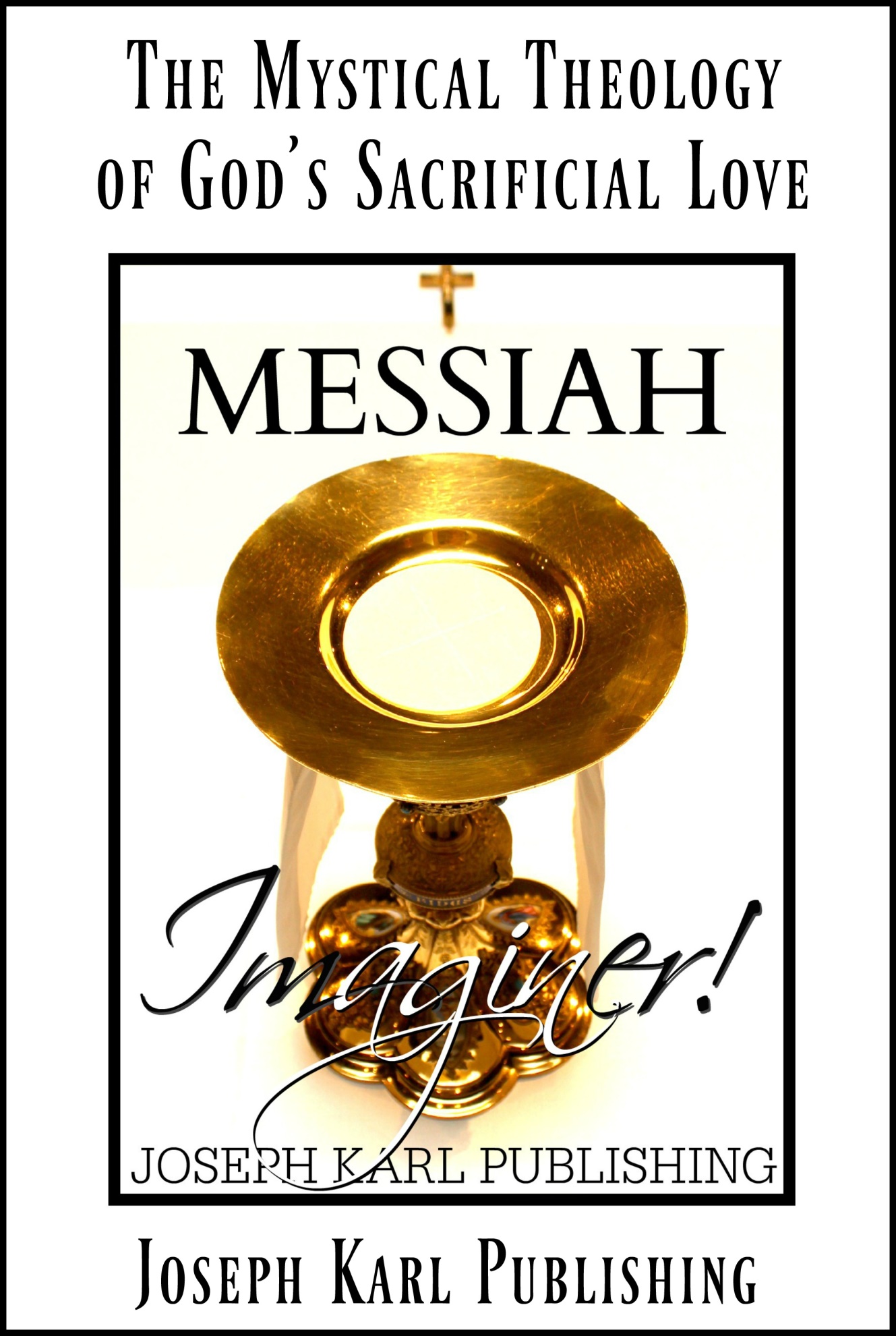 CONTENTS21-31 INTRODUCTION: "VICTIM SOUL!" 22-1 The Two Offertories22-2 Christ's Catholic Church Militant, Suffering, and Sacrificially Loving: A Stunning Holy Sacrifice of the Mass in Last Place for His Treasonous Priests* 22-3 The Perfect Offering22-4 The Supernatural Cure for Favoring Self Interested Fruit that's Rotten and Which Ruins22-5 Whose Child am I?22-6 A Mystical Tridentine Holy Sacrifice of the Mass at the Pillar FINISH22-7 "Are They Going to Do That to US?" *22-8 Preparative Suffering* 22-9 That Detroit Consecration!22-10 The Execution of the Free Will Almighty God's Way22-11 The Real Presence of Jesus, Badly Bruised and Bloodied *22-12 The Cenacle, the Chapel, the Chaplet of Divine Mercy, and the Children* 22-13 Blessed are the Guilty Who Refuse to Hold Themselves Above Reproach22-14 The Lighting of the Candles, the Long Altar, and the Celebrant Who Refused to Provide Holy Communion22-15 The Humble Visiting Priest and the Stunning Elevation During Holy Communion *22-16 Recuper(p)reparative Suffering22-17 The Staircase FINISH22-18 No Strings Attached FINISH22-19 Imagine the Miracle22-20 Jesus Christ the Head of Every Household22-21Abandonment and the Work of Reparation to the Holy Face of Jesus22-22 Hell: “They Can Never Leave”22-23 Corpus Christi: Conceit’s Remedy, Humility22-24 Bearers of Christ to Others in Imitation of God’s Immaculate Mother22-25 Christ’s Crowning with Thorns and the Open Heart Surgery at the Altar22-26 The Holy Silence of (P)Reparation and More Heart Surgery 22-27 The Chapel in the Mind and More Open Heart Surgery22-28 A Tridentine Holy Sacrifice of the Mass Celebrated by Christ for Each One at the Moment of His or Her Passing22-2922-30 The Feast of the Sacred Heart of Jesus22-31 “Ecce Homo:”…22-32 A “Welcome Home!” with Pure Joy and a Second “Ecce Homo!” Facing East22-33 Almighty God Weds His Work of Reparation to the Holy Face of Jesus to the SSPX in Suburban Detroit During a Monday or Reparation Tridentine Holy Sacrifice of the Mass in Late June22-34 The Ark of the Covenant, the Work of Reparation to the Holy Face of Jesus, a Tridentine Holy Sacrifice of the Mass for the Dead, and a Massive Catholic to the Core Search and Rescue Operation of Biblical Proportions22-3522-36 AN SSPX TRIDENTINE HOLY SACRIFICE OF THE MASS IN GOD’S HONOR22-37 AN SSPX TRIDENTINE HOLY SACRIFICE OF THE MASS TO DEFEAT GRAVE EVIL22-38 The Delivery of God’s Fruits During a Tridentine Holy Sacrifice of the Mass for a Shepherd with a Vital Apostolic Mission for the Sake of the Whole World in Our Time22-39 “BLASPHEMERS ARE LUCIFER’S OWN PARTICULAR HERD”22-40 The Catholic Parish in the Tomb, Fidelity to Sacred Tradition, the Work of Reparation to the Holy Face of Jesus, and the Defeat of Grave Evil in Our Time22-41 Spiritual Chastity, the Execution of the Will, andSCRIPT 22-Please note that the lesson still requires a final editing but in the interest of time, here it is for now for you for the sake of all, thanks be to God and His Immaculate Mother. Go, Team! 

Also note that all the Catholic mystical theology lessons taught at the School of Sacrificial Love within the Divine Soul of our Redeemer and Restorer at the Inner Sanctum for Crucified Souls on Mount Calvary are to be generalized to each person and his or her vital, irreplaceable, indispensable, and God-given Holy Apostolate of Reparation, two, three, four, five, six, seven, eight...having become One in Christ and unified with His salvific mission and His reparative suffering for the greater honor and glory of our Triune God first and foremost and then for the massive conversion of sinners, non-believers, and treasonous Catholics; for the defeat of grave evil in our time; for the restoration of Christ's desecrated Catholic Church, Sacred Priesthood, and people; and for the sanctification and eternal salvation of all souls not limited to time and place including one's own poor soul.  All the other mystical theology lessons numbering more than 1000, and more authentic Catholic material created to help precious, priceless, and immortal souls learn the One True Faith CORRECTLY, are always available to all at no cost here: JOSEPH KARL PUBLISHING.Note that the use of all capital letters indicates a LOVE FOR GOD that leads to GREAT ZEAL FOR SOULS and not shouting.OVERNIGHT AND IN THE MORNINGWHILE AT THE PILLARA MORNING OFFERING BEFORE THE DEVOTION TO THE HOLY FACE OF JESUS AT HOMETHAT MORNINGPRIOR TO THE 8:30 A.M. HOLY SACRIFICE OF THE MASS AT AN UNDISCLOSED LOCATION AS PART OF CHRIST’S AUTHENTIC CATHOLIC REMNANT WITNESS PROTECTION PROGRAMA         OF REPARATION HOLY SACRIFICE OF THE MASSTHE CONFITEORTHE READING OF THE GOSPELTHE HOMILYTHE PRAYER INTENTIONSTHE OFFERTORYTHE CONSECRATIONHOLY COMMUNIONDIVINE UNION: EUCHARISTIC ADORATION OF THE NOBLE STAMP OF THE DIVINITY DURING THE SACRED FIFTEEN MINUTES OF UNION WITH CHRIST IN HIS ENTIRETYA HOLY HOUR FOLLOWING HOLY MASSPRAYING THE CHAPLET OF DIVINE MERCY WHILE MEDITATING ON AND SHARING IN CHRIST'S SACRED PASSIONHIS AGONY IN THE GARDENHIS SCOURGING AT THE PILLARHIS CROWNING WITH THORNSHIS CARRYING OF THE CROSSHIS EXECUTION BY CRUCIFIXION "Trust all things to Jesus in the Blessed Sacrament and to Mary, Help of Christians, and you will see what miracles are." ~ Saint John Bosco SCRIPT 22-Please note that the lesson still requires a final editing but in the interest of time, here it is for now for you for the sake of all, thanks be to God and His Immaculate Mother. Go, Team! 

Also note that all the Catholic mystical theology lessons taught at the School of Sacrificial Love within the Divine Soul of our Redeemer and Restorer at the Inner Sanctum for Crucified Souls on Mount Calvary are to be generalized to each person and his or her vital, irreplaceable, indispensable, and God-given Holy Apostolate of Reparation, two, three, four, five, six, seven, eight...having become One in Christ and unified with His salvific mission and His reparative suffering for the greater honor and glory of our Triune God first and foremost and then for the massive conversion of sinners, non-believers, and treasonous Catholics; for the defeat of grave evil in our time; for the restoration of Christ's desecrated Catholic Church, Sacred Priesthood, and people; and for the sanctification and eternal salvation of all souls not limited to time and place including one's own poor soul.  All the other mystical theology lessons numbering more than 1000, and more authentic Catholic material created to help precious, priceless, and immortal souls learn the One True Faith CORRECTLY, are always available to all at no cost here: JOSEPH KARL PUBLISHING.Note that the use of all capital letters indicates a LOVE FOR GOD that leads to GREAT ZEAL FOR SOULS and not shouting.OVERNIGHT AND IN THE MORNINGWHILE AT THE PILLARA MORNING OFFERING BEFORE THE DEVOTION TO THE HOLY FACE OF JESUS AT HOMETHAT MORNINGPRIOR TO THE 8:30 A.M. HOLY SACRIFICE OF THE MASS AT AN UNDISCLOSED LOCATION AS PART OF CHRIST’S AUTHENTIC CATHOLIC REMNANT WITNESS PROTECTION PROGRAMA         OF REPARATION HOLY SACRIFICE OF THE MASSTHE CONFITEORTHE READING OF THE GOSPELTHE HOMILYTHE PRAYER INTENTIONSTHE OFFERTORYTHE CONSECRATIONHOLY COMMUNIONDIVINE UNION: EUCHARISTIC ADORATION OF THE NOBLE STAMP OF THE DIVINITY DURING THE SACRED FIFTEEN MINUTES OF UNION WITH CHRIST IN HIS ENTIRETYA HOLY HOUR FOLLOWING HOLY MASSPRAYING THE CHAPLET OF DIVINE MERCY WHILE MEDITATING ON AND SHARING IN CHRIST'S SACRED PASSIONHIS AGONY IN THE GARDENHIS SCOURGING AT THE PILLARHIS CROWNING WITH THORNSHIS CARRYING OF THE CROSSHIS EXECUTION BY CRUCIFIXION "Trust all things to Jesus in the Blessed Sacrament and to Mary, Help of Christians, and you will see what miracles are." ~ Saint John Bosco SCRIPT 22-1THE TWO OFFERTORIESThis Tuesday of Reparation mystical theology lesson for every soul is the first one from book #22 in the Wedding Theology for Every Soul series called "THE MYSTICAL THEOLOGY OF GOD'S SACRIFICIAL LOVE" as Almighty God continues to work His supernatural wonders for a world in very serious trouble, from here in Catholic Detroit because "where sin abounded, grace did much more abound" (Romans 5:20). Imaginer.  Guess what was used to slay the beast after Holy Mass. Just guess. The gravely immoral CSA extortion campaign envelopes. How ironic. Please note that the lesson still requires a final editing but in the interest of time, here it is for now for you for the sake of all, thanks be to God and His Immaculate Mother. Go, Team!

Also note that all the Catholic mystical theology lessons taught at the School of Sacrificial Love within the Divine Soul of our Redeemer and Restorer at the Inner Sanctum for Crucified Souls on Mount Calvary are to be generalized to each person and his or her vital, irreplaceable, indispensable, and God-given Holy Apostolate of Reparation, two, three, four, five, six, seven, eight...having become One in Christ and unified with His salvific mission and His reparative suffering for the greater honor and glory of our Triune God first and foremost and then for the massive conversion of sinners, non-believers, and treasonous Catholics; for the defeat of grave evil in our time; for the restoration of Christ's desecrated Catholic Church, Sacred Priesthood, and people; and for the sanctification and eternal salvation of all souls not limited to time and place including one's own poor soul.  All the other mystical theology lessons numbering more than 1000, and more authentic Catholic material created to help precious, priceless, and immortal souls learn the One True Faith CORRECTLY, are always available to all at no cost here: JOSEPH KARL PUBLISHING.Note that the use of all capital letters indicates a LOVE FOR GOD that leads to GREAT ZEAL FOR SOULS and not shouting.OVERNIGHT AND IN THE MORNINGThere is more reparation made overnight but there is no more brutal suffering day and night as had been the case during your time, almost a decade, at the Slovak parish that is now so unfathomably infested with grave evil. No longer there; so very grateful. Almighty God pulled His people out of that Luciferian hell hole that used to be a very beautiful God fearing Catholic Church. A MORNING OFFERING BEFORE THE DEVOTION TO THE HOLY FACE OF JESUS AT HOMEIt is very important for some reason. PRIOR TO THE 8:30 A.M. HOLY SACRIFICE OF THE MASS AT AN UNDISCLOSED LOCATION AS PART OF CHRIST’S AUTHENTIC CATHOLIC REMNANT WITNESS PROTECTION PROGRAMYou prepare more profoundly for some unknown reason to enter into the mystery of the Holy Sacrifice of the Mass this morning and our Lord speaks on the importance of PROPER PARENTING meaning by His Catholic priests but also by His people who HE IS USING TO TEACH OTHERS CORRECTLY. We must be willing to be disliked just like children sometimes resist the proper boundaries, rules, and regulations that sometimes are unpopular but are necessary to maintain proper order and to protect the rights and honor of God first and foremost and then of His people. We do not have the right to do whatever we want at any given moment; we have the obligation to maintain God's moral order and submit to His Sovereign Authority, to learn and to teach others correctly and to set a good example. We do not have the right to behave immorally and insist that certain other people are gods or that we are. WE ARE NOT. We do not have the right to harm other people because of our own self interest or the self interest of anyone else. This is Lucifer's work and it is gravely immoral.  How nice it is to retreat into the holy silence and holy hiddenness within to meet Christ there as One in Him within the most perfect will of Almighty God. The silence is so necessary. Lucifer had presented his own material this morning also. He talks a lot, the liar. A TUESDAY OF REPARATION HOLY SACRIFICE OF THE MASSNO ONE HARASSES YOU HERE. NO ONE. The Slovak parish had become Lucifer's perpetual kindergarten of self interest and hatred nurturing. There remains GRAVE, GRAVE AND VERY SINISTER EVIL THERE. It had been so warmly welcomed by the wicked and very arrogant people pleasing idol worshipers there (not that not all are; most were clueless, some were gravely and dangerously evil, and a very small Catholic Remnant carefully remains but it was made very clear to them they had better not "step out of line" meaning serve God too obviously, OR ELSE).

Many holy people and families WERE RUN RIGHT OUT OF CHRIST'S CATHOLIC CHURCH MEANING THAT ONE IN PARTICULAR.  Ss. Cyril and Methodius Slovak Catholic Church, our Lord's consecrated parish with a vital apostolic mission for the sake of the whole world, has become absolutely infested with grave and very sinister evil and it now resembles NORTH KOREA/COMMUNISM. Almighty God pulled the unholy dictator out because He has special plans for him that ARE HOLY and the wicked people working for Lucifer there were helping destroy his priesthood while smiling for their cameras and spreading the self interested idolatrous black death on social media in the total absence of holy leadership of any kind. THERE WAS NONE.CATHOLIC LEADERSHIP HERE: TOTALLY EMASCULATED. The CSA extortion envelopes were being printed with the names of every Catholic parish in this corrupted to the core Luciferian infested archdiocese and then distributed by those working aware or willingly unaware for THE WRONG MASTER(S). Remaining in the dark takes a lot less courage.   That is not to say there aren't any holy priests here. There are, and they pay dearly for it. We love you, noble Christ-like Fathers! We are so grateful to you. Christ's small Catholic Remnant in Detroit, GOD IS AT WORK IN YOU AND THE VERY GATES OF HELL CANNOT PREVAIL AGAINST HIM.  THE CONFITEORAlways so very moving and so meaningful here in God's presence, although at times THE CONFITEOR is so abbreviated. Too bad. Why hurry through something so meaningful and purposeful.THE READING OF THE GOSPELOur Lord had been sharing things throughout the early morning hours and you contemplate them while listening to what is taking place in church in the natural as ALMIGHTY GOD IS VERY QUIET.  THE HOMILYThe celebrant provides a very helpful homily on Christ’s peace, meaning having peace come what Almighty God wills including intense tribulation and suffering, as Christ' our High Priest adds to it, TWO HOMILIES IN ONE. THE PRAYER INTENTIONSThe Prayer of Reparation to the Holy Face of Jesus TO OBTAIN THE SETTLEMENT OF ALL OUR NEEDS is presented through Him to Almighty God at this time in the supernatural as the prayer intentions are read and presented to Him in the natural.  THE OFFERTORYDuring what is usually a very celebratory time, when all the reparation that has been made in union with Christ is now offered to Almighty God through Him in the supernatural as the gifts are brought up in the natural, you remark to Jesus that you do not have so much to offer Him now that the unfathomable brutal suffering has subsided after so long, and His reply is presented before you: 

THE TOTAL SUBMISSION OF ONE’S WILL TO ALMIGHTY GOD IN UNION WITH CHRIST’S AS ONE IS BROUGHT UP NOW AS THE COMPLETE OFFERING OF ONE’S SELF AT HIS GOOD PLEASURE AND THIS GIFT IS CARRIED UP THE ROYAL WEDDING CENTER ISLE, THE WAY OF CRUCIFIED LOVE, AND IT IS BY DIVINE DECREE PLACED UPON THE ALTAR WHERE SOON CHRIST’S SACRED FLESH AND PRECIOUS BLOOD WILL BE CONSECRATED AS JESUS THE DIVINE BRIDEGROOM JUST KEEPS COMING AND COMING AND COMING AND COMING. There are no words to adequately convey this incredible event and this unfathomable mystery of the sacrificial love of God which spends Itself in His entirety for the sake of those who are so unworthy. What supernatural wealth is acquired for the entire human family by unifying all that we do with Christ for the greater honor and glory of Almighty God our Sovereign Authority. The most valuable gift is not the reparation we make but OUR SUBMISSION TO ALMIGHTY GOD'S AUTHORITY AT ALL TIMES IN IMITATION OF AND IN UNION WITH CHRIST.THE CONSECRATIONThis is a spectacular marvel on this day, for during the Consecration of the bread into the Sacred Body of Jesus, at the time of the elevation of the round, white Sacred Host, all attention in the supernatural is focused EAST, TOWARD ALMIGHTY GOD AT HIS THRONE THERE WHERE HEAVEN MEETS EARTH.

THIS TAKES PLACE THROUGH THE REAL PRESENCE OF JESUS CHRIST THE HEAD OF HIS CATHOLIC CHURCH, OUR HIGH PRIEST, THE LAMB OF GOD WHO TAKES AWAY THE SINS OF THE WORLD, AND OUR REDEEMER, RESTORER, AND REMEDY FOR ALL. This is manifested as THE MYSTICAL BODY OF CHRIST UNIFIED AS ONE WITH HIS REAL PRESENCE IN THE SACRED HOST, CHRIST who continues to mystically suffer within both Sacred Species of the Blessed Sacrament (in every Sacred Host and every drop of His Precious Blood) everywhere He is present in His entirety on earth BODY, BLOOD, SOUL, DIVINITY, SACRED HEART, DIVINE, MERCY AND HOLY FACE.

Imaginer! It is presented as Jesus suffering His Sacred Passion having been shredded at the pillar to make reparation for our sins, crowned with thorns, desecrated, mocked, hated, and called a liar. 

He became Man for our sake, He suffered throughout His mortified life for our sake, He  humbled and immolated His Divinely Royal self for our sake, and constantly appealed to Almighty God to fulfill His mission in the manner that God our Father willed for His greater honor and glory and then for our sake, and we are to imitate Him in this manner and remain ONE IN HIM while doing so, constantly for the rest of our mortal lives. THIS IS VERY CLEARLY PRESENTED NOW AT THE TIME OF THE CONSECRATION AS A SECOND OFFERTORY. What wonders. Then during the consecration of the wine into the Precious Body of Jesus, a the time of the elevation of the chalice of reparation containing the adorable Blood of Christ our High Priest, there is the same presentation of one’s total submission to Almighty God’s Sovereign Authority as One within the Precious Blood of Jesus for the sake of the whole world in our time, because HE WILLS IT. THROUGH HIM , WITH HIM, AND IN HIMDuring the elevation of both Sacred Species there is a massive outpouring of EXORCISM POWER FROM ALMIGHTY GO DON HIGH IN THE HOLY SILENCE, HOLY STILLNESS, AND HOLY HIDDENNESS through the Real Presence of Jesus unified with the humble submission of the wills of His Authentic Catholic Remnant and EVER MORE GRAVE EVIL IS DEFEATED, THANKS BE TO GOD AND HIS IMMACULATE MOTHER, THE MEDIATRIX OF ALL OF GOD’S LAVISH AND NECESSARY SUPERABUNDANT GRACES. THE LORD’S PRAYERThis is very joyous and all is so incredibly astounding. SO GRATEFUL TO GOD FOR EVERYTHING. THE FINAL ELEVATIONWhat a magnificent time of THANKSGIVING TO GOD as both Sacred Species of the Blessed Sacrament are elevated and THE MODERNIST DESECRATIONS OF WHAT IS SACRED AND HOLY HERE IN THIS CATHOLIC CHURCH (not all is) and throughout the world are atoned for by ALMIGHTY GOD OUR FATHER OF MERCIES’ WORK OF REPARATION TO THE HOLY FACE OF JESUS. THE DIVINE WRATH OF ALMIGHTY GOD IS APPEASED FOR THESE ABOMINATIONS AND THE MANY SCANDALS THAT CONTINUE TO BE ALLOWED, TAUGHT, ENCOURAGED, CELEBRATED AND DEFENDED, SOME OF THEM HABITUALLY  IN PARTICULAR THE ONES INVOLVING THE GRAVE SCANDAL OF IDOLATRY/IDOL WORSHIP (FUNDRAISING, PEOPLE PLEASING, PEOPLE WORSHIPING, THE BREAKING OF GOD’S COMMANDMENTS IN HIS SERVICE, THE RAMPANT BLASPHEMY) AND WHILE GIVING THANKSGIVING IN THE MANNER THAT HE WILLS ALMIGHTY GOD THEN HAS YOU DO THE FOLLOWING DURING THIS ELEVATION OF THE BLESSED SACRAMENT:HE HAS YOU APPEAL TO HIS DIVINE JUSTICE FOR THE SAKE OF THE MANY PEOPLE BEING VICTIMIZED IN OUR TIME, INSIDE AND OUTSIDE OF CHRIST’S CATHOLIC CHURCHES, BY THE SELF INTERESTED AND SELF SERVING.HOLY COMMUNION

 “Whatsoever he saith unto you, do it” (John 2:5).Remaining mindful of what took place here at this time yesterday during Holy Communion, when you were unified with just one Sacred Species of the Blessed Sacrament, the Sacred Host, during the prayer service here, and Christ within you clearly manifested Himself carrying the Cross along the back of the church and while doing so SATURATED WITH OLIVE OIL, the following takes place when you reach the altar to be unified with, wed to, and become One with the Real Presence of Jesus in the Blessed Sacrament:You kneel on the ground being very careful not to fall down, and then there is a supernatural time of Eucharistic Adoration and so you are slow to receive the Sacred Host not really elevated before you. In this manner you appeal as One with Almighty God for the sake of the entire human race, that His will be accomplished in all things and in particular through you (to be generalized to each person and his or her Holy Apostolate of Reparation).Then you arise, and there is no more of our Lord’s Precious Blood to the left of center in the chalice of reparation. And so the woman holding the chalice to the right who has remained in her place leaves as you stand back up and she approaches the altar. OUR LORD HAS YOU REMAIN WHERE YOU ARE IN LAST PLACE THERE BEFORE THE STEPS OF THE ALTAR AND GET THE WOMAN’S ATTENTION. YOU THEN ASK HER FOR CHRIST’S PRECIOUS BLOOD BUT THEN SHE INDICATES THAT THERE IS NO MORE AND THEN THE PASTOR ALSO DOES THE SAME. 

AND SO YOU THANK THEM AND RETURN TO YOUR PLACE IN THE BACK OF THE CHURCH AND ADORE OUR LORD FROM THERE. SOMETHING VERY SIGNIFICANT HAS JUST TAKEN PLACE THROUGH YOU BECAUSE YOU UNIFIED YOUR WILL TO CHRIST’S AND OFFERED IT TO ALMIGHTY GOD TO BE USED AS HE SEES FIT COME WHAT MAY, FOR HIS GREATER HONOR AND GLORY AND THEN FOR THE SAKE OF THE WHOLE WORLD WHICH IN OUR TIME IS IN VERY SERIOUS TROUBLE. AND THEN YOU ARE DIVINELY INSPIRED TO MAKE THE FOLLOWING APPEAL TO ALMIGHTY GOD IN UNION WITH CHRIST KEEPING IN MIND ALL THAT HAS TRANSPIRED ON THIS DAY WHEN THERE IS NOT SO MUCH SUFFERING TO OFFER BUT ALMIGHTY GOD HAS REQUESTED FIRST AND FOREMOST THE SUBMISSION OF THE WILL TO HIS SOVEREIGN AUTHORITY:“ALMIGHTY GOD OUR FATHER, WE HAVE NO MORE WINE!”It is to be noted here that this same appeal has been made by Divine inspiration in the past TO JESUS in a prior mystical theology lesson ("Victim Soul!") and now this particular ap"peal is made on this day to ALMIGHTY GOD DIRECTLY NOT ONLY THROUGH JESUS BUT WHILE UNIFIED AS ONE WITH HIM. DURING HOLY COMMUNION. DIVINE UNION: EUCHARISTIC ADORATION OF THE NOBLE STAMP OF THE DIVINITY DURING THE SACRED FIFTEEN MINUTES OF UNION WITH CHRIST IN HIS ENTIRETYOur Lord remains with you for a very long time today, the longest ever in this manner. A HOLY HOUR FOLLOWING HOLY MASSPRAYING THE CHAPLET OF DIVINE MERCY WHILE MEDITATING ON AND SHARING IN CHRIST'S SACRED PASSIONYou join Jesus in the Garden of Gethsemane as Almighty God wills immediately following the conclusion of the Holy Sacrifice of the Mass while unified with the Real Presence of Jesus, with His CRUCIFIED SACRED FLESH, WITH HIS IMMOLATED SACRED BODY, WITH HIS TOTAL SUBMISSION TO ALMIGHTY GOD’S SOVEREIGN AUTHORITY, AND WITH HIS ETERNAL FIDELITY. HIS AGONY IN THE GARDENGod’s sacrificial love is the most powerful force in the universe, so strong that the bonds formed by Him and the sacred vows proclaimed in His Most Holy Name cannot ever be broken, and the very gates of hell cannot prevail against Him. The five decades of the Divine Mercy Chaplet are prayed while adoring the Real Presence of Jesus in the Blessed Sacrament after proclaiming first in the Garden of Crucified Sacrificial Love through our immolated Savior, “FATHER, WE HAVE NO MORE WINE!”Then while praying and meditating on and sharing in Christ’s Sacred Passion for the greater honor and glory of our Triune God first and foremost and then for the sake of the whole world, two having become One Flesh in Christ and One salvific mission while sharing in His reparative suffering, there is the continual appealing to Almighty God that His will is accomplished through it all, for the sake of all. BEAUTIFUL. BEAUTIFUL, BEAUTIFUL, BEAUTIFUL. HIS SCOURGING AT THE PILLAR AND THE GINORMOUS SPIDER IN THE CHURCHGuess what our Lord had you use to slay the beast that presented itself in the isle next to you. THOSE CSA EXTORTION ENVELOPES THAT GRIEVOUSLY OFFEND HIM. Still working...MOVING NEXT TO THE TABERNACLE IN THE MODERNIST WRONG SPOT TO THE LEFT OF CHRIST'S ALTAR IN HIS CATHOLIC CHURCH FOR HIS CROWNING WITH THORNSStill working..."Trust all things to Jesus in the Blessed Sacrament and to Mary, Help of Christians, and you will see what miracles are." ~ Saint John Bosco GOD FIRST; GOD FOREMOST. IN OUR TRIUNE GOD WE TOTALLY TRUSTWHILE WORSHIPING AND SERVING GOD ALONE!SCRIPT 22-2CHRIST’S CATHOLIC CHURCH MILTANT, SUFFERING, AND SACRIFICIALLY LOVING: A HOLY SACRIFICE OF THE MASS IN LAST PLACE FOR HIS TREASONOUS PRIESTS What an incredible and awesome wonder that was during this spectacular and very quiet Divine Royal Wedding to Christ who is not fond of treason. Guess what happened. Just guess. +Please note that the lesson still requires a final editing but in the interest of time, here it is for now for you for the sake of all, thanks be to God and His Immaculate Mother. Go, Team!

Also note that all the Catholic mystical theology lessons taught at the School of Sacrificial Love within the Divine Soul of our Redeemer and Restorer at the Inner Sanctum for Crucified Souls on Mount Calvary are to be generalized to each person and his or her vital, irreplaceable, indispensable, and God-given Holy Apostolate of Reparation, two, three, four, five, six, seven, eight...having become One in Christ and unified with His salvific mission and His reparative suffering for the greater honor and glory of our Triune God first and foremost and then for the massive conversion of sinners, non-believers, and treasonous Catholics; for the defeat of grave evil in our time; for the restoration of Christ's desecrated Catholic Church, Sacred Priesthood, and people; and for the sanctification and eternal salvation of all souls not limited to time and place including one's own poor soul.  All the other mystical theology lessons numbering more than 1000, and more authentic Catholic material created to help precious, priceless, and immortal souls learn the One True Faith CORRECTLY, are always available to all at no cost here: JOSEPH KARL PUBLISHING.Note that the use of all capital letters indicates a LOVE FOR GOD that leads to GREAT ZEAL FOR SOULS and not shouting.OVERNIGHT AND IN THE MORNINGThere is more reparation to offer our Lord!Imaginer. However, the unfathomable brutal suffering that persisted for so many years day and night has subsided, thanks be to God and His Immaculate Mother.A MORNING OFFERING BEFORE THE DEVOTION TO THE HOLY FACE OF JESUS AT HOMESo many wonders to contemplate while adoring our Lord at the wedding kneeler where heaven meets earth before the throne of Almighty God our Sovereign Authority, shoeless and veiled in black as He requested. The Most Holy Trinity is working wonders for the sake of the whole world from right here in Catholic  Detroit because where sin abounded, grace did all the more abound.THAT MORNINGSince the schedule changed after the pastor with the vital apostolic mission for the sake of the whole world threw you out of God’s Consecrated Catholic Church with the help of the police and for the second time, our Lord got His Work of Reparation to the Holy Face of Jesus, certain members of His Catholic Remnant very closely associated with this work, and also the treasonous pastor out of what had become a Luciferian infested hell hole, our Lord has it and you goh to a certain parish of His choosing and the one Holy Mass time that day is much earlier, and so there isn’t much time for anything else between family responsibilities and the Holy Sacrifice of the Mass. And sometimes it is hard to remain hidden in order to accomplish the Lord’s assignments which, like Him, just keep coming and coming and coming and coming. There will be more about that later in the 2nd choorch of God’s choosing.So be it. PRIOR TO THE 8:30 A.M. HOLY SACRIFICE OF THE MASS AT AN UNDISCLOSED LOCATION AS PART OF CHRIST’S AUTHENTIC CATHOLIC REMNANT WITNESS PROTECTION PROGRAMThere isn’t much time to pray in holy silence in the holy hiddenness prior to the start of Holy Mass, but immediately after kneeling in the back row to the left, the Blessed Trinity draws you very profoundly into deep union with Him and so you meet God within. GOD FIRST; GOD FOREMOST. Something’s coming!Is it ever. A  WEDNESDAY  OF REPARATION HOLY SACRIFICE OF THE MASSTHE CONFITEORThis is abbreviated; too bad. Nevertheless, Almighty God our Father of Mercies’ Work of Reparation to the Holy Face of Jesus makes up for it and all is very lovely there in the supernatural which is on this day distinct from the natural while unified with it as one also. What wonders.Your physical suffering increased just prior to arriving inside the church and this continues; then CHRIST’S CATHOLIC CHURCH MILITANT, SUFFERING, AND SACRIFICIALLY LOVING is very clearly manifested there inside the church for the sake of the whole world in our time which is in very serious trouble.Almighty God is very quiet and things appear distinctly quiet, humble, and hidden.  He has you make an Act of Contrition there inside the mystical Catholic confessional constructed by Almighty God of Christ’s Remnant’s works of reparation to His Holy Face within which He has placed the intentions of the whole world in our time in order to intercede on its behalf because so many including Catholics have turned their backs on God for whatever reason. He is so in love with us all. He has re-introduced the Work of Reparation to His Holy Face in our time from His chosen French Catholic city of Detroit because where grave sin and well documented scandalum has abounded within Christ’s Catholic Church here from the top down and from the bottom up, God’s graces abound all the more. This work is an Almighty and peaceful weapon of mass sanctification and eternal salvation and its value is grossly underestimated among most who even know it exists.Jesus Christ’s Authentic Catholic Remnant know its value and they are here in Catholic Detroit bitterly persecuted from those working for Lucifer within Christ’s Catholic Church, just as they are worldwide, inside and outside of Christ’s Catholic Churches.Many of Christ’s Catholic priests in our time are disobedient, arrogant, and defiant. Note not all are.     THE HOMILYOur Triune God is quiet during the homily meaning there is no homily within the homily. However, as you listen to the pastor’s helpful homily, the Most Holy Trinity draws you to Themselves as One. Something very big is coming. This time of union with the Blessed Trinity in this manner during the Homily is very beautiful, and so unfathomably loving and restorative and strengthening in a very quiet, hidden, and humble manner. THE PRAYER INTENTIONSAs the prayer intentions are read and offered in the natural, the Prayer of Reparation to the Holy Face of Jesus, the PRAYER TO OBTAIN THE SETTLEMENT OF ALL OUR NEEDS, is offered to Almighty God in the supernatural. THE OFFERTORYThis is very celebratory because you have more reparation to offer Almighty God through Jesus during every soul’s wedding to and union with Christ’s Real Presence in the Blessed Sacrament, with the Divine Bridegroom of every soul in His entirety: SACRED BODY, PRECIOUS BLOOD, SOUL, DIVINITY, SACRED HEART, DIVINE MERCY, AND HOLY FACE. Suddenly there in the holy hiddenness, in the holy simplicity and holy humility, YOUR TOTAL SUBMISSION TO ALMIGHTY GOD’S SOVEREIGN AUTHORITY UNIFIED AS ONE WITH CHRIST’S WITHIN THE WORK OF REPARATION TO HIS HOLY FACE IS BROUGHT AS AN OFFERING UP THE CENTER WEDDING ISLE, THE WAY OF CRUCIFIED LOVE, AND THIS WILL BE OFFERED BY CHRIST’S CATHOLIC CHURCH MILITANT, SUFFERING, AND SACRIFICIALLY LOVING ON THIS DAY FOR THE SAKE OF HIS TREASONOUS PRIESTS OF WHICH THERE ARE MANY. This is absolutely stunning as presented, the Divine Mercy of Almighty God manifested through Jesus Christ and His people who spend themselves as our Sovereign Authority wills for each one and for each holy family for the sake of all, and in particular now for THE SAKE OF CHRIST’S TRAITOROUS PRIESTS AND IN PARTICULAR FOR AN ESPECIAL ONE WITH A VITAL APOSTOLIC MISSION FOR THE SAKE OF THE WHOLE WORLD IN OUR TIME. THAT CONSECRATION!As the celebrant prepares the altar in this desecrated Catholic parish that is being slowly restored thanks be to God and His Immaculate Mother, where the people are kind and caring and come to worship and serve God alone (note it is not free from errors that should be can could be very easily corrected), the following suddenly takes place. The altar, which is elevated and where the Consecration will take place and Jesus’ Real Presence elevated above the people, above all, the place where you are sitting in the back is mystically elevated to the same height so that they are at the same level. It continues to unfold before you that Almighty God our Father of Mercies has elevated HIS WORK OF REPARATION TO THE HOLY FACE OF JESUS through which we are unified to Christ in three vital ways: with His Real Presence when receiving Him in the Blessed Sacrament, with His salvific mission, and with His reparative suffering. Remember, Jesus Christ continues to mystically suffer within the Blessed Sacrament until the end of time, within every particle of every consecrated Sacred Host and every drop of His Precious Blood.  THE CONSECRATION OF THE BREAD INTO THE SACRED BODY OF JESUSAt the time of the elevation of the round, white Sacred Host, there is there at the altar and also through the Real Presence of Jesus perpetually unified with you in the back of the church a massive outpouring of Almighty God’s necessary graces for Christ’s treasonous priests who are infected with Luciferian Narcissism and in dire need of their ransom through their Remedy. What ransoms these men from the grave evil that consumes them? THE SACRIFICIALLY LOVING REAL PRESENCE OF JESUS CHRIST AND THE REPARATION MADE FOR THEM BY THE SACRIFICIALLY LOVING WHO GENEROUSLY AND WITH TREMENDOUS CATHOLIC COURAGE SPEND THEMSELVES IN IMITATION OF AND IN UNION WITH CHRIST. THE CONSECRATION OF THE WINE INTO THE PRECIOUS BLOOD OF JESUSAs the chalice of reparation containing the Adorable Redeeming, Ransoming, Restoring, Sanctifying and Saving Adorable Blood of Jesus is elevated at the altar, so also is THE WORK OF REPARATION TO THE HOLY FACE OF JESUS inseparable from Christ’s offering of Himself completely in this manner within you there in the back of the church. Concurrently, as YOU ADORE OUR LORD FROM AT THE VERY BOTTOM OF HIS SACRED HEART UNIFIED WITH YOURS WITHIN YOU, AS YOU ADORE HIM FROM THE VERY LAST PLACE, YOU ARE UNIFIED WITH HIS SACRIFICE WITHIN HIS PRECIOUS BLOOD WITHIN THE CHALICE ELEVATED AT THE ALTAR AND FROM THE VERY BOTTOM OF THE CHALICE, IN VERY LAST PLACE BEHIND JESUS AND IT IS FROM THERE THAT EVER MORE LAVISH AND NECESSARY RESTORATIVE GRACES ARE OBTAINED FOR TREASONOUS PRIESTS, THANKS BE TO GOD AND HIS IMMACULATE MOTHER. Everything is absolutely stunning and extraordinarily loving and so beautiful THERE IN THE HOLY SILENCE, HOLY STILLNESS, HOLY HUMILITY, AND HOLY HIDDENNESS, IN THE HOLY SIMPLICITY, IN THE MIDST OF AN ONGOING RESTORATION AMID ALL THE DIABOLICAL DESTRUCTION AND DESECRATION OF WHAT IS SACRED AND HOLY. THROUGH HIM, WITH HIM, AND IN HIM WHO IS EVERYTHINGDuring the celebrant’s elevation of both Sacred Species of the Blessed Sacrament, there is a sudden and very hidden very quiet massive outpouring OF EXORCISM POWER FROM ALMIGHTY GOD ON HIGH THROUGH THE REAL PRESENCE OF JESUS UNIFIED WITH THE WORK OF REPARATION TO HIS HOLY FACE AND WITH ALL THE REPARATION MADE BY CHRIST’S REMNANT IN PARTICULAR FOR HIS TREASONOUS PRIESTS. Only our Triune God and His Immaculate Mother, the Mediatrix of all God’s graces, know how much grave evil WAS DEFEATED AT THAT MOMENT. SO GRATEFUL. AWE. THE LORD’S PRAYERJust incredible. What wonders. THE FINAL ELEVATIONTremendous thanksgiving as our Lord is adored. HOLY COMMUNIONWhat a wonder, to kneel on the ground to receive our Lord in the absence of wedding kneelers as the Archdiocese continues to extort so much money from God’s people, and you receive our Lord so gratefully by Divine Providence in the most humble manner, from the floor at the consecrated hands of the shepherd now hosting Almighty God our Father of Mercies’ Work of Reparation to the Holy Face of Jesus in this Catholic war zone here in our Lord’s chosen, consecrated, and crowned French city of Detroit. DIVINE UNION: EUCHARISTIC ADORATION OF THE NOBLE STAMP OF THE DIVINITY DURING THE SACRED FIFTEEN MINUTES OF UNION WITH CHRIST IN HIS ENTIRETYAfter returning to your place in the back of the church so very grateful and so in love with our Savior, Jesus reveals the following:By Divine predestination you and your family would be betrayed first by a Judas father and head of the family, a selfish and idolatrous physician of the body in love with himself and with power and money and as a result you and your small children were thrown out of your family's new home which had been built by 2 families, and then you were betrayed a second time by a Judas Catholic priest Father and head of the family, a selfish and idolatrous physician of the soul in love with himself and with power and money. This second treasonous Father threw you out of Christ’s Catholic Church, the first time two years ago and the second time two years later.GOH SOMEWHERE ELSE HE SAID TO YET ANOTHER HOLY FAMILY AT "HIS PAREESH," THIS TIME THROUGH THE POLICEMEN WHO ADORED A TRAITOR INSTEAD OF GOD.    Jesus now says that while the first traitor father of the family possessed by grave evil secretly filed for divorce on your birthday, the Slovak Father possessed by grave evil secretly plotted with the police to throw you out of God’s House ON JESUS' CHRIST'S DIVINE ROYAL WEDDING DAY to you.  Imaginer. This gravely immoral traitorous behavior is absolutely SATANIC IN ORIGIN.  "A faithful soul is more powerful than hell, but a crucified soul is more powerful than 1,000 hells." ~ Mary Crushes the Serpent Imagine how much Lucifer and his legions of demons hate and also FEAR Almighty God our Father of Mercies’ Work of Reparation to the Holy Face of Jesus. Many souls are being saved from spending eternity with them through this Work, truly a gift from God of inestimable worth. Who hates this work? SELFISH PEOPLE WHO BEHAVE IN IMITATION OF LUCIFER THE LIAR, DECEIVER, MANIPULATOR, AND KILLER.  WHAT AN INCREDIBLE SUPERNATURALLY AND SACRIFICIALLY LOVING DIVINE ROYAL WEDDING TO CHRIST FOR THE SAKE OF HIS TREASONOUS PRIESTS. BEAUTIFUL. BEAUTIFUL. BEAUTIFUL. BEAUTIFUL. All had to take place while you were suffering in union with Christ during His Sacred Passion and through His and your HOLY POVERTY and HOLY HUMILITY and HOLY SUBMISSION TO ALMIGHTY GOD'S SOVEREIGN AUTHORITY as One within the MOST PERFECT WILL OF GOD OUR FATHER .Truly, God’s sacrificial love is the most powerful force in the universe, so strong that the bonds formed by Him and the sacred vows proclaimed in His Most Holy Name cannot ever be broken, and the very gates of hell cannot prevail against Him. OORAH!! A HOLY HOUR FOLLOWING HOLY MASSPRAYING THE CHAPLET OF DIVINE MERCY WHILE MEDITATING ON AND SHARING IN CHRIST'S SACRED PASSIONOur Lord has you move to the front left, right next to the tabernacle which is not located behind the altar front and center. He has you take the lowest place, kneeling on the ground below His Real Presence in the Blessed Sacrament inside the tabernacle. While on the way over there from your place in the back, our Lord reminds us that it is more difficult but also more imperative to mortify the will than to mortify the body, to surrender the will to Almighty God’s Sovereign Authority to be used at His good pleasure than to surrender one’s body. He is saying this to a student teacher who has made brutal reparation physically and for many years and this must be noted in order to learn from Him properly that it is more important to offer ourselves to Almighty God through Jesus completely meaning not just one’s body and one’s mind, one’s liberty and one’s preferences, but most importantly and perfectly one’s will. How beautiful it is to remain here following the Holy Sacrifice of the Mass as Almighty God wills UNDISTURBED, LEFT ALONE WITH OUR CRUCIFIED SAVIOR IN ORDER TO SHARE IN HIS ONGOING MYSTICAL SUFFERING AND KEEP THE KING OF THE UNIVERSE COMPANY ON HIS DIVINE ROYAL WEDDING DAY. THEIR HOPE AND OUR HOPE FOR THEM ALSOOur Lord speaks one final time about that traitor father of the family and physician of the body and the traitor Catholic priest Father of the family and physician of the soul. He points out that the former committed treason against his sacred vows before God once when he filed for divorce with diabolical self interest and on his wife's birthday, 2/2, while the latter Father committed treason twice when he threw Almighty God’s Work of Reparation to the Holy Face of Jesus along with you and your holy family out of Christ’s Catholic Church and BOTH TIMES on Jesus Christ’s Divine Royal Wedding Day.The day that Father celebrated the noon Holy Sacrifice of the Mass knowing that he was going to have the police throw you out very publicly for accomplishing God's will and do it during Eucharistic Adoration which followed because he pre-planned it that way, on Holy Thursday of Easter 2017, ALMIGHTY GOD DID NOT HAVE YOU BOW TO HIM BY NODDING YOUR HEAD WHEN HE ENTERED INTO THE CHURCH DURING THE ENTRANCE HYMN. ALMIGHTY GOD SEES AND KNOWS ALL THINGS. I M A G I N E R .  JESUS DOES NOT BOW DOWN BEFORE TRAITORS; HE HUMBLES HIMSELF BEFORE THEM INSTEAD.  Note that both men have vital and God-given apostolic missions for the sake of the whole world in our time and both men are intimately connected by Divine Predestination to ALMIGHTY GOD OUR FATHER OF MERCIES' WORK OF REPARATION TO THE HOLY FACE OF JESUS FOR THE SAKE OF THE WHOLE WORLD IN OUR TIME. THE PASTOR HAS ASSUMED THE CRIMES OF HUMANITY INTO HIS SACRED PRIESTHOOD AND IT IS THROUGH THE SACRED MINISTRY OF THIS CATHOLIC PRIEST WHO STANDS APART FROM ALL OTHERS THAT GRAVE EVIL IS GOING TO BE DEFEATED AND MANY PRICELESS SOULS SAVED, THANKS BE TO GOD, HIS IMMACULATE MOTHER, THE WORK OF REPARATION TO THE HOLY FACE OF JESUS, AND ALL THOSE WILLING TO SPEND THEMSELVES AS ALMIGHTY GOD WILLS FOR EACH ONE AND MAKE REPARATION IN IMITATION OF AND IN UNION WITH CHRIST AND THE BLESSED VIRGIN MARY.  Jesus says that both male leaders committed crimes against the Most Holy Trinity, acts of DEICIDE, and also crimes against your family, crimes of FRATRACIDE, and also committed crimes AGAINST HUMANITY, AGAINST THE ENTIRE HUMAN FAMILY WITH THEIR TREASON. Also they committed acts of spiritual SUICIDE. Their hope and also ours for these poor men and also the hope for all the idiots who helped them and the many idiots who looked the other way, and also the hope for each one so that no precious, priceless, and immortal soul shall eternally perish, is ALMIGHTY GOD OUR FATHER OF MERCIES’ WORK OF REPARATION TO THE HOLY FACE OF JESUS; THE MATERNAL INTERCESSION OF THE IMMACULATE MOTHER OF GOD; THE INTERCESSION OF THE HOLY ANGELS, HOLY MARTYRS, HOLY SAINTS, AND HOLY SOULS IN PURGATORY; AND CHRIST’S CATHOLIC CHURCH MILITANT, SUFFERING, AND SACRIFICIALLY LOVING. Goh, Team!  "Trust all things to Jesus in the Blessed Sacrament and to Mary, Help of Christians, and you will see what miracles are." ~ Saint John Bosco SCRIPT 22-3THE PERFECT OFFERINGSCRIPT 22-4THE SUPERNATURAL CURE FOR FAVORING SELF INTERSTED FRUIT THAT’S ROTTEN AND WHICH RUINS"SCANDALUM!" The pastor's scandalous homily, the ongoing treason calling itself Catholic, Christ's coming, a Divine Royal Wedding, more reparative suffering, a massive outpouring of Almighty God's wrath because of Modernist Luciferian false teaching calling itself Catholic and proclaiming, "I am!", that incredible shield, a wedding kneeler on the ground, Eucharistic Adoration during Holy Communion, very powerful instruments of mass sanctification and eternal salvation, the treason at the altar, the deceitful defense of rotten fruit, the Smoke of Satan pouring through Christ's idolatrous self interest infested Catholic Churches, and very profound union with Christ during His ongoing Sacred Passion and execution by crucifixion within His Catholic Church by professed Catholics claiming to value females and using this manipulation to justify their acts of Deicide: anyone claiming that pleasing girls is more important that honoring God isn't serving God. He or she is serving Lucifer the liar, deceiver, manipulator, and killer and the father of lies. Imaginer!Imaginer kneeling on the ground in God's House and in His presence to receive Holy Communion from treasonous Catholic leadership (note not all are Modernist infected) on the occasion of each soul's Divine Royal Wedding to Christ during the sacred mystery of the Holy Sacrifice of the Mass as ALMIGHTY GOD MANIFESTS HIS ANGER FOR THE GRAVE SCANDAL THEY ARE CAUSING AND FOR THE LUCIFERIAN ERRORS THEY ARE HELPING SPREAD AMONG HIS PEOPLE AS THEY ENCOURAGE PEOPLE TO LIKE FRUIT THAT IS ROTTEN AND EXPECT EVERYONE ELSE TO APPROVE OF GRAVE EVIL ALSO. This is why Almighty God has instituted His TREASONOUS PRIEST SEARCH AND RESCUE MISSIONS, to obtain the ransom, liberation, restoration, sanctification, and it is our hope in Christ their eternal salvation using His peaceful and supernaturally powerful weapon of mass salvation, HIS WORK OF REPARATION TO THE HOLY FACE OF JESUS. The Work of Reparation pairs making all the reparation Almighty God wills for each one and for each noble family with the three-in-one Devotion to the Holy Face of Jesus (to His Sacred Heart, Divine Mercy, and Holy Face) which our Lord said SURPASSES ALL OTHER CATHOLIC DEVOTIONS. If these people who so highly value their own opinions and the opinions of like minded treasonous Catholics (promoting false teaching is treason) understood what it is they are doing, THEY WOULD NOT DO IT, FOR THEY COULD NOT DO IT IN GOOD CONSCIENCE IN IMITATION OF AND IN UNION WITH CHRIST OUR ONLY SAVIOR. It really is hard to imagine that people can be this foolish and self interested while calling themselves Catholic. Lucifer allows his followers to call themselves whatever they like and his favorite place for them in inside Christ's Catholic Churches where they help him DESECRATE THE SACRED and INVERT GOD'S MORAL ORDER AND PLAN FOR MANKIND INCLUDING THE DISTINCT GOD-GIVEN ROLES OF EACH GENDER AND THIS SUPERNATURAL DESTRUCTION OF MANKIND IS VERY CONTAGIOUS AND IS SPREAD THROUGH SELF INTEREST AND IS ABSOLUTELY SOUL DEADLY. To learn more: https://www.josephkarlpublishing.com/the-work-of-reparation…MAY GOD HAVE MERCY ON US ALL. Please note that the lesson still requires a final editing but in the interest of time, here it is for now for you for the sake of all, thanks be to God and His Immaculate Mother. Go, Team!

Also note that all the Catholic mystical theology lessons taught at the School of Sacrificial Love within the Divine Soul of our Redeemer and Restorer at the Inner Sanctum for Crucified Souls on Mount Calvary are to be generalized to each person and his or her vital, irreplaceable, indispensable, and God-given Holy Apostolate of Reparation, two, three, four, five, six, seven, eight...having become One in Christ and unified with His salvific mission and His reparative suffering for the greater honor and glory of our Triune God first and foremost and then for the massive conversion of sinners, non-believers, and treasonous Catholics; for the defeat of grave evil in our time; for the restoration of Christ's desecrated Catholic Church, Sacred Priesthood, and people; and for the sanctification and eternal salvation of all souls not limited to time and place including one's own poor soul.  All the other mystical theology lessons numbering more than 1000, and more authentic Catholic material created to help precious, priceless, and immortal souls learn the One True Faith CORRECTLY, are always available to all at no cost here: JOSEPH KARL PUBLISHING.Note that the use of all capital letters indicates a LOVE FOR GOD that leads to GREAT ZEAL FOR SOULS and not shouting.OVERNIGHT AND IN THE MORNINGThere is more reparation and while it is very profound and you do not rest well, the brutal suffering day and night began subsiding around Holy Week 2017. A MORNING OFFERING BEFORE THE DEVOTION TO THE HOLY FACE OF JESUS AT HOMEThere is a ceremony and it is conducted by Almighty God our Sovereign Authority in the company of the entire Blessed Trinity and He lays His Hands on your head and speaks, and then reads from something as you kneel at the wedding kneeler, shoeless and veiled in black as our Lord requested. THAT MORNINGPRIOR TO THE 8:30 A.M. HOLY SACRIFICE OF THE MASS AT AN UNDISCLOSED LOCATION AS PART OF CHRIST’S AUTHENTIC CATHOLIC REMNANT WITNESS PROTECTION PROGRAMVery clearly, something’s coming. A MID-MAY FRIDAY OF REPARATION HOLY SACRIFICE OF THE MASSThere is a great deal of mystical suffering during this Holy Mass from the very beginning, in union with Christ during His Sacred Passion. THE CONFITEORVery deeply moving and important, this part of the Holy Sacrifice of the Mass, and since it is so abbreviated, our Lord has you also make a spiritual Sacramental Confession of Devotion for the sake of the whole world, which includes making an Act of Contrition. THE READING OF THE GOSPELThere has been a great need for solitude and holy silence today and so our Lord now summons you within, to the interior, during the Reading of the Gospel. This is very welcome for it is a supernatural need, not a desire. Something’s coming.  THE SCANDALOUS UNHOLY HOMILY AND OUR REMEDYStill working on this one with time in such short supply; will edit this section better later as time allows to be sure that the lesson is conveyed properly. The well intended pastor and INSTRUMENT OF GOD whose homilies are so helpful and who is now entrusted with the care of Almighty God our Father of Mercies’ Work of Reparation to the Holy Face of Jesus gives an unusual homily in support of Modernist Luciferian practices in God’s House that desecrate the sacred and invert what is holy causing GRAVE SCANDAL AND UNHOLY DIVISION.He even calls the rotten fruit it produces good. But it is not good. It is evil and it spreads errors and through these errors, it spreads evil. It does not encourage mortification, submission of the will to Almighty God, worshiping and serving God alone HIS WAY, the RIGHT WAY. It encouraged people to PLACE THEMSELVES AND THEIR WANTS, FEELINGS, AND OPINIONS ABOVE ALMIGHTY GOD OUR SOVEREIGN AUTHORITY. This was the great ERROR OF LUCIFER and the great ERROR OF ADAM AND EVE OUR FIRST PARENTS. This GREAT ERROR OF LUCIFER  WHICH IS PRIDE, ARROGANCE, CONCEIT, AND THE ELEVATION OF ONE’S SELF IN FIRST PLACE BEFORE GOD (AND/OR OTHERS WHILE ELEVATING ONE’S SELF TO THIS DETERMINATION).   Note this is not an assessment of the pastor’s character; rather what took place on this extraordinary day was a vital part of the mystical theology lesson our Lord is teaching. It feels like you are back at the Slovak parish that had become a Modernist Luciferian hell hole, except there is no pastor adoration and the pastor before you is not completely emasculated. NOT YET. BUT HE IS CLEARLY IN GRAVE PERIL THE WAY HE IS PUBLICLY SPEAKING AND THROUGH HIM THIS GRAVE EVIL DECEPTION THAT DISFIGURES WHAT IS HOLY AND SACRED IS SPREADING. GOD HELP US. Almighty God is operating in this colossal mess, through this second shepherd of His choosing, through the Holy Sacrifice of the Mass, through Jesus unified as One with the Work of Reparation to the Holy Face of Jesus our Redeemer, Restorer, and Remedy for All, because of the generous reparation that has been made by many, much of it brutal suffering and for so long by individuals and their families including their children as Almighty God willed in imitation of and in union with Christ and His Immaculate Mother, the Mediatrix of all His Graces and the Mother of the Work of Reparation to the Holy Face of Jesus. 

Clarification on the subject of having girls serve at the altar along with males who are the ones called by Almighty God to Christ's Sacred Priesthood for the males are the ones Divinely Ordained by Him to be our leaders, with gratitude to Nicholas Spiess for having supplied it keeping in mind that it is always GOD'S WILL THAT WE MUST SEEK TO ACCOMPLISH IN ALL THINGS AND AT ALL TIMES NOT OUR OWN:

With the promulgation of the 1983 Code of Canon Law, some argued that this reservation to males no longer held, based on the inclusion of both males and females in canon 230 §2: "Lay persons can fulfill the function of lector in liturgical actions by temporary designation. All lay persons can also perform the functions of commentator or cantor, or other functions, according to the norm of law." In some dioceses, females were allowed to act as altar servers under the "new canon law", without any explicit clarification on the matter from the Holy See.

The clarification came in the form of a circular letter from the Congregation for Divine Worship and the Discipline of the Sacraments to presidents of episcopal conferences on 15 March 1994, which announced a 30 June 1992 authentic interpretation (confirmed on 11 July 1992 by Pope John Paul II) from the Pontifical Council for the Interpretation of Legislative Texts. This authentic interpretation said that canon 230 §2 states that service at the altar is one of the liturgical functions that can be performed by both lay men and women. The circular letter, written by the cardinal-prefect of the Congregation, also clarified that canon 230 §2 has a permissive and not a prescriptive character, that is, it allows, but does not require, the use of female altar servers. Thus it was for each diocesan bishop to decide whether to allow them in his diocese.

A later document, from 2001, made clear that, even if a bishop decided to permit female altar servers, the priest in charge of a church in that diocese was not obliged to accept them, since there was no question of anyone, male or female, having a right to become an altar server. Furthermore, the document states that: it will always be very appropriate to follow the noble tradition of having boys serve at the altar.THE PRAYER INTENTIONSThe Prayer of Reparation to the Holy Face of Jesus, the Prayer to Obtain the Settlement of All Our Needs, is offered in the supernatural to Almighty God as the prayer intentions are read and offered to Him in the natural. THE OFFERTORYThis is very celebratory as is customary as ever more reparation is presented to Almighty God through Jesus in the supernatural as the gifts are brought up in the natural. In particular, THE SUBMISSION OF ONE’S WILL AS THE HIGHEST AND MOST POWERFUL FORM OF MAKING REPARATION IN IMITATION OF AND IN UNION WITH CHRIST IS OFFERED TO ALMIGHTY GOD AND THIS IS TO SUPPLY FOR WHAT IS COMING, AND IT IS COMING. Oorah!THE CONSECRATION: THE MASSIVE OUTPOURING OF ALMIGHTY GOD'S WRATH BECAUSE OF TREASONOUS IDOLATROUS MEANING SELF INTERESTED CATHOLICS WHO DESECRATED WHAT IS SACRED AND EXPECT EVERYONE TO LIKE ITAt the time of the elevation of the round, white Sacred Host, there is a massive outpouring of the wrath of Almighty God, representing so much anger provoked by Christ's treasonous leadership who promote and celebrate and defend treason against God first and foremost and then against His people right inside His Catholic Churches and this comes through this modernist desecrated well intended pastor whose condition is at risk of getting much, much worse if reparation is not made to help save him. 

THE WRATH OF GOD IS BLOCKED FROM PUNISHING MANKIND INCLUDING THE GUILTY AS WELL AS THE INNOCENT BY THE BLESSED SACRAMENT UNIFIED WITH THE WORK OF REPARATION TO THE HOLY FACE OF JESUS AND ALL THE REPARATION MADE BY THOSE WHO WERE WILLING AS ALMIGHTY GOD WILLED FOR EACH ONE, WHICH FORMS A VERY SMALL BUT ALMIGHTY SHIELD. 

This happens in the holy silence, holy stillness, and in the holy hiddenness. 

Imagine what would have happened if that had not happened. 

These treasonous people are getting us all into a lot of trouble and their treason is not to be tolerated no matter how frightening the wrath of Lucifer will be, and it will be great. 

THE WRATH OF ALMIGHTY GOD IS FAR GREATER. 

During the elevation of the Precious Blood of Jesus contained within the chalice of reparation, all the souls of the guilty are cleansed inside an ocean of God's mercy because of the brutal reparation made and for so long by Christ's Remnant who spent themselves in imitation of and in union with Christ as Almighty God willed as their souls are now FORTIFIED. 

Oorah! 

THROUGH HIM, WITH HIM, AND IN HIMThere is a MASSIVE OUTPOURING OF EXORCISM POWER FROM ALMIGHTY GOD ON HIGH THROUGH THE REAL PRESENCE OF JESUS IN THE BLESSED SACRAMENT INSEPARABLY UNIFIED WITH HIS WORK OF REPARATION TO THE HOLY FACE OF JESUS AND ALL THE REPARATION MADE BY THOSE WHO SURRENDERED THEIR WILL COMPLETELY TO GOD OUR SOVEREIGN AUTHORITY IN IMITATION OF AND IN UNION WITH CHRIST. THE LORD’S PRAYERHow glad you are, how grateful, and this prayer is offered to Almighty God through the Real Presence of Jesus as an anthem, as a BATTLE CRY TO THE ONE WHO IS ABOVE ALL AND WHO ALWAYS WILL BE. BEAUTIFUL. BEAUTIFUL. BEAUTIFUL. BEAUTIFUL.THE FINAL ELEVATIONOur Triune God is thanked and adored.  WHAT AN HONOR. 

THE STUNNING BLEEDING WOUND IN THE MODERNIST LUCIFERIAN IMAGE OF CHRIST RESURRECTED THAT REPLACED HIS CRUCIFIED BODY ON THE CROSS BEFORE ALL

Still working... guess what caused it and what Almighty God our Father of Mercies' Work of Reparation to the Holy Face of Jesus does for those who are guilty of Modernist Luciferian desecrations of what/who is sacred and holy in God's House.HOLY COMMUNIONOur Lord has you make reparation while receiving Him at the hands of this shepherd of His choosing, who has grievously offended God by spreading false teaching in God’s House as Christ comes through him and his sacred priesthood to His people, our Redeemer, Restorer, and Remedy for all. Then He has you receive His precious Blood kneeling on the ground before the veiled woman who grievously offends God as well by causing scandal and placing herself and her will and her eagerness to know, love, and serve God above the will of God. SO MUCH SCANDALUM IN THE CATHOLIC WORLD, MUCH OF IT BY CATHOLICS WHO ATTEND REGULARLY AND ARE SO EAGER TO BE HELPFUL. BUT WHO IS PROFITING FROM THEIR DEFIANT SELF INTEREST EXACTLY. DIVINE UNION: EUCHARISTIC ADORATION OF THE NOBLE STAMP OF THE DIVINITY DURING THE SACRED FIFTEEN MINUTES OF UNION WITH CHRIST IN HIS ENTIRETYOur Lord has you remain very low for a long time, an ocean of His Precious Blood reposing in your mouth and after a while it is manifested that the world has been placed within it and Almighty God is using Christ’s Reparative suffering ongoing to PUT OUT THE FLAMES SPREADING THROUGH HIS CATHOLIC CHURCH AS MANIFESTED IN THIS MANNER THROUGH THE FALSE TEACHING AND IDOLATRY/SELF INTEREST/SELF LOVE OF SO MANY WELL INTENDED (AND ALSO NOT SO WELL INTENDED) CATHOLICS.OUR LORD ALSO SPEAKS OF THIS TIME TO THOSE WHO HE HAS ABLE TO ASSIST AT THE HOLY SACRIFICE OF THE MASS (MEANING THOSE WHO ARE NOT SUFFERING AND CAN’T ATTEND OR HAVE NO MEANS OF ATTENDING) THAT THIS TIME, THIS SACRED FIFTEEN MINUTES OF DIVINE UNION WITH OUR SAVIOR, IS TO BE MADE VERY GOOD USE OF AND IS IN OUR TIME OF SO MANY DESECRATIONS WITHIN CHRIST’S CATHOLIC CHURCH WORLDWIDE A GUARANTEED TIME FOR THOSE WHO ARE THERE OF EUCHARISTIC ADORATION WHEN THIS OPPORTUNITY IS NOT AVAILABLE TO MOST AND WHEN IT IS, THE LUCIFERIAN NARCISSISTS DO ALL THEY CAN TO RUN GOD’S PEOPLE OUT OF THE CHURCH, HARASS THEM WHILE THEY ARE THERE, KEEP THEM OTHERWISE OCCUPIED SO NO ONE PRAYS IN HOLY SILENCE AND IN HOLY SUBMISSION IN THE HOLY HIDDENNESS, AND EVEN RUNS THEM OUT WITH THE HELP OF THE POLICE. HOW CRAZY YOU ARE, THEY SAY IN IMITATION OF AND IN UNION WITH LUCIFER TO THOSE WHO SERVE GOD AS HE WILLS, NOT AS THEY WILL. LIARS, THEY ARE CALLED, IN IMITATION OF CHRIST. TROUBLEMAKERS AND FALSE TEACHERS. THEY ARE TOLD THEY ARE THE ONES CAUSING SCANDAL AS THEY SAY “NO!” TO EVIL AND SO MANY ABOMINATIONS IN GOD’S HOUSE. CHRIST’S PEOPLE WHO ARE FAITHFUL TO SACRED TRADITION, WHO COME TO WORSHIP AND SERVE GOD ALONE IN HIS HOUSE ARE NOT THE ONES CAUSING GRAVE SCANDAL THEY ARE THE ONES WHO SPEND THEMSELVES IN UNION WITH CHRIST CRUCIFIED ON A CROSS TO DEFEAT IT AND SAVE SOULS FROM SELF INTERESTED ETERNAL RUIN. GET THEM OUT! SAYS LUCIFER, AND SO MANY PROFESSED CATHOLICS LISTEN BECAUSE THEY HAVE BECOME BLINDED BY THEIR SELF INTEREST AND BY THE SELF INTEREST OF OTHERS WHO PROCLAIM THEIR OPINION TO BE ABOVE ALL.  ABOVE EVEN GOD! THEY ARE THE WORST KINDS OF IDOLATROUS ON THE PLANET, MODERNIST DECEIVED SELF INTERESTED CATHOLICS. SUCH PEOPLE ARE NOT CATHOLICS AT ALL. THEY ARE LUCIFERIAN AND THEY WORSHIP GRAVE EVIL IN THE FATHER OF LIES ALONG WITH THEMSELVES AND CERTAIN OTHER PEOPLE OF THEIR CHOOSING IN GOD’S HOUSE. SO SHORT-SIGHTED! A HOLY HOUR FOLLOWING HOLY MASSPRAYING THE CHAPLET OF DIVINE MERCY WHILE MEDITATING ON AND SHARING IN CHRIST'S SACRED PASSIONHIS AGONY IN THE GARDENAlmighty God has you move to the tabernacle and pray there with Jesus who has been so grievously offended here in this modernist Luciferian desecrated Catholic Church again on this day and by well intended people who are instruments of the diabolical in helping LUCIFERIAN NARCISSISM SPREAD inside Christ’s Catholic Church through their idolatry, their preference, their choice whether aware or unaware to desecrate the Real Presence of Jesus during the Holy Sacrifice of the Mass inside God’s own House there where heaven meets earth before the throne of Almighty God our Sovereign Authority at the Inner Sanctum for Crucified Souls on Mount Calvary at Christ’s School of Sacrificial Love which must spend itself as Almighty God wills, not as people think or feel, in imitation of and in union with Christ and the total submission of His will to God our Father for His greater honor and glory and then for our sake, with His humility, with His proper Catholic teaching, with His immolation…“DON’T JUST TREAT ME WELL ON FEAST DAYS”Still working… on Modernists having a lack of true understanding, having been improperly educated, the lukewarmness…the show. HIS SCOURGING AT THE PILLARJesus now has you join Him very intimately at the pillar and share in His suffering there in a very profound manner and this is so deeply moving you shed many tears of devotion.There are many people in dire need of His ransoming, liberating, restorative, sanctifying and saving graces and they are not receiving them because of the persistent errors of modernism and those embracing these deceptions defend them. The Lord uses the word SCANDALUM with them because these errors, this idolatry, this preferring of one’s opinion over the will of Almighty God in one’s service to Christ in His Catholic Church and during the Holy Sacrifice of the Mass creates a STUMBLING BLOCK, MEANING IT BLOCKS GOD’S GRACES FROM COMING TO US THROUGH JESUS BECAUSE THE FREE WILL MUST BE OPEN TO GOD AND NOT TO MAN INCLUDING ONE’S SELF AND CERTAINLY NEVER TO LUCIFER THE LIAR, DECEIVER, MANIPULATOR, FALSE TEACHER, AND KILLER, THE KING OF SELF LOVE AND IDOLATRY. This incredible sorrow for the sin of idolatry which is at the heart of LUCIFERIAN MODERNIST DESECRATED CATHOLICISM remains as you make reparation on your knees on the ground in Christ’s company. What unfathomable sadness in the midst of so much Divine supernatural gladness. "Trust all things to Jesus in the Blessed Sacrament and to Mary, Help of Christians, and you will see what miracles are." ~ Saint John Bosco SCRIPT 22-5“WHOSE CHILD AM I?”IMAGINER!! "Trust all things to Jesus in the Blessed Sacrament and to Mary, Help of Christians, and you will see what miracles are." ~ Saint John Bosco +This one begins once again at the pillar. Please note that the lesson still requires a final editing but in the interest of time, here it is for now for you for the sake of all, thanks be to God and His Immaculate Mother. Go, Team!

Also note that all the Catholic mystical theology lessons taught at the School of Sacrificial Love within the Divine Soul of our Redeemer and Restorer at the Inner Sanctum for Crucified Souls on Mount Calvary are to be generalized to each person and his or her vital, irreplaceable, indispensable, and God-given Holy Apostolate of Reparation, two, three, four, five, six, seven, eight...having become One in Christ and unified with His salvific mission and His reparative suffering for the greater honor and glory of our Triune God first and foremost and then for the massive conversion of sinners, non-believers, and treasonous Catholics; for the defeat of grave evil in our time; for the restoration of Christ's desecrated Catholic Church, Sacred Priesthood, and people; and for the sanctification and eternal salvation of all souls not limited to time and place including one's own poor soul.  All the other mystical theology lessons numbering more than 1000, and more authentic Catholic material created to help precious, priceless, and immortal souls learn the One True Faith CORRECTLY, are always available to all at no cost here: JOSEPH KARL PUBLISHING.Note that the use of all capital letters indicates a LOVE FOR GOD that leads to GREAT ZEAL FOR SOULS and not shouting.OVERNIGHT AND IN THE MORNING ON A SATURDAY OF REPARATION, MAY 20, 2017Overnight there are more spectacular dreams. In each one, you are in the company of one modernist Catholic priest or religious (meaning desecrated modernist priest or religious) after another and they all dislike you very much.  

Because they have been channels of the diabolical instead of channels of God's graces, they have deceived many in imitation of and in union with Lucifer while claiming to be Catholic, and so a great multitude of other people who follow them instead of God (they have all become idolators because there is only one God and one Sovereign God we are to be worshiping and serving) dislike you also.
 
You are present among the leaders individually each in turn and then present among their professed Catholic followers also,  some of them in very large numbers in places that are not familiar and appear as large halls as in banquet halls. They are very prideful, these people. Very arrogant and self interested and instead of loving God and their neighbor as He commanded, they love themselves and certain other people while hating those who resemble Christ. 

Their dreadful downfall is they are serving the wrong master after having proclaimed interiorly and exteriorly, "I am!" and "No, I am!"

Many even say, "No, he (or she) is." THEY DO NOT KNOW WHOSE CHILDREN THEY ARE. They have been deceived, every one of these people who identify as/call themselves Catholic. 

Note the diabolical image of God's Immaculate Mother that has been hanging to the right of the altar at Ss. Cyril and Methodius Slovak Catholic Church in suburban Detroit which DROVE OUT CHRIST'S CATHOLIC REMNANT as those who remain KNOW LOVE AND SERVE LUCIFER as Catholic leadership at the highest lowest level continues its idolatrous and scandalous CSA Catholic Services Appeal extortion stealing campaign with the assistance of so many sheeple. 

NOT HOLY.  Note that not every Catholic priest, religious, or lay person/family has been deceived but their number is far fewer. The people who have been deceived by Lucifer adamantly proclaim with deepest feelings that they have the right to say whatever they like and false teach whatever they like, remember they are very arrogant, these people who hold themselves above proper reproach, while very few of Christ's people who have not been deceived display courage in imitation of and in union with Christ. THEY KNOW THAT THEY WILL PAY DEARLY FOR IT IN IMITATION OF AND IN UNION WITH CHRIST CRUCIFIED.  THEY MUST STOP BEING SO AFRAID, THESE PEOPLE. WHOSE CHILD ARE YOU? Note that for the purposes of the dream overnight, YOU represent Jesus Christ and His Work of Reparation to the Holy Face of Jesus and God's children who do as He says at all costs to themselves for His greater honor and glory and then for the sake of the whole world. You find yourself in so many hostile situations one after another in the presence of these people whose sacred priesthood or religious vocation has been desecrated by Modernist Luciferian professed Catholicism which is not progressive or helpful, it desecrates all that is holy and sacred including Catholic Sacred Tradition, and in particular the Real Presence of Jesus in the Blessed Sacrament first and foremost and then God's Immaculate Mother, the Holy Saints, and the rights and dignity of God's people. They hate holy people with a passion while filled with self love, these sensual Catholic people lacking self mastery and real Catholic Courage who are infected with LUCIFERIAN NARCISSISM AND THROUGH WHOM THE SPIRITUAL BLACK DEATH SPREADS. RESTORATION!All of a sudden, these deceived self interested people claiming to be Catholic begin transforming right before you BEGINNING WITH LEADERSHIP into Catholics who worship and serve GOD ALONE. They transform supernaturally and appear before you so incredibly beautiful BECAUSE THEY HAVE BEEN RESTORED, THROUGH ALMIGHTY GOD OUR FATHER OF MERCIES' WORK OF REPARATION TO THE HOLY FACE OF JESUS. Imaginer. THE VERY PEACEFUL CHAPEL OF REPARATION ON MOUNT CALVARY BEFORE THE 2ND DEVOTION TO THE HOLY FACE OF JESUS ON THE 2ND FLOOR OF YOUR HOMEOur Lord asks for most of this Saturday morning as reparation and you find yourself in what has been and for so many years, particularly during the SEVEN YEAR WAR FOR SOULS that was waged at SS. CYRIL AND METHODIUS SLOVAK CATHOLIC CHURCH IN THE LORD'S CHOSEN FRENCH CITY OF DETROIT, a very peaceful and very quiet CHAPEL OF REPARATION right there on Mount Calvary in your room where so much reparation had been made in union with Christ crucified on the Cross on Mount Calvary.  Just before being allowed to get going, the Blessed Mother manifests herself and she has come to intercede for humanity in our time; behind THE IMMACULATE MOTHER OF ALMIGHTY GOD OUR FATHER OF MERCIES' WORK OF REPARATION TO THE HOLY FACE OF JESUS are an army of Christ's Mothers of Reparation. Oorah! WHILE AT THE PILLARAll of a sudden there at the pillar with Jesus as He continue to be scourged there through time and by many people including Modernist Luciferian infected Catholic priests, religious, and laity (NOTE NOT ALL ARE BUT SO MANY ARE), YOUR MOUTH FILLS MYSTICALLY WITH OLIVE OIL. Then as had occurred recently during Holy Communion, your mouth is filled with the Precious Blood of Jesus our Redeemer, Restorer, and Remedy for all and it is once again presented as it was at that very time within you who represent for the purposes of these mystical theology lessons ALMIGHTY GOD OUR FATHER OF MERCIES' WORK OF REPARATION TO THE HOLY FACE OF JESUS that DIVINE UNION WITH THE REAL PRESENCE OF CHRIST IN THREE VITAL WAYS IS THE GOD-GIVEN MEANS TO PUT OUT THE FLAMES OF MODERNIST LUCIFERIAN PROFESSED CATHOLICISM AND ITS ERRORS AND DESECRATIONS OF ALL THAT IS SACRED AND HOLY WHILE FLAGRANTLY COMMITTING SELF INTERESTED ACTS OF DEICIDE, FRATRACIDE, AND SOUL SUICIDE WHILE PROCLAIMING OF ITSELF AND ITS OPINIONS, FEELINGS, INCLINATIONS, "I AM!" AND ABOVE PROPER REPROACH AND HELPING LUCIFERIAN NARCISSISM SPREAD THROUGH THESE MISDIRECTED USES OF THE HUMAN FREE WILL LIKE A WILDFIRE AMONG THE FAITHFUL AND ALSO OUT IN THE WORLD IN GENERAL. 
NOTE THAT THIS UNION WITH CHRIST IN THREE VITAL WAYS INCLUDES DIVINE UNION WITH THE REAL PRESENCE OF CHRIST WHICH CAN ONLY OCCUR WHILE IN THE STATE OF GRACE (LUCIFERIAN NARCISSISM INFECTED MODERNIST CATHOLICS ARE NOT IN THE STATE OF GRACE NO MATTER WHAT THEY PROCLAIM); UNION WITH CHRIST'S SALVIFIC MISSION, AND UNION WITH HIS REPARATIVE SUFFERING. This is absolutely stunning as presented.

Then, as Jesus is being shredded at the pillar before you while standing next to Him in this manner, your mouth having been mystically filled first with olive oil and then His Precious Blood, HIS PRECIOUS BLOOD PROJECTING OUT INTO TIME AND PLACE while UNIFIED AS ONE WITH HIS SPENDING OF HIMSELF AS GOD, WITH ALMIGHTY GOD OUR FATHER OF MERCIES' WORK OF REPARATION TO THE HOLY FACE OF JESUS, AND WITH EVERYONE'S WORKS OF REPARATION INCLUDING THE REPARATION MADE BY THE IMMACULATE MOTHER OF GOD AND HIS MOTHERS OF REPARATION HERE IN DETROIT, EACH PRECIOUS PRICELESS DROP IS SEEN VERY CLEARLY AS PUTTING OUT THESE MODERNIST FALSE TEACHING DESECRATING CHURCH OF ME FIRES IN CHRIST'S CATHOLIC CHURCHES WORLDWIDE THAT HAVE BEEN SET AND FOR SO LONG BY LUCIFER THE LIAR, DECEIVER, MANIPULATOR, AND KILLER AND WHICH CONTINUE TO BE LIT BY MANY PEOPLE CLAIMING THEY ARE CATHOLIC.

THEY PROCLAIM, "IT DOESN'T MATTER OR NOT" IF THEY DESECRATE THE SACRED, DEFILE WHAT IS HOLY, WORK TO ALTAR GOD'S PLAN FOR HUMANITY, BREAK HIS COMMANDMENTS, AND HOLD THEMSELVES ABOVE REPROACH WHILE MAKING THEIR SELF INTERESTED SACRAMENTAL CONFESSIONS WHICH CANNOT BE PROFITABLE FOR THEIR SOULS AND ONLY DISTANCE THEM FURTHER FROM GOD IN HIS CATHOLIC CHURCH. 

THEN THEY ARROGANTLY PROCLAIM THAT IT IS GOOD, ALL THE ROTTEN FRUIT BEING PRODUCED IN LUCIFER'S VINEYARD INSIDE CHRIST'S CATHOLIC CHURCH. 

FALSE TEACHING! A MORNING OFFERING BEFORE THE DEVOTION TO THE HOLY FACE OF JESUS AT HOMEFortunately it is very quiet but your time here at the wedding kneeler where heaven meets earth before the very throne of God is very brief because already it is so late and there are many other things to accomplish for the greater honor and glory of our Triune God and then for the sake of all others. EARLY THAT AFTERNOON "Whose Child Am I?" Still working...

CLEARLY, ALL OF HEAVEN IS RALLYING AROUND CHRIST'S LONG SUFFERING REMNANT HERE IN DETROIT FOR THE SAKE OF THE WHOLE WORLD IN OUR TIME. 

IMAGINER!!PRIOR TO THE 5:00 P.M. SATURDAY OF REPARATION HOLY SACRIFICE OF THE MASS AT AN UNDISCLOSED LOCATION AS PART OF CHRIST’S AUTHENTIC CATHOLIC REMNANT WITNESS PROTECTION PROGRAMHe'll see. THE HOLY BANQUET/RECEPTION WITHIN THE HOLY CELEBRATION WITHIN THE HOLY SACRIFICE OF THE MASS Just imaginer. SCRIPT 22-6A MYSTICAL TRIDENTINE HOLY SACRIFICE OF THE MASS AT THE PILLARA second Saturday of Reparation mystical theology lesson begins at the pillar inside a domestic Catholic Church that that refuses to surrender to the forces of evil and which hosts the Devotion to the Holy Face of Jesus because the Catholic Church that did (surrender to the forces of darkness) wouldn't do it (host the Work of Reparation to the Holy Face of Jesus), IMAGINER, and returns to the pillar during the Holy Sacrifice of the Mass at an undisclosed location in suburban Detroit where our Lord has sent HIS WORK OF REPARATION TO THE HOLY FACE OF JESUS after the parish of His choosing turned its back on Him in His service and beat the absolute hell into it, Him, and His Authentic Catholic Remnant and then forced all three out with the help of the police. What wonders. JESUS CHRIST DOES NOT BOW DOWN BEFORE HIS CATHOLIC PRIESTS WHO ARE TREASONOUS; HE HUMBLES HIMSELF BEFORE THEM INSTEAD AND SO DO HIS PEOPLE.What a Royal Wedding. OORAH! Goh, Team! IN OUR TRIUNE GOD AND IN THE MATERNAL INTERCESSION OF THE IMMACULATE VIRGIN MARY WE TRUST!

WHAT HAPPENED EARLIER ON THIS DAY
  
"Whose Child Am I?" (22-5)SHORTLY BEFORE LEAVING FOR THE CHURCH

The demons let loose and vent in the supernatural. They are so nasty, and encourage you to NOT GO TO HOLY MASS TONIGHT.  


PRIOR TO THE 5:00 P.M. SATURDAY OF REPARATION HOLY SACRIFICE OF THE MASS AT AN UNDISCLOSED LOCATION AS PART OF CHRIST’S AUTHENTIC CATHOLIC REMNANT WITNESS PROTECTION PROGRAMThe Prayers of Reparation to the Holy Face of Jesus are offered to Almighty God through our Lord and suddenly while praying Jesus is manifested mystically before the altar at the pillar and He is being scourged my idolatrous, self interested Catholics in our time.

Jesus is being scourged by Catholics (note that not all Catholics are doing this) who are false teaching, persecuting Him and His people inside and outside of His Catholic Churches, by idolators, fundraisers, money lovers, self interest, people pleasing, adoring themselves and certain other people of their choosing, worshiping what is sensual and worldly and popular, materialism, false apparitions,so many Luciferian deceptions, Catholic Service Appeal Extortion Campaigns which He calls STEALING from Him and His people; the human arrogance, so much clannish behavior that claims to be so welcoming as long as it gets what it wants but really divides in imitation of and in union with Lucifer, the celebration of the breaking of His Ten Commandments and His Greatest Two in His Most Holy Name, the rampant BLASPHEMY... and acts of professed Catholic DEICIDE, FRATRACIDE, AND SOUL SUICIDE.

JESUS IS BEING SCOURGED CONTINUOUSLY BY SO MUCH SELF INTEREST IN THE CATHOLIC WORLD THAT ISN'T HOLY AND HE SUFFERS IN THIS MANNER CONTINUOUSLY WITHIN THE BLESSED SACRAMENT, IN EVERY SACRED HOST AND DROP OF HIS PRECIOUS BLOOD EVERYWHERE HE IS PRESENT ON EARTH IN THIS MANNER IN HIS ENTIRETY AS HE JUST KEEPS COMING AND COMING AND COMING AND COMING FOR OUR SAKE OUR REDEEMER, RESTORER, AND REMEDY FOR ALL. 

It is presented as you continue to offer the prayers as Divinely inspired that this very treason and mistreatment is going to be the channel of a massive outpouring of Almighty God's lavish necessary graces through the Devotion to the Holy Face of Jesus because of the reparation made for so many and this takes place there at the pillar.

It is stunning, and this is accomplished in the holy silence, in the holy hiddenness, and in the holy solitude while praying quietly.THE HOLY BANQUET/RECEPTION WITHIN THE HOLY CELEBRATION WITHIN THE HOLY SACRIFICE OF THE MASS THE CONFITEOR

This is always so very deeply moving. 

Again, mere words cannot convey the incredible and extraordinary events that took place there where the supernatural was manifested as distinct and also as one with the natural as Jesus just keeps coming and coming and coming and coming... 

THE FIRST READING

Still working... 

THE READING OF THE GOSPEL

 Jn 15:18-21

Jesus said to his disciples:
"If the world hates you, realize that it hated me first.
If you belonged to the world, the world would love its own;
but because you do not belong to the world,
and I have chosen you out of the world,
the world hates you.
Remember the word I spoke to you,
'No slave is greater than his master.'
If they persecuted me, they will also persecute you.
If they kept my word, they will also keep yours.
And they will do all these things to you on account of my name,
because they do not know the one who sent me." 

THE HOMILY

Still working...

THE CONSECRATION AT THE PILLAR AND CHRIST'S CELEBRATION OF THIS PART OF THE HOLY SACRIFICE OF THE MASS AS A TRIDENTINE HOLY SACRIFICE OF THE MASS AND WHILE REMAINING AT THE PILLAR

You already were told what is coming in the supernatural but then suddenly it is revealed that Jesus Christ our High Priest and the Sovereign Head of His Catholic Church is celebrating the consecration as a Tridentine Holy Sacrifice of the Mass there at the pillar and, as He Consecrates the bread into His Sacred Flesh, at the time that He elevates the small, round white Sacred Host before all, there is a  massive supernatural outpouring of Almighty God's lavish, superabundant and very necessary graces from On High through the Real Presence of Jesus presented as having been shredded at the pillar as Jesus stands before all, facing east, His shredded sacred back to the people as HIS PRECIOUS RANSOMING BLOOD POUR FROM HIM IN THE FORM OF A SACRED VESTMENT AND IT EXTENDS OUT INTO TIME AND PLACE DOWN THE CENTER ISLE OF THE CHURCH, BECAUSE OF ALL THE REPARATION THAT HAS BEEN MADE IN IMITATION OF AND IN UNION WITH HIM AS ALMIGHTY GOD WILLED. 

THE SAME TAKES PLACE AS JESUS CONSECRATES THE WINE INTO HIS PRECIOUS BLOOD AT THE TIME OF THE ELEVATION OF THE CHALICE OF REPARATION CONTAINING CHRIST OUR REMEDY FOR ALL. 

THIS IS NOT ONLY INCREDIBLY STUNNING AS MANIFESTED BUT ALSO VERY DEEPLY MOVING THERE AT THE PILLAR AS JESUS WHO CONTINUES TO BE SO BADLY MISTREATED, INCLUDING BY SO MANY SELF INTERESTED PEOPLE CLAIMING TO BE CATHOLIC, AS HE JUST KEEPS COMING AND COMING AND COMING AND COMING AND GIVING EACH PERSON EVERY OPPORTUNITY TO ACCEPT HIS TREMENDOUS LOVE AND LOVE HIM IN RETURN. 

SO MANY PEOPLE IN OUR TIME HAVE TURNED THEIR BACKS ON GOD INCLUDING SO MANY CATHOLICS FOR WHATEVER REASON AND BECAUSE OF THE WORK OF REPARATION TO THE HOLY FACE OF JESUS, OUR LAVISHLY SACRIFICIALLY LOVING LORD NOW TURNS HIS SHREDDED BACK TO THEM AND HIS HOLY FACE TO ALMIGHTY GOD ON HIGH TO APPEAL FOR THEM IN THIS MANNER AND BE, THROUGH HIS SACRED WOUNDS, THEIR CHANNEL OF NECESSARY SANCTIFYING GRACES. THROUGH HIM, WITH HIM, AND IN HIM

During the elevation of both Sacred Species, there is a MASSIVE OUTPOURING OF EXORCISM POWER FROM ALMIGHTY GOD ON HIGH THROUGH THE REAL PRESENCE OF JESUS MANIFESTED AS HAVING BEEN RIPPED FROM HIM AT THE PILLAR IN OUR TIME BY SO MANY SELF INTERESTED MODERNIST DESECRATED CATHOLICS IN PARTICULAR INSIDE HIS CATHOLIC CHURCHES AND THERE IN THE HOLY SILENCE, HOLY STILLNESS, HOLY HIDDENNESS, AND IN THE HOLY SIMPLICITY BECAUSE OF THE REPARATION THAT HAS BEEN MADE BY SO MANY WHO STAND AT THE PILLAR AS ONE IN OUR TIME WITH OUR REDEEMER, RESTORER, AND REMEDY FOR ALL. 

This takes place in the company of God's Immaculate Mother who is by Jesus' side at the pillar, the Mother of the Divine Bridegroom at every soul's Divine Royal Wedding to Her Divine Son. 

Almighty God does not make her an altar girl nor did He make her a Catholic priest. She is the Immaculate Mother of Reparation, a lowly woman who humbles herself before God's leaders whom He decided are to be male and she is the one through whom HE DEFEATS THE FORCES OF EVIL.   
Oorah! 

God's way is the best way, the right way and is the way we must want, not our way or anyone else's way.  GOD IS GOD AND WE ARE NOT. 

HOLY COMMUNION

What an incredible wonder this Divine Royal Wedding to Christ within the Holy Sacrifice of the Mass this has been after it had been revealed on Mount Calvary this morning that something very extraordinary was coming. 

You almost fall twice while kneeling on the ground before the altar, first to receive the Sacred Host and then a little farther to the left, the Precious Blood of Christ from a chalice of reparation. 

So happy; so grateful during this extraordinary HOLY RECEPTION within the HOLY CELEBRATION within the HOLY SACRIFICE OF THE MASS at the pillar of reparation. DURING THE SACRED FIFTEEN MINUTES OF DIVINE UNION WITH CHRIST IN HIS ENTIRETY

What an incredible time of EUCHARISTIC ADORATION that is MATCHLESS in its INTIMACY and in its UNIQUENESS as Jesus Christ becomes ONE with EACH INDIVIDUAL COMMUNICANT WHO IS IN THE STATE OF GRACE meaning having purity of intention, receiving Him DEVOID OF SELF INTEREST which includes HAVING NO IDOLS BEFORE HIM AS ALMIGHTY GOD COMMANDED.

Then, while UNIFIED IN PARTICULAR WITH THE SACRED FLESH AND PRECIOUS BLOOD OF JESUS RIPPED FROM HIM DURING HIS ONGOING SHREDDING AT THE PILLAR BY PROFESSED CATHOLICS IN OUR TIME AND IN SO MANY VARIOUS SELF INTERESTED WAYS, HE NOW PRESENTS THAT HE IS UNIFIED WITH YOUR SHREDDING ALSO, INCLUDING THROUGH SOME FRIENDSHIPS, YOUR HEALTH, YOUR MARRIAGE, YOUR FAMILY'S HOME, YOUR FINANCES, YOUR EARLIER FAITH FORMATION, YOUR FREE WILL, AND IN PARTICULAR DURING YOUR TIME AT THE LUCIFERIAN INFESTED BULLY DEFENDING PASTOR WORSHIPING IDOLATROUS SELF SERVING HARD HEARTED SLOVAK PARISH THAT SO RESEMBLES THE WORLD AND THE WORLDLY IN OUR TIME.  IT IS ALL SO UNFATHOMABLY VALUABLE. ALL OF IT.

AND THAT IS WHY ALMIGHTY GOD ALLOWED IT ALL TO HAPPEN.

"A faithful soul is more powerful than hell, but a crucified soul is more powerful than 1,000 hells." ~ Mary Crushes the Serpent

This is very deeply moving as presented, as Jesus the King of Reparation unites Himself with each one's reparation as we unify ourselves with His for the greater honor and glory of God first and foremost and then for the sake of all others as one's soul is purified, sanctified, and fortified by God who commanded us to KEEP THE SABBATH HOLY and to HAVE NO OTHER GODS BEFORE ME and to LOVE ONE'S NEIGHBOR AS ONE'S SELF.Just imaginer. THE DESECRATION OF THE INSIDE OF THE CHURCH FOLLOWING HOLY MASS

It is so typical for the celebrant not to remind people just prior to the final blessing TO REMAIN QUIET INSIDE THE CHURCH WHILE ON THE WAY OUT AND WHILE STILL UNIFIED WITH GOD IN THE BLESSED SACRAMENT, TO BE RESPECTFUL OF GOD AND ALSO OF THOSE WHO REMAIN TO PRAY IN HOLY SILENCE AS GOD WILLS ESPECIALLY SINCE SO FEW DO, WHAT A CATASTROPHE. 

This is the responsibility of each celebrant, and they must do this. They have the authority to do it and do it they must.  

They manage with great effort to keep the Catholic Services Appeal Extortion (Stealing) Fund Acquiring Campaign Envelopes here in Detroit in every pew and for so many weeks without fail.  

THERE ARE TWO VERY DIFFERENT GODS BEING WORSHIPED AND SERVED IN CHRIST'S CATHOLIC CHURCH HERE AND ELSEWHERE BUT ESPECIALLY HERE IN DETROIT.  

BE QUIET INSIDE THE CHURCH. BE REVERENT AND BE RESPECTFUL OF GOD FIRST AND THEN ONE'S NEIGHBOR. GO TALK OUTSIDE AND BE SURE TO REMAIN REVERENT AND RESPECTFUL AND DON'T WANT ANYTHING FROM ANYONE. GOD JUST GAVE YOU EVERYTHING. BE GRATEFUL AND IMITATE HIS GENEROSITY. SCRIPT 22-7“ARE THEY GOING TO DO THAT TO US?A very powerful Sunday of Reparation return to a special HOME CHAPEL in suburban Detroit as Almighty God's plans unfold quite dramatically and for the sake of the whole world in our time.  This  significant new mystical theology lesson is being presented in pieces on the backup Mac as Christ's Catholic Remnant enter into hard labor once again in preparation through the spending of one's self for something special that's coming  thanks be to God and His Immaculate Mother.A SUNDAY OF REPARATION HOLY HOUR BACK HOME ON AMERICAN SOIL

Our Lord has you offer half the day up as reparation and then after treating you to a favorite breakfast, bread, summons you to the chapel at the church where you used to be and for ten years and a lot closer to home before He summoned you for almost another decade to what appeared to be a Traditional Catholic Church but was to become a real HELL HOLE.

It is so wonderful and full of wonder to be back in your home town where there are so many kind and supportive and respectful people including many Catholics. You returned to find that little holy spiritual progression has been made my most in this era of so many Modernist Luciferian desecrations that have disfigured and even inverted Christ's Catholic Church and His Sacred Priesthood and even so many of His people (meaning people professing to be Catholic who are disobedient and defiant).

HOWEVER, this is a huge step up this terrible desecration compared to what happened at Ss. Cyril and Methodius Sovak Catholic Church in suburban Detroit which has a vital and God-given apostolic mission for the sake of the whole world in our time. The place has been infested with grave evil and Christ in addition to His Authentic Catholic Remnant have been crucified repeatedly there, targeted by people infested with grave evil who bitterly persecuted God's people in church, on the internet, and outside of church with their brutal Luciferian self interest and hatred for love that spends itself.

They were in the absence of real male leadership of any kind allowed to harass and run out one holy individual and family after another as they worshiped their like minded pastor.

This recent history is important to know because of what takes place today as events unfold here in suburban Detroit, Almighty God's chosen, consecrated, and crowned French city where sin abounds but God's graces abound all the more and for the sake of the whole world in our time.

Imaginer!

A VERY QUIET AND PEACEFUL HOLY HOUR IN SOLITUDE

One does not have to be concerned with relentless harassment here as at the desecrated, evil infested and idolatrous Slovak parish nor does one have to carry holy water at all times because of the perpetual presence of this grave evil, nor does one have to be concerned about being shot in the back of the head while making a holy hour. No one is accosted here, or robbed here, or mocked here, or hated here.

Imaginer.

Ss. Cyril and Methodius Slovak Catholic Church had turned into Communist North Korea.  People feared for their lives while going there to worship and serve God alone, and the people who cowered before ruthless leaders and their people pleasing self centered adorers had fear in their eyes as they LOOKED THE OTHER WAY so that they could stay. NO BARGAIN.

What an indescribable joy to be alone inside the chapel to keep the Real Presence of Jesus in the Blessed Sacrament company in holy silence, in the holy stillness, there to spend yourself in the holy hiddenness and not serve your own interests while taking advantage of God's people in His own House.

It is so heavenly here today.

"MAMA, ARE THEY GOING TO DO THAT TO US?"

While kneeling on the ground to begin, the following takes place after you make an Act of Contrition and receive from our Lord His two indispensable and inseparable Sacraments of Divine Intimacy, the Sacrament of Reconciliation and the Blessed Sacrament, and then OFFER TO ALMIGHTY GOD THE PRAYERS OF REPARATION TO THE HOLY FACE OF JESUS.

While interacting with our Lord crucified on the Cross before you, He reminds you of something that took place here in the chapel shortly after having been summoned here to this parish where your children also attended Catholic School which went well until they entered middle school and then it didn't.

You were inside the chapel praying like today, alone but your toddler daughter was with you. While kneeling with her perched as usual on your hip, your family already divided because your husband had already filed for divorce on your birthday to seek his happiness elsewhere in imitation of Lucifer the liar, the deceiver, and the killer, you noticed that she who was only two or three years old was staring intently at Jesus crucified on the Cross.

It was amazing, they way she stared at our Lord so intently and you thought to yourself that most people look at Him on the Cross very cavalierly and really think nothing of it.  And there she was, looking at Him in a manner you had never before experienced, EXCEPT WHEN YOU WERE YOUNG YOURSELF and at the time you were preparing to make your FIRST HOLY COMMUNION.

THEN, THAT LITTLE GIRL WHOSE FATHER IS A TRAITOR AND BETRAYED HIS FAMILY AFTER FALLING IN LOVE WITH HIMSELF AND OTHER PEOPLE'S MONEY, TURNED HER HEAD AND SAID TO YOU HER YOUNG MOTHER NOW IN CHARGE OF RAISING THREE LITTLE CHILDREN ALONE (AS HE CONTINUED TO ATTEMPT TO BATTER HIS FAMILY AND CONTROL THEM IN THE MOST DIABOLICAL MANNER THROUGHOUT THEIR ENTIRE CHILDHOOD WHICH THOSE INFECTED WITH LUCIFERIAN NARCISSISM SO ENJOY DOING AND WITH THE HELP OF SO MANY WICKED IDOLATORS IN LOVE WITH AND LUSTING AFTER THEIR POWER AND MONEY):

"Mama, are they going to do that to US?"

TODAY, JESUS SAYS FROM THE CROSS THAT WHAT SHE SAID WAS PROPHETIC AND THAT IT DID IN FACT HAPPEN TO YOU WHEN FATHER BENJAMIN KOSNAC (CORRECTLY PRONOUNCED KOZ-NASH) THE PASTOR AT SS. CYRIL AND METHODIUS SLOVAK CATHOLIC CHURCH IN SUBURBAN DETROIT CELEBRATED THE NOON HOLY MASS IN IMITATION OF JUDAS NOT JESUS AND SOLD HIM, ALMIGHTY GOD OUR FATHER OF MERCIES' WORK OF REPARATION TO THE HOLY FACE OF JESUS, YOU AND YOUR FAMILY (ALSO REPRESENTING ALL THE HOLY FAMILIES RUN OUT OF THAT PARISH BY THE LUCIFERIAN CATHOLICS THERE) FOR NOTHING BUT SPITE.

HE CALLED THE POLICE WHILE YOU SAT IN CHURCH PRAYING IN HOLY SILENCE AND WHILE SUFFERING FOR CHRIST'S TREASONOUS PRIESTS, AFTER INFORMING ALL EXCEPT YOU THAT THIS WOULD HAPPEN, AND HAD THEM LEAD YOU OUT FOREVER DURING EUCHARISTIC ADORATION.

THE PASTOR OF ALMIGHTY GOD'S CHOOSING WITH A VITAL APOSTOLIC MISSION FOR THE SAKE OF THE WHOLE WORLD, WHOSE HEART WAS FILLED WITH LUCIFERIAN TREASON, CRUCIFIED HIS FAMILY JUST LIKE YOUR FORMER HUSBAND,  NOT ON YOUR BIRTHDAY TO DISHONOR THE DAY GOD WHO CREATED YOU BROUGHT YOU INTO THE WORLD LIKE THE FIRST FATHER TRAITOR DID BUT INSTEAD ON YOUR DIVINE ROYAL WEDDING DAY TO CHRIST ON A HOLY THURSDAY OF EASTER JUST BEFORE THE GREAT FEAST OF GOD'S DIVINE MERCY IN THE PRESENCE OF THE MOST HOLY TRINITY DURING EUCHARISTIC ADORATION.

BETRAYED BY TWO FATHERS; CRUCIFIED TWICE.

KICKED OUT OF YOUR FAMILY'S DOMESTIC CHURCH BY ONE FATHER AND YOUR FAMILY'S CATHOLIC CHURCH BY THE OTHER. 

So be it. 

SEE HOW MUCH HATRED LUCIFER HAS FOR ALL THAT IS OF GOD, SACRED, AND HOLY, ESPECIALLY FOR HOLY MOTHERS OF REPARATION. THAT WAS PURE EVIL.

JESUS HAD SAID YEARS AGO THAT WHEN SACRIFICIAL LOVE IS REJECTED, PARTICULARLY THROUGH DIVORCE (WHICH INCLUDES THE EVEN WORSE EXPRESSION OF DIVORCE WHICH IS THROWING HOLY FAMILIES OUT OF GOD'S HOUSE AFTER BATTERING THEM AND HARASSING THEM AND FOR YEARS MEANING NOT JUST YOURS) HIS PEOPLE ARE CRUCIFIED IN IMITATION OF AND IN UNION WITH HIM.

THESE WICKED PEOPLE HAVE PLENTY OF SELF INTERESTED AND IDOLATROUS HELPERS WHO ARE FILLED WITH SUCH UNFATHOMABLE HATRED ALSO.

These wicked men are two among many. However, those two are part of something very important unfolding here in Detroit for the sake of the whole world in our time which, like these arrogant idolatrous self invested men, is in very serious trouble.

Father placed a GAG ORDER on God's people YEARS AGOH and that is why this gravely immoral behavior remained hidden for so long as people did speak up within the restricted parameters and were ignored. He also said to STOP TEACHING PEOPLE CORRECTLY.

EVIL LIKES TO HIDE RIGHT OUT IN THE OPEN AND THESE MEN, ONE A DOCTOR OF THE BODY AND THE OTHER A DOCTOR OF THE SOUL, BATTERED THEIR FAMILIES AND DEMANDED THEY GET AWAY WITH IT AS SO MANY IDOLATORS ADORED THEM INSTEAD OF ALMIGHTY GOD OUR SOVEREIGN AUTHORITY.

LUCIFER HOPED TO SEND A MESSAGE THROUGH THIS DEMON POSSESSED FATHER TO ALL THAT IF THEY RESIST EVIL THEN THEY WILL PAY DEARLY.

THAT IS WHAT LUCIFERIAN GROUP STALKERS DO IN HIS SERVICE. 
BUT WHY WOULD ANYONE WANT TO LIVE LIKE A COWARD IN IMITATION OF LUCIFER.SO ALMIGHTY GOD  LED THE WORK OF REPARATION TO THE HOLY FACE OF JESUS, YOU, YOUR FAMILY, AND HIS AUTHENTIC CATHOLIC REMNANT OUT OF THAT LUCIFERIAN INFESTED AND UNGRATEFUL PROFESSED CATHOLIC HELL HOLE AND NOW HERE YOU ARE, BACK AT THE PARISH WHERE HE SAID THE RE-INTRODUCTION OF IT IN OUR TIME WAS CONCEIVED BECAUSE OF THE LONG SUFFERING CATHOLIC REMNANT HERE WHO HAVE BEEN SO FAITHFUL AND SO DEVOTED TO GOD, SO SACRIFICIALLY LOVING AND PROPERLY WELCOMING.

How kind they have been to you upon your recent return.

Some of them can see that something very special is taking place after having prayed so long for "I AM" to deliver His people from this GRAVE EVIL CONSUMING THE ENTIRE PLANET FROM INSIDE OF CHRIST'S CATHOLIC CHURCHES ON OUT.

These two male instruments of ALMIGHTY GOD OUR SOVEREIGN AUTHORITY'S DELIVERANCE FROM GRAVE EVIL FOR THE SAKE OF THE WHOLE WORLD IN OUR TIME, WHICH IS IN VERY SERIOUS TROUBLE AS LUCIFERIAN NARCISSISM, THE SPIRITUAL BLACK PLAGUE, CONTINUES TO SPREAD AND INFECT SO MANY have names that rhyme:

Two treasonous fathers named Ken and Ben.

Both of these emasculated leaders watched their families BRUTALLY SUFFER FOR THEIR SAKE and eagerly added to it and for years, encouraging gravely evil female witches to attack their families for them as these BLOATED MEN ENJOYED THEIR FREE DEENERS at the expense of other people.

IN OUR TRIUNE GOD WE TOTALLY TRUST.

No one wants to see the lives and God-given apostolates and most importantly the PRECIOUS, PRICELESS, AND IMMORTAL SOULS of these men ruined (as Lucifer provides them plenty of assistance through people who also identify as "I am!" and "No, I am!") AS THEY CAUSE THEIR OWN UNDOING.

ALL THESE PEOPLE DO THIS RIGHT IN FRONT OF GOD AS IF HE DOESN'T NOTICE.

SUCH UNFATHOMABLE CONCEIT IS ABSOLUTELY SOUL-DEADLY.

WHAT WONDERS THAT THIS HAPPENED TO YOUR HOLY FAMILY TWICE.

It is very clear to see WHO PROPERLY CARES FOR THESE MEN WHO ARE IN VERY SERIOUS TROUBLE and who doesn't. Those they battered who continue to make very costly reparation to help save them do; those who adore them as they do so much damage and who help them do it directly or while looking the other way while smiling for their cell phones DO NOT.

PRAYING THE CHAPLET OF DIVINE MERCY IN PEACE WHILE MEDITATING ON AND SHARING IN CHRIST'S SACRED PASSION WHERE NO ONE REACHES FOR YOUR EMPTY WALLET FOR THE ARCHDIOCESE OF DETROIT'S SCANDALOUS AND TREASONOUS EXTORTION CAMPAIGN TO FORCE FUND ITS EVIL PROGRAMS BEING FORCE FED TO CHRIST'S PEOPLE THROUGH MORE TREASONOUS PRIESTS AND MARKETED AS A  FREE DEENER AND EUCHARISTIC ADORATION GOD HELP THEM

Our Lord inspired your heart to be very affectionate with Him today and as you join Him in the Garden of Gethsemane, you love Him with your entire being.

How does one accomplish this?
HIS AGONY IN THE GARDEN

One must spend a great deal of time in His company and He reveals how this is done to each soul.

It is very personal, each soul's relationship with God and He is the only One who can reveal this to a soul.

Modernist PROFESSED Catholic programs (which are not Catholic, they are entertaining) seek by design to introduce one promising program after another that does not do this while claiming that it does. Too self interested, too noisy, too showy, too people pleasing, too idolatrous...and who does that sound like? NOT JESUS CHRIST. It sounds just like LUCIFER THE LIAR, DECEIVER, SENSUAL FALSE TEACHER, IDOLATOR, AND SELF INTERESTED KILLER.

As Christ's Precious Blood exudes from every one of His pores while He prays to Almighty God in the Garden for the accomplishing of His will for our sake, as He loves us from His insides out during the mystical re-presentation of His Sacred Passion, you continue to love Him so tenderly and completely in a manner that can only be possible through the spending of one's self as Almighty God wills, in imitation of and in union with Christ.
HIS SCOURGING AT THE PILLAR

As you love our Lord ever deeper there at the pillar as Jesus' Sacred Body is absolutely desecrated while shredded very publicly at the pillar, you enter into the mystery of God's love for mankind.

He has you now make reparation in union with Him for mankind's immorality, in particular through its sensuality and lack of self mastery AND THIS CONTINUES WHILE PRAYING AS JESUS IS CROWNED WITH THORNS, AS GOD IS MOCKED, AND THEN AS HE CARRIES THE CROSS TO MOUNT CALVARY.

HIS EXECUTION BY CRUCIFIXION 

Our Lord reveals there on the Mount of Mankind's Redemption in His time and the Mount of Mankind's Ransom, Liberation, Restoration, Sanctification, and Eternal Salvation through the spending of one's self in imitation of and in union with Christ in the manner that Almighty God wills for each one , that many people in our time including many Catholics are seeking immediate compensation meaning 
rewards/reinforcement for committing treason instead of awaiting the reward that comes after the real work meaning self mastery, striving to live a mortified life while growing in likeness to Christ.

So many seek an immediate reward, UP FRONT, for their forthcoming DEFIANCE.

And so now to make reparation for this, our Lord is going to introduce (the next day during Holy Mass)  not just reparation but PREPARATION MEANING REPARATION THAT IS IN PREPARATION FOR SOMETHING THAT'S COMING, SOMETHING GOOD THANKS BE TO GOD, HIS IMMACULATE MOTHER, THE WORK OF REPARATION TO THE HOLY FACE OF JESUS, AND CATHOLICS WHO SUBMIT COMPLETELY TO ALMIGHTY GOD'S SOVEREIGN AUTHORITY.

AS ALMIGHTY GOD PROVIDES FOR HIS PEOPLE, THE HOLY SPIRIT CONSOLES US AS WE LABOR WITH THE WORK OF HIS ONGOING DIVINE ECONOMY OF SALVATION AND PRAY AND MAKE REPARATION FOR THE SAKE OF ALL IN IMITATION OF AND IN UNION WITH JESUS WHO JUST KEEPS COMING AND COMING AND COMING AND COMING.
The sacrificial love of God is so strong that the bonds formed by Him and the sacred vows proclaimed in His Most Holy Name cannot ever be broken, and the very gates of hell cannot prevail against Him.

"A faithful soul is more powerful than hell, but a crucified soul is more powerful than 1,000 hells." ~ Mary Crushes the SerpentSCRIPT 22-8PREPARATIVE SUFFERINGSomething's coming. + In our Triune God and in the Maternal Intercession of the Immaculate Mother of God we totally trust. So grateful.
Lost track of the numbers, operating on much less favored backup equipment until the new PC arrives in a day after Joseph Karl Publishing's new system was martyred by the forces of darkness who know what's coming, something very good, and they don't like it. No wonder. Also, four or five mystical theology lessons are waiting to be typed out; it looks like this most recent one on a Monday of Preparation will be presented before the others. He'll see how it goes. Production on the two newest videos will have to wait until the video editing software is loaded on the new system following its eagerly anticipated arrival. Hoping the martyred system can be brought around one more time to harvest the data stored on it. In God we totally trust. +This one will be posted in pieces as time allows. Oorah!
Please note that the lesson still requires a final editing but in the interest of time, here it is for now for you for the sake of all, thanks be to God and His Immaculate Mother. Go, Team!

Also note that all the Catholic mystical theology lessons taught at the School of Sacrificial Love within the Divine Soul of our Redeemer and Restorer at the Inner Sanctum for Crucified Souls on Mount Calvary are to be generalized to each person and his or her vital, irreplaceable, indispensable, and God-given Holy Apostolate of Reparation, two, three, four, five, six, seven, eight...having become One in Christ and unified with His salvific mission and His reparative suffering for the greater honor and glory of our Triune God first and foremost and then for the massive conversion of sinners, non-believers, and treasonous Catholics; for the defeat of grave evil in our time; for the restoration of Christ's desecrated Catholic Church, Sacred Priesthood, and people; and for the sanctification and eternal salvation of all souls not limited to time and place including one's own poor soul. All the other mystical theology lessons numbering more than 1000, and more authentic Catholic material created to help precious, priceless, and immortal souls learn the One True Faith CORRECTLY, are always available to all at no cost here: JOSEPH KARL PUBLISHING.Note that the use of all capital letters indicates a LOVE FOR GOD that leads to GREAT ZEAL FOR SOULS and not shouting.
A MONDAY OF REPARATION, MAY 22, 2017

Just prior to the 8:30 a.m. Holy Sacrifice of the Mass, the reparative suffering in union with Jesus increases. Although the brutal suffering day and night and for so many years while at Ss. Cyril and Methodius Slovak Catholic Church in suburban Detroit, in supernatural Normandy as Christ's Catholic Church was taken over and desecrated by the forces of darkness, has now subsided, our Lord has asked for a great deal of reparation for the past three days.

So be it.

PRIOR TO HOLY MASS AT THE CATHOLIC CHURCH WHERE ALMIGHTY GOD NOW HAS HIS WORK OF REPARATION TO THE HOLY FACE OF JESUS AFTER THE PEOPLE WORKING FOR LUCIFER IN GOD'S MOST HOLY NAME AT THE SLOVAK PARISH BEAT THE ABSOLUTE HELL INTO IT AND REJECTED IT IN FAVOR OF SELF WORSHIP AND FORCED CHRIST'S AUTHENTIC CATHOLIC REMNANT OUT AS THE ARCHDIOCESE ROBBED THE PEOPLE OF THEIR MONEY DURING THEIR ANNUAL CSA EXTORTION CAMPAIGN WHILE COMMITTING BLASPHEMY WITH THE HELP OF THE SENSUAL AND SELF INTERESTED

The Prayers of Reparation to the Holy Face of Jesus are now offered to Almighty God and then after making an Act of Contrition for the sake of the whole world, spiritually receive from Jesus directly His two inseparable and indispensable Sacraments of Divine Intimacy: the Sacrament of Reconciliation and then the Blessed Sacrament.

As manifested several times before, the supernatural reception of the Blessed Sacrament from Christ directly is presented as THE EXTREMELY VIOLENT THRUSTING OF THE LANCE OF MANKIND'S DESTINY THROUGH YOUR SIDE AND RIGHT INTO HIS SACRED HEART UNIFIED AS ONE WITH YOURS WITHIN YOU AND THEN ITS EXTRACTION.

IMAGINER.

FROM REPARATIVE SUFFERING TO PREPARATIVE SUFFERING

Then as you suffer in union with the Real Presence of Jesus inside the tabernacle Whose mystical suffering continues in each Sacred Host and drop of His Precious Blood everywhere He is present in His entirety in this manner on earth until the end of time, it is revealed that this REPARATIVE SUFFERING IN UNION WITH HIS IS NOW PREPARATIVE SUFFERING and our Lord has all things as He wills in anticipation of what is coming thanks be to God and His Immaculate Mother.

This fills you with tremendous gladness and all is very deeply moving there in the supernatural as manifested as God wills in the natural.

THE HOLY SACRIFICE OF THE MASS

The desire for holy silence and holy solitude began in earnest when the PREPARATIVE SUFFERING began in earnest this morning just prior to arriving at this church where God now has you goh but this will be kept from you also because after Holy Mass a group of women will pray out loud and will outlast you in the church (if only people would pray quietly in church so those being called to pray in silence can do so) and of course out in the world it is even less likely one can find a quiet place alone, even with DO NOT DISTURB signs making the appeal very clear.

THE READING OF THE GOSPEL

Once again it is presented during today's mystical theology lesson for every soul as the Holy Sacrifice of the Mass continues in the natural that ALMIGHTY GOD KNOWS ALL THINGS AND SEES ALL THINGS AND HE ALONE IS PERFECT; HE ALONE IS GOD. We are to trust in Him but also we must go to Him and not only converse with Him continuously and also in holy solitude and in holy silence meaning PRAYING QUIETLY, SILENTLY, but we must humble ourselves before God and place OURSELVES IN HIS SERVICE AS HE WILLS.

THE PRAYER INTENTIONS

Once again the Prayer of Reparation to the Holy Face of Jesus, the Prayer to Obtain the Settlement of All Our Needs, is presented to Almighty God through our Redeemer, Restorer, and Remedy for All in the supernatural as the prayer intentions are presented in the natural. Our Lord has to remind you to do this because you are unified with Him very profoundly mystically and are resting there while suffering in preparation for something that's coming.

THE OFFERTORY

This is very incredible in the HOLY SILENCE AND HOLY HIDDENNESS as the gifts are brought up in the natural. Concurrently in the supernatural, all the PREPARATIVE SUFFERING is now presented to Almighty God as He willed through Christ's ongoing mystical suffering.

THE CONSECRATION

This is very quiet in the holy silence, holy stillness, and holy hiddenness while unified with the PREPARATIVE SUFFERING OF CHRIST THE KING OF SELF MASTERY, IMMOLATION, AND MORTIFICATION.

What wonders.

THE LORD'S PRAYER

Everything takes place with such incredible wonder as the events of this day are presented with a unique quality in anticipation for something good that is coming.

HOLY COMMUNION

What a joy it is to kneel on the ground twice to receive our Lord's Real Presence in the most mortified manner and from last place, first His Sacred Body and then His Precious Blood, during the mini elevations of both Sacred Species independent of one another and while hoping not to fall.

At the Slovak parish where you had preferred to kneel on a wedding kneeler provided to be wed to and unified with Christ the King of Reparation on what is also His Divine Royal Wedding Day to us meaning it brings Him great joy to be welcomed and wanted by souls properly disposed and with purity of intention, devoid of self interest, all that was holy and sacred became just a show and an opportunity to MOCK AND DESECRATE ALL THAT WAS HOLY AND SACRED (note that a very small Catholic Remnant remains there very carefully and fearfully; Lucifer and his legions and worshipers there claiming to be Catholic want God's people OUT of His House). 

Almighty God responded to all this very sinister evil by taking away the treasonous shepherd they adored instead of Him. It's His House and He alone is the Lord. 

DIVINE UNION

What an incredible wonder the sacred fifteen minutes of Divine Union with Christ crucified are on this Royal Wedding Day to our Redeemer, Restorer, Remedy for All, and the Divine Bridegroom of Every Soul while sharing in His PREPARATIVE SUFFERING for something that's coming for the sake of the whole world in our time which is in very serious trouble meaning many souls will be lost forever if there is no one to pray and make reparation for them.

While silent and still and humble and submissive to Almighty God's Sovereign Authority there where heaven meets earth before His throne on Mount Calvary, there is the supernatural consummation of crucified love that spends itself in imitation of and in union with Christ unified with the Work of Reparation to His Holy Face and with the sacred priesthood of a certain pastor who is the one chosen to lead many people back to ALMIGHTY GOD THROUGH HIS WORK OF REPARATION TO THE HOLY FACE OF JESUS.

Our Lord then has you make a proper thanksgiving after Holy Mass in place of all Christ's Catholic priests who will not on this day.SCRIPT 22-9THAT DETROIT CONSECRATION!SCRIPT 22-10THE EXECUTION OF THE WILL ALMIGHTY GOD’S WAY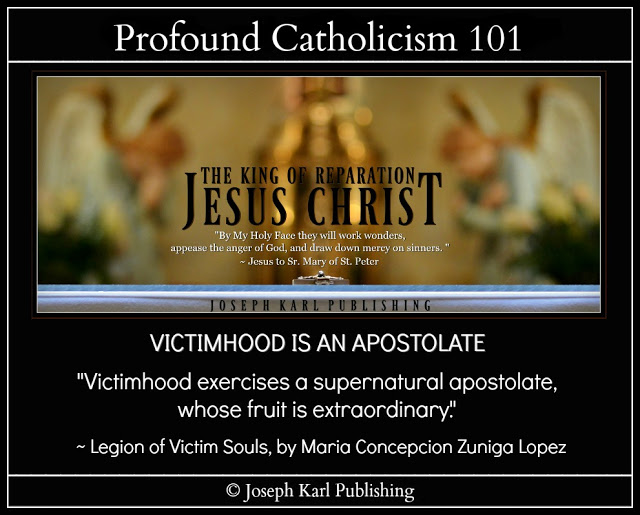 

What a wonder that was in the holy silence, holy hiddenness, holy stillness, and the holy ALONENESS on Mount Calvary as our Lord has you join Him while crucified on the Cross for three hours, COMPLETELY UNIFIED AS ONE WITH THE EXECUTION OF THE WILL OF JESUS CHRIST OUR REDEEMER, RESTORER, AND REMEDY FOR ALL, ALMIGHTY GOD'S WAY, for the sake of the whole world in our time on this Thursday of Reparation in suburban Detroit. Something's coming; something big. Imaginer. Goh, Team! In our Triune God we totally trust.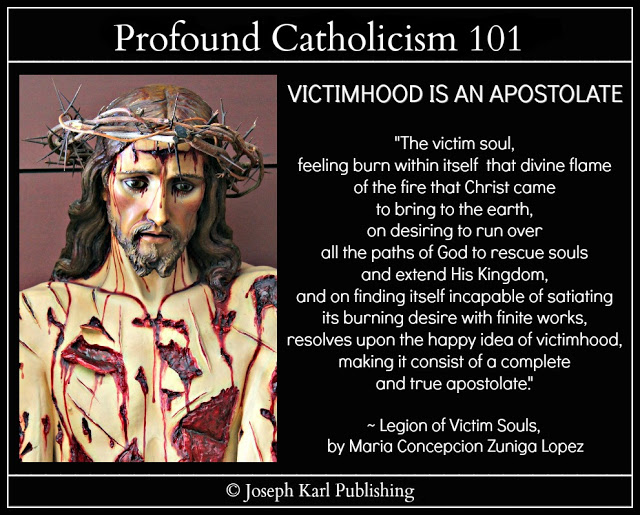  Please note that the lesson still requires a final editing but in the interest of time, here it is for now for you for the sake of all, thanks be to God and His Immaculate Mother. Go, Team! 

Also note that all the Catholic mystical theology lessons taught at the School of Sacrificial Love within the Divine Soul of our Redeemer and Restorer at the Inner Sanctum for Crucified Souls on Mount Calvary are to be generalized to each person and his or her vital, irreplaceable, indispensable, and God-given Holy Apostolate of Reparation, two, three, four, five, six, seven, eight...having become One in Christ and unified with His salvific mission and His reparative suffering for the greater honor and glory of our Triune God first and foremost and then for the massive conversion of sinners, non-believers, and treasonous Catholics; for the defeat of grave evil in our time; for the restoration of Christ's desecrated Catholic Church, Sacred Priesthood, and people; and for the sanctification and eternal salvation of all souls not limited to time and place including one's own poor soul.  All the other mystical theology lessons numbering more than 1000, and more authentic Catholic material created to help precious, priceless, and immortal souls learn the One True Faith CORRECTLY, are always available to all at no cost here: JOSEPH KARL PUBLISHING.Note that the use of all capital letters indicates a LOVE FOR GOD that leads to GREAT ZEAL FOR SOULS and not shouting.THREE HOURS ON MOUNT CALVARY ON A THURSDAY OF REPARATION AND THE  VISION THAT CAME WITH ITOur Lord has you spend three hours with Him executed on the Cross on Mount Calvary in the holy silence, stillness, hiddenness, and in HOLY ALONENESS meaning devoid of people and also with the supernatural having completely withdrawn. No Blessed Trinity, no Blessed Virgin Mary, no Holy Angels, no Holy Saints, no Holy Martyrs including the Holy Innocents. What is very interesting is that you find yourself taking attendance in the supernatural. Even your Angel Guardian remains hidden and you are completely alone. Then our Redeemer, Restorer, and Remedy for All manifests Himself in a very hidden manner to maintain your HOLY ALONENESS to prepare with preparation meaning reparation in anticipation of a great manifestation of Almighty God's glory in some way that remains yet to be seen as the extraordinary events of our time continue to unfold from here in our Lord's chosen, consecrated, and crowned French city of Detroit for the sake of the whole world in our time which is in very serious trouble. Many, many souls hang in the balance and will be lost forever if reparation is not made for them, in union with Christ and with purity of intention as Almighty God wills meaning HIS WAY, THE RIGHT WAY. ALMIGHTY GOD ALONE IS "I AM." Our Lord says that you have been unified with Him on the Cross as Almighty God willed, YOUR HUMAN WILL EXECUTED HAVING BEEN STRIPPED OF EVERYTHING IN IMITATION OF AND IN UNION WITH CHRIST, UNIFIED PERPETUALLY WITH HIS REAL PRESENCE IN THE BLESSED SACRAMENT (THE GREATEST SOURCE OF GRACE WE HAVE ON EARTH AND OUR REMEDY FOR ALL), WITH HIS SALVIFIC MISSION, AND WITH HIS REPARATIVE SUFFERING. So much more important is the submission and now execution of your free will in the manner Almighty God chooses than is the surrendering of one's body as a victim for the salvation of souls. This offering of one's human will in its entirety is the highest possible offering one can make to Almighty God through Christ. All is so reverent, so holy, so peaceful, so very beautiful, so sacrificially loving, so powerful, so purposeful, so undefiled, and offered with purity of intention, devoid of self interest. Imaginer. 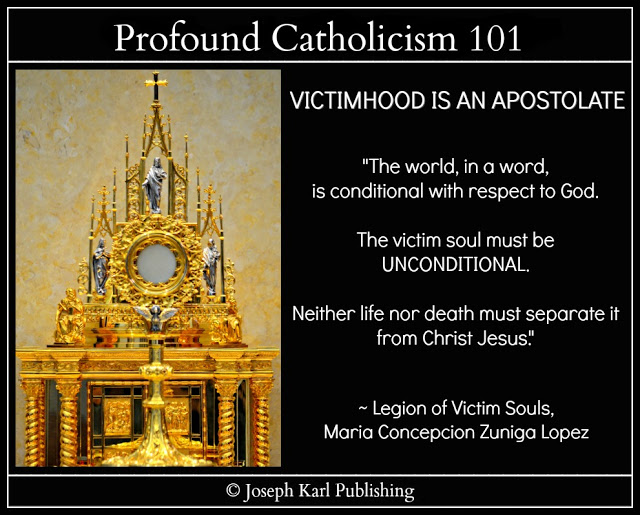 
THE VISION THAT WENT WITH ITWhile submitting to Almighty God's plan for this morning there on Mount Calvary inside your room before the 2nd Devotion to the Holy Face of Jesus on the 2nd floor inside this DOMESTIC CATHOLIC CHURCH, there is an incredible vision. You find yourself inside the Slovak Catholic Church of Almighty God's choosing in suburban Detroit which was personally and formally consecrated by Him during a Tridentine Holy Sacrifice of the Mass of His choosing to HIS WORK OF REPARATION TO THE HOLY FACE OF JESUS which has been re-introduced to the world in our time at that parish by God our Sovereign Authority for the sake of the whole world in our time.You are there to assist at the Holy Sacrifice of the Mass and while the inside appears to be that particular choorch, it also appears different. It appears first and foremost like a Catholic Church the way they had traditionally been constructed, rectangular and in the shape of a Cross. 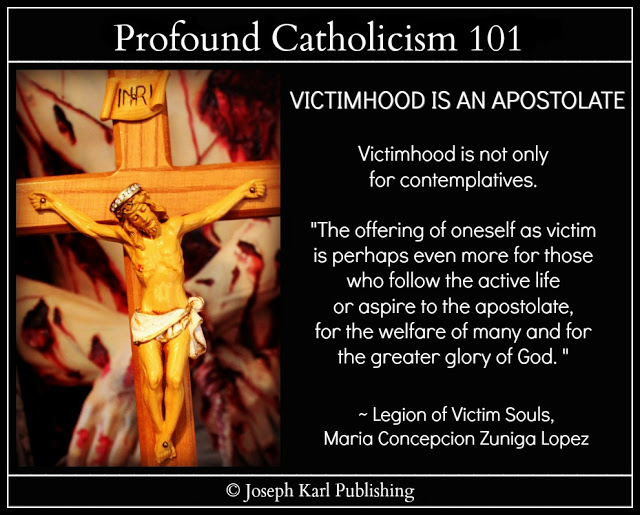 
WHAT HAPPENED NEXT


Note that this offering is made following the will's execution as Almighty God willed on this day in imitation of and in union with Christ in the COMPLETE ALONENESS, and in the HOLY POVERTY OF CHRIST, IN THE HOLY SILENCE, HOLY HIDDENNESS, AND WITH COMPLETE HOLY TRUST IN GOD ALONE.You are sitting not where you normally sit in the back, and find yourself instead in the back but in the middle, a few rows forward from the very back, among the people.

Then you find yourself turning around and looking at the back door which is to the very left of where you look, not in the middle.
PEOPLE IN CHURCH ACTUALLY AFRAID OF THE PASTOR AS ONE PRIEST AND DEACON AFTER ANOTHER SANG HIS PRAISES DURING THEIR HOMILIES?!?  

SO EVIL 

Imaginer!  Clearly all this SCANDALOUS behavior holding itself above reproach while rejecting and mocking what is sacred and holy are indications of the presence of the diabolical.

With that pastor having been more recently summoned ELSEWHERE and the details shrouded in MYSTERY, the self interested fools who remain proclaim "I am!" while publicly wondering why they can't sustain PERPETUAL EUCHARISTIC ADORATION.

They cannot SEE that what they have been doing is not working NOR CAN IT EVER as they congratulate themselves and adore their idols and sensual funtertainment in God's House and seeking to please the worldly while loathing Christ and His authentic Catholic Remnant as THEY ALL TURNED CHRIST'S CATHOLIC CHURCH IN TO A HOUSE OF SOUL PROSTITUTION.

THEY CANNOT SUSTAIN PERPETUAL EUCHARISTIC ADORATION BECAUSE THE BULLY THEY WERE ADORING ABOVE ALL IS NOW SOMEWHERE ELSE.

They are so incredibly short sighted and conceited, these self interested people claiming to be Catholic.  

Now in this vision, the pastor with the God-given vital apostolic mission for the sake of the whole world in our time, the one who became such an incredible BULLY and whose heart was filled with HATRED and with TREASON, the one who led his adorers through the great persecution of Christ and His small Authentic Catholic Remnant here in suburban Detroit and for almost a decade, the one who has taken on the world's treason and its filth, and the one who orchestrated your being removed from this parish forever by the police during Eucharistic Adoration after he celebrated the noon Holy Mass in the midst of what thanks to Lucifer now resembles communist North Korea, having absolutely terrorized the people serving God the right Master right alone with those serving Lucifer the wrong one, is now standing among other men (whose identities are not revealed to you) at the entryway and is ready to process into the church to celebrate Holy Mass.

Then during the Holy Sacrifice of the Mass it is made known to you that which had been hidden during this vision, THAT THE PASTOR HAD THE POLICE THROW OUT CHRIST, ALMIGHTY GOD'S 
WORK OF REPARATION TO THE HOLY FACE OF JESUS, AND CHRIST'S AUTHENTIC CATHOLIC REMNANT INCLUDING YOU AND YOUR FAMILY AND INSTRUCT YOU TO NEVER RETURN TO GOD'S HOUSE.

You find yourself as if participating in a movie that has been already scripted by Almighty God who knows and sees all, and look at the pastor surprised that he has not taken any measures to have you thrown out again. You are surprised to find yourself even here because WHEN HE THREW YOU OUT YOU WERE SO GRATEFUL TO BE LEAVING THE HELL HOLE HE CREATED.

Now, in this vision during this Holy Mass, Father Ben Kosnac allows you to stay.

You also notice that there are no people serving Lucifer here and harassing God's people; everyone is there to worship and serve God alone.

This church does not resemble the absolutely Luciferian idolatrous and sensual self interested  hell hole the church had become.

SOMETHING ABOUT FATHER IS DIFFERENT ALSO, THANKS BE TO GOD AND HIS IMMACULATE MOTHER. HE IS NO LONGER POSSESSED BY GRAVE EVIL. 

Keep in mind that normally on this morning you would have gone to Holy Mass back at your former home parish closer to home since Father Ben made you and your family and so many other good people parish homeless, but our Lord had this vision presented while keeping you on Mount Calvary through this particular morning.

You don't know it yet, but that is where you are going to make a Holy Hour this afternoon, to your former former parish home closer to your domestic church home.  

A LATE AFTERNOON HOLY HOUR IN THE CHURCH WHERE ALMIGHTY GOD OUR FATHER OF MERCIES' WORK OF REPARATION TO THE HOLY FACE OF JESUS WAS CONCEIVED IN OUR TIME THROUGH CATHOLICS WHO REMAINED FAITHFUL TO SACRED TRADITION HERE

It is very quiet and private in the chapel, AND NO ONE HARASSES  AND/OR BULLIES AND THREATENS YOU OR TRIES TO ROB YOU as they had at Ss. Cyril and Methodius Slovak Catholic Church and for almost a decade.

Our Lord has you pray the Chaplet of Divine Mercy IN THE HOLY ALONENESS and the execution of your will in union with Christ's as had been manifested this morning is now offered in this manner, meaning in the holy solitude, in the holy hiddenness, as Almighty God wills.THE PRESENTATION INSIDE THE CHURCH WHILE AT THE PILLAR: TODAY'S CEREMONY

Just prior to praying the second decade of the Chaplet at the pillar, our Lord has you move into this 
Catholic Church and kneel veiled in black before the one step leading up the altar, in the center, and OFFER TO ALMIGHTY GOD THE PRAYERS OF REPARATION TO THE HOLY FACE OF JESUS.


All of a sudden while doing so, offering all to Almighty God as He wills through the Holy Face of Jesus, there is a sudden ceremony and IT APPEARS AS IF YOU ARE AT A WEDDING TO THE DIVINE BRIDEGROOM OF EVERY SOUL.

This is very delightful since God our Sovereign Authority had you miss Holy Mass here in the chapel this morning to make reparation and have your will executed on the Cross in union with Christ instead.

The gifts at this Divine Royal Wedding are the self in imitation of and in union with Christ as Almighty God wills for His greater honor and glory first and foremost and then for the sake of the whole world in our time.

All is stunning and yet VERY HIDDEN and very QUIET and then suddenly as you kneel on the ground before the altar yet still as if at a wedding kneeler, CHRIST THE DIVINE BRIDEGROOM OF EVERY SOUL STANDS BEFORE YOU AND BEFORE ALL AND PROCLAIMS,

"MY CHURCH."“The world is detained by its sense of honor. The victim soul must stop at nothing within the limits of the Will fo God.” ~ Legion of Vicim Souls, Maria Concepcion Zuniga Lopez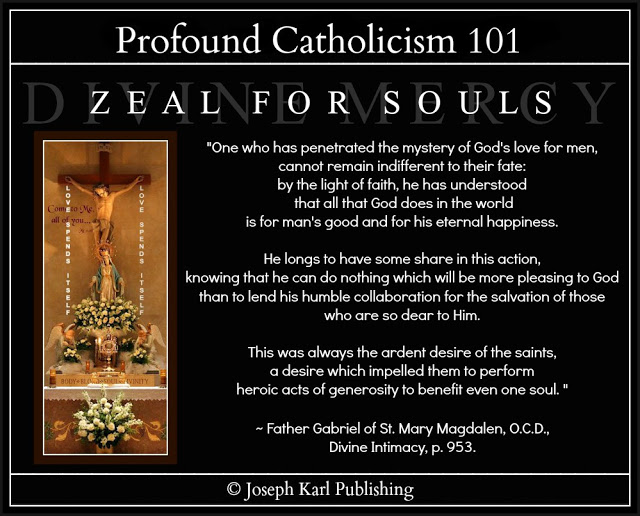 SCRIPT 22-11THE REAL PRESENCE OF JESUS, BADLY BRUISED AND BLOODIEDA very special Sunday of (P)reparation Holy Hour back at home base Catholic to the Core mystical theology lesson for every soul that begins in a Hospital for Souls' Maternity Ward and the mystical presentation of a newborn baby that has been placed into the care of Christ's Authentic Catholic Remnant who remain faithful to Catholic Sacred Tradition here in our Lord's chosen, consecrated, and crowned French city of Detroit as four or five other lessons that came before it await their presentation in God's most perfect timing for the sake of the whole world in our time. Imaginer!Please note that the lesson still requires a final editing but in the interest of time, here it is for now for you for the sake of all, thanks be to God and His Immaculate Mother. Go, Team!

Also note that all the Catholic mystical theology lessons taught at the School of Sacrificial Love within the Divine Soul of our Redeemer and Restorer at the Inner Sanctum for Crucified Souls on Mount Calvary are to be generalized to each person and his or her vital, irreplaceable, indispensable, and God-given Holy Apostolate of Reparation, two, three, four, five, six, seven, eight...having become One in Christ and unified with His salvific mission and His reparative suffering for the greater honor and glory of our Triune God first and foremost and then for the massive conversion of sinners, non-believers, and treasonous Catholics; for the defeat of grave evil in our time; for the restoration of Christ's desecrated Catholic Church, Sacred Priesthood, and people; and for the sanctification and eternal salvation of all souls not limited to time and place including one's own poor soul.  All the other mystical theology lessons numbering more than 1000, and more authentic Catholic material created to help precious, priceless, and immortal souls learn the One True Faith CORRECTLY, are always available to all at no cost here: JOSEPH KARL PUBLISHING.Note that the use of all capital letters indicates a LOVE FOR GOD that leads to GREAT ZEAL FOR SOULS and not shouting.A SUNDAY OF (P)REPARATION HOLY HOUR IN THE CHAPEL BACK HOME IN LATE MAY 2017

It appears as you walk into the chapel that the Blessed Sacrament inside the tabernacle to the right of the altar inside the chapel and to the left of the altar inside the church (visible from inside both the church and the chapel) is sectioned off by a curtain that looks strikingly similar to the curtains separating beds inside the hospital, and clearly it is presented that you are entering a supernatural maternity ward. 

After kneeling where our Lord wants you, on the ground in the back row just to the right of the center isle, you are presented with a mystical newborn baby and marvel at this tiny child while holding it with tremendous affection and great joy.

This child that has been "born" in suburban Detroit has great purpose.  

Then our Lord has you join Him for some very important work during which you offer yourself to Him completely united as One with the Real Presence of Jesus, in particular united in THE EXECUTION OF THE WILL meaning the human will is surrendered to Almighty God to be annihilated as One in Christ for the sake of the whole world in our time, unified with Christ in three important ways: with His Real Presence, with His salvific mission, and with His reparative suffering. All three are for you perpetual by Divine Decree. 

How grateful you are for the peace, quiet, and holy solitude, to be able to pray in isolation while recovering from Lucifer's most recent assault which left you bruised and injured, suffering and very slow moving. 

Recently our Lord has presented Himself in the Sacred Host still mystically suffering and also BEATEN, BRUISED, AND BLOODIED by mankind's defiance in our time. What a sight that was. 

Now, Almighty God has allowed His victim soul to take on His likeness in this manner in ever greater measure, perpetually united, perpetually suffering, and now both outfitted in His Divine Royal Garments of Reparation, with purple and blue bruises and His reparative suffering. 

He has you begin as He has, in holy silence and holy stillness and together with our Lord as One, join Him in the Garden of Gethsemane to atone for the sins of the whole world in our time in particular. 

PRAYING THE CHAPLET OF DIVINE MERCY WHILE MEDITATING ON AND SHARING IN CHRIST'S SACRED PASSION FOR THE SAKE OF THE WHOLE WORLD WHICH IS IN VERY SERIOUS TROUBLE

Almighty God requires nothing for a while except Oneness with His Divine Son the Redeemer of the 
human race and also our Restorer and Remedy for All. 

This is what pleases Him and this is the offering that He has asked for at this time and so you honor His request, having placed yourself entirely at His disposal to do with as He likes. 

He transforms the chapel mystically into a magnificent French Jardin filled with so many royal purple irises, knowing that you sacrificed precious time in the French Jardin that surrounds your authentic Catholic Domestic Church (home) which hosts the Devotion to Christ's Holy Face because the Slovak Catholic Church He requested do it for the sake of the whole world refused to do it.

They accepted the lure of false teaching instead as the people cried, "ALPHA!" before Almighty God our Alpha and Omega and paired this false teaching from Lucifer claiming to be Catholic with a FREE DEENER (dinner) when Christ Himself is the daily BANQUET and ALMIGHTY GOD'S TRUTH and HIS IRREFUTABLE INTEGRITY, HIS SOVEREIGNTY, HIS MAJESTY, AND THE THREE-IN-ONE AND ONLY.

Why isn't God enough, and why isn't God good enough, for so many people? THE FRENCH GARDEN WITHIN OUTSIDE OUR LORD'S CHOSEN, CONSECRATED, CROWNED FRENCH CITY OF DETROIT

"A faithful soul is more powerful than hell, but a crucified soul is more powerful than 1,000 hells." ~ Mary Crushes the Serpent

Then you who are nothing and have nothing and can do nothing independently of God who so lovingly and generously created you are Divinely inspired to present to our Lord within you, meaning within His Sacred Heart unified as One with yours within you, a lovely French Jardin also filled with so many majestic royal purple irises and greenery. So stunning, all that He does. 

After a while there where time meets eternity at Christ's School of Sacrificial Love at the Inner
Sanctum for Crucified Souls on Mount Calvary before the Blessed Sacrament, our Source of God's necessary sanctifying graces, where heaven meets earth before the very throne of Almighty God On High, He has you begin praying the Chaplet of Divine Mercy there in two gardens having become One, the Garden of Gethsemane in His time and a French Jardin in ours at this place in the world where He has re-presented His Work of Reparation to the Holy Face of Jesus to appease the anger of God because of mankind's defiance, to draw down mercy on sinners, for the massive conversion those whose eternal fate hangs in the balance, to defeat grave evil in our time, and for the restoration of Christ's desecrated Catholic Church, Sacred Priesthood, and people. 

You are unified in particular with our Lord's ABANDONMENT and with HIS ALONENESS both at that time and also now in our time while visiting with Him and keeping His Real Presence in the Blessed Sacrament company. 

Really, He should not be left alone inside the tabernacle ever, and not just while exposed for veneration during Eucharistic Adoration (which He should be, and not kept from His people so many of whom are being kept perilously distracted and self interested).

HIS SCOURGING AT THE PILLAR

This is very deeply moving as presented, and our Lord has you take a break first and then remain seated in your condition which is actually more difficult than kneeling on the ground because of the
nature of your injuries from yesterday.

You share in Christ's ABANDONMENT and HIS ALONENESS as His Sacred Flesh is absolutely shredded at the pillar both in His time and now in particular in our time AS JESUS PRESENTS THE HATRED SO MANY HAVE FOR HIM NOW.

It moves you to tears to see how much the Son of God, our Redeemer, Restorer, Remedy for All, and the Divine Bridegroom of Every Soul is hated by so many including by so many self interested people claiming to be Catholic, including some of His Catholic priests. 

It is here and now that the PRAYERS OF REPARATION TO THE HOLY FACE OF JESUS ARE PRESENTED TO ALMIGHTY GOD ON HIGH and for the reasons already stated in this mystical theology lesson for every soul. 

WHAT AN HONOR. 

It is in this manner that the rest of the Chaplet of Divine Mercy is prayed, as Jesus is crowned with thorns, as He carries the Cross, as He is nailed to It, and as He is executed by Crucifixion upon It for the sake of the whole world in His time and now once again mystically in our time. Imaginer.  Let us turn our hearts, souls, and minds EAST 
in union with EVERY CATHOLIC PRIEST 
during every single Holy Sacrifice of the Mass that is offered each precious day 
whether we are present physically or not. 

TO GOD BE ALL THE GLORY. 

OORAH!SCRIPT 22-12THE CENACLE, THE CHAPEL, THE CHAPLET OF DIVINE MERCY, AND THE CHILDRENWhat an incredible wonder that was during a double Holy Hour in a special Catholic Home Chapel in the company of delightful little school children in multiple locations during another TREASONOUS PRIEST SEARCH AND RESCUE OPERATION that involved falling down some stairs and a lot more reparation. This very beautiful mystical theology lesson for every soul will be next, but first, some deener. + So grateful.  Oorah! Please note that the lesson still requires a final editing but in the interest of time, here it is for now for you for the sake of all, thanks be to God and His Immaculate Mother. Go, Team!

Also note that all the Catholic mystical theology lessons taught at the School of Sacrificial Love within the Divine Soul of our Redeemer and Restorer at the Inner Sanctum for Crucified Souls on Mount Calvary are to be generalized to each person and his or her vital, irreplaceable, indispensable, and God-given Holy Apostolate of Reparation, two, three, four, five, six, seven, eight...having become One in Christ and unified with His salvific mission and His reparative suffering for the greater honor and glory of our Triune God first and foremost and then for the massive conversion of sinners, non-believers, and treasonous Catholics; for the defeat of grave evil in our time; for the restoration of Christ's desecrated Catholic Church, Sacred Priesthood, and people; and for the sanctification and eternal salvation of all souls not limited to time and place including one's own poor soul.  All the other mystical theology lessons numbering more than 1000, and more authentic Catholic material created to help precious, priceless, and immortal souls learn the One True Faith CORRECTLY, are always available to all at no cost here: JOSEPH KARL PUBLISHING.Note that the use of all capital letters indicates a LOVE FOR GOD that leads to GREAT ZEAL FOR SOULS and not shouting.A FRIDAY OF (P)REPARATION MORNINGYou are still recovering from having fallen down the stairs last Saturday while discussing victimhood with our Lord and the pain keeps you from attending Holy Mass every day since including today. So be it. Your former parish home so much closer to home is hosting Eucharistic Adoration today!Oorah. 
A MORNING OFFERING BEFORE THE DEVOTION TO THE HOLY FACE OF JESUS AT HOMEDespite being injured, you get up after a while and get going to accomplish the Lord's plans, whatever they may be.While kneeling on the wedding kneeler, shoeless and veiled in black, you are inspired to offer Almighty God your crucified body. 
Things in the supernatural realm have been very quiet since falling down the stairs and it has been a very penitential week. The prognosis is that the traumatized lower back will remain sore for some time. What an offering. LATE THAT MORNING IN A COFFEE SHOPOur Lord suddenly announces that ANOTHER TREASONOUS PRIEST SEARCH AND RESCUE OPERATION IS UNDERWAY! What wonders!Imaginer!!How important it is to trust in God totally and strive to accomplish His will at every moment. In our Triune God we totally trust!BACK AT HOME, PRIOR TO LEAVING FOR THE CHURCH FOR EUCHARISTIC ADORATION The Holy Innocents begin dancing before the Devotion to the Holy Face of Jesus where you are sitting on a new medical pillow which is helping alleviate the suffering in the traumatized lower back. They want you to join in and so you dance with them in your heart. What a celebration!A DELIGHTFUL FRIDAY OF (P)REPARATION AFTERNOON DOUBLE HOLY HOUR BACK HOME WHERE NO ONE BOTHERS YOU IN GOD'S CHURCH, WHAT WONDERSAfter arriving and kneeling on the ground in the back row, your new pillow resting on the seat as needed, the inside of the chapel suddenly transforms into the Cenacle and Jesus is seated among His apostles during the Last Supper right there during Eucharistic Adoration. 
What a sight. Behind them present mystically there at the altar is the large crucifix there at Christ's School of Sacrificial Love on Mount Calvary.

"Jesus makes heaven, wherever He is" (Father Frederick William Faber). 

Present before you are the incredible events unfolding in Christ's time leading up to mankind's Redemption as history repeats itself through time and now in our time, as Christ's authentic Catholics continue to unite themselves with Him, with His salvific mission, and with His reparative suffering and spend themselves as Almighty God wills for each one and for each family and with purity of intention, devoid of self interest, for the massive conversion of sinners, non-believers, and Catholics who are habitually disobedient and unrepentant; for the defeat of grave evil in our time; for the restoration of Christ's Catholic Church, Sacred Priesthood, and people; and for the sanctification and eternal salvation of all souls not limited to time and place including one's own poor soul.

Our Lord then has you join Him in the Garden of Gethsemane right there in the Cenacle inside the chapel at the home parish you left against your will almost a decade ago at the Lord's command.

How very nice it is to be back. While you were gone, Almighty God our Father of Mercies' re-introduced His Work of Reparation to the Holy Face of Jesus for the sake of the whole world in our time from here in His chosen French city of Detroit, in suburban Detroit precisely at the Slovak parish of His choosing which beat the absolute hell into it and transformed instead into a Luciferian temple of self worship and idolatry and self interest. So He removed it and His Catholic Remnant and now He has brought you back home. So grateful. So peaceful. PRAYING THE CHAPLET OF DIVINE MERCY WHILE MEDITATING ON AND SHARING IN CHRIST'S SACRED PASSION
HIS AGONY IN THE GARDEN It is while praying the Chaplet of Divine Mercy, now the Chaplet of Reparation, during the mystical re-presentation of Christ's Agony in the Garden there inside the Cenacle during the Last Supper, that our Lord has you pray and make reparation together with Him for the modernist abominations that offend God in our time right inside of Christ's Catholic Churches including the betrayal of His treasonous Judas Catholic priests (note not all are).  

HIS SCOURGING AT THE PILLAR: REPARATION FOR MODERNIST PROFESSED CATHOLIC DESECRATIONS

As Jesus's Sacred Flesh is absolutely shredded during the mystical re-presentation of His scourging at the pillar there at the Cenacle at the time of the Last Supper inside this Catholic Chapel at the Inner Sanctum for Crucified Souls on Mount Calvary during Eucharistic Adoration in the company of young children, to make reparation for our sins and as Jesus continues to suffer in this manner everywhere He is present in the Blessed Sacrament, in every Sacred Host and drop of His Precious Blood until the end of time as He remains with us always as He promised and as He just keeps coming and coming and coming and coming, our Source of sanctifying grace, the greatest Source of grace we have on earth, our Ransomer, Redeemer, Restorer, Remedy for All, and the Divine Bridegroom of every soul.

There were and are storms raging all around Jesus as He offered Himself and as He continues to offer Himself to be immolated, to be the Victim, the Lamb of God who takes away the sins of the world using His own Sacred Body and Precious Blood, our supernatural sustenance HUMBLING HIMSELF BEFORE MAN INCLUDING HIS CATHOLIC PRIEST LEADERS, and as they rage on through time, the following is presented.

Jesus remains calm and focused on Almighty God our Father and Sovereign Authority and an accomplishing His will at all times. For our sake. Thanks be to our Triune God and His Immaculate Mother for everything.

We are to imitate Him in this and God Himself makes this possible but WE MUST BE WILLING. THE SCHOOL CHILDREN WHO VISIT DURING EUCHARISTIC ADORATION
What One Little Boy Did While Walking Out of the Chapel During Eucharistic Adoration on a Friday of Reparation. 
While in the chapel, three separate groups of young children were brought in from the school next door where my three children went to school also, and they all spent time with our Lord, adoring our Lord in holy silence.

It was so fun watching them, so charming and they are all so beautiful, every single one God's masterpiece. When the first group that came in left through the back doors in a line, some looked reverently at their folded hands, others looked up and around, and there were quite a few that looked at me kneeling on the ground in the back row next to the center isle, veiled in black. 
I smiled at them and they smiled back. What a wonderful place for all of us to be, with Jesus!

Then a little boy went by and he began smiling AND waving. 

So I smiled and waved back. It was such a delightful moment that reminds us that we are all interconnected, all One Mystical Body in Christ our Redeemer, Restorer, and Remedy for All. 

Then he did something else; he made a gesture that little fellow acknowledging the black veil being worn on my head as a sign of reverence before God and also in humility and while making reparation during another TREASONOUS PRIEST SEARCH AND RESCUE OPERATION. 

SMART BOY. + IMAGINER.

HIS CROWNING WITH THORNS: TREASONOUS PRIEST SEARCH AND RESCUE

As Jesus consecrates the bread into His Precious Body during the time of the Last Supper, He presents the Holy Eucharist and at the time of His elevation His Sacred Flesh is superimposed upon the round, white Sacred Host exposed inside the monstrance for veneration, as One in His time, in our time, and through time as He just keeps coming and coming and coming and coming...

Then following this incredible wonder, the abominations committed at the altar through time by Christ's treasonous Catholic priests (note most are not) standing in persona Lucifer are presented individually and collectively as one there inside the Cenacle within the chapel at the Inner Sanctum for Crucified Souls on Mount Calvary at this Catholic Church in Rochester, in suburban Detroit, where Almighty God began preparing to re-introduce His Work of Reparation to the Holy Face of Jesus in our time and at His chosen Slovak Catholic parish for a world that is in very serious trouble.  

Words just cannot adequately convey the sentiments expressed from On High as the supernatural blend as one with the natural there inside the Cenacle chapel and there are many tears shed of devotion and of love unrequited, of Divine sacrificial love rejected in favor of self interest, tears for souls who do not stand a chance if no one prays and makes reparation for them in union with Christ as Almighty God wills for each one. 

Another group of the young Eucharistic Adorers exists the chapel so reverently and at this time as you smile at them, so very proud of them for their noble behavior and love for our Lord, you are inspired to offer Almighty God for a second time today your crucified body to Him through Christ as had taken place earlier before the Devotion to the Holy Face of Jesus in your home, inside your domestic Catholic Church. 

As another class of young children enters, Jesus manifests Himself humbling Himself before all including those with a false sense of power, the ones who abuse it while proclaiming, "I am!"

In this manner He along with His authentic Catholic Remnant offer their CRUCIFIED WILLS as One in Christ's as Almighty God wills for the sake of treasonous Catholic leadership (who act as channels of the diabolical instead of channels of graces) and then for the sake of all others.  

While concluding this decade of the Chaplet of Divine Mercy, it is manifested that you are now whispering in Almighty God's ear the prayer of petition for the sake of the whole world, by presenting to Him the Chaplet of Reparation as He requested it be offered: "Eternal Father, I offer You the Sacred Body, Blood, Soul, Divinity, Sacred Heart, Divine Mercy, and Holy Face of our Lord Jesus Christ in union with the complete offering of myself, in atonement for my sins and for those of the whole world. For the sake of His most sorrowful Passion, have mercy on us and on the whole world..."

Our Lord then has you take a break.

Upon returning, you meditate for a while there in the Cenacle inside this chapel at the Inner Sanctum for Crucified Souls there on Mount Calvary and while attending to Christ crucified on the Cross behind the altar, He manifests Himself not only unified with you there as One in Him but also manifests Himself crucified on the Cross right where you are in the back row as One with you there.

Imaginer.

HIS CARRYING OF THE CROSS

While praying this fourth decade of the Chaplet of Reparation to Obtain Mercy for Sinners, the children leave their seats in the front of the chapel two by two beginning with the boys and take turns praying at the two wedding kneelers right before the Sacred Host exposed for veneration there at the altar in the natural as Jesus remains seated among His apostles inside the Cenacle at the altar during the Last Supper ALONG THE WAY OF SACRIFICIAL LOVE, THE WAY OF THE CROSS THAT LEADS UP THE CENTER ISLE TO MOUNT CALVARY, THE MOUNT OF MANKIND'S REDEMPTION IN CHRIST'S TIME AND NOW THROUGH TIME AS THE MOUNT OF MANKIND'S RANSOM, LIBERATION, RESTORATION, SANCTIFICATION, AND ETERNAL SALVATION, THANKS BE TO OUR TRIUNE GOD AND THE IMMACULATE MOTHER OF GOD, THE MOTHER OF CHRIST'S CATHOLIC CHURCH, HIS SACRED PRIESTHOOD, HIS PEOPLE, AND THE WORK OF REPARATION TO THE HOLY FACE OF JESUS. 

Everything is so incredibly beautiful, humble, and meaningful both as it is presented and as it takes place both in the natural and in the supernatural.

How beautiful that so many others are there also, adults who have come to adore our Lord.

HIS EXECUTION BY CRUCIFIXION FOR OUR REDEMPTION

There on Mount Calvary while praying the fifth decade of the Chaplet of Divine Mercy, you clearly see the execution by crucifixion of the human will unified with Christ's there on the Cross, inside the Sacred Host exposed for veneration in the monstrance, with also within you in the back row.

Christ's victim and crucified souls are manifested at this time as being beaten up and persecuted and even executed in imitation of Him and while it appears that they are UNPROTECTED BY GOD they are not, THEY ARE ACCOMPLISHING HIS MOST PERFECT WILL, AND IT IS THOSE WHO HAVE TURNED THEIR BACKS ON GOD IN FAVOR OF SELF INTEREST WHO ARE SO ADORED AND CELEBRATED AND REWARDED BY THE WORLD AND BY THE FORCES OF DARKNESS WHO HAVE TURNED THEIR BACKS ON GOD AND THROUGH THE MISDIRECTED USE OF THEIR FREE WILL HAVE DENIED THEMSELVES GOD'S PROTECTION.

MAY GOD HAVE MERCY UPON THEM.

Then the inside of the Cenacle within this Chapel there at the Inner Sanctum for Crucified Souls transforms further in the supernatural into a small confessional constructed by Almighty God our Father of Mercies' using our works of reparation made in imitation of and in union with Christ, using the wood from our Crosses lovingly and patiently carried with purity of intention and devoid of self interest, and it is there that you receive spiritually Christ's two inseparable and indispensable Sacraments of Divine Intimacy from the King of Humility and our High Priest personally for the sake of the whole world in our time, and it is so beautifully adorned for A VERY QUIET AND HIDDEN DIVINE ROYAL WEDDING TO CHRIST THE HEAD OF HIS CATHOLIC CHURCH NOW AND FOREVER.

WHAT A WEDDING. SCRIPT 22-13BLESSED ARE THE GUILTY WHO REFUSE TO HOLD THEMSELVES ABOVE REPROACHHow pleasant it is back home and away from so much grave evil after having to look at so many (not all) corrupted and unholy faces and for so long at the Luciferian infested Slovak parish in suburban Detroit. Imaginer. How wonderful it is to now gaze upon Jesus where He is not mocked, and then at those who love, worship, and serve Almighty God alone with purity of intention and devoid of self interest in imitation of Christ and His Immaculate Mother. WHAT HOLY PEACE; WHAT JOY! Oorah! So grateful. 
This one will be posted in pieces after the typist takes some pressure off that very sore back for a while in a magnificent French Jardin on a very beautiful Saturday of Recuperation. Ooraaahhhhh.Please note that the lesson still requires a final editing but in the interest of time, here it is for now for you for the sake of all, thanks be to God and His Immaculate Mother. Go, Team!

Also note that all the Catholic mystical theology lessons taught at the School of Sacrificial Love within the Divine Soul of our Redeemer and Restorer at the Inner Sanctum for Crucified Souls on Mount Calvary are to be generalized to each person and his or her vital, irreplaceable, indispensable, and God-given Holy Apostolate of Reparation, two, three, four, five, six, seven, eight...having become One in Christ and unified with His salvific mission and His reparative suffering for the greater honor and glory of our Triune God first and foremost and then for the massive conversion of sinners, non-believers, and treasonous Catholics; for the defeat of grave evil in our time; for the restoration of Christ's desecrated Catholic Church, Sacred Priesthood, and people; and for the sanctification and eternal salvation of all souls not limited to time and place including one's own poor soul.  All the other mystical theology lessons numbering more than 1000, and more authentic Catholic material created to help precious, priceless, and immortal souls learn the One True Faith CORRECTLY, are always available to all at no cost here: JOSEPH KARL PUBLISHING.Note that the use of all capital letters indicates a LOVE FOR GOD that leads to GREAT ZEAL FOR SOULS and not shouting.OVERNIGHT: FRIDAY INTO SATURDAY MORNING JUNE 3, 2017The forces of darkness let you have it all night. They do not like their work within souls that hold themselves above reproach to be disturbed. Not at all. A SATURDAY OF RECUPERAPARATIONOur Lord asks for the entire morning as reparation there on Mount Calvary and you are very grateful to Him for more time with Him there in what He has described as His Catholic Chapel of Reparation to His Holy Face there before the 2nd Devotion to His Holy Face on the 2nd floor of your domestic Catholic Church home in the holy silence, holy peacefulness, and holy seclusion unified as One with Christ's crucified will and crucified Sacred Body as Almighty God wills for the sake of the whole world in our time.  WHILE IN A COFFEE SHOP EARLY THAT AFTERNOONIt is while having a cup of coffee and getting some work done in our Lord's service that Almighty God presents the concept of Christ's Eucharistic Presence being manifested within and through His Authentic Catholic Remnant, as Almighty God's graces supernaturally pour through His victim and crucified souls, through all those willing to make reparation as He wills, in imitation of and in union with Christ. This is very powerful as manifested there in the holy hiddenness of the busy coffee shop on this day; imaginer. A Holy Hour back home is coming next. Oorah!A HOLY HOUR BACK HOME, THANKS BE TO GOD AND HIS IMMACULATE MOTHERYou arrive at the Catholic Church with the Catholic elementary school next door which your children attended when they were little and it is quiet and private and there is no one else around. Imaginer!INSIDE THE INNER SANCTUM FOR CRUCIFIED SOULS ON MOUNT CALVARY BACK HOME WHERE THE INCREDIBLE EVENTS OF OUR TIME BEGAN UNFOLDING

It is so quiet, and so peaceful, and you are so alone and this makes you so happy after being not left alone to accomplish God's will at the Slovak parish where He sent you for almost a decade. Finally, after He got you the heaven out of there, you have been doing the same things He had you doing before but no one harasses you out here. What a real hell hole the Slovak parish was allowed to become. Lucifer's cage. 

You have no desire to return there ever, it was that corrupted and infested with grave evil. 

Hell on earth inside a Catholic Church. 

Imaginer.  

You kneel on the ground and keep the Real Presence of Jesus inside the tabernacle company for a while. He continues to mystically suffer in the Blessed Sacrament, and He had been all alone. 

Jesus should never be left alone inside His Catholic Churches, and not just during Eucharistic Adoration. It is the same Jesus whether He is imprisoned inside the tabernacle for our sake or inside the luna (glass) while exposed inside the monstrance for veneration. SAME VICTIM; SAME SAVIOR, SAME REAL PRESENCE, SAME SACRED FLESH, SAME JESUS, SAME REDEEMER, RESTORER, AND REMEDY FOR ALL!Still working...SCRIPT 22-14THE LIGHTING OF THE CANDLES, THE LONG ALTAR, AND THE CELEBRANT WHO REFUSED TO PROVIDE HOLY COMMUNIONGOD FIRST; GOD FOREMOST: Implore Almighty God through just one drop of Christ's Precious Blood running down His Sacred Body shed for all at the pillar as He loves us from His insides out, and be willing to accomplish the most perfect will of our Sovereign Authority His way, in His most perfect timing and with purity of intention and devoid of self interest. GIVE HIM ONE HOUR AND HE WILL CHANGE YOUR LIFE. Oorah; Goh, Team! + "The devil sure likes to make the worthy feel unworthy and the unworthy feel worthy...of everything." ~ Chere Sanborn Bernhard
A RECENT DREAM OVERNIGHT AFTER FALLING DOWN THE STAIRS

You find your family including your children and mother traveling to a church for Holy Mass. You think that this Catholic Church is Assumption Grotto in Detroit and find yourself as has happened so many times overnight through the years following along as if participating in a movie whose script 

has been predetermined. However, that church is almost an hour from your home and the church you arrive at with your family is much closer to your home. 

This church appears unfamiliar to you and it is rectangular in shape on the inside. 

During the Holy Sacrifice of the Mass, a man you do not recognize who is acting like an usher asks your family to light candles during the Holy Sacrifice of the Mass. This appeared to occur IN PLACE OF THE CUSTOMARY OFFERTORY. So at the time when this is to take place, the man leads your family to the left of the altar where there are devotional candles. You follow your children and your mother in last place and see that Almighty God is manifesting your mother's holiness as the supernatural joins the natural. Your mother, both a Mother and a Grandmother of Reparation, has been adorned by Almighty God with flowers and is presented by I AM in a very exalted manner. 

All is so very beautiful and so peaceful, and as you light the candles with your family, Holy Communion suddenly begins. 

Your family joins the line in last place. 
You approach the center from the far left by the candles, to receive Holy Communion on your knees at the magnificent built in Communion Rails.

Everything appears very Traditional Catholic, everything is presented as extraordinarily REVERENT AND MAJESTIC.  

The altar is very wide and very narrow (as has been presented before in past dreams).  The space between the altar and where the people kneel to receive our Lord is in very close proximity placing the celebrant priests right before the people.

Everything is being done with the utmost respect and reverence for God. Everything is awesome to witness.  

The next thing you know, you kneel in last place to receive Holy Communion from the main celebrant whom you do not recognize. 

You find yourself kneeling in between altar boys dressed in black cassocks and white surplices. They 

are kneeling on both sides of you along the entire length of the Communion Rail. 

But Father does not give you Holy Communion.

And then you begin explaining to him that you had been lighting the candles with your family as asked to do and that is what made you last in line. 

THEN THERE IS A PAUSE AND EVERYTHING STOPS. 

At that time your perspective CHANGES from yours to ALMIGHTY GOD'S, OUR SOVEREIGN AUTHORITY. 

The main celebrant is holding the Blessed Sacrament as the other priests concelebrating the Tridentine Holy Sacrifice of the Mass inside this TRADITIONAL CATHOLIC CHURCH with the very long altar are tending to the sacred vessels AND IT IS REVEALED TO YOU THAT THE FATHER LEADER IS CONSIDERING YOUR REQUEST. 

THEN, HE DENIES IT AND REFUSES TO BRING YOU HOLY COMMUNION. 

As you watch and take everything in with such wonder, it is revealed to you as the events take place in very rapid succession that ALMIGHTY GOD HAS ALLOWED THIS FOR REASONS KNOWN TO HIM ALONE. 

All is accepted peacefully as you strive to accomplish Almighty God's will at all times, in imitation of and in union with Christ. 

Imaginer. 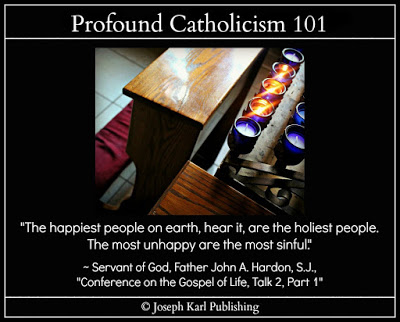 SCRIPT 22-15THE HUMBLE VISITING PRIEST AND THE STUNNING ELEVATION DURING HOLY COMMUNIONThis very beautiful story takes place so much closer to home during a magnificent Holy Sacrifice of the Mass on a weekday where Almighty God our Father of Mercies has moved His Work of Reparation to the Holy Face of Jesus after having removed it from "Lucifer's Cage."Recently while assisting at the Holy Sacrifice of the Mass on a weekday, at the parish so much closer to home where our Lord has sent you after rescuing you from the diabolically possessed and dangerous Slovak parish in suburban Detroit, it came to your attention that the celebrant, a visiting priest, is someone you recognized. As he celebrated the Holy Sacrifice of the Mass, you reminisced about the time he celebrated Holy Mass at your former parish home close by to this church on a Sunday.

Your children were small back then and no one had any idea of the astonishing and significent events that had already begun unfolding from here in suburban Detroit through His authentic Catholic Remnant here for the sake of the whole world in our time.Your small daughter, who was in early elementary school at the time, drew a picture with crayons while Father gave his homily. When he was finished, you were astonished to look at her picture and see that she drew a picture of Christ crucified on the Cross. Remember, she is the one who asked when only two or three while looking at the large crucifix behind the altar in that Catholic Church's chapel, "Mama, are they going to do that to US?" Were they ever going to do that to us but not out here.

It would happen at the Slovak parish in about a decade as that once holy parish with a vital apostolic mission for the sake of the whole world in our time would transform into a people-pleasing Luciferian temple of idolatry and self interest, a real HELL HOLE, a place of SOUL PROSTITUTION and UNHOLY PERSECUTION, A CIRCUS AND PLACE OF DECEPTION AND FALSE TEACHING that MOCKED ALL THAT IS SACRED AND HOLY WHILE REPEATEDLY CRUCIFYING CHRIST RIGHT IN HIS OWN HOUSE AT HIS ALTAR.

The people there were allowed to absolutely destroy the place while holding themselves above reproach in God's House as they welcomed in whatever and whoever was new.  As the crayons were put away while the celebration of the Holy Sacrifice of the Mass continued, your daughter then quietly revealed that she wanted to give this visiting priest the picture she had created of Jesus crucified on the Cross. Imaginer. After Holy Mass concluded, you took your family to the back center of the church where Father was standing to greet the people and since you had been seated in the back, arrived where he was in second place. A man was already there letting him have it because he didn't like Father's homily. There stood this humble priest and he attempted to explain but the man was angry and there would be no resolution. The man kept going and the greeters around Father grew as most others passed by on their way out the back doors. Finally, your small family inched forward and the little girl with the mighty picture held it out to the priest in her small hands. He looked very deeply touched, this holy young priest there to accomplish God's will. BACK IN THE PRESENT TIMEHow delightful it is to see this priest all that time later; you had seen him once in between while visiting the monastery where he resided. At that time he showed your young children around the chapel there with the magnificent picture windows up high on a hill with the large crucifix between the inside of the chapel and the vast view of the outdoors. Then he offered ice when your young son fell down the stairs and badly injured his leg. Now after so much has happened and our Lord has brought you back, closer to home where it is peaceful and no one tries to harm you in church like so many wicked people were allowed to do at the Slovak parish and for so long (not just targeting you and your holy family but other holy Catholic people and families that were bullied and assaulted inside and out of the Church, repeatedly harassed to acquire ever more money, used and manipulated, and then systematically run out one after another), you are so happy to be in a peaceful place during the Holy Sacrifice of the Mass where the celebrant is holy, not hellish, and is there to worship and serve God alone in His House.HOLY COMMUNIONIt is during the time of the reception of our Lord's Real Presence in the Blessed Sacrament that this story concluded as it began anew, while kneeling on the ground to receive the round, white Sacred Host from this sweet Father's consecrated hand. After carefully kneeling on the ground so that you did not fall, in order to receive our Lord in the most reverent manner possible for you meaning while kneeling and on your tongue, you looked up to see that this Father has first elevated the Sacred Host for veneration and, as you look at the Sacred Host and see our crucified Savior Jesus Christ within It, you then notice that the one holding Him is unified with Christ crucified also. CHRIST'S HUMBLE CATHOLIC PRIEST! Imaginer. What a wonder it is to be authentic Catholic as Christ intended. Oorah! So incredibly grateful. Goh, Team! SCRIPT 22-16RECUPER(P)REPARATIVE SUFFERINGWhat wonders; Almighty God our Father of Mercies and our Sovereign Authority gears up for a very significant Divine Royal Wedding during a Holy Hour in that home chapel in suburban Detroit as events come full circle for the sake of the whole world in our time.Our Lord mercifully allowed for some time in the chapel to determine where we are with the mystical theology lessons that make up book 22 from the Wedding Theology for Every Soul series called The Theology of God's Sacrificial Love. This is lesson 16 and it is coming next. Still hoping that some new material will be recorded for you for the sake of all; three new audio meditations already form a sacrificially loving queue and await Almighty God's most perfect timing. Goh, Team! Please note that the lesson still requires a final editing but in the interest of time, here it is for now for you for the sake of all, thanks be to God and His Immaculate Mother. Go, Team!

Also note that all the Catholic mystical theology lessons taught at the School of Sacrificial Love within the Divine Soul of our Redeemer and Restorer at the Inner Sanctum for Crucified Souls on Mount Calvary are to be generalized to each person and his or her vital, irreplaceable, indispensable, and God-given Holy Apostolate of Reparation, two, three, four, five, six, seven, eight...having become One in Christ and unified with His salvific mission and His reparative suffering for the greater honor and glory of our Triune God first and foremost and then for the massive conversion of sinners, non-believers, and treasonous Catholics; for the defeat of grave evil in our time; for the restoration of Christ's desecrated Catholic Church, Sacred Priesthood, and people; and for the sanctification and eternal salvation of all souls not limited to time and place including one's own poor soul. All the other mystical theology lessons numbering more than 1000, and more authentic Catholic material created to help precious, priceless, and immortal souls learn the One True Faith CORRECTLY, are always available to all at no cost here: JOSEPH KARL PUBLISHING.Note that the use of all capital letters indicates a LOVE FOR GOD that leads to GREAT ZEAL FOR SOULS and not shouting.A SUNDAY OF RECUPER(P)REPARATIVE SUFFERING, JUNE 4, 2017

What a beautiful evening and early morning hours with a beautiful rain falling as the cool overnight air blows through the window. Our Lord has you remain where you are with Him on Mount Calvary through the morning in the holy silence, holy stillness, in the holy hiddenness as your very sore back continues to recover after having fallen down the stairs a week ago. 

Our Lord described your room as HIS CHAPEL there before the 2nd Devotion to His Holy Face on the 2nd floor of your home. 

WHAT HAPPENED THE NIGHT BEFORE JUST PRIOR TO RETIRING

There in the incredible peace and holy solitude of your room, the inside of the room transforms right before your eyes meaning your spiritual vision as the supernatural becomes one with the natural into what can best be compared with Saint Anthony's Chapel in Pittsburgh, PA which has the second largest collection of Catholic relics outside of the Vatican.

As you take this in with incredible wonder, THE HISTORY OF ALL THE SUFFERING OFFERED BY CATHOLICS IN UNION WITH CHRIST MEANING THE COLLECTIVE SUFFERING OF ALL CATHOLICS THROUGH TIME HAVE BEEN BROUGHT BY ALMIGHTY GOD INTO THIS ROOM WHERE YOU ARE. 

A SUNDAY OF RECUPER(P)REPARATION HOLY HOUR AT THE PEACEFUL CHAPEL CLOSE TO HOME

It is quiet and peaceful and isolated and you are so very happy to be able to pray in peace and solitude in the holy silence where no one is hostile. Imaginer!

What bliss to be able to kneel on the ground in the back row, veiled in black, and keep our Lord's Real Presence in the Blessed Sacrament company as He continues to mystically suffer within each Sacred Host kept inside the tabernacle. 

Then, before beginning to pray the Chaplet of Divine Mercy, the empty and darkened chapel (meaning with no lights on inside) transforms before you into a place of great suffering for Jesus, where He suffered His Sacred Passion for our sake. 

Then the inside transforms further into the same one presented last night in your room meaning all the suffering of Christ's Catholics offered in union with His are present collectively and as One offering to Almighty God our Father through Jesus the King of Reparation and Divine Bridegroom of every soul. What a sight!

Then it transforms into a very beautiful garden and then into the setting for a magnificent DIVINE ROYAL WEDDING and all is very deeply moving and meaningful and so very incredible. 

All the suffering offered to God our Sovereign Authority is presented now as being RESTORATIVE and of inestimable value to souls who have been disfigured by sin and also for Christ's Catholic Church in our time which has been so disfigured by the misdirected use of the free will of many and to the point where many Catholic Churches are no longer even recognizable as such, in imitation of the Holy Face of Jesus so badly disfigured during His Sacred Passion. 


Many souls disfigured by sin and kept in the dark and corrupted with false teaching that appeals to self interest prefer to goh to these disfigured Catholic Churches and work very hard to keep them that way. Imaginer.  Their hope is Almighty God our Father of Mercies' Work of Reparation to the Holy Face of Jesus which was re-introduced by Him in our time at one of those very disfigured self interested corrupted idolatrous Catholic Churches here in suburban Detroit where He willed, for the sake of the whole world which is in very serious trouble. 

Right away before getting started with this day, while before the Devotion to the Holy Face of Jesus at home, you were Divinely inspired there at the wedding kneeler to make a spiritual Sacramental Confession of Devotion for the sake of the whole world in our time and now you join Jesus in the Garden of Gethsemane.

PRAYING THE CHAPLET OF DIVINE MERCY WHILE MEDITATING ON AND SHARING IN CHRIST'S SACRED PASSION

Before beginning, our Lord allows you to catch up on the contents of book 22 containing these most recent mystical theology lessons for every soul; after Joseph Karl Publishing's new main operating system was destroyed and then after getting a new one and setting it up and transferring the data and then after taking a trip with it down the stairs, you lost track of the material in writing as production on the newest audio meditations and videos continued. 

So grateful; this is lesson 16. 

HIS AGONY IN THE GARDEN

Imaginer Christ's collective suffering through time for our sake as He just keeps coming and coming and coming and coming during every subsequent Holy Sacrifice of the Mass offered around the world, and there in the Garden during the mystical re-presentation of His agony there for our sake you ratify your three-in-one offering to Almighty God unified with Christ in three vital ways: with His Real Presence (must be in the state of grace), with His salvific mission, and with His reparative suffering. 

Clearly presented there during these extraordinary moments while making a Holy Hour with purity of intention and devoid of self interest, in the holy silence and holy hiddenness, while unified with Christ's holy poverty, offering the execution of two wills having become One for the sake of the whole world to Almighty God in His House as He wills, that the suffering Christ endured and continues to endure through time within His Real Presence in the Blessed Sacrament, each Sacred Host (imagine how many) and drop of His Precious Blood (imagine how much) defies human understanding. 

What number or adjective would one even give it? What to call it? THE SACRIFICIAL LOVE OF JESUS CHRIST THAT SPENDS ITSELF FOR THE SAKE OF ALL OTHERS AS ALMIGHTY GOD WILLS, WITH PURITY OF INTENTION AND DEVOID OF SELF INTEREST.  
The sacrificial love of God is so strong that the bonds formed by Him and the sacred vows proclaimed in His Most Holy Name cannot ever be broken, and the very gates of hell cannot prevail against Him.
HIS SCOURGING AT THE PILLAR

Immediately after beginning this decade of the Chaplet of Divine Mercy, the Immaculate Mother of God is presented as the Mediatrix of all God's graces and mankind's very powerful intercessor in the battles against evil.

As Jesus' Sacred Flesh and Precious Blood project from His Sacred Body there at the pillar out into time and place during the mystical re-presentation of His shredding there to make reparation for our sins by assuming them all in our places, His Immaculate Mother is seen as dispensing the graces coming to us from Almighty God On High though Christ as He continues to suffer in this manner mystically within the Blessed Sacrament through time and now in our time and until the end of time.

Jesus continues to offer Himself to all (that does not mean that all those receiving Him are benefiting; those not in a state of grace who receive Him are actually refusing Him), and so we must follow His example and share in His complete offering of Himself for the greater honor and glory of our Triune God as Almighty God wills for each particular one and each particular family and then for the sake of all others.

HIS CROWNING WITH THORNS

Still working...

HIS CARRYING OF THE CROSS

All that takes place on this day is leading up to a very incredible conclusion that presents something very special that IS COMING and that is why all this RECUPER(P)REPARATIVE SUFFERING is necessary.

At this time the occupants of heaven begin entering into and filling this small chapel, beginning with the Holy Innocents and then the Holy Angels and all are there to adore our Lord!

What wonders.

Christ's victim and crucified souls are now presented as HIS FISHING VESSELS who carry Christ's salvific mission and His Victimhood within itself, doing as Almighty God wills and goh-ing where He says to goh.

Everything is so very incredibly loving as presented as Jesus carries the Cross into the chapel toward the altar, toward Mount Calvary where He has given so freely of Himself so many times here alone.

Imaginer.

HIS EXECUTION BY CRUCIFIXION 

As you begin praying this incredible decade of the Chaplet of Divine Mercy, Jesus reaches the base 
of the altar and the next thing you know He is being nailed to the Cross on the ground.

The sight is absolutely stunning and so incredible as Jesus HUMBLY SUBMITS TO THIS PUBLIC TORTURE BEFORE BEING RAISED IN THE AIR NAILED IMMOBILE TO THE CROSS IN HIS CATASTROPHICALLY INJURED CONDITION.

As you adore Him on Mount Calvary, you stand alongside His Immaculate Mother at the place where He was nailed to It as He hangs suspended upon It and the sight of His Precious Blood on the ground where you are standing touches your heart so deeply in the presence of His Most Holy Mother of Reparation and produces many tears of devotion.

Then, it is presented that A VERY SIGNIFICANT DIVINE ROYAL WEDDING IS COMING.  SCRIPT 22-17THE STAIRCASEPlease note that the lesson still requires a final editing but in the interest of time, here it is for now for you for the sake of all, thanks be to God and His Immaculate Mother. Go, Team! 

Also note that all the Catholic mystical theology lessons taught at the School of Sacrificial Love within the Divine Soul of our Redeemer and Restorer at the Inner Sanctum for Crucified Souls on Mount Calvary are to be generalized to each person and his or her vital, irreplaceable, indispensable, and God-given Holy Apostolate of Reparation, two, three, four, five, six, seven, eight...having become One in Christ and unified with His salvific mission and His reparative suffering for the greater honor and glory of our Triune God first and foremost and then for the massive conversion of sinners, non-believers, and treasonous Catholics; for the defeat of grave evil in our time; for the restoration of Christ's desecrated Catholic Church, Sacred Priesthood, and people; and for the sanctification and eternal salvation of all souls not limited to time and place including one's own poor soul.  All the other mystical theology lessons numbering more than 1000, and more authentic Catholic material created to help precious, priceless, and immortal souls learn the One True Faith CORRECTLY, are always available to all at no cost here: JOSEPH KARL PUBLISHING.Note that the use of all capital letters indicates a LOVE FOR GOD that leads to GREAT ZEAL FOR SOULS and not shouting.THE DAY BEFOREAlmighty God issues the command THAT YOU ARE TO FORGIVE EVERYONE OF EVERYTHING and this is to be done RIGHT AWAY. He has you make a formal proclamation to Him that you forgive everyone of everything, and certain members of Christ’s Remnant here in Detroit, His Mothers of Reparation, are notified as is one other, a young man who lives elsewhere. He just graduated from college and is a teacher. THAT EVENINGThe demons begin givine Christ’s Remnant the business. It was revealed to you during a recent Holy Hour that A VERY SPECIAL DIVINE ROYAL WEDDING IS COMING. OVERNIGHT AND IN THE MORNINGThere is much reparation made again overnight due to the nature of the back injury from having fallen down the stairs while holding Joseph Karl Publishing’s new main operating system after its new one was suddenly martyred on the battlefield. However, while this suffering was extremely painful and the recovery slow, the profound suffering day and night stopped around Holy Week 2017 when a huge cross was lifted off the backs of Christ’s authentic Catholic Remnant here in Detroit as Almgihty God’s plans continue to unfold here for the sake fo the whole world in His most perfect timing. How important it is to communicate with Him in holy silence, in the holy stillness, in holy hiddenness, unified with Christ’s holy immolation and holy poverty, with the submission of His will to Almighty God our Sovereign Authority because He is due this; wise are those who do things His way, with purity of intention and devoid of self interest, in imitation of an din unio with Christ and His Immaculate Mother.WHILE AT THE PILLARA MORNING OFFERING BEFORE THE DEVOTION TO THE HOLY FACE OF JESUS AT HOMEOne thing is accomplished here; our Lord has you make an Act of Contrition and receive from Him here where heaven meets earth at the Divine Tribunal there before the very throne of God supernaturally the Sacrament of Reconciliation whie making a Sacramental Confession of Devotion, meaning you have in union with Christ agreed to take on the sins of the whole world to obtain God’s supernatural graces for a world that is in very serious trouble. THAT MORNING WHILE IN A COFFEE SHOPPRIOR TO THE 8:30 A.M. HOLY SACRIFICE OF THE MASS AT AN UNDISCLOSED LOCATION AS PART OF CHRIST’S AUTHENTIC CATHOLIC REMNANT WITNESS PROTECTION PROGRAMA  TUESDAY OF RECUPE(P)REPARATION HOLY SACRIFICE OF THE MASS AT 8:30 A.M.M AT THE PARISH WHERE OUR LORD HAS MOVEDHIS WORK OF REPARATION TO THE HOLY FACE OF JESUS AFTER REMOVING IT FROM THE RATS NEST WITHIN THE SLOVAK CATHOLIC CHURCH WHERE HE ASKED THAT IT BE ESTABLISHED FOR THE SAKE OF THE WHOLE WORLD IN OUR TIME AND WEHERE IT WAS NOT; TOO SELF INTERESTED AND IDOLATROUSTHE CONFITEORAlthough very brief, it is powerful nevertheless because of your total offering of yourself in union with Christ and because of the supernatural Sacramental Confession of Devotion received this morning before the Devotion to the Holy Face of Jesus n the company o fthe Most Holy Trinity and because you are suffering very profoundly in union with Christ who continues to suffer through time , in our time, and until the end of time in every Sacred Host and drop of His Precious Blood present everywhere on earth as He just keeps coming and coming and coming and coming. Imaginer!THE READINGS AND THE RESPONSORIAL PSALY THROUGH PARTS OF THE HOMILYThe suffering in union with Jesus is very profound; how can it not be when things are done Almighty God’s way, when one loves at all costs to self for the sake of all others, with purity of intention and devoid of self interest, in the company of the Blessed Virtin Mary, crucified as One with Christ on the Cross. This suffering that is physical and moral, natural and also supernatural is all encompassing and Almighty God remains very quiet through it as you make this offering as He wills. The personal cost: EVERYTHING. THE PRAYER INTENTIONSAlmighty God has you offer to Him the Prayer of Reparation to the Holy Face of Jesus to Obtain the Settlement of All Our Needs in the supernatural as the prayer intentions are offered by the congregation in the natural, as you continue to suffer very profoundly. The personal cost: EVERYTHING. . THE OFFERTORYAll of a sudden the atmostphere there inside the church at the Inner Sanctum for Curcified Souls on Mount Calvary tursn very celebratory as all the suffering from having fallen down that staircase, ten days and nights worth and the offering of missing Holy Mass and some Holy Hours during that time are offered as THE OFFERING OF THE STAIRCASE. This offering is very valuable in Almighty God’s eyes, because it is exactly what He wanted. Oorah!Then, He reveals what is coming.GRADUATION PRESENTS! Two daughters of reparation here in Detroit, both of whose families were bitterly persecuted at the parish of our Lord’s choosing, Ss. Cyril and Methodius Slovak Catholic Church which had turned into a Luciferin temple of self interest and from which He has removed your families along with His Work of Reparation and also the pastor infected with Luciferian narcissism…FINISH. THE CONSECRATIONDuring the Consecration of the Sacred Body of our Lord and Savior Jesus Christ, at the time of the elevation of the round, white Sacred Host, there is a massive outpouring of Divine supernatural graces from Almigyty God ON High through the Sacred Wouinds within It caused by the ongoing Modernist Luciferian Self Ineterested abominations claiming to be so helpful and so Catholic when they are not, they are from hell and they mock all tha tis sacred and holy and through them, the smoke of Satan comtinue to pour through Christ’s Catholic Churches infecting one person and family after another with the black death, with Luciferian Narcissism through sensual programs, self interest, fuintertainment, the blurring o fth elines between the God-given roles of male and female, through false pretences, the great masquerade, speaking with forked tongues, sellabrating, idolatry, self worship, pastor adoration, and iron wills that form bars and imprison souls in self serving darkness. This grace poursd from the Real Presence of Jesus as if down that staircase and reaches people at all levels of spiritual progression; where they are is knows to God alone.All of God’s graces come to us through His Immaculate Mother, the Mediatrix of all His graces, and she knows who nees what. Then during the Consecration of the Precious Blood of Jesus, at the time of the elevation fo the chalice of reparation, all souls are cleansed supernaturally within Christ’s Precious Blood in an especial manner because of the OFFERING OF FOGIVIENESS TO ALL THAT ALMIGHTY GOD HAS HIS PEOPLE MAKE FORMALLY YESTERDAY. How important it is to spend time in His company listening to Him in HOLY SILENCE; how important it is to listen to Him and do as He says, with purity of iintention and devoid of self interest. He knows what each one needs. HOLY COMMUNIONDIVINE UNION: EUCHARISTIC ADORATION OF THE NOBLE STAMP OF THE DIVINITY DURING THE SACRED FIFTEEN MINUTES OF UNION WITH CHRIST IN HIS ENTIRETYA HOLY HOUR FOLLOWING HOLY MASSPRAYING THE CHAPLET OF DIVINE MERCY WHILE MEDITATING ON AND SHARING IN CHRIST'S SACRED PASSIONHIS AGONY IN THE GARDENHIS SCOURGING AT THE PILLARHIS CROWNING WITH THORNSHIS CARRYING OF THE CROSSHIS EXECUTION BY CRUCIFIXION "Trust all things to Jesus in the Blessed Sacrament and to Mary, Help of Christians, and you will see what miracles are." ~ Saint John Bosco SCRIPT 22-18 NO STRINGS ATTACHEDPlease note that the lesson still requires a final editing but in the interest of time, here it is for now for you for the sake of all, thanks be to God and His Immaculate Mother. Go, Team! 

Also note that all the Catholic mystical theology lessons taught at the School of Sacrificial Love within the Divine Soul of our Redeemer and Restorer at the Inner Sanctum for Crucified Souls on Mount Calvary are to be generalized to each person and his or her vital, irreplaceable, indispensable, and God-given Holy Apostolate of Reparation, two, three, four, five, six, seven, eight...having become One in Christ and unified with His salvific mission and His reparative suffering for the greater honor and glory of our Triune God first and foremost and then for the massive conversion of sinners, non-believers, and treasonous Catholics; for the defeat of grave evil in our time; for the restoration of Christ's desecrated Catholic Church, Sacred Priesthood, and people; and for the sanctification and eternal salvation of all souls not limited to time and place including one's own poor soul.  All the other mystical theology lessons numbering more than 1000, and more authentic Catholic material created to help precious, priceless, and immortal souls learn the One True Faith CORRECTLY, are always available to all at no cost here: JOSEPH KARL PUBLISHING.Note that the use of all capital letters indicates a LOVE FOR GOD that leads to GREAT ZEAL FOR SOULS and not shouting.THE DAY BEFOREThere was very profound suffering in union with Christ all day. This is incredibly purposeful, hence the name RECOUP(P)REPARATIVE suffering which indicates great good is coming through this offering which is far more valuable than money. Why else does Lucifer and his legions of demons get Catholics to focus so much on acquiring money (“raising”) belonging to other people as their offering to God. It’s doesn’t cost them much but they get a lot of credit among and praise from the worldly and the demons for their offering that came from everyone else. How often these people manipulate funds out of people in need, for the people they determined are in need. They are so sick, these misguided and very self interested people. SPEND YOURSELF. USE YOUR OWN MONEY.  OVERNIGHT AND IN THE MORNINGThere is a great deal of recuper(p)reparative suffering up until the last possible moment you can get up and make it to church for Holy Mass on this very beautiful day. This suffering is very clearly reparative in preparation for something that’s coming and so you are very grateful to Almighty God for all and so grateful for the chapel in your room where it is peaceful and quiet and secluded there at the Inner Sanctum for Crucified Souls where heaven meets earth on Mount Calvary. WHILE AT THE COFFEE SHOP VERY BRIEFLYAlmighty God makes it clear that something is coming, something very big. AFTER GETTING A QUICK CUP OF COFFEEWhile walking to your vehicle in a hurry to return home and get dressed for Holy Mass, a group stalker approaches very suddenly; you had not even seen her. Clearly this organized group stalking behavior is Lucifer’s work and she is dismissed without difficulty while calling attention very clearly to her great dignity having been created by Almighty God in His image and likeness. The hope is this sinks in with her and others like her who harass good people minding their own business while claiming to do this “for God.”The demons like it when those that help them harm people and in so many various ways call themselves God’s people. Lucifer prefers the DECEPTION. MASQUERADE!  That goes remarkably well, the woman is not ruthless like the Luciferian group stalkers who have been allowed to infest the Catholic parish our Lord had sent you to before getting you, His Work of Reparation to the Holy Face of Jesus, and His people out as His plans continue unfolding for the sake of the whole world in our time from here in His chosen, crowned, and consecrated French city of Detroit. He has not only chosen to work through a city where grave evil has persisted in leadership positions inside and outside of Christ’s Catholic Church, leadership so often corrupted through pride and a love/lusting for power and money, but also as He makes clear this morning where His people HAVE BEEN LONG SUFFERING AS A RESULT OF THE SELF INTEREST OF CORRUPTED LEADERSHIP. They have been making brutal reparation and Almighty God has manifested His compassion for them, and now raises them up as very important contributors to the accomplishing of His plans form here for the sake of the whole world which is in very serious trouble.A MORNING OFFERING BEFORE THE DEVOTION TO THE HOLY FACE OF JESUS AT HOMEIt is very quick because it is already late and all is offered to Almighty God as He wills, with purity of intention and devoid of self interest, NO STRINGS ATTACHED. A  WEDNESDAY OF RECUPER(P)REPARATION HOLY SACRIFICE OF THE MASS AT 8:30 A.M. WHERE ALMIGHTY GOD OUR SOVEREIGN AUTHORITYNOW HAS HIS WORK OF REPARAITON TO THE HOLY FACE OF JESUSTHE CONFITEORThis is always so deeply moving and since time away from Mount Calvary is in shorter supply today, the spiritual Sacramental Confession of Devotion is made here supernaturally for the sake of the whole world which is concluded by making an Act of Contrition directly to our Lord here in God’s House. THE FIRST READING  When we seek personal gain, especially in God’s service, when we have other gods before Him, then one cannot teach His truth and work for justice for all people because to do so will cost one everything in imitation of and in union with Christ. Those turning Christ’s Catholic Church into an enterprise will not defend Him or His people and the truth because to do so will disrupt the flow of cash and they will make enemies among those serving Lucifer in God’ Most Holy Name. Many Catholics in our time are public blasphemers; often they are adored with greater fervor among the misled masses they keep sensual and comfortable then God. All is so public, their scandalous behavior, and defended among those speaking with forked tongues in God’s Most Holy Name…THE READING OF THE GOSPELIt is presented at this time that Jesus will provide for us anew on this day His Real Presence in the Blessed Sacrament and what begins with first one and then all the Sacred Hosts and a chalice of reparation containing His Precious Blood is then distributed so many times, Christ who unifies divides Himself up among many. However, we must cooperate by submitting to Almighty God’s authority and following His commands while spending ourselves in imitation of and in union with Christ in three vital ways: with His Real Presence (one must be in the state of grace), with His ongoing salvific mission, and with His reparative suffering. THE HOMILYThe pastor’s homilies are customarily sweet and encouraging. Looking forward to ones that facilitate making profound holy spiritual progression. This is something very detrimentally lacking in the Catholic world in our time almost everywhere because of Luciferian modernism which continues spreading the smoke of Satan through the Catholic world for the sake of yet another generation, to choke them to death spiritually and keep them from making holy rapid spiritual advancement. Imaginer how many people would benefit. “Keep them comfortable,” says Lucifer. “Appease them.” “Let the self interested and business-minded come and take whatever they want from God’s people.”“Entertain them.”“Protect Father false teachers” (note not all Catholic priests are). “Let the modernist women do whatever they like in the name of gender equality and because they claim God told them they could do whatever they like in God’s House because they prayed to Him and He told them so because they love Him so much. SCANDALUM. THE WORK OF REPARATION TO THE HOLY FACE OF JESUSThe lessons are focusing once again on the portals people are opening and in various ways to welcome the demonic and the demons into our realm and He reminds us that He is the most powerful, He alone is Almighty, and the portal He has made available to us through Christ is the Work of Reparation to the Holy Face of Jesus unified with Christ in three vital ways: with His Real Presence (must be in the state of grace and this is a problem and why this work is so necessary because many Catholics are not), with His salvific mission, and with His reparative suffering. We become channels of His graces like Servant of God, Fr. John A. Hardon, S.J. always taught, portals of THE ALMIGHTY POWER OF GOD. Imaginer.Father John A. Hardon, S.J. was one of the greatest educators in the history of the Catholic Church and left behind a vast treasury of multi-media material that is available to all online without financial cost, and his work built a very solid foundation here in Detroit for what would come later, “I AM’s” re-introduction of His Work of Reparation to the Holy Face of Jesus early in this newest millennium from here in His chosen, consecrated, and crowned French city of Detroit for the sake of the whole world in our time which is in very serious trouble. God is THE ONLY ONE who can help us. THE ONLY ONE.  THE OFFERTORYThis is so celebratory as is customary because you have so much to offer Almighty God through Jesus meaning what it is that He requested from you. Oorah!THE CONSECRATION: THE TWO MAGNIFICENT PORTALS OF ALMIGHTY GOD’S GRACES THROUGH CHRIST THE DIVINE BRIDEGROOM OF EVERY SOUL AND OUR REDEEMER, RESTORER, AND REMEDY FOR ALLStill working…HOLY COMMUNIONSo Divine. What a matchless Royal Wedding to Christ, which they all are when there is purity of intention and a lack of self interest. DIVINE UNION: EUCHARISTIC ADORATION OF THE NOBLE STAMP OF THE DIVINITY DURING THE SACRED FIFTEEN MINUTES OF UNION WITH CHRIST IN HIS ENTIRETYIt is very supernaturally profound and very deeply moving on this day while suffering in union with Christ as Almighty God wills. A HOLY HOUR FOLLOWING HOLY MASSPRAYING THE CHAPLET OF DIVINE MERCY WHILE MEDITATING ON AND SHARING IN CHRIST'S SACRED PASSIONStill working…HIS AGONY IN THE GARDENHIS SCOURGING AT THE PILLARHIS CROWNING WITH THORNSHIS CARRYING OF THE CROSSWhile self interested people seek various means of opening portals to summon the demons through which they allow them to enter into our world in order to destroy us while rewarding those who accomplish their work of deceiving, manipulating, dividing, and destroying, Almighty God makes it very clear that He works through the human person, created in His image and likeness out of sacrificial love alone. Two portals have been established within you, one through your flesh and one through your blood, both having been unified as One with both Sacred Species, with the Real Presence of Jesus in the Blessed Sacrament, with His Sacred Body and His Precious Blood, and as He just keeps coming and coming and coming and coming, so also do His people and, as the demons have reported, THE SACRIFICIALLY LOVING POWER OF GOD IS ALWAYS MORE POWERFUL THAN HATRED. Imaginer. This is a very important time to remind all Catholics that in order to be receiving the Real Presence of Jesus one must be in the state of grace, and one must seek to be unified with God with purity of intention and devoid of self interest, having no idols (oincluding money, power, celebrity worship, people pleasing, and the preference for one’s own way and one’s own will), with no strings attached. One must be willing to spend one’s self at all costs to one’s self, in imitation of and in union with Christ and from last place among men. HIS EXECUTION BY CRUCIFIXION This very important channel that Almighty God our Father of Mercies has opened to help us defeat the grave evil proliferating all over the planet which seeks to destroy us physically, emotionally, mentally, and spiritually is massive and through it Christ comes, our Redeemer Restorer, and Remedy for All. This portal is HIS WORK OF REPARATION TO THE HOY FACE OF JESUS OUR REDEEMER, RESTOREER, AND REMEDY FOR ALL and together with Him we become channels of His vital and sanctifying graces for the billions of people in need of them, through each person and the work of his or her vital, irreplaceable, and indispensable God-given Holy Apostolate of Reparation, two, three, four, five, six, seven, eight…How important it is to do things God’s way, to place one’s self before Him humbly, to honor His commands, to pray in holy silence, holy stillness, and in holy hiddenness, and to offer one’s self in His service with no strings attached while honoring His commands. How absolutely necessary it is for Catholics to remain faithful to Sacred Tradition. Goh, Team. In our Triune God and in the maternal intercession of the Immaculate Mother of God we totally trust. On Almighty God our Provider we totally rely. Lucifer is working through treasonous Catholic priests to shatter the confidence of Christ’s people and that is why the TREASONOUS PRIEST SEARCH AND RESCUE MISSIONS ARE SO IMPORTANT. Evil aims high and with good reason. We must allow Almighty God wo work through each one of us AS HE WILLS AND FROM THE SITUATIONS HE HAS PLACED US IN WITH VERY GOOD REASON. TRUST IN ALMIGHTY GOD TOTALLY AND REMAIN ETERNALLY FAITHFUL TO HIM IN IMTIATION OF AND IN UNION WITH CHRIST. "Trust all things to Jesus in the Blessed Sacrament and to Mary, Help of Christians, and you will see what miracles are." ~ Saint John Bosco SCRIPT 22-19IMAGINE THE MIRACLEWhat a very beautiful and very sacrificially loving mystical theology lesson that provides us all with the Almighty God-given Remedy for treason. “Mount Calvary is the academy of love.” ~ Saint Francis de Sales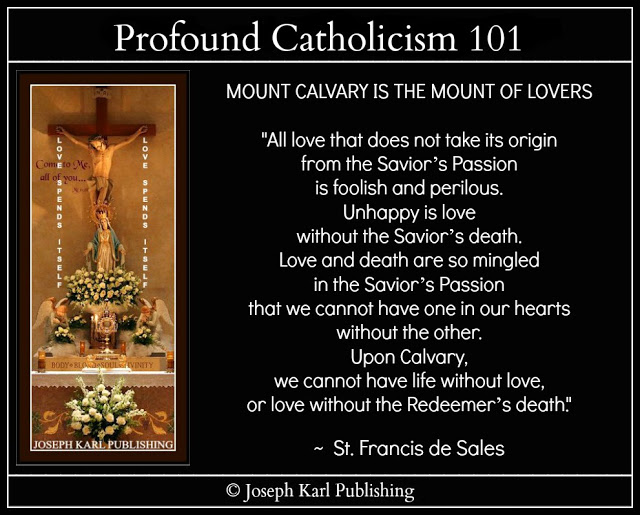 
Please note that the lesson still requires a final editing but in the interest of time, here it is for now for you for the sake of all, thanks be to God and His Immaculate Mother. Go, Team!

Also note that all the Catholic mystical theology lessons taught at the School of Sacrificial Love within the Divine Soul of our Redeemer and Restorer at the Inner Sanctum for Crucified Souls on Mount Calvary are to be generalized to each person and his or her vital, irreplaceable, indispensable, and God-given Holy Apostolate of Reparation, two, three, four, five, six, seven, eight...having become One in Christ and unified with His salvific mission and His reparative suffering for the greater honor and glory of our Triune God first and foremost and then for the massive conversion of sinners, non-believers, and treasonous Catholics; for the defeat of grave evil in our time; for the restoration of Christ's desecrated Catholic Church, Sacred Priesthood, and people; and for the sanctification and eternal salvation of all souls not limited to time and place including one's own poor soul.  All the other mystical theology lessons numbering more than 1000, and more authentic Catholic material created to help precious, priceless, and immortal souls learn the One True Faith CORRECTLY, are always available to all at no cost here: JOSEPH KARL PUBLISHING.Note that the use of all capital letters indicates a LOVE FOR GOD that leads to GREAT ZEAL FOR SOULS and not shouting.THE DREAM OVERNIGHT Along with the reparation being made as Almighty God wills in imitation of and in union with Christ there on Mount Calvary before the 2nd Devotion to the Holy Face of Jesus on the 2nd floor of your home, there is as usual another very powerful dream overnight. You would have rather avoided it but our Lord would not allow it. After He explained its meaning that was understandable; it was the beginning of today’s mystical theology lesson for every soul. In the dream overnight the following scenario is presented and then it is later compared with something else there with Christ crucified on Mount Calvary.A self interested man in love with himself and with money, an idolatrous man infected very badly with Luciferian Narcissism who is a slave to many false idols, whose lack of holy self mastery has catastrophically disfigured him physically, mentally, emotionally, and spiritually and continues to rot him from the inside out, who battered, abandoned, and then continued to batter his family, pursued his own interests, stole and hoarded their finances, filed for divorce on his wife’s birthday in secret, refused to cooperate with God and turned His back on Him first and foremost, whose arrogance entered into an adulterous relationship with a very troubled individual whose immorality closely matched his and with whom he has committed treason against God and then against his own family and against the human family so many times through the years only God knows the extent of the damage they have done to their precious, priceless, and immortal souls, to his family, and to the human family. The man is consumed with evil. In the dream, this adulterous man working for and worshiping Lucifer through self interest, this channel of the diabolical, returns to his wife looking for personal physical pleasure. He wants to have everything he wants at the moment. This man represents humanity in general, billions of people who are picking and choosing what they want to believe and do instead of humbly submitting to Almighty God’s authority and doing what He says, including following His Commandments. The wife is in the dream reminded of the wife’s role in unifying her flesh to that of her husband's as one after making a vow before God UNTIL DEATH DO US PART, a vow of FIDELITY, and then with God’s help and His graces HONORING THAT PROMISE through the spending of one’s self in imitation of and in union with Christ, a holy apostolate GIVEN BY ALMIGHTY GOD within the supernatural SACRAMENT OF HOLY MATRIMONY. The comparison is then made between the very beautiful and unifying choices of the sacrificially loving HOLY WIFE versus the soul deadly and divisive treasonous choices of THE ADULTEROUS MAN AND THE ADULTEROUS WOMAN. This is a very terrible dream and you find it VERY DISTURBING. You would so much rather have AVOIDED IT, ESPECIALLY WHILE MAKING REPARATION IN UNION WITH CHRIST ON THE CROSS FOR SO MANY HOURS. IN GOD WE TOTALLY TRUST. Later, Christ our Teacher and THE DIVINE BRIDEGROOM OF EVERY SOUL WHO IS AND WHO REMAINS ETERNALLY FAITHFUL explains this dream for it is the start of today’s lesson. After being allowed to get up and get going, Jesus explains that because of so many very self interested, irresponsible, and short sighted people who have turned their backs on their responsibilities to God and then to others, ALMIGHTY GOD OUR FATHER OF MERCIES’ WORK OF REPARATION TO THE HOLY FACE OF JESUS IS ABSOLUTELY NECESSARY TO OBTAIN FOR THEM THE GRACES THAT THEY NEED OR ELSE THEIR SOULS WILL PERISH. SO MANY SOULS IN OUR TIME PERILOUSLY HANG IN THE BALANCE. In an instant, our Lord makes the comparison between TWO UNIONS: what was presented in that SACRAMENTAL MARRIAGE ORDAINED BY ALMIGHTY GOD AND THEN SAVAGELY ATTACKED, IN SO MANY WAYS AND FOR SO MANY YEARS BY GRAVE EVIL and THE HOLY WIFE’S UNION WITH CHRIST CRUCIFIED ON THE CROSS.THE FIRST CONDITION MAKES THE SECOND ONE NECESSARY AND THIS IS THE GREAT MIRACLE OF ALMIGHTY GOD’S LOVE THAT SPENDS ITSELF IN IMITATION OF AND IN UNION WITH CHRIST THE GREATEST LOVE OF ALL. What an honor to be His collaborator in this manner. So grateful. IN THE MORNINGThis has been a very significant and eventful celebratory high school graduation week and the start of a whole new chapter in this story unfolding from here in Almighty God’s chosen, consecrated, and crowned city of Detroit for the sake of the whole world in our time. It has also been very personally costly in imitation of and in union with Christ, meaning there has been a great deal of RECUPER(P)REPARATION as the back continues to heal following that terrible fall down the stairs two weeks ago. It is very slow going and our Lord has you remain with Him at the Inner Sanctum for Crucified Souls on Mount Calvary for a lot longer that you would have preferred on this Friday; so be it. As occurred yesterday, there is no Holy Mass for you again on this day; by the time you get going it is almost noon. However, for the first time in weeks you make it to the grocery store and encounter a member of Christ’s authentic Catholic remnant there. Oorah!So grateful. A HOLY HOUR BACK HOME LATE THAT AFTERNOON INSIDE THE PEACEFUL CHAPEL WHERE IT IS QUIET AND SECLUDED, SO GRATEFULImmediately after arriving you kneel on the ground in the back row, veiled in black as Christ our Redeemer had requested in the Presence of the Blessed Trinity, you greet Jesus in the holy silence and holy stillness, in the holy solitude and gladly present yourself as company for Him, for His Real Presence in the Blessed Sacrament inside the tabernacle, our Redeemer, Restorer, and Remedy for All still mystically suffering for our sake in each Sacred Host and also within each drop of His Precious Blood as He just keeps coming and coming and coming and coming. As you share this ONE-NESS with His Real Presence, with His salvific mission, and with His reparative suffering, two crucified (executed) free wills having become One offering to Almighty God in Christ for His greater honor and glory first and foremost and then for the sake of all others, while all attention is focused on honoring JESUS CHRIST’S REAL PRESENCE IN THE HOLY EUCHARIST, THE FOLLOWING IS PRESENTED WITH GREAT AUTHORITY THERE IN THE HOLY SILENCE regarding the Real Presence of Jesus in the Blessed Sacrament: "IMAGINE THE MIRACLE!"Just imagine.Saint Thomas called the Real Presence of Jesus in the Blessed Sacrament "the Compendium of All Miracles." Just imagine that miracle of Almighty God our Father of Mercies for the sake of every single human person without exception.  Truly, every single one of us is loved and valued by our Triune God (God the Father, God the Son, and God the Holy Spirit) beyond measure.PRAYING THE CHAPLET OF DIVINE MERCY WHILE MEDITATING ON AND SHARING IN CHRIST'S SACRED PASSIONImmediately while beginning with our Lord in the Garden of Gethsemane during the mystical re-presentation of His Sacred Passion, Jesus Christ now makes another comparison, the comparison between the unfaithful self interested treasonous HUSBAND and His unfaithful self interested treasonous CATHOLIC PRIESTS (note not all are but many are and their souls are in grave peril). 
Remember, THIS IS A CATHOLIC TO THE CORE SEARCH AND RESCUE OPERATION.So often the world adores these treacherous men who are rewarded very well by the demons and in various ways, particularly with power over others, with access to resources including money and the collaboration of the self interested court system, the police, other people, and even some members of a congregation (again, note not all are but many are and their souls are in grave peril also).One cannot serve both God and mammon. One cannot serve God and serve the world, the worldly, the flesh, and the demons. One must decide on one's master. 

Remember, God knows all and He sees all AND HE IS THE ONE WE ARE TO BE GOING TO, HIM ALONE, TO DETERMINE ONE'S PURPOSE AND TO PETITION HIM FOR WHAT IS NEEDED TO ACCOMPLISH HIS WILL AT ALL TIMES. “Where sin abounded, grace did much more abound” (Romans 5:20). For the purposes of this lesson, the FAITHFUL WIFE represents Christ’s authentic Catholic Remnant who takes up ALMIGHTY GOD OUR FATHER OF MERCIES’ WORK OF REPARATION TO THE HOLY FACE OF JESUS FOR THE SAKE OF THE WHOLE WORLD IN OUR TIME WHICH IS IN VERY SERIOUS TROUBLE AND MOST ARE UNAWARE. TOO DISTRACTED, IMPROPERLY EDUCATED, SELF INTERESTED, AND HIGHLY REWARDED BY THE FORCES OF DARKNESS INCLUDING THROUGH MISGUIDED AND SELF CENTERED HUMAN RESPECT THAT PLACES PEOPLE ABOVE GOD.  WHAT AN ERROR. For the purposes of this important lesson, THE FAITHFUL WIFE HAS BEEN BETRAYED TWICE IN IMITATION OF AND IN UNION WITH CHRIST WHO IS BETRAYED ALSO IN EVERY SINGLE ACT OF BETRAYAL. THE FAITHFUL WIFE WAS BETRAYED BY TWO FATHERS, ONE THE LEADER OF HIS DOMESTIC CHURCH AND A PHYSICIAN OF THE BODY AND THE OTHER THE LEADER OF ONE OF CHRIST’S CATHOLIC CHURCHES AND A PHYSICIAN OF THE SOUL.Christ calls them TRAITORS and BLOATED FEESH (FISH). BOTH OF THESE EMASCULATED MEN ALLOWED AND ENCOURAGED EVIL PEOPLE TO ATTACK THEIR FAMILIES. IN BOTH CHURCHES. WITH ALMIGHTY GOD WATCHING. IMAGINER. IMAGINE WHAT THEIR SOULS LOOK LIKE BEFORE OUR TRIUNE GOD AT THE FOOT OF CHRIST’S CROSS ON MOUNT CALVARY.JUST IMAGINE. Imagine consecrated hands with the Blood of Christ and His people on them, instead of being transpierced by nails as One with Christ’s on the Cross.  Although both these men are self centered and arrogant, clearly they do not love themselves because they are killing themselves. These deicidal and fratricidal men are also SUICIDAL. They are their own worst enemy, although many similarly spiritually sick people are so eager to help them. Since they are so attached to their disordered wants, reparation is absolutely vital to obtain graces from Almighty God through Jesus who is OUR ONLY REMEDY for this LUCIFERIAN NARCISSISM that has infected so many people in our time, including so many people claiming to be producing so much fruit (but it’s rotten).Their best friends are the very people they have treated so badly in imitation of and in union with their crucifixion of Christ.  Imagine that miracle. 

Note that many men are betrayed by unfaithful and treasonous wives and this lesson applies to them as the victims also; the primary focus of this lesson remains however with the IMPORTANCE OF MEN AS OUR HUSBANDS AND FATHERS TO REMAIN FAITHFUL BECAUSE THEY ARE OUR GOD-GIVEN LEADERS AND WHEN THEY SURRENDER TO EVIL THEY CAUSE SO MUCH DESTRUCTION AND THEY MUST BE RESCUED NOT ONLY FOR THEIR OWN ETERNAL SALVATION BUT ALSO FOR THE SAKE OF SO MANY OTHERS. THIS MUST BE DONE ALMIGHTY GOD'S WAY, THROUGH THE SPENDING OF ONE'S SELF IN IMITATION OF AND IN UNION WITH CHRIST, WITH PURITY OF INTENTION AND DEVOID OF SELF INTEREST. 

Few people are willing to spend themselves for their sake in this manner. It is too personally costly.  

Jesus said to Sr. Mary of St. Peter, "By My Holy Face you will work wonders, appease the anger of God, and draw down mercy on sinners." 

He still means it. HIS AGONY IN THE GARDENToday’s offering to Almighty God in union with Christ during this Holy Hour in peace and quiet where no one attacks you like at Father's former parish is especially meaningful and purposeful and also powerful because so much good is accomplished when we submit to Almighty God’s Supreme Authority while worshiping and serving our Triune God alone. We must honor His Commandments. 
We must love Him first and foremost and then all others as ourselves. We must not use people for personal gain. We must not hold ourselves above reproach. We must remain willing to be properly educated and properly corrected. We must honor our commitments and the vows made before God. We must not steal from people. We must not commit adultery. We must not kill. We must die to ourselves and seek to accomplish God’s will in all circumstances and in all things.We are a team, His family. The Mystical Body of Christ.Love Him and honor Him, all the moments of forever. He is so in love with us all!Imagine Almighty God’s miracles through Christ the Divine Bridegroom of every soul. 

Just imaginer. "Trust all things to Jesus in the Blessed Sacrament and to Mary, Help of Christians, and you will see what miracles are." ~ Saint John Bosco 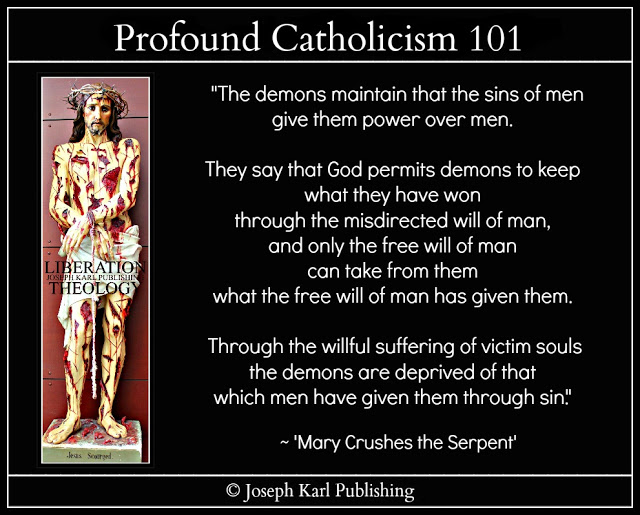 SCRIPT 22-22HELL! “THEY CAN NEVER LEAVE”Please note that the lesson still requires a final editing but in the interest of time, here it is for now for you for the sake of all, thanks be to God and His Immaculate Mother. Go, Team! 

Also note that all the Catholic mystical theology lessons taught at the School of Sacrificial Love within the Divine Soul of our Redeemer and Restorer at the Inner Sanctum for Crucified Souls on Mount Calvary are to be generalized to each person and his or her vital, irreplaceable, indispensable, and God-given Holy Apostolate of Reparation, two, three, four, five, six, seven, eight...having become One in Christ and unified with His salvific mission and His reparative suffering for the greater honor and glory of our Triune God first and foremost and then for the massive conversion of sinners, non-believers, and treasonous Catholics; for the defeat of grave evil in our time; for the restoration of Christ's desecrated Catholic Church, Sacred Priesthood, and people; and for the sanctification and eternal salvation of all souls not limited to time and place including one's own poor soul.  All the other mystical theology lessons numbering more than 1000, and more authentic Catholic material created to help precious, priceless, and immortal souls learn the One True Faith CORRECTLY, are always available to all at no cost here: JOSEPH KARL PUBLISHING.Note that the use of all capital letters indicates a LOVE FOR GOD that leads to GREAT ZEAL FOR SOULS and not shouting.OVERNIGHT AND IN THE MORNINGAs usual and while the brutal reparative suffering day and night has been lifted by Almighty God since some time around Holy Week 2017, the trip down the stairs three weeks ago has left an injured lower back incredibly sore and there is no relieve from it except in the bathtub. That was the severest diabolical attack on the battlefield ever which says a lot since there have been so many. This one included a two in one attack, of both the student teacher typist and Joseph Karl Publishing’s new main operating laptop after its former newer one was suddenly martyred and broke in to pieces as so many others had been before it, just not so suddenly. There is so much more reparation to offer our Lord and that is why He has allowed it. SOMETHING’S COMING. Our Lord has been speaking since early this week about a significant Divine Royal Wedding (Holy Sacrifice of the Mass) that’s coming. THAT MORNINGOur Lord has been allowing a tremendous amount of quiet, solitude, peace, and quiet following so many years of intense struggle against evil and so much brutal suffering as many of Christ’s authentic Catholic Remnant including His victim and crucified souls have been doing so heroically and generously also as they spend themselves as Almighty God wills for each one and for each noble family, in imitation of and in union with Christ with purity of intention and devoid of self interest. This is ALMIGHTY GOD OUR FATHER OF MERCIES' WO’K OF REPARATION TO THE HOLY FACE OF JESUS, A PEACEFUL AND DIVINELY SUPERNATURAL WEAPON OF MASS SANCTIFICATION AND ETERNAL SALVATION WHICH HE HAS IN OUR TIME RE-INTRODUCED FOR THE SAKE OF THE WHOLE WORLD WHICH IS IN VERY SERIOUS TROUBLE INCLUDING THE CATHOLIC WORLD THROUGH WHICH THE SMOKE OF SATAIN POURS IN OUR TIME DISGUISED AS TEACHING AND CARING.OUR LORD HAS RE-PRESENTED HIS WORK OF REPARAITON TO THE HOLY FACE OF JESUS FROM HIS CHOSEN, CONSECRATED, AND CROWNED FRENCH CITY OF DETROIT FROM HIS CHOSEN AND CONSECRATED CATHOLIC CHURCH, SS. CRYIL AND METHODIUS SLOVAK CATHOLIC CHURCH IN SUBURBAN DETROIT, WHICH IS CURRENTLY INFESTED WITH WHAT OUR LORD CALLS A ‘SWARM OF BEES’ MEANING PEOPLE PROFESSING TO BE CATHOLIC WHO ARE IDOLATROUS, SELF INTERESTED, FALSE TEACHERS, AND WORK FOR LUCIFER THE LIAR, DECEIVER, MANIPULATOR, ARROGANT IDOLATOR, FUNDRAISER, DECEIVER, MANIPULATOR, HATER OF GOD, HIS IMMACULATE MOTHER, ALL THAT IS SACRED AND HOLY, AND GOD’S PEOPLE, AND THE KILLER. LUCIFER FEARS THIS WORK OF REPARATION TO THE HOLY FACE OF JESUS THROUGH WHICH SOULS ARE RANSOMED AND RESTORED THROUGH THE SPENDING OF ONE’S SELF IN IMITATION OF CHRIST UNIFIED WITH HIM IN THREE VITAL WAYS: WITH HIS REAL PRESENCE IN THE BLESSED SACRAMENT WHILE IN THE STATE OF GRACE; WITH HIS SALVIFIC MISSION; AND WITH HIS REPARATIVE SUFFERING. LUCIFER’S BEES AT THE SLOVAK PARISH CALLED THE POLICE ON CHRIST’S REMNANT AND STARTED THE PROCESS OF HAVING AUTHENTIC CATHOLICS WHO GOH TO CHOORCH TO WORSHIP AND SERVE GOD ALONE THROWN OUT FOR TEACHING PROPERLY, UNLIKE THEM AS THEY FEASTED ON THEIR FALSE TEACHING “FREE” DEENERS. NO BARGAIN!THEIR SOULS ARE IN GRAVE PERIL, THESE PEOPLE; THEY ARE SPIRITUALLY SICK AND REFUSE TO RECEIVE PROPER TREATMENT, ALMGIHTY GOD’S REMEDY THROUGH CHRIST OUR REDEEMER AND RESTORER. WHILE ON THE WAY TO THE CHAPEL BACK HOME AFTER OUR LORD ARRANGES FOR YOUR BACK TO BE ADJUSTEDOur Lord has already revealed that similar to in the Old Testament when Almighty God’s people offered to Him the very best of what they had and not the least of it while keeping most for themselves, HE HAS HAD HIS REMNANT HERE IN DETROIT IN PARTICULAR OFFERING TO HIM THE VERY BEST THAT THEY HAD. THEIR YOUTH, THE VERY BEST AND PRODUCTIVE TIMES OF THE DAY, AND THE VERY BEST OF WHAT THEY HAD INCLUDING HOMES, RELATIONSHIPS, FRIENDSHIPS, FINANCES, HEALTH, OPPORTUNITIES…ALMIGHTY GOD RECEIVED FROM THEM ALL THAT HE WANTED AS HE WANTED AND WHEN HE WANTED IN IMITATION OF AND IN UNION WITH CHRIST WHO CONTINUES TO MYSTICALLY SUFFER IN BOTH SACRED SPECIES OF THE BLESSED SACRAMENT UNTIL THE END OF TIME, AND FOR THE SAKE OF THE WHOLE WORLS WHICH IS IN DIRE NEED OF ALMIGHTY GOD’S DIVINE INTERVENTION AND WHICH IS COLOSSALY TURNING ITS BACK ON HIM INCLUDING SO MANY SELF INTERSETED CATHOLICS. SO MANY PEOPLE HAVE BEEN TAUGHT, SOME UNAWARE, AND MANY ARE WORKING FOR, SOME UNWARE, THE WRONG MASTER MEANING LUCIFER THE LIAR, DECEIVER, SELF PROMOTER, IDOLATOR, FALSE TEACHING, MANIPULATOR, MASQUERADOR, DIVIDER, AND KILLER. Our Lord began manifesting His will privately this week and as you discern the spirits, remember that Lucifer has supernatural power also although he is not Almighty God who is our Sovereign Authority and far beyond human comprehension the highest power there is. While on a certain stretch of road through town where our Lord spoke to you almost a decade agoh while on the way to this same peaceful choorch, our Triune God speaks once again and what He said must remain for now private. So be it. He intends to clean out that Luciferian bees nest at His chosen and consecrated Catholic parish who have turned it into a self interested Luciferian temple claiming to be Catholic as the Luciferian group stalkers assault God’s people who come to worship and serve God alone. They have been doing this for about a decade and their souls are in grave peril as they aggressively and systematically target holy people and threaten them and bully them and assault them and harass them and refuse to leave them alone, inside an doutside of the church, in the bathroom, in the cry room, in the church, vestibule, in the parking lot, via email, on the telephone and even during Holy Mass and Eucharistic Adoration. Especially then and it’s no wonder. They are so immoral, these very sick people and there are many unfortunately. All of them adored their leader, the pastor with a vital apostolic mission in our time who transformed into a treasonous money loving improperly self interested caring Judas priest. Fortunately our Lord got him out of there to preserve his priestly ministry. The people he assaulted and ran out, one holy individual and family after another, the people he hated, are unified as One in Christ providing him with supernatural medicine for HE AND HIS FOLLOWERS HAVE BEEN POISONED BY THE BLACK DEATH, BY THE SMOKE OF SATAN POURING THROUGH CHIRST’S CAHTOLIC CHURCHES IN OUR TIME, BY LUCIFERIAN NARCISSISM AND THIS SOUL BLACK DEATH IS VERY CONTAGEOUS BECAUSE IT MAKES ALL SORTS OF EMPTY PROMISES TO OUR FALLEN HUMAN NATURE WHILE REWARDING PEOPLE WITH BAD THINGS THEY LIKE: PRAISE, ADORATION, EMPTY PROMISES, POPULARITY, WHATEVER IT WANTS WHEN IT WANTS IT…THIS JUS TIS NOT GOD’S WAY. JESUS CHRIST IS THE WAY, THE TRUTH, AND THE LIFE AND HIS PEOPLE FOLLOW HIM AND STRIVE TO IMITATION HIM. THEY SPEND THEMSELVES AS ALMIGHTY GOD WILLS AT ALL COSTS TO SELF AND THEY TEACH PROPERLY AND STRIVE WITH ALL OF GOD’S MIGHT TO LIVE SACRAMENTAL LIVES OF HEROIC VIRTUE WHILE REMAINING HIDDEN AND WHILE GETTING ABSOLUTELY BEAT UP BY THE FORCES OF DARNKESS FOR IT. THEY KNOW THAT GOD’S WAYS ARE UNPOPULAR AND THEY DON’T NEED TO BE POPULAR, THEY ARE LIKE EVERYONE CALLED NOT TO BE POPULAR BUT TO BE HOLY AND TO DO AS GOD SAYS AND TO FOLLOW HIS COMMANDMENTS, ALL TEN, AND ALSO HIS GREATEST TWO. THEY LEAD ALL OTHERS TO ALMIGHTY GOD THROUGH JESUS WHILE FOLLOWING THE DIVINE SUPERNATURAL INSPIRIATIONS OF THE HOLY SPIRIT. THEY ARE CTRISTOCENTRIC, MARIAN, AND TRINITARIANS, ALMIGHTY GOD’S PEOPLE.   THEY STRIVE TO ACQUIRE SELF MASTERY AND NOT TO GET WHAT THEY WANT WHEN THEY WANT IT OR TO MANIPULATE OTHERS TO GET WHAT THEY WANT IN THEIR “CHRISTIAN” SERVICE FOR LUCIFER, BUT TO BECOME EVER MORE CHRIST –LIKE AND PLEASING TO ALMIGHTY GOD, TO BECOME HIS HUMBLE SERVANTS AND HIS AUTHENTICCATHOLIC EDUCATORS AND NOT PEOPLE PLEASERS BUT PROPERLY CARING CATHOLIC CHRISTIANS. A HOLY HOUR OINSIDE THE CATHOLIC CHURCH’S CHAPEL BACK HOMEWhat a joy! It is isolated and quiet and peaceful and blissful and darkened without the lights. How happy you are to be in the company of the Real Presence of Jesus inside the tabernacle in His Catholic Church where no one harms you or hates you or threatens you or calls the police on you as you do as Almighty God says. No one here has such a polluted conscience thanks be to God and His Immaculate Mother. The maintenance men here, like the kind gentlemen who looked after Ss. Cyril and Methodius Slovak Catholic Church in Sterling Heights, Michigan for our Lord, are so kind and helpful. REAL MEN OF HONOR WITH TREMENDOUS DIGNITY. REAL LEADERS. So grateful for them and to them.HELLImmediately after kneeling on the ground in the back row on the right, veiled in black as our Lord has requested, today’s mystical theology lesson for every soul begins with one word from On High: HELL!Immediately a large hole opens in the short center isle inside the chapel to your left, ahead of you more toward the altar. Inside is hell, the eternal dark abyss, and inside are the souls who have been condemned there forever.Then come the words,“THEY CAN NEVER LEAVE.”Then people appear in your supernatural vision and they are standing in the isle and also fill the chapel. They are souls whose fate hang in the balance. They have been brought here by God’s mercy and it is not kindness that will save them but reparation, by LMIGHTY GOD OUR FATHER OF MERCIES’ WORK OF REPARATION TO THE HOLY FACE OF JESUS.Then present among them demons are visible, they are demons who are among us and they work continuously and very aggressively to destroy each one of us physically, emotionally, mentally, and most importantly spiritually. What is of great significance is their appearance. They are black and ugly and have human form, again meaning as presented in the past they do not wear clothing. However, they differ in stature and some of them are strong and robust for these people are giving them much power over themselves and others. Other demons are small and appear childlike in size and they are skinnier and have lost much of their power.The fate of these people is in Almighty God’s hands but He will not save them against their will. Redeemed souls who are filled with self interest travel along not the Way of the Cross, the Way of Sacrificial Love, with Christ but instead along the Way of Selfish Love and that pathway leads Redeemed souls to hell. Their hope is provided through the mercy of Almighty God whose peaceful and very powerful weapon of mass sanctification and eternal salvation is His WORK OF REPARATION TO THE HOLY FACE OF JESUS AND THE REPARATION MADE FOR THESE PEOPLE BY THOSE WILLING TO MAKE IT, BY CHRIST’S REMNANT, HIS VICTIM AND CRUCIFIED SOULS, HAS WEAKENED THE POWER OF THE DEMONS OVER THEM (THEY GIVE THE DEMONS MUCH THESE PEOPLE, INCLUDING MANY PROFESSED CATHOLICS INCLUDING MANY PROFESSED CATHOLICS WHO SERVE HIM WITHIN HIS CATHOLIC CHURCH AND THROUGH VARIOUS VOCATIONS) AND PROVIDES THEM WITH THE GRACES THEY NEED TO BE SPIRITUALLY RESTORED. THE REPARATION BEING MADE FOR THEM SO GENEROUSLY AS THEY SERVE THEMSELVES IS NOT A FREE PASS FOR THEM TO CONTINUE DOING AS THEY PLEASE BUT RATHER IS AVAILABLE TO THEM AS NEEDED SHOULD THEY CHOOSE TO HUMBLE THEMSELVES AND COOPERATE WITH OUR TRIUNE GOD.  All this takes place very quickly; so much more time is necessary to write it all out. What a gift. Before beginning in the Garden of Gethsemane, our Lord has you take a break. Then, He has you move to a place where you have not prayed in almost a decade because He moved you to THE BEES NEST, to LUCIFER’S CAGE, to HIS CATHOLIC CHURCH OF SS. CYRIL AND METHODIUS SLOVAK CATHOLIC CHURCH IN SUBURBAN DETROIT. PRAYING THE CHAPLET OF DIVINE MERCY WHILE MEDITATING ON AND SHARING IN CHRIST'S SACRED PASSIONAfter kneeling right before the tabernacle which is positioned to the left of the altar inside the church and is concurrently to the right of the small altar inside the chapel next door, so that it is visible from both the church and the chapel, you reminisce about the times you prayed here so long agoh when the magnificent events of our time began unfolding very dramatically from here in His chosen French city of Detroit and about all the events that happened since being summoned to the Slovak parish very suddenly and against your will. You and your young family left your parish family behind to go to a Catholic Church that was in very serious trouble. It was transforming into a Luciferian temple and many people still don’t know that is the case because it puts on FALSE APPREARANCES and is run by a real BEES NEST OF VERY SELF INTRESTED, IDOLATROUS, RUTHLESS, DECEPTIVE, AND CERTAINLY NOT CATHOLIC PEOPLE. Note that not all the people there are; many just goh and get when they want out of going and so they don’t benefit at all or worse and while the majority of people who are authentic Catholic, so many very good people and their families were systematically profiled, targeted, and run out, there remains a very small Catholic Remnant there and they very carefully and very fearfully remain. THEY HAVE BEEN TAUGHT VERY WELL BY THE COMMUNIST AND RUTHLESS BEES THAT IF THEY PROPERLY LEAD AND TEACH AND CORRECT PEOPLE, THEY WILL PAY DEARLY while watching those choosing to follow the self interested crowd being lavishly rewarded. But who wants to act like a coward in God’s House.Who would want to receive anything WHILE GOOD PEOPLE ARE PERSECUTED AND HARASSED AND THROWN OUT OF CHURCH!  WHO DARES TO INSIST IN IMITATION OF LUCIFER THAT THEY BE HELD ABOVE REPROACH WHILE ASSAULTING GOOD PEOPLE SUFFERING FOR THEIR SAKE!THOSE WHO ARE POSSESSED BY DEMONS, THAT IS WHO.  It’s ALMIGHTY GOD’S HOUSE, CHIRST’S CATHOLIC CHURCH; IT DOES NOT BELONG TO THE LUCIFERIAN BEES whose performances are so astute that they fool many people who have been manipulated into adoring them and who are happy to do it as long as they all get what they want. VERY EVIL; NOT HOLY.  HIS AGONY IN THE GARDEN“Let it be done to me according to Thy word” (     ). All of a sudden as you kneel in the Garden of Gethsemane during the mystical re-presentation of Christ’s Sacred Passion for the sake of the whole world, the small area there by the tabernacle TRANSFORMS MYSTICALLY INTO A HOSPITAL FOR SOUL’S MATERNITY WARD AND ONCE AGAIN YOU ARE PRESENTED WITH THE BABY: ALMIGHTY GOD OUR FATHER OF MERCIES’ WORK OF REPARATION TO THE HOLY FACE OF JESUS. Another mystical hole opens in the floor before the tabernacle and hell becomes visible through it along with its occupants WHO CAN NEVER LEAVE, including treasonous Catholic priests who never repented and our Lord already showed you what happens to them years ago while at the BEES NEST, beginning inside the confessional with the pastor your Father confessor, and then continuing on throughout the Tridentine Holy Sacrifice of the Mass he celebrated right after inside the Catholic Church with a vital apostolic mission, the same church which that same Catholic priest threw you out of with the help of the police during Eucharistic Adoration following the Holy Sacrifice of the Mass he celebrated just prior to the great Feast of Divine Mercy. If only he could see where his soul is headed, this traitor with a vital apostolic mission who ruthlessly bullied so many good people through the years and who had many very evil helpers all claiming to be Catholic.OUR TRIUNE GOD KNOWS ALL AND SEES ALL; BUT THE ARROGANT FOOLISHLY PLACE THEMSELVES ABOVE HIM IN IMITATION OF LUCIFER THE RUTHLESS LIAR AND DECIVER.All of a sudden as had taken place not long ago inside the chapel, people become visible standing all around the tabernacle and guess what they begin doing. They begin hating God. They spit at the tabernacle and hate Christ and turn their backs on Him. They beat Him up and they reject His love and some of these people there claim to be Catholic. They are of all ages and vocations, these people. They have been brought there  by the mercy of God and their hope, so they do not end up in hell where they are headed for all eternity, from where THEY CAN NEVER LEAVE, is Almighty God our Father of Mercies’ Work of Reparation to the Holy Face of Jesus. Many souls are lost because they have no one to pray and make reparation for them. You now are Divinely inspired to PLACE YOURESELF BEFORE ALMIGHTY GOD THERE WHERE HEAVEN MEETS EARTH BEFORE HIS THRONE ON HIGH IN CHRIST’S REAL PRESENCE IN THE BLESSED SACRAMENT AT HIS SCHOOL OF SACRIFICIAL LOVE ON MOUNT CALVARY AND NOT ASK BUT GIVE YOURSELF TO HIM MEANING PLACE YOUR WORTHLESS AND USELESS SELF ENTIRELY AT HIS GOOD PLEASURE FOR HIS GREATER HONOR AND GLORY FIRST AND FOREMOST AND THEN FOR THE SAKE OF ALL OTHERS IN IMITATION OF AND IN UNION WITH CHRIST.   This is a very important precondition when it comes to Almighty God’s Work of Reparation to the Holy Face of Jesus on behalf of souls in grave peril and there are so many.This spring, in the time since returning much closer to home after Almighty God’s Work of Reparation to the Holy Face of Jesus was rejected by His ungrateful favored parish (by THE BEES, NOT BY THE GOOD PEOPLE) and led out by armed guards, it has been so peaceful and blissful and you are content to remain out here and never return to the Slovak parish that is God’s House. But to do so and not do as Almighty God says would be to become like the worldly, to imitate Lucifer and become LIKE THE BEES.Each person has a vital, irreplaceable, indispensible, and God-given Holy Apostolate of Reparation and each person will be held accountable before God not only for one’s actions but also for rejecting one’s part to the degree one has in the ongoing work of Almighty God’s Divine Economy of Salvation. Father John A. Hardon, S.J. taught that we do not go to heaven alone. We must bring others with us. No one who persecutes good Catholics in God’s House and certainly no priest who throws them out with the help of the police is worthy of heaven. What they need is more holy fear, these short sighted, reckless, and narcissistic people. The Work of Reparation to the Holy Face of Jesus provides them with the graces they so desperately need, Divine supernatural graces from God our Sovereign Authority through Jesus and dispensed by the Mediatrix of all God’s lavish and necessary graces, the Immaculate Mother of God who is the Mother of His Work of Reparation to the Holy Face of Jesus. The demons not only despise her but they fear her because through her they are defeated, and that is why the BEES AT THE SLOVAK PARISH placed a large SATANIC IMAGE OF HER TO THE RIGHT OF THE ALTAR and why holy MOTHERS OF REPARATION who were brutally suffering for their sake were especially targeted by so many COWARDS who were in God’s House to provide themselves and their LUCIFERIAN CABAL with a social life as they feasted on their false teaching free deeners and insisted no one correct them or teach correctly and most importantly DEFEND THE RIGHTS AND THE HONOR OF GOD AND THEN THE DIGNITY AND HUMAN RIGHTS OF HIS PEOPLE RIGHT THERE INSIDE HIS OWN CATHOLIC CHURCH. SO IRRESPONSIBLE; SO EVIL.     HIS SCOURGING AT THE PILLARIt is at this time that the Prayers of Reparation to the Holy Face of Jesus are offered to Almighty God for the sake of the whole world in our time and this is very deeply meaning supernaturally moving and meaningful. Then, during the final one, the Prayer to Obtain the Settlement of All Our Needs, something takes place that defies human understanding as all that has occurred as Almighty God wills it at this time in human history is manifested before the Sovereign Authority and unfathomable power of Almighty God in the Real Presence of Jesus our Redeemer, Restorer, Remedy for All, and the Divine Bridegroom of Every Soul and Second Person lf the Blessed Trinity. THROUGH HIM, WITH HIM AN D IN HIMJesus said to Sr. Mary of St. Peter, “By My Holy Face you will work wonders, appease the anger of God, and draw down mercy on sinners” and He still means it. Then our Lord has you return to the chapel and  continue praying there before the large crucifix. HIS CROWNING WITH THORNSAll is repeated as before while concluding the Chaplet of Divine Mercy during the mystical re-presentation of Christ’s crowning with thorns, with His carrying of the Cross, His being nailed ot it and then executed by Crucifixion upon it. Imaginer. "Trust all things to Jesus in the Blessed Sacrament and to Mary, Help of Christians, and you will see what miracles are." ~ Saint John Bosco SCRIPT 22-23THE FEAST OF CORPUS CHRISTI: CONCEIT AND ITS REMEDY, HUMILITYThis very special Feast of Corpus Christi mystical theology lesson thanks be to God and His Immaculate Mother begins with another encounter with grave evil in God's House as "I AM" speaks once again from His chosen, consecrated, and crowned French city of Detroit at His chosen and consecrated Slovak Catholic Church to two of Christ's Catholic priests through His Work of Reparation to the Holy Face of Jesus thanks be to Him, His Immaculate Mother, and His authentic Catholic Remnant who continue to make very personally costly reparation for all those whose souls are filled with treason. Imaginer! Goh, Team! IN GOD WE TOTALLY TRUST.CATHOLIC MYSTICAL THEOLOGY FOR EVERY SOUL: Today, the great FEAST OF CORPUS CHRISTI, is also the Feast Day of Christ's Crucified Souls who are perpetually unified with Him. What does that mean? Through them, two having become One in Christ unified with His Real Presence, His salvific mission, and His reparative suffering, EVERY DAY IS THE FEAST OF CORPUS CHRISTI AND HE COMES TO ALL THROUGH HIS TREMENDOUS CHANNELS OF MASSIVE AMOUNTS OF ALMIGHTY GOD'S LAVISH GRACES, WHEREVER THEY GOH.

Imaginer! + GOH, TEAM! IN OUR TRIUNE GOD WE TOTALLY TRUST.Please note that the lesson still requires a final editing but in the interest of time, here it is for now for you for the sake of all, thanks be to God and His Immaculate Mother. Go, Team!

Also note that all the Catholic mystical theology lessons taught at the School of Sacrificial Love within the Divine Soul of our Redeemer and Restorer at the Inner Sanctum for Crucified Souls on Mount Calvary are to be generalized to each person and his or her vital, irreplaceable, indispensable, and God-given Holy Apostolate of Reparation, two, three, four, five, six, seven, eight...having become One in Christ and unified with His salvific mission and His reparative suffering for the greater honor and glory of our Triune God first and foremost and then for the massive conversion of sinners, non-believers, and treasonous Catholics; for the defeat of grave evil in our time; for the restoration of Christ's desecrated Catholic Church, Sacred Priesthood, and people; and for the sanctification and eternal salvation of all souls not limited to time and place including one's own poor soul.  All the other mystical theology lessons numbering more than 1000, and more authentic Catholic material created to help precious, priceless, and immortal souls learn the One True Faith CORRECTLY, are always available to all at no cost here: JOSEPH KARL PUBLISHING.Note that the use of all capital letters indicates a LOVE FOR GOD that leads to GREAT ZEAL FOR SOULS and not shouting.

CONCEIT AND ITS REMEDY, THE WORK OF REPARATION TO THE HOLY FACE OF JESUS
  
This spectacular mystical theology lesson for every soul on the great FEAST OF CORPUS CHRISTI is being posted in pieces and begins with some BEES and ends in an extraordinary Catholic Divine Royal Wedding Chapel on Father's Day where Jesus Christ personally celebrates the Tridentine Holy Sacrifice of the Mass for Christ's authentic Catholic Remnant in Detroit and beyond during a TREASONOUS PRIEST SEARCH AND RESCUE MISSION ON FATHER'S DAY 2017.

Imaginer!A SATURDAY OF RECUPER(P)REPARATION SUMMONS BACK TO "LUCIFER'S CAGE"Our Lord began revealing several days before that He was going to have you return to the Slovak parish that has been taken over by Luferian Narcissists. Immediately you resolve to test that spirit. Then you tell our Lord, "No way." Why?Because you are very happy to finally be out of that once holy Catholic Church that was marked for destruction by the forces of darkness and which has turned into a real HELL HOLE. During the Seven Year War for Souls there, most of Christ's people were bitterly persecuted, harassed, abused, bullies, manipulated, lied to, threatened, hated, and run out with the help of the pastor with a vital 

apostolic mission for the sake of the whole world in our time. Our Lord had said that if he would not do as God said, he would choose his own fate in imitation of Ramses at the time of Moses. Father remained defiant and ran good people out and so our Lord removed him.  Ss. Cyril and Methodius Slovak Catholic Church in Sterling Heights, Michigan, remains GOD'S HOUSE. It does not belong to anyone else. It certainly does not belong to treasonous Catholic priests (not that all are).So you said to the Lord that you are very content to be away from the Luciferian Group Stalkers and the lack of proper male leadership and the lack of proper protection for innocent people as the CONCEITED celebrate and adore themselves and one another in imitation of Lucifer their leader. 

You are so happy in the peace and quiet and the solitude where no one is allowed to harass you for worshiping and serving God in His Church. You are happy to never have to mention the place or think of it again. The place is infested with evil. 

HOW THE WORLD THINKS IS NOT HOW GOD THINKSThen, our Lord shows you that this is the mentality most people have chosen to accept and you APOLOGIZE TO HIM RIGHT AWAY. Then, you plan on being arrested by the police after Christ's treasonous Catholic priests summon them on no ground except their wickedness and hatred for all that is sacred and holy. THEY ARE VERY CONCEITED, CHRIST'S TREASONOUS CATHOLIC PRIESTS. Hell is filled with conceited people and once there, "THEY CAN NEVER LEAVE."

The punishments Christ's treasonous Catholic priests receive there forever in the absence of God are the worst. 

You had been shown it once while making a Sacramental Confession when the former pastor was your confessor.  Then as he celebrated the Tridentine Holy Sacrifice of the Mass on that Saturday evening several years agoh just before things began really going down the toilet at this parish, the lesson continued and you watched during Holy Mass as the fate of treasonous Catholic priests was presented there inside the church. 

Almighty God is not pleased with conceited actors at Christ's altars.   SO BE IT. WHILE AT THE SLOVAK PARISH TO ASSIST AT THE TRIDENTINE HOLY SACRIFICE OF THE MASS FOR THE FEAST OF CORPUS CHRISTI WHICH ALSO FALLS ON FATHER'S DAY"In a communist (Luciferian) system the truth doesn't apply; only lies as people accept them for profit and persecute the innocent for the guilty." ~ Joseph Karl PublishingAfter kneeling on the ground in the back row and praying in holy silence and preparing to enter into a mystery, someone places his hand on your shoulder and scares the hell into you in imitation of the treasonous and conceited pastor who did this also before God removed him from this parish and sent him back to the Motherland after turning the place into North Korea.   At least this man today was apologetic for frightening you in God's House while minding your own business and praying just prior to the Tridentine Holy Sacrifice of the Mass while there to worship and serve God alone HIS WAY, THE RIGHT WAY, THE WAY THAT DOESN'T BREAK ANY OF HIS COMMANDMENTS. 

Dear God, what is wrong with these people. Then he throws you out and threatens to call the police.  
People behaving badly: always welcome.  You tell him that God sent you and he threatens you again while guilty of nothing and as you make reparation for his ongoing treason. Our Lord has you tell him to DO WHAT HE MUST. He leaves and you continue praying and then he sends in another traitor. Twice our Lord has you ask this man wearing a roman collar, ARE YOU THE NEW PASTOR?Twice this second traitorous priest replies, "I AM THE ADMINISTRATOR."He threatens you while guilty of nothing and throws you out and says he will call the police. Our Lord has you ask him what you are guilty of and he replies, "CAUSING A DISTURBANCE."So you ask him how praying in silence surrounded by DO NOT DISTURB SIGNS  disturbs people but the truth and proper Catholic educating and praying in holy silence, holy stillness, and in the holy hiddenness God's way as He wills CAUSES A DISTURBANCE AMONG THE WICKED AND IT ABSOLUTELY ROCKS THE GATES OF HELL. 

The greatest disturbance God's people can cause is ACCOMPLISHING HIS WILL, HIS WAY AND WHILE WORSHIPING HIM IN HOLY SILENCE AND HOLY HIDDENNESS.  

LUCIFERIANS OPERATE INSIDE CHRIST'S CATHOLIC CHURCHES DISGUISED AS CATHOLICS AND THEY ARE THERE TO DESTROY THE FAITH OF GOD'S PEOPLE. THEY HOST AND DEFEND FALSE TEACHING "FREE" DEENERS AND THEY DESECRATE ALL THAT IS SACRED AND HOLY.  THEY ARE BEING ALLOWED TO DO VERY BAD THINGS AT CHRIST'S PARISH.  Almighty God our Father of Mercies' Work of Reparation to the Holy Face of Jesus is a very powerful and peaceful weapon of mass sanctification and eternal salvation through the spending of one's self in the state of grace in imitation of and in union with Christ and the demons FEAR IT and HATE those who do as God says at all costs to THEMSELVES and who DO NOT COVET IDOLS. So this "Father" has you step outside and you speak to these two priests as before and the atmosphere there is one filled with grave evil and for the second time our Lord has you tell the associate pastor that it was God who sent you.The ADMINISTRATOR working for Lucifer wants you out in imitation of and in union with Lucifer and our Lord then has you turn to the  associate pastor and confront him about the CRIMES AGAINST HUMANITY THAT WERE ALLOWED TO TAKE PLACE HERE THAT TARGETED GOD'S PEOPLE AND FOR SO LONG:"WHAT ABOUT THE LUCIFERIAN GROUP STALKERS WHO HARASSED AND RAN OUT ONE HOLY FAMILY AFTER ANOTHER AND FOR YEARS?"HE QUIETLY  REPLIES THAT THEY WILL HANDLE THEM.Our Lord has you reply first to one and then to the other, "YOU ARE LEADING THEM. AREN'T YOU."GOD SEES ALL AND HE KNOWS ALL. THERE IS NO FOOLING HIM AND ANYONE ATTEMPTING TO DO SO IN HIS HOUSE IN THE REAL PRESENCE OF CHRIST IS A FOOL. 

A REALLY BIG CONCEITED FOOL. No man with honor AND NO MAN OF GOD would proceed in that church with anything with that Satanic image of Blessed Mother to the right of the altar and on the home page of the website, in the bulletin, and no man of God would stand for the persecution of God's people as has been the case here and for so long. Many people here are working for the wrong master and their hearts are very CORRUPTED and they are VERY SPIRITUALLY SICK. AND THEY ARE BEING KEPT SICK; GOD HELP US ALL. Our Lord made His points to help save their corrupted souls and then had you leave this church as a third priest coward began processing in to this Catholic Church that has been under very violent and very vicious attack and is UNDER SIEGE BY THE FORCES OF DARKNESS AS THE PEOPLE WHO REMAIN ACCEPT THIS DIABOLICAL FEAR BASED FAITH THAT IS ENFORCED WITH IRON CONSECRATED HANDS. They are content with the evil as long as they can get what they want, these people. All of their precious, priceless, and immortal souls are in grave peril.  

Sound logic reasons that it is not possible to rid a Catholic Church infested with evil of this evil when the people who work for Lucifer keep throwing out Christ our High Priest.  

Clearly this administrator's problem isn't that he can't think. His problem is that he's conceited.  "WE'LL PRAY FOR YOU"Before you leave with Christ in peace, the pitiful administrator says, "We'll pray for you."  Who, "Father," are you praying to?Christ's Catholic priests would NEVER, EVER HARASS, THREATEN, AND THROW OUT SOMEONE WHO IS THERE TO WORSHIP AND SERVE GOD ALONE AND WHO WANTS TO BE LEFT ALONE. It is the truth they fear, these people.  Conceited "Father" deceiver and masquerader speaking with a forked tongue in dishonor of the great Feast of the Body and Blood of Christ, when praying to Lucifer do not pray for God's people! We have no intention of following you to hell. Don't you know what it's like there?Jesus Christ our High Priest, our Redeemer, Restorer, and Remedy for All does not bow down before His treasonous priests, He humbles Himself before them instead and He gives us all so many opportunities to convert and to repent. Wise are those who abandon their conceit and humble themselves in imitation of and in union with the Divine Bridegroom of Every Soul. Not everyone who receives Him in the Blessed Sacrament receives His Real Presence; ONLY THOSE IN THE STATE OF GRACE DO. ALL OTHERS RECEIVE THEIR SOUL'S BLACK DEATH AND ARE COMMITTING CONCEITED SOUL SUICIDE.  Our Lord has you humbly thank him and then leave. May God help them and all the others. OVERNIGHT AND IN THE MORNINGSomething takes place in the spiritual realm overnight and you do not know what it is but it prevents you from sleeping. You had hoped to get up early and attend a Traditional Catholic Church to honor Jesus on the great Feast of Corpus Christi and console your heart also because of all the abominations committed against Him, particularly right here inside His Catholic Church in this Archdiocese, but our Lord has you remain with Him on Mount Calvary for a long time on this very significant day. Whatever is happening in the supernatural between the powers of good and the powers of hell continue through the morning also. There is no way to describe it. When allowed to get up and get going, it is after a short time lifted and you are filled with such tremendous peace and happiness.Almighty God received what He wanted.   

WHILE AT THE PILLARLucifer is very angry here for some reason and later you will discover why. Oorah!A HOLY HOUR IN THE CATHOLIC CHAPEL BACK HOMEThe rest of this incredibly mystical theology lesson is presented here in the chapel in the peace and quiet, away from people claiming to be Catholic who work for Lucifer the liar, deceiver, manipulator, MASQUERADER, and the killer. 

What a joy it is to pray before the Blessed Sacrament in a Catholic Church in peace. 

How happy you are to be with Him in this manner on His Feast of Corpus Christi and on Father's Day to appeal for the darkened, conceited souls of His treasonous Catholic priests (note not all of them are).  

Immediately He begins speaking about the Remedy for conceit is His Humility. 

Now, on this very significant day, HE WANTS YOU TO OFFER ALL THROUGH THE DEVOTION TO HIS HUMBLE FACE, MEANING THROUGH THIS POWERFUL THREE-IN-ONE DEVOTION PAIRED WITH HIS HUMILITY WHILE UNIFIED WITH THE REPARATION THAT ALMIGHTY GOD HAD YOU MAKE. 

All is so incredibly magnificent as presented. Truly, we are all loved and valued by God beyond measure. 

However, while every soul has been Redeemed by Christ on the Cross, not all go to heaven. It depends on the choices one makes. 

Our Lord has you retrieve the GOLDEN ARROW book with the prayers of reparation inside it from your vehicle because you forgot it.  

THE OFFERING TO ALMIGHTY GOD OF THE PRAYERS OF REPARATION TO THE HOLY FACE OF JESUS 

All is offered as our Lord wills and while praying, Jesus presents Himself in the back and He is vested for a Tridentine Holy Sacrifice of the Mass and He is going to celebrate it, facing East, while you pray the Chaplet of Divine Mercy for His CONCEITED TREASONOUS PRIESTS.  

HIS AGONY IN THE GARDEN: JESUS USES THE INCENSE PROVIDED FOR THIS PURPOSE BY THE HOLY SPIRIT WHILE AT THE SLOVAK PARISHAnd so you join our Lord in the Garden of Gethsemane as Jesus processes in followed by Holy Innocent altar boys wearing Traditional garments and all is so extraordinary and very celebratory. 

In particular, Jesus celebrates the very quiet Tridentine Holy Sacrifice of the Mass with TREMENDOUS HUMILITY for His CONCEITED TREASONOUS PRIESTS.  
JESUS CHRIST OUR HIGH PRIEST CELEBRATES THE TRIDENTINE HOLY SACRIFICE OF THE MASS INSIDE THE GARDEN OF GETHSEMANE THERE AT HIS SCHOOL OF SACRIFICIAL LOVE AT THE INNER SANCTUM FOR CRUCIFIED SOULS ON MOUNT CALVARY AS...

...ALMIGHTY GOD HAS YOU PRAY THE CHAPLET OF DIVINE MERCY WHILE MEDITATING ON AND SHARING IN CHRIST'S SACRED PASSION

As you pray the Chaplet of Divine Mercy in the manner Almighty God wills, Jesus continues to celebrate the Tridentine Holy Sacrifice of the Mass and all of a sudden the Holy Spirit presents the GIFT ON INCENSE THAT HE HAD PROVIDED SEVERAL YEARS AGO TO THE PARISH OF SS. CYRIL AND METHODIUS SLOVAK CATHOLIC CHURCH IN STERLING HEIGHTS, MICHIGAN, FOR THE SAKE OF THE WHOLE WORLD IN OUR TIME AND JESUS OUR HIGH PRIEST AND THE HEAD OF HIS CATHOLIC CHURCH USES IT AND YOU INHALE DEEPLY! WHAT A SIGHT; WHAT A WONDER. IMAGINER. 

OORAH!

"Jesus makes heaven, wherever He is" (Father Frederick William Faber).  

Then as you watch Him there at the altar, Jesus presents THE MANY TIMES THAT HIS EXECUTION BY CRUCIFIXION ON MOUNT CALVARY HAS BEEN MYSTICALLY RE-PRESENTED THROUGH TIME AT EVERY CATHOLIC ALTAR INSIDE EVERY CATHOLIC CHURCH ALL OVER THE WORLD as He just keeps coming and coming and coming and coming for our sake. 

Just imagine love that lavish. HIS SCOURGING AT THE PILLAR: THE CONSECRATION

There at the pillar during the mystical re-presentation of His absolute shredding to make reparation for our sins, as His Sacred Flesh projects out into time and place, our Redeemer, Restorer, and Remedy for All Consecrates the bread into His Sacred Flesh while facing East as once again in our time as He just keeps coming and coming and coming and coming for our sake, the Source of our Unity divides Himself once again for our benefit as He had been at the pillar.  

What an incredible elevation as Jesus continues to celebrate with such unfathomable humility this Tridentine Holy Sacrifice of the Mass at this Catholic parish that doesn't provide one.  

Then suddenly there is A TREMENDOUS OUTPOURING OF FLUID and then Jesus consecrates the wine into His Precious Blood with unfathomable humility and Divine DIGNITY and irrefutable AUTHORITY there at the pillar while facing East toward GOD OUR FATHER IN HIS HONOR. 

At the elevation of the chalice of reparation, there is a massive outpouring of Divine supernatural graces from Almighty God On High through Christ and this is for His TREASONOUS PRIESTS. 
It comes through His Precious Blood unified with the blood of His people who make reparation as Almighty God wills for each one in imitation of and in union with Christ to save the precious, priceless, and immortal souls of His CONCEITED PRIESTS. 
THEIR REMEDY? HIS HUMILITY. HIS CROWNING WITH THORNS: THE FINAL ELEVATION

While praying the third decade of the Divine Mercy Chaplet, Jesus elevates both Sacred Species of the Blessed Sacrament and while doing so He is crowned with thorns, the King of Humility, and so also is the small, round, white Sacred Host which is dripping His Precious Blood into the chalice of reparation below it, CONCEIT'S REMEDY. 

Imaginer.  HIS CARRYING OF THE CROSS: OUR COMPASSIONATE JESUS BRINGS YOU HOLY COMMUNION 

While praying this fourth decade of the Chaplet of Divine Mercy, Jesus comes to where you are in the back since you are still recuperating from having fallen down the stairs and He provides you with Holy Communion. 

He is so very kind and loving, our Jesus. His Catholic priests behave in imitation of Him.  

THE ROYAL WEDDING GARMENTS: HIS WOUNDS ARE OUR MERITS

It is then presented that you are outfitted in a white wedding gown representing Christ's Bride, His Catholic Church which has been so desecrated in our time, and then it is presented that there are a second set of Divine Royal Wedding garments and you are also outfitted underneath with ALMIGHTY GOD OUR FATHER OF MERCIES' WORK OF REPARATION TO THE HOLY FACE OF JESUS MEANING WITH HIS SACRED WOUNDS AND WITH HIS SUFFERING DURING HIS SACRED PASSION.  

ADORAMUS TE, JESUS! 

O come let us adore Him, Christ our Lord!

RECEIVING HOLY COMMUNION FOR THE SAKE OF CATHOLICS WHO RECEIVE OUR LORD IN THE BLESSED SACRAMENT UNWORTHILY  

It is presented that at this time graces are being obtained through His and your humility, with purity of intention and devoid of self interest THROUGH THE SPENDING OF THE SELF for those who receive Christ's Real Presence during Holy Communion unworthily and not only meaning without reverence but instead with CONCEIT but those whose HEARTS, MINDS, AND SOULS ARE FILLED WITH CONCEIT especially HIS TREASONOUS PRIESTS. 

Then as He turns to return to the altar, He is visible now carrying the Cross and after arriving the short distance He must travel to arrive at the altar, Jesus then humbly submits to being nailed to It and then raised upon It to be crucified upon It for our sake. 

Christ's Catholic priests are to be crucified as One with Him there on Mount Calvary not feasting at expensive see and be seen fundraising auctions for THE RICH AND THE HAUGHTY. HIS EXECUTION BY CRUCIFIXION 

This mystical theology lesson and the Tridentine Holy Sacrifice of the Mass conclude there in the Garden inside a small Divine Royal Wedding Chapel at Christ's humble School of Sacrificial Love at the Inner Sanctum for Crucified Souls on Mount Calvary unified as One with our HUMBLE HIGH PRIEST on the Cross for the greater honor and glory of our Triune God first and foremost and then for the sake of the whole world in our time.  

What wonders. "Trust all things to Jesus in the Blessed Sacrament and to Mary, Help of Christians, and you will see what miracles are." ~ Saint John Bosco SCRIPT 22-24BEARERS OF CHRIST TO OTHERS IN IMITATION OF GOD’S IMMACULATE MOTHERThis very magnificent mystical theology lesson for every soul is ready for you for the sake of all, thanks be to God and His Immaculate Mother. Lucifer doesn't vant authentic Catholics at the Slovak pareesh and the Lord says to goh close to home today as the student teacher typist fixes an eager gaze on a certain parish that's Catholic to the Core while yearning to goh there. Imaginer! This is what happened next. Goh, Team! "Do whatever He tells you" (John 2:5). Please note that the lesson still requires a final editing but in the interest of time, here it is for now for you for the sake of all, thanks be to God and His Immaculate Mother. Go, Team!

Also note that all the Catholic mystical theology lessons taught at the School of Sacrificial Love within the Divine Soul of our Redeemer and Restorer at the Inner Sanctum for Crucified Souls on Mount Calvary are to be generalized to each person and his or her vital, irreplaceable, indispensable, and God-given Holy Apostolate of Reparation, two, three, four, five, six, seven, eight...having become One in Christ and unified with His salvific mission and His reparative suffering for the greater honor and glory of our Triune God first and foremost and then for the massive conversion of sinners, non-believers, and treasonous Catholics; for the defeat of grave evil in our time; for the restoration of Christ's desecrated Catholic Church, Sacred Priesthood, and people; and for the sanctification and eternal salvation of all souls not limited to time and place including one's own poor soul.  All the other mystical theology lessons numbering more than 1000, and more authentic Catholic material created to help precious, priceless, and immortal souls learn the One True Faith CORRECTLY, are always available to all at no cost here: JOSEPH KARL PUBLISHING.Note that the use of all capital letters indicates a LOVE FOR GOD that leads to GREAT ZEAL FOR SOULS and not shouting.OVERNIGHT AND IN THE MORNINGThere is a second night of having great difficulty sleeping and it looks like there will be no Holy Sacrifice of the Mass again in the morning as now the lowest part of your spine heals following that terrible trip down a few stairs three weeks ago. What wonders; in the morning our Lord gets you up and you are moving the best since having fallen and you will be making it to Holy Mass this morning, so close by your home which makes things so much easier on you. There is a parish you have your gaze longingly set on and yearn to go there, but for now our Lord says, “Goh closer.” That other parish, which is small, growing, and Traditional Catholic, is almost a half hour away. So you goh where God sends you.Oorah. So happy and so joyful. A MORNING OFFERING BEFORE THE DEVOTION TO THE HOLY FACE OF JESUS AT HOMEIt is quiet. THAT MORNINGAll is so peaceful and serene and quiet and you continue to enjoy the happiest time of your life, free from the unfathomable non-stop suffering endured for so many years which was lifted off of your back and the backs of others who had been making brutal reparation and for so long while being brutally persecuted by Luciferian Narcissists/Luciferian group stalkers professing to be Catholic and then run out of the Slovak Catholic Church where God sent them which is now infested with grave evil. Lucifer knows of Almighty God’s plans for the place. In God we totally trust through the maternal intercession of the Immaculate Mother of God.As in all things, may Almighty God’s will be done.   PRIOR TO THE 8:30 A.M. HOLY SACRIFICE OF THE MASS AT AN UNDISCLOSED LOCATION AS PART OF CHRIST’S AUTHENTIC CATHOLIC REMNANT WITNESS PROTECTION PROGRAMHow happy you are that our Lord let you goh!All is very quiet, thanks be to God and His Immaculate Mother. A MONDAY OF RECUPER(P)REPARATION HOLY SACRIFICE OF THE MASSTHE CONFITEORThis is always so very beautiful and you make a spiritual Sacramental Confession of Devotion for the sake of the whole world in our time including for your own poor and sinful soul. Imaginer. All remains very quiet and you are very content to witness the events there on Mount Calvary and share in all as One with Christ, including the ongoing mystical suffering of our Redeemer, Restorer, and Remedy for All in the Blessed Sacrament, as Almighty God wills. It does not seem like there will be a mystical theology lesson today which would give you an opportunity to catch up on all the material currently in production as it continues to pour from Jesus Christ crucified at His School of Sacrificial Love at the Inner Sanctum for Crucified Souls on Mount Calvary in ever greater measure.Imaginer. THE CONSECRATIONToday’s mystical theology lesson begins during the Consecration. At first, all is very quiet and this is so incredibly pleasing to you, to honor our Lord at the elevation of the Sacred Host during the Consecration of the bread into the Sacred Body of Christ the King of Reparation.Imaginer. Then, as the wine is Consecrated into the Precious Blood of Jesus,  YOU ARE DIVINELY INSPIRED TO APPEAL TO ALMIGHTY GOD THROUGH JESUS FOR JUST ONE DROP OF HIS PRECIOUS BLOOD SHED FROM HIS HUMBLE HOLY FACE, FOR THE SAKE OF THE WHOLE WORLD IN OUR TIME WHICH IS IN VERY SERIOUS TROUBLE. HE IS THE ONLY ONE WHO CAN HELP US AND HE WILL IF WE LET HIM. Then just after you do, with these events occurring in very rapid succession, THERE IS A MASSIVE OUTPOURING OF SUPERNATURAL AND VERY NECESSARY SANCTIFYING GRACES FROM ALMIGHTY GOD ON HIGH THROUGH THE PRECIOUS BLOOD OF JESUS THAT THEN PASSES THROUGH THE SORROWFUL TEARS OF HIS IMMACULATE MOTHER OF REPARATION FOR THE SAKE OF THE ENTIRE WORLD IN OUR TIME. This is so unexpected (although the quiet was an indication something was coming) and so SUPERNATURALLY STUNNING AND UNFATHOMABLY POWERFUL THIS INTERCESSION THROUGH THE MATERNAL INTERCESSION OF GOD’S IMMACULATE MOTHER that you shed many tears of devotion and relief and indescribable joy and gratitude.Then, graces begin pouring through the tears now being shed by those who have made reparation as Almighty God willed for each one, in imitation of and in union with Christ and His Immaculate Mother and all those tears are unified as One in Christ’s tears shed for our Redemption in His time and now mystically for our ransom, liberation, and restoration from our sinfulness and for our sanctification, fortification, sustenance, and eternal salvation.Imaginer!HOLY COMMUNION: WHAT WONDERSThis is so incredibly remarkable and so very QUIET AND HIDDEN, and you receive our Lord’s Real Presence twice, in both Sacred Species separately, kneeling on the ground first to receive the Sacred Host and then to receive the chalice containing His Precious Blood, and after having asked Saint John Bosco to help you kneel down and get up both times, are able to do so with ease and without falling.Oorah! You are outfitted as yesterday during Holy Communion on the Feast of Corpus Christi when Jesus personally celebrated the Tridentine Holy Sacrifice of the Mass in the HOME CHAPEL at your former parish closer to home, when Jesus our High Priest and the Head of His Catholic Church brought the Blessed Sacrament to you so you didn’t have to get up.Once again you are mystically outfitted in the white bridal gown representing Christ’s Catholic Church and underneath with Almighty God our Father of Mercies’ Work of Reparation to the Holy Face of Jesus, meaning with the suffering He endured during His Sacred Passion. However, on this day while walking up the Divine Royal Wedding isle toward the altar, the substantial white bridal gown is incredibly heavy and that is because there is Christ’s Cross on its back.  DIVINE UNION: EUCHARISTIC ADORATION OF THE NOBLE STAMP OF THE DIVINITY DURING THE SACRED FIFTEEN MINUTES OF UNION WITH CHRIST IN HIS ENTIRETYWhat a magnificent Divine Royal Wedding to the King of all Kings and the Lord Over All!While enjoying the very beautiful time of holy silence provided to adore Christ, you are suddenly unified AS ONE with HIS IMMACULATE MOTHER ALSO AS THE FIRST BEARER OF CHRIST WITHIN HER. Then, we are to bring Him within us to all others. Truly, we are loved and valued by our Triune God and His Immaculate Mother beyond measure. How do you know who is truly Catholic? THEY DO NOT BREAK ANY OF GOD’S TEN COMMANDMENTS OR HIS GREATEST TWO IN HIS SERVICE. FOLLOWING HOLY MASSWhile praying and smiling during the sacred fifteen minutes of Divine Union with God, someone touches your shoulder and brings you great peace and joy; after opening your eyes you see one of Christ’s Catholic Special Forces, a Mother and Grandmother of Reparation and an authentic Catholic educator, a Marian Catechist who makes it a point to learn and to teach CHRIST'S ONE TRUE FAITH CORRECTLY, and with such tremendous happiness greet one another in imitation of the holy women and Mothers of Reparation, the Blessed Mother and Saint Elizabeth. Imaginer!"Trust all things to Jesus in the Blessed Sacrament and to Mary, Help of Christians, and you will see what miracles are." ~ Saint John Bosco SCRIPT 22-25CHRIST’S CROWNING WITH THORNS BY HIS TREASONOUS PRIESTS AND THE OPEN HEART SURGERY AT THE ALTARThe student teacher had a feeling a second mystical theology lesson was coming following the first one this morning during Holy Mass, and there sure was during a very quiet and peaceful and blissful Holy Hour in the Catholic chapel so close to home this afternoon. That second one was short but very powerful nevertheless in the blissful holy silence and holy hiddenness where the people are not only friendly but helpful and no one targets and harasses anyone let alone those who go there to worship God and to pray while minding their own business and asking to be left alone. Imaginer. Guess what happened by the tabernacle and then at the altar. You will never guess.WHAT HAPPENED FIRST ON THIS MONDAY OF REPARATION ON JUNE 19, 2017
  
BEARERS OF CHRIST TO OTHERS IN IMITATION OF GOD’S IMMACULATE MOTHER (22-24)

While in the church so close to home where our Lord moved you and where He has you today for the 8:30 a.m. Holy Sacrifice of the Mass, it seems that He wants you to make a Holy Hour that afternoon at your former parish home in this area, both churches where the people behave like normal human beings (very much unlike the Slovak parish which transformed from a holy parish into a real HELL HOLE. 

This schedule is appealing and after Holy Mass you type out that morning's mystical theology lesson before the Blessed Sacrament, so happy to remain with His Real Presence in the Blessed Sacrament there in the peace and quiet where the people are normal and helpful and friendly and happy.  

THAT AFTERNOON WHILE MAKING A HOLY HOUR IN YOUR FORMER PARISH'S CHAPEL SO CLOSE TO HOME

It is so quiet and peaceful here also, and the people are so friendly and respectful and no one tries to harm you and they leave you in peace. They are happy here also. Imaginer!

What joy it is to be there in the quiet and in the solitude keeping our Lord company as He requested. 

After praying He allows you to do some other work, and then you begin praying the Chaplet of Divine Mercy prior to leaving. 

While praying the third decade of the Chaplet, during the mystical re-presentation of Christ's crowning with thorns, Jesus mystically appears by the tabernacle to the right of the altar there in the chapel and He is wearing a crown of thorns and suffering during His Sacred Passion. 

He appears this way because THIS IS WHAT HIS TREASONOUS CATHOLIC PRIESTS ARE DOING TO HIM (note not all are disobedient).

Jesus is unfathomably sad because of their treason. 

This makes you incredibly sad also, to see our lavishly loving Jesus in this manner.  

HIS CARRYING OF THE CROSS

There is a personal conversation between our Lord and His student teacher who offers to make ever more reparation to help reform them.  

HIS EXECUTION BY CRUCIFIXION

While praying this final decade of the Chaplet of Divine Mercy, as Jesus hangs crucified on the Cross at the altar, the following takes place very suddenly and very powerfully and it leaves you stunned. 

The altar there in the chapel transforms concurrently into a surgical operating area and a human heart is brought in very quickly IN ORDER TO SAVE IT. 

Through the incision that has been mystically made, Christ's Precious Blood pours from Him on the Cross into this heart that has been placed onto the altar and then it is seen that the blood of those who made reparation for him is as One with the Precious Blood of the King of Reparation crucified on the Cross there at the School of Sacrificial Love at the Inner Sanctum for Crucified Souls on Mount Calvary and as you take all this in with incredible wonder, because this is A CATHOLIC TO THE CORE SEARCH AND RESCUE OPERATION FOR THE ONES WHO ARE TO LEAD US, the following takes place. 

THE MANY TEARS OF REPARATION  AND THE WORK OF RESTORATION  

Jesus' sorrowful tears unified with the tears of sorrow of His Immaculate Mother because of the ongoing mystical suffering of Her Divine Son in this manner in the Blessed Sacrament as He just keeps coming and coming and coming and coming unified with the tears of reparation of all those willing to make it flow as One from the Holy Face of our Redeemer, Restorer, and Remedy for All right into the heart so abruptly placed there on the operating altar table inside this CATHOLIC HOSPITAL CHAPEL FOR SOULS.  

The heart belongs to His consecrated pastor with a vital apostolic mission for the sake of the whole world in our time and through his priestly ministry, more of that will happen to many other hearts, thanks be to God, His Immaculate Mother, the Work of Reparation to the Holy Face of Jesus, and those willing to do as Almighty God says. 

 Imaginer. 

"By My Holy Face you will work wonders, appease the anger of God, and draw down mercy upon sinners." ~ Jesus to Sr. Mary of St. Peter  SCRIPT 22-26THE HOLY (P)REPARATIVE SILENCE AND MORE OPEN HEART SURGERY (22-26) What Eternal Father gives away both the Divine Bridegroom of every soul and the bride during each magnificent Royal Wedding to the King of All Kings and Lord Over All during the Holy Sacrifice of the Mass on Mount Calvary? What Divine Physician performs HEART SURGERY on His Treasonous Catholic Priests using His Father’s Work of Reparation to His Holy Face as the scalpel and His own Precious Blood from His sacrificially loving Sacred Heart as the Remedy? Guess where Almighty God our Father of Mercies' Work of Reparation to the Holy Face of Jesus is being kept for safekeeping for the time being and what our Sovereign Authority has vowed after having heard the cries of His people here in Detroit (and beyond). Just guess.    Never separate these two hearts. It is My desire that you pray to these two hearts for yourself and for sinners." ~ Jesus to Sr. Mary of St. PeterTHE LIFE OF SR. MARY OF ST. PETER, CARMELITE OF TOURS: click here. Also note that all the Catholic mystical theology lessons taught at the School of Sacrificial Love within the Divine Soul of our Redeemer and Restorer at the Inner Sanctum for Crucified Souls on Mount Calvary are to be generalized to each person and his or her vital, irreplaceable, indispensable, and God-given Holy Apostolate of Reparation, two, three, four, five, six, seven, eight...having become One in Christ and unified with His salvific mission and His reparative suffering for the greater honor and glory of our Triune God first and foremost and then for the massive conversion of sinners, non-believers, and treasonous Catholics; for the defeat of grave evil in our time; for the restoration of Christ's desecrated Catholic Church, Sacred Priesthood, and people; and for the sanctification and eternal salvation of all souls not limited to time and place including one's own poor soul.  All the other mystical theology lessons numbering more than 1000, and more authentic Catholic material created to help precious, priceless, and immortal souls learn the One True Faith CORRECTLY, are always available to all at no cost here: JOSEPH KARL PUBLISHING.Note that the use of all capital letters indicates a LOVE FOR GOD that leads to GREAT ZEAL FOR SOULS and not shouting.OVERNIGHT AND IN THE MORNINGOvernight there is a call for HOLY SILENCE in anticipation for something that’s coming as Lucifer makes his appeal for you to stop what you are doing. He begins by suggesting that you take a week off and not work on any material and rest. How important it is to discern the spirits when being communicated with in the supernatural. A MORNING OFFERING BEFORE THE DEVOTION TO THE HOLY FACE OF JESUS AT HOMEIt is very brief and to the point as you attempt to conform to the most perfect will of God our Eternal Father and REMAIN SILENT. It seems as if this is to occur in an especial way ALL THIS WEEK.  THAT MORNING WHILE IN A COFFEE SHOPPeople note your attire (a suit) for Holy Mass and ask where you are going and you respond several times that you are going to be married to God and they take especial interest in this today. No wonder; something very big is coming. PRIOR TO THE 8:30 A.M. HOLY SACRIFICE OF THE MASS AT AN UNDISCLOSED LOCATION AS PART OF CHRIST’S AUTHENTIC CATHOLIC REMNANT WITNESS PROTECTION PROGRAMThere is silent prayer and then God our Eternal Father has you present to Him the Prayers of Reparation to the Holy Face of Jesus for the sake of the whole world which is in tremendous need of Divine supernatural intervention. A TUESDAY  OF (P)REPARATION HOLY SACRIFICE OF THE MASSFrom the beginning, it is clear that something very significant is taking place and the HOLY SILENCE is presented in the supernatural as channels of Almighty God’s graces that come to us through Jesus. These channels can be conceptualized in the mind like tubes. THE CONFITEORThis is always so deeply moving and having made a supernatural, spiritual Sacramental Confession of Devotion prior to the start of Holy Mass, you are filled with extra gladness . THE READING OF THE GOSPELYour attention is led back and forth between the supernatural there inside this Catholic Church and the natural and all is very wondrous and so peaceful and incredibly joyful and reverent and humble and kind and supernaturally loving. The people here are so well intended and kind. Nevertheless, your heart longs to goh to a Catholic Church that honors Sacred Tradition and offers only Tridentine Holy Sacrifice of the Mass which would be such a joy, imaginer every day, especially since the pastor with the vital apostolic mission for the sake of the whole world in our time banned you with the help of the police in Sterling Heights from attending the Tridentine Latin Holy Mass at Almighty God’s Slovak Catholic Church, which He personally and formally consecrated to His Work of Reparation to the Holy Face of Jesus during a Trdientine Holy Mass of His choosing which was celebrated by a holy young priest who has suffered much in His service. That Slovak parish which was once so holy has transformed since the senior priests all died into a real HELL HOLE, a Luciferian temple of self interest, idolatry, and false teaching which mocks all that is holy and sacred. Many holy families have been brutally persecuted, harassed, and run out over the past decade by Luciferian group stalkers who are led by treasonous priests who adore bullies instead of Jesus Christ. You want to take your family to a parish that is outside of this Archdiocese in Detroit which is and has been infested with grave Luciferian evil. But our Lord has you goh to this church again today, having recovered sufficiently from that terrible fall on the stairs three weeks ago to attend. Your gaze is fixed fondly on that worshiping and serving Almighty God and wedding Jesus Christ at that Traditional Catholic parish outside of the jurisdiction of the forces of darkness that masquerade as Catholic shepherds that care and serve Christ. Note that not all Catholic priests are infected with Luciferian Narcissism and not all Catholics are either but many are, just like many in the world in general are, many without even knowing it. OUR LORD THEN SAYS THAT HE WANTS HIS WORK OF REPARATION TO THE HOLY FACE OF JESUS TO REMAIN HERE IN THE ARCHDIOCESE OF DETROIT. He has moved it from the Slovak parish which is infested with evil to this Catholic Church very close to your home and so you ask Him, “Where is it?”He shows you that it is NAILED TO THE CROSS AS ONE WITH CHRIST THERE INSIDE THIS HOSPITAL FOR SOULS AT CHRIST’S SCHOOL OF SACRIFICIAL LOVE AT THE INNER SANCTUM FOR CRUCIFIED SOULS ON MOUNT CALVARY. What a sight. Everything our Triune God does is so spectacular, and so sacrificially loving. THE HOMILYYou had recently spoken to our Lord for your own personal need for a homily that isn’t just inspirational but helps the people make holy spiritual progression. The pastor’s homily today does just that and fills your heart with tremendous gladness. The need for proper Catholic teaching material and faith formation is so great as Luciferian modernist false teaching professing to be Catholic continues to pour false teaching through Christ’s Catholic Churches to the detriment of all. What a joyous occasion and you are so very grateful to God for the sake of the whole world. THE PRAYER INTENTIONSYou have been made aware during the Holy Sacrifice of the Mass what is coming and it is stunning and fills your heart with such gladness and tremendous relief. THE OFFERTORYThis is so incredibly celebratory on this day because our Lord has told you that there will be more DIVINE SUPERNATURAL OPEN HEART SURGERY TODAY and the hearts of Christ’s treasonous priests, all of them from all over the world, have been placed there on the altar by Christ our Divine Physician and you had asked Him to place yours there also and this takes place in the following manner. Your heart is filled with all the reparation that has been made by Almighty God’s people as He had them make it, AND IN PARTICULAR ON THIS DAY HERE IN SUBURBAN DETROIT WITH THE BRUTAL PERSECUTION OF CHRIST’S CATHOLIC REMNANT AT SS. CYRIL AND METHODIUS SLOVAK CATHOLIC CHURCH WHICH HAD BEEN CONSECRATED BY ALMIGHTY GOD TO HIS WORK OF REPARATION TO THE HOLY FACE OF JESUS AND WHICH IS CURRENTLY OPERATING AS A A LUCIFERIAN TEMPLE. Almighty God has heard the cries of His people here in Catholic Detroit, in the French city He has chosen, consecrated, and crowned where He has re-introduced into our time His Work of Reparation to the Holy Face of Jesus for the sake of the whole world in imitation of what took place through Sr. Mary of St. Peter the  young Carmelite nun in Tours, France, in the 1800’s. This work is the Remedy for THE BLACK DEATH, for the Luciferian Narcissism that is corrupting so many hearts, minds, and souls in our time and which is extremely contagious. Many Catholics who are infected and have become self interested and idolatrous including the worship of themselves, certain others with status and power and money, the love for money including raising and acquiring ever more of it for whatever, idolatry including the love for one’s or certain other’s opinions, the false teaching, the sensuality and lack of self mastery, have corrupted many as they set such a terrible and disastrous example, many of these people having leadership roles in Christ’s Catholic Church and these people are as a result not in a state of grace when receiving Holy Communion even if having made a Sacramental Confession. They habitually break God’s Ten Commands in their self interested service in God’s Most Holy Name an das a result DO NOT RECEIVE THE BODY AND BLOOD OF JESUS; THEY RECEIVE THEIR SOUL’S BLACK DEATH AND SOME OF THEM DO THIS REPEATEDLY. Imaginer. THIS IS AN ONGOING CATHOLIC TO THE CORE SEARCH AND RESCUE OPERATION FROM HERE IN DETROIT FOR THESE SOULS WHO ARE IN GRAVE PERIL. THE CONSECRATIONS OF BOTH SACRED SPECIESAt the time of the Consecration of the bread into the Sacred Flesh of Jesus Christ our Redeemer, Restorer, and Remedy for All and the Divine Bridegroom of Every Soul, Almighty God who has received their Remedy from His persecuted people, their works of reparation made as He willed it for each one and while unified with His Divine Son in three vital ways (with His Real Presence in the Blessed Sacrament, with His salvific mission, and with His reparative suffering), NOW RETURNS THIS TO HUMANITY IN THE FORM OF HIS NECESSARY DIVINE SUPERNATURAL GRACES, THE CURE FOR LUCIFERIAN NARCISSISM AND AS HAS HAPPENED IN THE PAST, HE FOCUSES PRIMARILY ON THE RANSOM, LIBERATION, AND RESTORATION OF CHRIST’S TREASONOUS CATHOLIC PRIESTS FOR THEY ARE OUR LEADERS AND WE NEED THEM TO BE HOLY NOT WORLDLY AND CERTAINLY NOT LUCIFERIAN. There is at the time of the elevation of the round, white Sacred Host an OUTPOURING OF SANCTIFYING GRACE THROUGH THE LANCE WOUND IN THAT SACRED HOST’S SIDE AND THROUGH IT THE PRECIOUS BLOOD FROM THE SACRED HEART OF JESUS POURS FORTH RIGHT ONTO THE OPERATING ROOM ALTAR TABLE AND INTO THE HEARTS OF CHRIST’S TREASONOUS CATHOLIC PRIESTS WHO HAVE BEEN BROUGHT HERE BY GOD OUR ETERNAL FATHER FOR THIS PURPOSE. The eternal fate of treasonous Catholic priests in hell is absolutely unthinkable and anyone who has been shown what happens to them there know this, and they also know that it is UNCHANGING and that  once in hell, THEY CAN NEVER LEAVE.Then during the Consecration of the wine into the Precious Blood of Jesus, at the time of the elevation of the chalice of reparation, THE PRECIOUS BLOOD OF CHRIST THE LAMB OF GOD WHO TAKES AWAY THE SINS OF THE WORLD OVERFLOWS MYSTICALLY AND POURS FORTH FROM  IT ONTO THE HEARTS OF HIS TREASONOUS PRIESTS ON THE ALTAR OPERATING ROOM TABLE AS JESUS IS MYSTICALLY CRUCIFIED ON THE CROSS THERE ON MOUNT CALVARY BEFORE EVERYONE.  HOLY COMMUNIONWhat a wedding. It was so extraordinary and so many very extraordinary things took place in the holy silence and holy hiddenness, in the holy Oneness with Christ and His ongoing mystical suffering in the Blessed Sacrament until the end of time for our sake. THE BANNER OVER THE ALTAR FOR THIS STUNNING DIVINE ROYAL WEDDING TO EVERY HEART, MIND, BODY, AND SOUL’S DIVINE PHYSICIAN, THE KING OF REPARATION: WE DO NOT GIVE UP ON ANYBODY. Imaginer. DIVINE UNION: EUCHARISTIC ADORATION OF THE NOBLE STAMP OF THE DIVINITY DURING THE SACRED FIFTEEN MINUTES OF UNION WITH CHRIST IN HIS ENTIRETYWhat a wonder. Just imaginer Divine love that lavish.  "Trust all things to Jesus in the Blessed Sacrament and to Mary, Help of Christians, and you will see what miracles are." ~ Saint John Bosco SCRIPT 22-33ALMIGHTY GOD WEDS HIS WORK OF REPARATION TO THE HOLY FACE OF JESUS TO THE SSPX DURING A TRIDENTINE HOLY SACRIFICE OF THE MASSAlmighty God Weds His Work of Reparation to the Holy Face of Jesus to the SSPX in Suburban Detroit During a Monday or Reparation Tridentine Holy Sacrifice of the Mass in Late JunePlease note that the lesson still requires a final editing but in the interest of time, here it is for now for you for the sake of all, thanks be to God and His Immaculate Mother. Go, Team! 

Also note that all the Catholic mystical theology lessons taught at the School of Sacrificial Love within the Divine Soul of our Redeemer and Restorer at the Inner Sanctum for Crucified Souls on Mount Calvary are to be generalized to each person and his or her vital, irreplaceable, indispensable, and God-given Holy Apostolate of Reparation, two, three, four, five, six, seven, eight...having become One in Christ and unified with His salvific mission and His reparative suffering for the greater honor and glory of our Triune God first and foremost and then for the massive conversion of sinners, non-believers, and treasonous Catholics; for the defeat of grave evil in our time; for the restoration of Christ's desecrated Catholic Church, Sacred Priesthood, and people; and for the sanctification and eternal salvation of all souls not limited to time and place including one's own poor soul.  All the other mystical theology lessons numbering more than 1000, and more authentic Catholic material created to help precious, priceless, and immortal souls learn the One True Faith CORRECTLY, are always available to all at no cost here: JOSEPH KARL PUBLISHING.Note that the use of all capital letters indicates a LOVE FOR GOD that leads to GREAT ZEAL FOR SOULS and not shouting.SUNDAY EVENINGYou feel as if this coming week is supposed to be cloistered and very quiet. Something’s coming. OVERNIGHT AND IN THE MORNINGThere is more reparation than has been the case after the brutal suffering day and night was suddenly lifted around Holy Week 2017 and you feel as if you are being executed. This continues after arriving at the new choorch our Lord has allowed you to goh to, an SSPX TRADITIONAL CATHOLIC PARISH, NO NONSENSE, after two Slovak pastors one after another threw you out of the parish Almighty God our Father of Mercies had personally and formally consecrated to His Work of Reparation to the Holy Face of Jesus for  the sake of the whole world in our time which is in very serious trouble. ; clearly your body is experiencing physical distress.Fortunately it is QUIET and PEACEFUL and there are no LUCIFERIAN GROUP STALKERS to beat the hell into Christ’s people as there had been at Ss. Cyril and Methodius Slovak Catholic Church which has been marked for destruction by the forces of darkness and which now resembles Communist North Korea after having run and forced out those who were there to worship and serve God alone. The place is infested with grave and sinister grave evil, the people working for Lucifer infected with his Luciferian Narcissism and it is very catchy. That parish is a very dangerous place to be not only for God’s people who goh for the right reason but also for those who are wicked because they will be infected with THE BLACK DEATH if they aren’t already. THAT SLOVAK PARISH IS DYING. It is not clear if it will survive or not. God knows. It cannot survive without Him.Many goh who are not there to know, love and serve God in His Catholic Choorch. They self promote that they do (as if our Omnipotent God can be fooled by the foolish) while proclaiming in imitation of and in union with Lucifer their master, “I am!”   PRIOR TO HOLY MASS WHILE MAKING A DAILY OFFERING BEFORE THE DEVOTION TO THE HOLY FACE OF JESUS IN YOUR HOME You are so happy to be up and goh-ing on this magnificently beautiful day!But time is passing very quickly. During the brief time at the wedding kneeler, shoeless and veiled in black, ALMIGHTY GO DOUR FATHER OF MERCIES HAS YOU OFFER HIM THE ENTIRE WORLD AND ITS TROUBLES.Dear God please help us; You are the only One who can. A MONDAY OF REPARATION MORNING TRIDENTINE HOLY SACRIFICE OF THE MASS AT THE SSPX PARISH THAT HAD BEEN PREVIOUSLY PRESENTED IN YOUR DREAMSYou arrive in the darkened church which is completely silent and it feels like your body is being executed. What a joy to be here. All is very quiet and you are left alone. Imaginer.Your attention is drawn to the small number of people inside this church that is in size smaller than a conventional Catholic Church and larger than a chapel. Your attention is also drawn to the strikingly beautiful color of the celebrant’s chasuble which matches the color of the veil covering the tabernacle and also the chalice veil. The color is a reddish orange and it is exquisite. Early into the Holy Mass, Jesus manifests His Sacred Heart very clearly and very profoundly in the holy humility and in the holy reverence in the holy silence and holy hiddenness. ALL IS VERY, VERY QUIET through the Consecrations of both Sacred Species.JUST PRIOR TO HOLY COMMUNIONIt is suddenly manifested from On High that ALMIGHTY GOD OUR FATHER OF MERCIES IS ABOUT TO WED HIS WORK OF REPARATION TO THE HOLY FACE OF JESUS TO THE SSPX DURING THIS HOLY SACRIFICE OF THE MASS, DURING HOLY COMMUNION, AND HE DOES. This is absolutely stunning and our Lord has you count the people who are there and they number 22. This is the fulfillment of a dream of the past when you watched yourself enter the Slovak parish before it descended deep into darkness in Lucifer’s self interested service and saw that the pastor with a vital apostolic mission for the sake of the whole world was very busy inside the church preparing for something very special that was coming. As you watched with wonder, the secretary serving Lucifer who helped the pastor turn Christ’s Catholic Church into a sewer for the love of money walked by and you asked her what was going on and she replied, A WEDDING. Then the numbers 2/2 appeared in the air before you and they were very large. All that has taken place including so much professed Catholic treason led us to this very significant event in human history for the sake of the whole world in our time, THANKS BE TO GOD, HIS IMMACULATE MOTHER, SAINT JOSEPH, THE WORK OF REPARATION TO THE HOLY FACE OF JESUS, AND CHRIST’S AUTHENTIC CATHOLIC REMNANT THAT REMAINS FAITHFUL TO SACRED TRADITION WHO MAKE REPARATION IN IMITATION OF AND IN UNION WITH CHRIST AS ALMIGHTY GOD WILLS WHILE WORSHIPING AND SERVING OUR TRIUNE GOD ALONE WITH PURITY OF INTENTION AND DEVOID OF SELF INTEREST.  WHAT A DIVINE ROYAL WEDDING TO CHRIST THE KING OF REPARATION. As Holy Mass concludes, what an astonishing supernatural wonder, Jesus points out that the celebrant’s chasuble, the tabernacle veil, and the veil covering the chalice all match the colors He is wearing and the color of His exposed Sacred Heart. They match perfectly. Imaginer.  "Trust all things to Jesus in the Blessed Sacrament and to Mary, Help of Christians, and you will see what miracles are." ~ Saint John Bosco SCRIPT 22-29A Tridentine Holy Sacrifice of the Mass Celebrated by Christ for Each Person at the Moment of His or Her Passing (22-28) What a wonder that was during a Wednesday of Recuper-Reparation Holy Sacrifice of the Mass and also an unexpected surprise at this safe Catholic parish as our Redeemer, Restorer, and Remedy for All joins forces with Almighty God our Father of Mercies' Work of Reparation to His humble Holy Face and all those willing to take up His cause meaning His Cross as our Eternal Father wills for each one for the sake of all souls not limited to time and place. Imaginer! Truly we are all loved and valued by our Triune God and His Immaculate Mother and also by some others beyond measure.  “No one will have any other desire in heaven than what God wills; and the desire of one will be the desire of all; and the desire of all and of each one will also be the desire of God.” ~ St. AnselmPlease note that the lesson still requires a final editing but in the interest of time, here it is for now for you for the sake of all, thanks be to God and His Immaculate Mother. Go, Team!

Also note that all the Catholic mystical theology lessons taught at the School of Sacrificial Love within the Divine Soul of our Redeemer and Restorer at the Inner Sanctum for Crucified Souls on Mount Calvary are to be generalized to each person and his or her vital, irreplaceable, indispensable, and God-given Holy Apostolate of Reparation, two, three, four, five, six, seven, eight...having become One in Christ and unified with His salvific mission and His reparative suffering for the greater honor and glory of our Triune God first and foremost and then for the massive conversion of sinners, non-believers, and treasonous Catholics; for the defeat of grave evil in our time; for the restoration of Christ's desecrated Catholic Church, Sacred Priesthood, and people; and for the sanctification and eternal salvation of all souls not limited to time and place including one's own poor soul.  All the other mystical theology lessons numbering more than 1000, and more authentic Catholic material created to help precious, priceless, and immortal souls learn the One True Faith CORRECTLY, are always available to all at no cost here: JOSEPH KARL PUBLISHING.Note that the use of all capital letters indicates a LOVE FOR GOD that leads to GREAT ZEAL FOR SOULS and not shouting.OVERNIGHT AND IN THE MORNINGThere continue to be so many dreams overnight but you cannot remember any of the most recent ones.Our Lord gets you going at the last minute and there is a great big rush to make it to Holy Mass at the choorch where He is sending you today. Fortunately it is just minutes from home. Goh! 

What a grand adventure it is to serve Almighty God His way, the right way with purity of intention and devoid of self interest while spending one's self in imitation of and in union with Christ.  PRIOR TO THE 8:30 A.M. HOLY SACRIFICE OF THE MASS “It is with the smallest brushes that the artist paints the most exquisitely beautiful pictures.” ~ St. André Bessette

Upon arriving there are just a few precious, priceless minutes to pray prior to the start of Holy Mass and ALL OF A SUDDEN IT IS REVEALED THAT YOU ARE ALSO WITH CHRIST AT THE TIME OF EACH SOUL'S PASSING INTO ETERNAL LIFE. 

What wonders. A WEDNESDAY OF REPARATION HOLY SACRIFICE OF THE MASSThe Prayers of Reparation to the Holy Face of Jesus are presented to Almighty God as Holy Mass begins as all takes place very quickly and in rapid succession during the Holy Mass, which are during the week very quick here at this parish. THE CONFITEORThis has especial significance because of the nature of today’s mission. JESUS PROCESSES IN TO CELEBRATE THE TRIDENTINE HOLY SACRIFICE OF THE MASS FOR ALL SOULS THROUGH TIME AT THE TIME OF HIS OR HER PASSING INTO ETERNAL LIFE

All of a sudden as the first reading is presented, JESUS CHRIST OUR HIGH PRIEST AND THE HEAD OF HIS CATHOLIC CHURCH PROCESSES IN VESTED FOR THE TRIDENTINE HOLY SACRIFICE OF THE MASS AND ALL IS SO INCREDIBLY REVERENT AND NOBLE AND HOLY AND SACRED AND GOD-CENTERED AND FAITHFUL TO SACRED TRADITION AS THE HOLY SACRIFICE OF THE MASS SHOULD BE.  
There are no women serving, only males because they are our God-given leaders and they are the ones He summons to do it.  They must not allow women to take their places and the women and girls must remain humble and honor God by not doing so, either.  It's not right and it is not the way God wants it.

The unifying of the God-given gender roles unique to men and to women as if they do not matter is Luciferian in origin and this is FALSE TEACHING. 

The men are Christ's chosen leaders and consecrated Sacred Hands of His male leaders are to be providing His Real Presence in the Blessed Sacrament to His people during the Holy Sacrifice of the Mass.

Almighty God has other roles for women which are necessary and important also.

If women abdicate their roles in favor of roles meant for men then who will fulfill their obligations?

How important it is to learn God's ways, correctly, and to honor Him (not ourselves and our preferences and opinions), correctly.

We have fallen human natures and must gain with Almighty God's graces self mastery over our tendencies, wants, and desires. God our Eternal Father is Omnipotent, our Sovereign Authority, and He can always be trusted.  

Jesus celebrates the Tridentine Holy Sacrifice of the Mass today for the sake of every single soul through time at the moment he or she entered/enters/will enter into eternal life.

He does so with tremendous reverence and dignity and great purpose and all is offered through Him to Almighty God our Sovereign Authority through His humble Holy Face suffering during His Sacred Passion.

Imaginer.

IT IS VERY CLEAR AS HE DOES SO AND WHILE USING THE INCENSE PROVIDED FOR THIS PURPOSE BY THE HOLY SPIRIT WHILE STILL AT THE SLOVAK PARISH HE HAD SENT YOU TO, THAT HE IS PERSONALLY MAKING UP FOR THE ERRORS AND ABOMINATIONS AND ACTS OF TREASON THAT HAVE BEEN AND CONTINUE TO PROLIFERATE IN HIS CATHOLIC CHURCHES WORLDWIDE THAT HAVE BEEN DESECRATED BY MODERNIST LUCIFERIANISM THAT PROCLAIMS TO BE CATHOLIC BUT ISN'T, AND THROUGH WHICH DIABOLICAL ERRORS AND SUPERNATURAL GRAVE EVIL CONTINUES TO SPREAD AND INFECT SO MANY CATHOLICS AND BEYOND WITH THE BLACK DEATH, WITH LUCIFERIAN NARCISSISM.

NARCISSISM MEANS HAVING AN UNHEALTHY AND HARMFUL SENSE OF SELF INTEREST AND VIEW OF ONE'S TALENTS AND MISSION COMBINED WITH AN UNHOLY CRAVING FOR ADMIRATION AND THE DETRIMENTAL FAVORING OF ONE'S WAYS, OPINIONS, FEELINGS, AND ASSUMPTIONS AT ALL COSTS TO SELF BUT MOSTLY TO ALL OTHERS OF ONE'S CHOOSING.

LUCIFERIAN NARCISSISTS DO NOT TAKE CORRECTION WELL AND AS A RESULT SUFFER FROM SELF INDUCED AND VERY DETRIMENTAL "SELECTIVE LEARNING."

MANY CATHOLICS HAVE BEEN INFECTED INCLUDING SOME OF CHRIST'S CATHOLIC PRIESTS AND THROUGH THEM, LUCIFERIAN NARCISSISM CONTINUES TO SPREAD.

THEIR CURE? RECEIVING ALMIGHTY GOD'S GRACES THROUGH JESUS CHRIST OUR DIVINE PHYSICIAN BY RECEIVING HIS SACRAMENTS WORTHILY.

HOWEVER, SINCE THEY RECEIVE THEM UNWORTHILY BECAUSE ONE MUST DO SO WITH PURITY OF INTENTION (AND TO RECEIVE HOLY COMMUNION MUST BE IN THE STATE OF GRACE) AND HAVE NO IDOLS BEFORE GOD INCLUDING ONE'S SELF AND OTHER PEOPLE, NOT JUST NO LOVE FOR MONEY, POWER, STATUS, MATERIAL GOODS, SENSUALITY, A LACK OF SELF MASTERY, AND THE CORROSIVE UNBRIDLED DESIRE TO ALWAYS BE RIGHT, ALMIGHTY GOD HAS PROVIDED ANOTHER MEANS TO HELP SAVE THEM:

HIS WORK OF REPARATION TO THE HOLY FACE OF JESUS.  

Imaginer.

Who values this work along with those willing to do as Almighty God says?

Authentic Catholics who remain faithful to Catholic Sacred Tradition and who strive at all times to DO AS GOD SAYS AT ALL COSTS TO SELF THROUGH THE SPENDING OF ONE'S SELF IN IMITATION OF AND IN UNION WITH CHRIST FOR HIS GREATER HONOR AND GLORY AND THEN FOR THE SAKE OF ALL OTHERS, WITH PURITY OF INTENTION AND DEVOID OF SELF INTEREST.

AUTHENTIC CATHOLICS (MEANING PEOPLE WHO ARE ACTUALLY CATHOLIC AND DON'T JUST PROCLAIM TO BE) DO NOT BREAK ALMIGHTY GOD'S COMMANDMENTS IN HIS SERVICE INCLUDING HIS GREATEST TWO.

THEY ARE PEACEFUL AND HUMBLE AND KIND AND SOMETIMES VERY STERN WHEN NECESSARY.

THEY DO NOT HARASS, STALK, AND SPY ON PEOPLE AND THEY HAVE COURAGE AND INTEGRITY AND SHARE IN CHRIST'S SACRED PASSION.

THEY VALUE REPARATIVE SUFFERING, FOR THEM LENT IS VALUABLE AND PERPETUAL AND FOR THAT THEY ARE GRATEFUL.

THEY STRIVE TO REMAIN HIDDEN IN CHRIST, HAVE THE COURAGE TO LEARN AND TO TEACH OTHERS THE ONE TRUE FAITH CORRECTLY, AND THE FRUIT GOD PRODUCES THROUGH THEM IS SUPERNATURAL, ASTONISHING, AND ETERNALLY VALUABLE.

THEY OFTEN MEDITATE ON CHRIST'S SACRED PASSION AND THEY ARE NOT FUNDRAISERS, HIS PEOPLE.  INSTEAD THEY SPEND THEMSELVES IN IMITATION OF AND IN UNION WITH THE HOLY FAMILY AS ALMIGHTY GOD WILLS. 

Oorah! THE READING OF THE GOSPELThis time is very deeply meditative as all who are willing are unified mystically as One with our Triune God there in His House AND ARE SUPERNATURALLY FORTIFIED. 

So many mysteries are presented, more than can be remembered and written down, and all is so incredibly beautiful and restorative and unitive and sacrificially loving and eternally profitable to souls who are willing to take up the Cross of Christ together with Him and accomplish Almighty God's will, Almighty God's way. THE HOMILYChrist’s homily is His example. Imaginer. 

Almighty God our Father of Mercies' Work of Reparation to the Holy Face of Jesus obtains necessary graces which souls need so very badly to enlighten them properly after receiving so much false teaching by modernist false educated Catholic priests (or deacons), who fear suffering, during such homilies of which there are many (note that not all are).  THE PRAYER INTENTIONS

It is so very beautiful and purposeful and helpful there in the supernatural and in the natural.  

The people here are very kind hearted.   THE OFFERTORY
“O sinner, be not discouraged, but have recourse to Mary in all you necessities. Call her to your assistance, for such is the Divine Will that she should help in every kind of necessity.” ~ St. Basil the GreatThe Offertory is very joyous as is customarily the case while all the reparation that has been made as Almighty God willed is now brought up in the supernatural as the gifts are brought up in the natural while Jesus continues to celebrate the Tridentine Holy Sacrifice of the Mass. THE CONSECRATIONAt the time of the Consecration of first the bread into the Sacred Body of Jesus and then the wine into His Precious Blood, as first the Sacred Host and then the chalice of reparation are elevated by Jesus Christ facing East, there is a massive outpouring of unfathomable graces from Almighty God on High through the Real Presence of Jesus for each person at the moment of his or her passing into eternal life. At this time in human history of the greatest assault against the life, liberty, and dignity of every human person that is occurring both inside and outside of Christ's Catholic Churches and in an unfathomable number of ways, a great many people are not preparing properly and for various reasons for the moment when each one will enter into eternity and then will end up forever in one of two places, heaven or hell. As a result they will not be adequately prepared for final judgment. 

Currently, so many are not ready. We must always be ready. The current state and the eternal fate of each one's precious, priceless and immortal soul is nothing to take lightly and is of utmost importance.  We are to care for our own poor soul because each one belongs to God and we are to care for everyone else's soul in like manner because they belong to God also. 

Almighty God our Father of Mercies' Work of Reparation to the Holy Face of Jesus nailed to the Cross with Him here at His School of Sacrificial Love at the Inner Sanctum for Crucified Souls on Mount Calvary during the Holy Sacrifice of the Mass obtains Divine supernatural graces from Him for them through the spending of the self as our Eternal Father and Sovereign Authority wills for each one and for each holy family, TO HELP PREPARE THEM PROPERLY FOR FINAL JUDGMENT.

Remember, those working for Lucifer the liar, deceiver, manipulator, masquerader, and killer including some who profess to be Catholic including some Catholic priests who are treasonous (note that not all are) are invoking for us all through Luciferian inspired self interest supernatural assistance that is evil and destructive and which seeks our eternal ruin and WE CANNOT REMAIN IDLE AND NOT FIGHT THIS EVIL SEEKING TO RUIN OUR SOULS. WE MUST RESIST EVIL AND WE MUST DO IT GOD'S WAY.

Many souls are lost to the eternal punishments of hell including treasonous Catholic priests because there was and is and will be no one to pray and make reparation for them. WE MUST DO AS GOD WILLS FOR THE SAKE OF THE WHOLE WORLD. 

WE MUST NOT GIVE UP ON ANYONE.

None of us can do anything on our own without the Divine supernatural assistance of our Triune God.

Many people are doing very bad things with the supernatural help of Lucifer and his legions of demons.  

Many of them identify themselves as Catholic; some of them are defiant Catholics, some are improperly educated Catholics (meaning they had been presented with false teaching either on purpose or by others who had been taught incorrecty), and others are Luciferian liars.

THIS WORK IS ABSOLUTELY IDEAL FOR OBTAINING GRACES FOR PRIDEFUL AND OBSTINATE SOULS WHO REFUSE TO LISTEN TO REASON.

The demons fear ALMIGHTY GOD OUR FATHER OF MERCIES' WORK OF REPARATION TO THE HOLY FACE OF JESUS AND PROPER CATHOLIC TEACHING BY CATHOLICS WHO REMAIN FAITHFUL TO SACRED TRADITION AT ALL COSTS TO SELF FOR THE GREATER HONOR AND GLORY OF OUR TRIUNE GOD FIRST AND FOREMOST AND THEN FOR SAKE OF ALL OTHERS.

The demons DESPISE CATHOLICS WHO STRIVE WITH ALL GOD'S MIGHT TO DO THINGS GOD'S WAY WHICH IS ALWAYS THE RIGHT WAY.

The demons fear CHASTE AND HUMBLE CATHOLICS WHO SHARE IN CHRIST'S COURAGE.

No wonder. 

"A faithful soul is more powerful than hell, but a crucified soul is more powerful than 1,000 hells." ~ Mary Crushes the SerpentWHAT A DIVINE ROYAL WEDDINGThe entire inside of the church transforms into quite a magnificent place as the supernatural becomes one visually with the natural. All the occupants of heaven fill it to celebrate this extraordinary occasion together as One in Christ with those who are present. Imaginer.While it does not appear as the grand mystical Catholic Cathedral that had been presented during your time at the Slovak parish at supernatural Normandy during the brutal Seven Year War for souls there, it does appear outfitted very regally and majestically which represents this Catholic Church’s role in hosting at this time ALMIGHTY GOD OUR FATHER OF MERCIES’ WORK OF REPARATION TO THE HOLY FACE OF JESUS after the Slovak parish which was turned into a HELL HOLE by Luciferian narcissists who targeted it and took it over cowered while the defiant, conceited pastor with a vital apostolic mission for the sake of the whole world threw it, you, and your family out forever with the help of the police on Holy Thursday of Easter 2017.

Imaginer.  HOLY COMMUNION	What a joy to see so many holy Catholics and holy Catholic families!   

You used to see them at the Slovak parish before the vicious Luciferian group stalkers who were allowed and encouraged by their treasonous priest leaders and for almost a decade to help them dominate and destroy that Catholic Church with a vital apostolic mission for the sake of the whole world in our time.

These people who are wicked to the core, TRUE ENEMIES OF GOD AND HIS PEOPLE, systematically targeted, bitterly persecuted, hated, abused, and ran out so many of Christ’s people. Imaginer!

THEY ARE GUILTY OF THE CRIMES OF DEICIDE, FRATRACIDE, AND THEIR OWN SOUL'S SUICIDE. 

They are not prepared for final judgment, those people.  What a joy as Jesus celebrates the Tridentine Holy Sacrifice of the Mass now concurrently, Holy Face-ing East to honor God our Eternal Father in the most reverent manner.

The very clear message is that THE SACRIFICIAL LOVE OF OUR TRIUNE GOD AND HIS IMMACULATE MOTHER, THE MEDIATRIX OF ALL HIS LAVISH GRACES,  IS MORE POWERFUL THAN LUCIFER’S HATRED FOR ALL THAT HIS HOLY AND SACRED. It seems as if there will be no receiving Christ’s Precious Blood as the chalice to the left of the altar is empty, Christ’s people here thirst (oorah!), but there remains Precious Blood inside the chalice of reparation to the right of the altar and so you so gladly approach the man holding the Divine Source of sanctifying grace and our Redeemer, Restorer, Remedy for All, and the Divine Bridegroom of every soul. What joy to receive Him on your knees on the ground, to kneel twice for Him before Almighty God in His House on this very spectacular and very remarkable day with such tremendous purpose and great love for all. DIVINE UNION: EUCHARISTIC ADORATION OF THE NOBLE STAMP OF THE DIVINITY DURING THE SACRED FIFTEEN MINUTES OF UNION WITH CHRIST IN HIS ENTIRETYWhat a wedding. Holy Mass concludes with the magnificent final procession of Christ the King of Sacrificial Love outfitted in His regal garments and Divine Union with His Real Presence on His and your and all others' Divine Royal Wedding Day, also unified with Almighty God our Father of Mercies’ Work of Reparation to the Holy Face of Jesus WHO IS THE WORK OF REPARATION, union with His Mystical Body, and also with that moment for each person through time when he or she makes his or her final choice. May each one be ready and holy. Imaginer.

WITH TREMENDOUS GRATITUDE TO THE KIND CATHOLIC POPULATION IN THE ROCHESTER/ROCHESTER HILLS MICHIGAN AREA FOR PROVIDING US SUCH A WARM WELCOME UPON OUR VERY HAPPY RETURN FROM SUPERNATURAL NORMANDY FOLLOWING THE VERY BRUTAL SEVEN YEAR WAR FOR SOULS AT THE SLOVAK PARISH WHERE ALMIGHTY GOD HAD SENT US ALMOST A DECADE AGOH, WHICH IS FOR NOW INFESTED WITH VERY WICKED LUCIFERIAN BEES AND IS A VERY UNSAFE PLACE FOR AUTHENTIC CATHOLICS.  "Trust all things to Jesus in the Blessed Sacrament and to Mary, Help of Christians, and you will see what miracles are." ~ Saint John Bosco SCRIPT 22-30The Holy Chapel in the Mind and More Open Heart Surgery (22-27) There is no newest video yet because there was a 2nd mystical theology lesson for every soul on this Tuesday of Recuper-Reparation and it was presented while making an extraordinary Holy Hour at the American chapel at the former peaceful and friendly parish close to home where no one is encouraged and allowed to behave like a criminal. The events were very similar to what took place there yesterday during the lesson Christ's Crowning with Thorns by His Treasonous Priests and the Open Heart Surgery at the Altar (22-25) during the month of June which is dedicated to the Sacred Heart of Jesus, but several of the details were different. Guess what they are. Just guess. Please note that the lesson still requires a final editing but in the interest of time, here it is for now for you for the sake of all, thanks be to God and His Immaculate Mother. Go, Team!

Also note that all the Catholic mystical theology lessons taught at the School of Sacrificial Love within the Divine Soul of our Redeemer and Restorer at the Inner Sanctum for Crucified Souls on Mount Calvary are to be generalized to each person and his or her vital, irreplaceable, indispensable, and God-given Holy Apostolate of Reparation, two, three, four, five, six, seven, eight...having become One in Christ and unified with His salvific mission and His reparative suffering for the greater honor and glory of our Triune God first and foremost and then for the massive conversion of sinners, non-believers, and treasonous Catholics; for the defeat of grave evil in our time; for the restoration of Christ's desecrated Catholic Church, Sacred Priesthood, and people; and for the sanctification and eternal salvation of all souls not limited to time and place including one's own poor soul.  All the other mystical theology lessons numbering more than 1000, and more authentic Catholic material created to help precious, priceless, and immortal souls learn the One True Faith CORRECTLY, are always available to all at no cost here: JOSEPH KARL PUBLISHING.Note that the use of all capital letters indicates a LOVE FOR GOD that leads to GREAT ZEAL FOR SOULS and not shouting.A WEDNESDAY OF REPARATION HOLY HOUR IN THE CHAPEL BACK HOME THAT AFTERNOON, JUNE 20, 2017It is incredibly quiet inside this American Catholic chapel, BACK HOME and so much closer to home, and also very solitary and so peaceful and still.Imaginer. While kneeling and doing nothing but remaining in Christ’s Real Presence in the Blessed Sacrament inside the tabernacle and keep Him company and share in His ongoing mystical reparative suffering until the end of time, IT SUDDENLY IS PRESENTED THERE IN THE CHAPEL ALL THE HOLY HOURS YOU MADE WHILE AT THE SLOVAK CATHOLIC PARISH HE SENT YOU TO ALMOST A DECADE AGO, INDIVIDUALLY AND YET COLLECTIVELY AS ONE NOW UNIFIED WITH THIS HOLY HOUR BACK HOME AND OUR LORD PURIFIES THEM OF ALL THE EVIL, ABSOLUTE FILTH, AND CORRUPTION THAT WAS UNLEASHED BY THE DARKEST FORCES OF HELL UPON YOU AND HIS AUTHENTIC CATHOLIC REMNANT WHILE THERE TO ACCOMPLISH ALMIGHTY GOD'S WILL.  Imaginer. This is very incredible and so healing after remaining there as He kept you and for almost a decade while having to endure such brutal persecution and the desecrating and mocking of all that is holy and sacred by priests, deacons, and laity alike that includes some very troubled conceited people. Our Jesus not only heals you of all those abominations and abuse but He also makes very good use of it today BY TURNING ALL THAT GRAVE EVIL ON ITSELF. Christ's people have given to Almighty God a supernatural fortune made in reparation at that once holy and now terribly filthy Slovak parish for the sake of the whole world in our time. Oorah!All is so peaceful, so holy, so Divinely supernatural, and so joyful thanks be to God and His Immaculate Mother. There is also a reference to the CATHOLIC CHAPEL IN THE MIND which is where Eucharistic Adoration and prayer in our Triune God’s holy presence must begin and where is also must continue whether inside or outside of His Catholic Churches. What a beautiful place it is, Christ’s Catholic Chapel in the mind where He is first welcomed and where He dwells within us. It’s like His Catholic to the Core headquarters within each one, His residence within us so that we are properly disposed to behave properly when inside God's House. After a long while, our Savior has you begin by joining Him during His bloody sweat in the Garden of Gethsemane during the mystical re-presentation of His Sacred Passion.  PRAYING THE CHAPLET OF DIVINE MERCY WHILE MEDITATING ON AND SHARING IN CHRIST'S SACRED PASSIONAll is very deeply moving and sacrificially loving and unitive and very fruitful. HIS CROWNING WITH THORNSAll of a sudden while praying the third decade of the Chaplet of Divine Mercy, the astonishing events that took place at this time during a Holy Hour here the day before are repeated although some of the details are different.What happened then: THE HOLY (P)REPARATIVE SILENCE AND MORE OPEN HEART SURGERY (22-26).
Today, the inside of the chapel as you stare at the altar suddenly transforms before you not into a hospital operating room but into an ENTERTAINMENT VENUE that is superimposed upon this small Catholic chapel as TWO PLACES IN ONE.The hearts of those corrupting the entertainment industry and in various ways while victimizing artists and manipulating God’s people while lusting after ever more money and power and while causing scandal and insulting Christ have been brought mystically into this chapel and placed upon the altar here in God’ House by our Eternal Father to receive their Remedy through Christ the Divine Physician of every soul because of the reparation that has been made for them. Imaginer. Jesus appeared by the tabernacle as He had yesterday, this time crowned not by treasonous priests but by those who are misusing their talents in the entertainment industry to commit grave evil including blasphemy against God, desecrating what is holy and sacred, committing crimes against the dignity and artistic liberty of their fellow man, ... and abusing those they are controlling in the most diabolical ways.  This includes the pedophilia, the manipulative transgendering of children, lying to the public, the deception, the ritual child and human sacrifice, using evil mind control techniques on both the artists and their audiences, the Satanic worship and integration of Black Masses into the performances, and their acts of Deicide, fratricide, and suicide as they habitually break Almighty God’s Commandments including His Greatest Two.

THIS IS A CATHOLIC TO THE CORE SEARCH AND RESCUE OPERATION FOR BOTH THE ARTISTS AND THEIR CONTROLLERS THROUGH THE WORK OF REPARATION TO THE HOLY FACE OF JESUS. 

Imaginer.  HOLY COMMUNION Our Lord then has you make a Spiritual Sacramental Confession of Devotion for them, and says He is going to bring you Holy Communion so that they may receive graces through your worthy by His graces alone reception of Him at this time.Then, at the elevation of both Sacred Species by the One who is most grievously offended, Christ our Redeemer, Restorer, Remedy for All, our High Priest and King of Reparation and the Divine Bridegroom of Every Soul,  there is a massive outpouring of graces from Almighty God On High through the Real Presence of Jesus in the form of His Precious Blood and in this manner our Divine Physician provides those hearts that are very sick with the Remedy they need which can only come from GOD ALONE. The reparation that has been made by God’s people in imitation of and in union with Christ as He willed for each one has obtained this for these souls SO THAT NO SOUL SHALL PERISH. 
This is however not a free pass for anyone; Almighty God will not force anyone to be ransomed, liberated, and restored from his or her sinfulness. 
However, without this Divine assistance their souls will be lost for they are highly rewarded by the demons that possess them. Our Triune God does however give every soul every opportunity to repent and allow the Three Divine Persons of the Most Holy Trinity into the Holy Chapel in each one's mind to work within each one and through each one from there. Imaginer love that lavish. 
As Servant of God Father John A. Hardon, S.J. taught, we hope and pray that all cooperate with the Divine supernatural graces they are receiving through the maternal intercession of the Immaculate Mother of God, the Mediatrix of all His lavish and necessary graces. 
After providing you with the Blessed Sacrament as He had done during yesterday’s Holy Hour here, you are suddenly Divinely inspired to HONOR THE BLESSED VIRGIN MARY, THE MOST HOLY MOTHER OF JESUS, THE MOTHER OF HIS CATHOLIC CHURCH, HIS SACRED PRIESTHOOD, HIS PEOPLE, AND ALMIGHTY GOD’S WORK OF REPARATION TO THE HOLY FACE OF JESUS. 
Everything is so very beautiful and peaceful and sacrificially loving as presented.  
HIS CARRYING OF THE CROSS
Still working on this very beautiful night. HIS EXECUTION BY CRUCIFIXION SCRIPT 22-31The Church of My Dreams (22-29) DREAMS WITH GREAT PURPOSE FOR THE SAKE OF THE WHOLE WORLD IN OUR TIME, THANKS BE TO GOD, HIS IMMACULATE MOTHER, SAINT JOSEPH, HOLY FATHERS, AND ALL THOSE WHO WELCOME GOD'S WILL. GOH, TEAM! "Do whatever He tells you" (John 2:5). Still stunned. Imaginer!A RECENT DREAM OVERNIGHT AFTER FALLING DOWN THE STAIRS THREE WEEKS A-GOH WHICH WAS CATHOLIC MYSTICAL THEOLOGY FOR EVERY SOUL LESSON 22-14(The Lighting of the Candles, the Long Altar, and the Celebrant Who Refused to Provide Holy Communion (22-14)) GOD FIRST; GOD FOREMOST: Implore Almighty God through just one drop of Christ's Precious Blood running down His Sacred Body shed for all at the pillar as He loves us from His insides out, and be willing to accomplish the most perfect will of our Sovereign Authority His way, in His most perfect timing and with purity of intention and devoid of self interest. GIVE HIM ONE HOUR AND HE WILL CHANGE YOUR LIFE. Oorah; Goh, Team! + "The devil sure likes to make the worthy feel unworthy and the unworthy feel worthy...of everything." ~ Chere Sanborn BernhardIN THIS DREAM you find your family including your children and mother traveling to a church for Holy Mass. You think that this Catholic Church is Assumption Grotto in Detroit and find yourself as has happened so many times overnight through the years following along as if participating in a movie whose script 

has been predetermined. However, that church is almost an hour from your home and the church you arrive at with your family is much closer to your home. 

This church appears unfamiliar to you and it is rectangular in shape on the inside. 

During the Holy Sacrifice of the Mass, a man you do not recognize who is acting like an usher asks your family to light the large red pillar candles during the Holy Sacrifice of the Mass. 

This appeared to occur IN PLACE OF THE CUSTOMARY OFFERTORY. 

 So at the time when this is to take place, the man leads your family to the left of the altar where there are a very large number of large red devotional candles. What a spectacular sight. 

You follow your children and your mother in last place and see that Almighty God is manifesting your mother's holiness as the supernatural joins the natural. Your mother, both a Mother and a Grandmother of Reparation, has been adorned by Almighty God with flowers and is presented by I AM in a very exalted manner. 

All is so very beautiful and so peaceful, and as you light the candles with your family, Holy Communion suddenly begins. 

Your family joins the line in last place. 
You approach the center from the far left by the candles, to receive Holy Communion on your knees at the magnificent built in Communion Rails.

Everything appears very Traditional Catholic, everything is presented as extraordinarily REVERENT AND MAJESTIC.  

The altar is very wide and very narrow (as has been presented before in past dreams).  The space between the altar and where the people kneel to receive our Lord is in very close proximity placing the celebrant priests right before the people.

Everything is being done with the utmost respect and reverence for God. Everything is awesome to witness.  

The next thing you know, you kneel in last place to receive Holy Communion from the main celebrant whom you do not recognize. 
You find yourself kneeling in between altar boys dressed in black cassocks and white surplices. They 

are kneeling on both sides of you along the entire length of the Communion Rail. 

But Father does not give you Holy Communion.

And then you begin explaining to him that you had been lighting the candles with your family as asked to do and that is what made you last in line. 

THEN THERE IS A PAUSE AND EVERYTHING STOPS. 

At that time your perspective CHANGES from yours to ALMIGHTY GOD'S, OUR SOVEREIGN AUTHORITY. 

The main celebrant is holding the Blessed Sacrament as the other priests concelebrating the Tridentine Holy Sacrifice of the Mass inside this TRADITIONAL CATHOLIC CHURCH with the very long altar are tending to the sacred vessels AND IT IS REVEALED TO YOU THAT THE FATHER LEADER IS CONSIDERING YOUR REQUEST. 

THEN, HE DENIES IT AND REFUSES TO BRING YOU HOLY COMMUNION. 

As you watch and take everything in with such wonder, it is revealed to you as the events take place in very rapid succession that ALMIGHTY GOD HAS ALLOWED THIS FOR REASONS KNOWN TO HIM ALONE. 

All is accepted peacefully as you strive to accomplish Almighty God's will at all times, in imitation of and in union with Christ. 

Imaginer. A THURSDAY OF REPARATION MORNING ON JUNE 22, 2017
You had been asking our Lord to allow you to goh to a new Catholic Church because your heart, mind, and soul have been parched and thirsting to attend a Catholic Church that honors Catholic Sacred Tradition as Almighty God wills. 
Most Catholic Churches in our time are absolutely desecrated by modernist Luciferianism that calls itself Catholic (it's not) and Lucifer's errors are numerous and soul deadly just about everywhere as he seeks to destroy the faith of God's people from inside Christ's Catholic Churches on out, in disguise. 
Imaginer.
Many people professing to be Catholic are helping him do it, some aware and some not aware but well intended. Both groups are channels of the diabolical whether they know it or not, whether they intend to be or not.  Both groups are NOT OPEN TO PROPER CORRECTION. Luciferian Modernism calling itself Catholic is the vehicle of spreading false teaching SOUL POISON and it is in this manner that LUCIFERIAN NARCISSISM, THE BLACK DEATH, spreads among Catholics who have been given the Remedy for the sake of the whole world in general where the BLACK DEATH is rapidly proliferating also. LUCIFER KNOWS THAT CATHOLICS MUST BE STOPPED AND THE MEANS TO DO IT IS TO DECEIVE BOTH THE WELL INTENDED AND ALSO THE NOT-WELL INTENDED AND GET THEM TO ENFORCE HIS ERRORS AND HE DOES THIS THROUGH THEIR FALLEN HUMAN NATURE'S NEED FOR HUMAN AFFIRMATION AND THROUGH THEIR SELF INTEREST AND LACK OF SELF MASTERY. 
LUCIFER ALWAYS PROMISES THE EASIER ROAD AND PROVIDES HIS PEOPLE WITH LAVISH SUPERNATURAL AND MATERIAL ASSISTANCE, WITH HUMAN ADORATION AND FEEDS THEIR PRIDE LAVISHLY AT FALSE TEACHING FREE DEENERS AND EXPENSIVE SEE AND BE SEEN IDOLATROUS FUN(D)RAISING AUCTIONS FOR THE RICH AND THE HAUGHTY.  

FUNTERTAINMENT, SELLABRATIONS, AND A FULL SOCIAL CALENDAR! THE HOLY SACRIFICE OF THE MASS, HONORING GOD'S COMMANDMENTS, SILENCE IN GOD'S HOUSE, QUIET EUCHARISTIC ADORATION: NOT SOH MUCH. CLAIM TO KNOW LOVE AND SERVE GOD WHILE TRANSFORMING CHRIST'S CATHOLIC CHURCHES INTO PLACES OF SOUL PROSTITUTION. TRANSFORM FATHERS INTO HEARTLESS AND CRUEL PIMPS WEARING ROMAN COLLARS.  
SO MANY PEOPLE BUY INTO HIS LIES. MANY OF THEM ARE HARD WORKING PROFESSED CATHOLICS.  TRY TO CORRECT THEM AND THEY WILL TELL YOU THAT THEY MAY PERSIST IN THEIR ACTS OF DEICIDE, FRATRACIDE, AND SOUL SUICIDE BECAUSE THEY LOVE GOD SO MUCH AND THEREFORE HE LETS THEM. THEY SPEAK WITH FORKED TONGUES IN IMITATION OF LUCIFER THEIR LEADER, THE CONCEITED KING OF ALL SNAKES. WHAT HAPPENED IN THE HOME CHAPEL THE AFTERNOON BEFORE DURING A VERY QUIET, PEACEFUL, SOLITARY, AND HIDDEN HOLY HOUR WHILE BEING LEFT ALONE TO PRAYThere was no second lesson the day before this one while making a very blissful Holy Hour but the following was very clearly presented while praying the Chaplet of Divine Mercy the way the Lord had requested, as the Chaplet of Reparation.
Our Lord cautioned that Modernist Luciferianism that calls itself Catholic is deadly. 
He compared it to a sword with two edges and this is why.
Using ALPHA as an example, our Catholic High Priest and the Catholic Church's Founder said that Lucifer the deceiver and masquerader's goal is not just to infiltrate the Catholic Church WITH FALSE TEACHING (one edge of the sword) but also TO USE SUCH FALSE TEACHING PROGRAMS TO DRIVE FAITHFUL CATHOLICS OUT. 
He compared the introduction of such false teaching programs promoted by treasonous priests, deacons, religious, and laity alike as a supernaturally destructive bomb exploding and the self interested find the deception marketed so cleverly appealing, the devout faithful can see its destruction. 
THE NEXT MORNING
Our Lord allows you to goh to the Catholic Choorch where you have wanted to goh after our Lord got you out of the Luciferian infested HELL HOLE that Ss. Sodom and Gomorrah has become after keeping you there to fight this grave evil and for almost a decade. 
That Slovak parish was marked by the forces of hell for destruction through idolatry, lack of self mastery, conceit, false teaching, mental manipulation using mind control techniques, and after running out and forcing out Christ's authentic Catholic Remnant one holy individual and holy family after another while the BLACK DEATH, LUCIFERIAN NARCISSISM continued to spread like wildfire there, the people who remain are BLIND, DEAF AND DUMB and that Catholic Church now resembles NORTH KOREA. The faith there is PHONY AND FEAR BASED and it is enforced with IRON CONSECRATED FISTS. 
The Luciferian Narcissists there who helped destroy that once holy parish including treasonous priests and laity alike ARE GUILTY OF CRIMES AGAINST GOD AND AGAINST HUMANITY. MAY GOD HELP THEM FOR THEIR SELF INTERESTED ARROGANT AND IDOLATROUS SOULS ARE ROTTEN TO THE CORE. 
THEY ARE LEADING MANY SOULS TO HELL, THESE PEOPLE.  
The destruction is absolutely unfathomable. A FATHER, SAINT JOSEPH, LEADS YOU TO A SECOND NEW HOME
What happens today is absolutely spectacular and astonishing from start to finish and details are revealed while on the way to this church and then while on the way out after the Tridentine Holy Sacrifice of the Mass. 
It is important to note that right after getting up, LUCIFER LETS LOOSE AND LETS YOU HAVE IT. He will not be quiet and he is very bitterly angry. 
You pray and ask Jesus to make him be quiet. 
WHILE ON THE WAY TO THE CHURCHThere is such tremendous joy in your heart, mind, and soul that you shed many tears after arriving on church property. 
Clearly something very Divinely supernatural and highly significant is happening today. 
Even before entering the church for the very first time, IT IS REVEALED THAT THIS IS THE  CATHOLIC CHURCH IN THAT RECENT DREAM.
Not only that, it is revealed that this Catholic Church named after St. Joseph has been presented in multiple dreams in the recent past. 
You enter with such incredible joy, relief, and great wonder. 
After taking a place in the back to the very left, Almighty God has you offer Him the Prayers of Reparation to the Holy Face of Jesus but you can't find them and then leave briefly to search for them in your vehicle. They are hidden, and you search and search. Upon returning to the church, THE TRIDENTINE HOLY SACRIFICE OF THE MASS HAS BEGUN!It is INCREDIBLY QUIET FROM START TO FINISH; EVEN THE HOMILY IS THE HOLY SILENCE. UNTIL THE TIME OF THE CONSECRATION THERE IS COMPLETE PEACE AND TRANQUILITY AND SUCH JOY AND ABSOLUTELY NO SUFFERING. Our Lord explains that the brutal reparation that has been made, for so long and by so many noble people and families, is being used by Almighty God our Sovereign Authority to restore Christ's desecrated Catholic Churches worldwide. Here, where you are now, where Christ's leaders are accomplishing God's will and they are doing so correctly, where our Triune God is honored as He should be and where NO ONE HARASSES ANYONE ELSE BECAUSE ALL HAVE COME TO WORSHIP AND SERVE GOD ALONE AND TO WELCOME HIS WILL INTO THE CHAPEL OF THEIR MINDS, MASSIVE AMOUNTS OF GRACE FROM ALMIGHTY GOD OUR ETERNAL FATHER ON HIGH ARE POURING THROUGH CHRIST IN THE PRESENCE OF THE HOLY SPIRIT OUR GUIDE FOR THE SAKE OF THE WHOLE WORLD IN OUR TIME. Catholic Churches desecrated by Modernist Luciferianism masquerading as Catholicism cannot do this for they are corrupted by those who are both well intended and by those who are not. ON THE FRONT OF THE ALTARALPHA and OMEGA. Get it? HE IS THE ONLY ALPHA AND ALSO THE OMEGA AND HE IS ALSO THE TRUTH.  His people defend His honor and the dignity of His people and they teach all others CORRECTLY at all personal cost for the sake of all others. They are no cowards, God's people. 

PRIESTS IN BLACK CASSOCKS

Oorah!

SIGNS ON THE OUTSIDE OF THE DOORS WHILE WALKING IN

BE QUIET. 

Oorah! 

THE VEILED WOMEN

Helpful and friendly. 

Imaginer!

REVERENT ALTAR BOYS

Oorah!THE CRUCIFIX BEHIND THE VEILED TABERNACLE AS A MONSTRANCE
That is how Jesus crucified on the Cross is presented. Imaginer! ALL THE WOMEN WEAR VEILS IN GOD'S HOUSE, A SIGN OF HUMILITY AND REVERENCE THAT ACKNOWLEDGES HIS HOLY REAL PRESENCE

Imaginer! 
 
THE COMMUNION/ALTAR RAIL AND THE  CANDLES TO THE LEFT OF THE ALTAR
Clearly the communion rail is the same one in the recent dream.There are also large red candles to the left of the altar and lo and behold during this MONTH OF JUNE DEDICATED TO THE SACRED HEART OF JESUS DURING WHICH HE HAS BEEN PERFORMING SUPERNATURAL OPEN HEART SURGERY ON TREASONOUS PRIESTS AND TREASONOUS PEOPLE, THERE IS A STATUE OF CHRIST OUR HIGH PRIEST THAT FEATURES HIS SACRED HEART AND HIS TRANSPIERCED SACRED HANDS ARE HELD OUT AND OFFER A VERY WARM WELCOME.THE THREE-IN-ONE DEVOTION TO THE HOLY FACE OF JESUS (TO HIS SACRED HEART, DIVINE MERCY, AND HOLY FACE) WHICH HE SAID TO SR. MARY OF ST. PETER SURPASSES ALL OTHER CATHOLIC DEVOTIONS
Three times during Holy Mass you wipe your face with the black veil of reparation our Lord requested you wear two years ago while in His Real Presence.
He asked you to do this for Him just before the treasonous pastor with the vital apostolic mission for the sake of the whole world in our time (but not in that condition) threw you out of Christ's chosen and consecrated Catholic Church with a vital apostolic mission for the sake of the whole world in our time. 
He falsely accused you of being violent and had a letter sent formally banning you from church properly.
(After our Lord had you apologize in place of those who are actually guilty of corrupting that Catholic Church, thieves and liars and LUCIFERIAN GROUP STALKERS, Father allowed you to return after a time and our Lord had you go back because things were going to get even worse there. Just before the great Feast of Divine Mercy, Father Dictator Slovak had you thrown out forever with the help of the police. Causing too much of a disturbance for the forces of hell there serving and adoring the wrong masters).  
It was revealed at that time of the 2nd banning from goh-ing to dat choorch that NOT ONLY HAD THE FATHER OF YOUR FAMILY ABANDONED HIS RESPONSIBILITIES (TOO SELF INTERESTED) AND HAD YOU BANNED FROM YOUR FAMILY HOME (YOUR DOMESTIC CHURCH), BUT THIS HAPPENED A 2ND TIME WHEN THE TREASONOUS FATHER PASTOR ABANDONED HIS RESPONSIBILITIES TO YOU AND HAD YOU THROWN OUT OF YOUR CATHOLIC CHURCH HOME. 
One father is a treasonous doctor of the body and the other Father is a treasonous doctor of the soul and all that is taking place in our time for the sake of the whole world is a metaphor. Almighty God our Father of Mercies had requested that His Work of Reparation to the Holy Face of Jesus, our REMEDY FOR THE LUCIFERIAN NARCISSISM BLACK DEATH, be established at that Slovak parish marked for destruction by Lucifer who is well aware of what Almighty God is doing. 

But Father would not do it, despite repeated warnings.

Too conceited.  Too busy. 

Too distracted. 

Too corrupted. 

Almighty God warned him that in imitation of Pharaoh Ramses at the time of Moses, if he did not do what God told him to he would be choosing his own fate also. Father led the terrible persecution of God's people and ran the holy people out one after another and soh God took him out.Imaginer. 
The Holy Face of Jesus has been established at your home for the time being as our Lord then requested AT THE HOME (DOMESTIC CHURCH) THAT SAINT JOSEPH FOUND FOR YOUR FAMILY AFTER HAVING BEEN ABANDONED BY THE FATHER AND THROWN OUT OF YOUR HOUSE.  
Now, you are inspired to look up while wiping your face during the mystical re-presentation of Christ's Sacred Passion, two having become One in Him for the sake of the whole world, and see the Station of the Cross where Saint Veronica wipes the Holy Face of Jesus along the Way of the Cross, the Way of Sacrificial Love that spends itself with purity of intention and devoid of self interest.HOLY COMMUNIONIt is absolutely extraordinary in the holy silence, holy stillness, holy reverence, holy humility, holy poverty, holy simplicity, and holy hiddenness.  FOLLOWING HOLY MASS
No one moves. 

Imaginer! 

The people remain for a while before leaving. 

CATHOLIC TO THE CORE!

No one is systematically targeting and harassing or threatening or bullying or abusing anyone else or stalking them or scheming how they can use, manipulate and/or hate God's people next like so many wicked people are allowed to do and have done for almost a decade at Ss. Cyril and Methodius Slovak Catholic Church in Sterling Heights, Michigan, now LUCIFER'S CAGE. 
Then after having you pray the Chaplet of Divine Mercy and then stop following the SECOND DECADE AFTER THE MYSTICAL RE-PRESENTATION OF HIS SCOURGING AT THE PILLAR, Jesus has you come forward and as in the dream LIGHT ONE OF THOSE RED CANDLES BEFORE THE STATUE OF HIM WITH HIS SACRED HEART EXPOSED, FOR THE SAKE OF THE WHOLE WORLD. What an incredible wonder; what a magnificent and matchless Divine Royal Wedding, thanks be to God, His Immaculate Mother, Saint Joseph, holy Fathers, and all who welcome Almighty God's will.  What incredible joy; truly this is one of the happiest days of your life. Certainly it stands apart from all the others. AFTER LEAVING THE CHURCHOur Lord reveals that just as SAINT JOSEPH THE FATHER OF HIS HOLY FAMILY FOUND YOU THE HOUSE YOU NOW LIVE IN AFTER BEING FORCED OUT OF YOUR FAMILY'S HOME BY ITS SELF INTERESTED FATHER INFECTED WITH LUCIFERIAN NARCISSISM WHO CAME TO HATE ALL THAT WAS SACRED AND HOLY, SAINT JOSEPH FOUND YOU THIS CHURCH AFTER BEING FORCED OUT OF YOUR FAMILY'S PARISH HOME BY ITS SELF INTERESTED PASTOR FATHER INFECTED WITH LUCIFERIAN NARCISSIM WHO CAME TO HATE ALL THAT WAS SACRED AND HOLY. THE NAME OF THIS CHURCH: SAINT JOSEPH. OORAH. Imaginer."Trust all things to Jesus in the Blessed Sacrament and to Mary, Help of Christians, and you will see what miracles are." ~ Saint John Bosco SCRIPT 22-32THE MASSIVE TIDAL WAVE OF GRACES AND THE "ECCE HOMO!" BEFORE THE ALTAR (22-31) Jesus the Divine Bridegroom of every soul bought His student teacher ROYAL WEDDING FLOWERS following an EPIC AND ABSOLUTELY STUNNING TRIDENTINE HOLY SACRIFICE OF THE MASS ON THIS EXTRAORDINARY SATURDAY OF RECUPER-REPARATION, having provided LUCIFER'S CAGE a second chance first WHICH IT REFUSED after the conceited pastor with the vital apostolic mission for the sake of the whole world in our time THREW CHRIST AND THE WORK OF REPARATION TO HIS HOLY FACE OUT RIGHT DURING EUCHARISTIC ADORATION ON HOLY THURSDAY OF EASTER JUST PRIOR TO THE GREAT FEAST OF DIVINE MERCY AND TOLD HEEM TO FIND ANOTHER CHOORCH. TODAY, HE DID AND IT IS A VERY QUIET AND REVERENT TRADITIONAL CATHOLIC CHOORCH THAT WORSHIPS AND SERVES GOD ALONE.Please note that the lesson still requires a final editing but in the interest of time, here it is for now for you for the sake of all, thanks be to God and His Immaculate Mother. Go, Team!

Also note that all the Catholic mystical theology lessons taught at the School of Sacrificial Love within the Divine Soul of our Redeemer and Restorer at the Inner Sanctum for Crucified Souls on Mount Calvary are to be generalized to each person and his or her vital, irreplaceable, indispensable, and God-given Holy Apostolate of Reparation, two, three, four, five, six, seven, eight...having become One in Christ and unified with His salvific mission and His reparative suffering for the greater honor and glory of our Triune God first and foremost and then for the massive conversion of sinners, non-believers, and treasonous Catholics; for the defeat of grave evil in our time; for the restoration of Christ's desecrated Catholic Church, Sacred Priesthood, and people; and for the sanctification and eternal salvation of all souls not limited to time and place including one's own poor soul.  All the other mystical theology lessons numbering more than 1000, and more authentic Catholic material created to help precious, priceless, and immortal souls learn the One True Faith CORRECTLY, are always available to all at no cost here: JOSEPH KARL PUBLISHING.Note that the use of all capital letters indicates a LOVE FOR GOD that leads to GREAT ZEAL FOR SOULS and not shouting.SATURDAY OF REPARATION JUNE 24, 2017IN THE MORNINGOur Lord has you get up and get going early on this Saturday morning as normalcy returns meaning the unfathomable and brutal suffering began to subside around Holy Week. Health, calm, peace, and joy are being restored, thanks be to God and His Immaculate Mother. Today, you will be traveling for the very first time ON A SATURDAY to THE NEW CHOORCH GOD FOUND YOU after the pastor of the parish our Lord had sent you to almost a decade agoh and where He had you remain while one holy Catholic family after another was systematically targeted and run out of the parish of Almighty God’s choosing with a vital apostolic mission for the sake of the whole world, while a the same time it was transformed by Luciferian design into a Luciferian house of soul prostitution, idolatry, and self interest and which now resembles COMMUNIST NORTH KOREA as fear based faith continues to be enforced with iron consecrated fists. JESUS CHRIST, HOLY PRIESTS, RELIGIOUS, AND LAITY NO LONGER WELCOME. So be it. Almighty God our Eternal Father has had Saint Joseph lead you and your family to an SSPX parish named after “I AM.s” chosen FATHER FOR THE HOLY FAMILY and you cannot wait to take your children to Holy Mass there, instead of LUCIFER’S CAGE where everyone hated it and it’s no wonder. The place is infested with grave evil and Luciferian narcissism continues to spread at Ss. Cyril and Methodius Slovak Catholic Church in Sterling Heights, Michigan, that once holy parish that was marked for destruction by the forces of darkness and those working for Lucifer within Christ’s Catholic Church here in His chosen, consecrated, and crowned French city of Detroit. Almighty God our Father of Mercies’ Remedy? His Work of Reparation to the Holy Face of Jesus which He has re-introduced into our time from His Catholic French city of Detroit where sin abounds, but God’s grace abounds all the more. Imaginer. This is very spectacular.

Now, after having been led out of the parish where our Lord sent you almost a very penitential decade agoh to have our Remedy for what ails so many (meaning the BLACK DEATH also known as LUCIFERIAN NARCISSISM WHICH IS HIGHLY CONTAGIOUS) established for the sake of the whole world in our time, having been escorted out by the very angry Judas priest forked-tongue pastor with the help of the police meaning thrown out and banned from attending the Tridentine Holy Sacrifice of the Mass for accomplishing God's will, which is the only one offered in that area just once a week on Saturday evenings and the peaceful and quiet and not crowded Holy Mass that was so very much needed while brutally suffering, OUR LORD HAD SAINT JOSEPH LEAD YOU AND YOUR FAMILY TO AN SSPX PARISH WHERE ALL THE HOLY MASSES ARE CELEBRATED AS THE TRIDENTINE HOLY SACRIFICE OF THE MASS 7 DAYS A WEEK.THE CHURCH IS SMALL AND INTIMATE AND FRIENDLY AND AUTHENTIC CATHOLIC AND THERE ARE NO MODERNIST LUCIFERIAN PROFESSED CATHOLIC DESECRATIONS. 

NONE. 

THERE ARE NOT HOSTILE AND DANGEROUS PEOPLE. THERE IS ABSOLUTELY NO SPEAKING WITH FORKED TONGUES AND THERE IS ABSOLUTELY NO TREASON. 

THE BEHAVIOR OF THE PEOPLE ISN’T AN ABSOLUTE DISGRACE AND NO ONE BEHAVES LIKE A COWARD. NO ONE AT THAT NEW PARISH IS LEADING ANYONE ELSE STRAIGHT TO HELL IN IMITATION OF AND IN UNION WITH LUCIFER. 

IN THE RECENT PAST IT WOULD HAVE BEEN IMPOSSIBLE TO MAKE IT TO THE EARLY MORNING HOLY MASSES OFFERED AT THIS PARISH WHICH WAS ESTABLISHED IN A FORMERLY PROTESTANT CHURCH AS THE FORMERLY CATHOLIC SLOVAK PARISH WAS TRANSFORMED INTO A LUCIFERIAN TEMPLE OF SELF INTEREST, IDOLATRY,  AND FALSE INDOCTRINATION.BUT OUR LORD HAS RESTORED YOUR HEALTH WHICH OCCURRED AROUND HOLY WEEK 2017 AND NOW YOU CAN MAKE IT. WHAT WONDERS.THE WORK OF REPARATION TO THE HOLY FACE OF JESUS WAS BROUGHT TO THE MODERNIST DESECRATED CATHOLIC CHURCH CLOSEST TO YOUR HOME AND THERE IT REMAINS NAILED TO THE CROSS AS ONE WITH CHRIST AT HIS SCHOOL OF SACRIFICIAL LOVE ON MOUNT CALVARY FOR THE SAKE OF THE WHOLE WORLD IN OUR TIME BECAUSE OUR LORD WILL NOT REMOVE IT FROM THE ARCHDIOCESE HERE IN DETROIT.THE ONCE HOLY SLOVAK CATHOLIC CHURCH WHERE HE HAD IT BEAT THE HELL INTO CHRIST, THIS WORK, THE DEVOTION TO THE HOLY FACE OF JESUS, AND CHRIST’S PEOPLE FOR ALMOST A DECADE. NO MONEY, FALSE INDOCTRINATION, AND SELF CENTERED PERSONAL GAIN TO BE OBTAINED BY THEM; ONE MUST WORSHIP AND SERVE GOD ALONE AND BE WILLING TO DO WHAT HE SAYS WHICH INCLUDES MAKING REPARATION AS ALMIGHTY GOD WILLS FOR EACH ONE, THROUGH THE SPENDING OF ONE’S SELF IN IMITATION OF AND IN UNION WITH CHRIST AND WITH PURITY OF INTENTION, DEVOID OF SELF INTEREST. The pastor with the vital apostolic mission for the sake of the whole world, who lacks courage and proper Catholic conviction and who has been emasculated by his arrogance and love for power and for money which is the root of all evil and who had misused his God-given authority said to Christ with the help of the police, after having celebrated the noon Holy Sacrifice of the Mass (Christ called him an actor at the altar and a bloated fish), “FIND ANODDER CHOORCH” in the company of his police force as his mind controlled flock trembled in fear. JESUS CHRIST REPLIED TO THE ARROGANT TRAITOR, “WE WILL GOH WHERE (ALMIGHTY) GOD SAYS TO GOH.”Father sold out Christ our Remedy for nothing but spite (although his and his cabal’s love for money is the root of all this evil) and banned your family from the sacramental confession and Holy Mass schedule that you needed and soh Almighty God gave you in return the Tridentine Holy Sacrifice of the Mass seven days a week at a parish that is small, friendly, authentic Catholic, quiet, and peaceful and FREE FROM ALL THAT GRAVE, GRAVE EVIL. Imaginer; GOD IS SO GOOD!THAT MORNING WHILE GETTING READY FOR THE SATURDAY 8:00 A.M. TRIDENTINE HOLY SACRIFICE OF THE MASS AT THE TRADITIONAL CATHOLIC CHURCH OF GOD’S CHOOSING, SAINT JOSEPH’S, ON THE FEAST OF THE BIRTH OF SAINT JOHN THE BAPTISTLucifer is furious again like yesterday morning and like the morning before on this third day at this new PARISH OF YOUR DREAMS, which had been presented in multiple dreams before you even knew you would be goh-ing there. Oorah!But even soh, you have no idea what is coming. JUST PRIOR TO HOLY MASSWhile praying and offering to Almighty God silence and stillness, it is suddenly presented right here in the church behind the altar that there is a massive TIDAL WAVE COMING. You take a second look at this extraordinary sight and see that there before all is a massive mystical tidal wave that is bigger than the back wall of the church. Imaginer. Something very supernatural is coming. AN EXTRAORDINARY SATURDAY OF REPARATION MORNING TRIDENTINE HOLY SACRIFICE OF THE MASS IN THE HOLY SILENCE AND HOLY HIDDENNESSYou plan on sitting in the back row to the very right (there are flowers in your usual new place in the back on the left) but our Lord has you take a place in the very back that is by the center isle, on the right side. So be it. Immediately after Holy Mass begins, as the celebrant processes in from the front on the right, Jesus appears in the back of the church in the center Divine Royal Wedding isle and His Sacred Flesh has been absolutely shredded at the pillar. 

Our Savior processes up the center isle as our High Priest, as the Head of His Catholic Choorch, as the Divine Bridegroom of every soul, and as our Redeemer, Restorer, and Remedy for All. When He gets to the altar our Lord stops before the communion rail and that is where He remains for the entire Holy Mass, facing East. It was already revealed what is taking place as He approached the altar, and when Jesus stops before the altar rail, ALMIGHTY GOD  DECLARES FROM ON HIGH, “ECCE HOMO!”

This is very incredible as it takes place because while Christ has been presented in this manner during Holy Mass before at the desecrated Slovak parish as it was being taken over and terrorized by Luciferian Group Stalkers, THIS TIME JESUS IS PRESENTED IN THIS MANNER FACING EAST TOWARD ALMIGHTY GOD OUR FATHER OF MERCIES DURING A FIRST TIME SATURDAY TRIDENTINE HOLY SACRIFICE OF THE MASS AT THIS TRADITIONAL SMALL AND HUMBLE CATHOLIC CHURCH NAMED AFTER HIS HOLY FATHER, SAINT JOSEPH.  

It was absolutely stunning.  Jesus Christ faces East behind His celebrant, His Catholic priest who is flanked by two altar boys who assist him. One is taller, and the other one is small. What an incredible sight. THAT TIDAL WAVEAlmighty God our Father of Mercies is going to unleash, during this Tridentine Holy Mass in suburban Detroit on the Feast of the Birth of Saint John the Baptist, ALL THE GRACES MEANT TO COME TO HUMANITY THROUGH THE SLOVAK PARISH BUT WHICH DID NOT BECAUSE TREASONOUS EMASCULATED LEADERSHIP AND THE PEOPLE WHO ADORE BOTH THEM AND THEMSELVES INSTEAD OF "I AM" RAN OUT GOD’S PEOPLE AND CHRIST RIGHT ALONG WITH THEM. So many tears of devotion and relief and thanksgiving are shed and in a while it is revealed that this will take place during the Consecrations of both Sacred Species through CHRIST THE KING OF REPARATION standing there in the center isle having been shredded at the pillar. But first it is further revealed that this will come from Almighty God On High through Christ mystically crucified on the Cross there at the Inner Sanctum for Crucified Souls on Mount Calvary and then through both Sacred Species during the time of the elevation and then through celebrant who is unified as One with the Jesus manifesting His Sacred Heart and His Divine Mercy and then through the humble Holy Face of Jesus who is standing in the center isle facing East where heaven meets earth at every soul’s Divine Royal Wedding to Him who is now presented as having been shredded at the pillar, HIS AND OUR ETERNAL FATHER HAVING PROCLAIMED AT THE START OF THIS HOLY MASS TO AND FOR THE SAKE OF THE WHOLE WORLD IN OUR TIME, “ECCE HOMO!”BEHOLD THE MAN. 

Apparently some Divinely mandated conditions have now been met. 

Imaginer.  THE HOMILYWhat a homily. No nonsense, no grave and sinister evil. Authentic Catholic.  Just imaginer. THE CONSECRATIONThis is what takes place at the time of the consecration of both Sacred Species as the worldly now appear all around Jesus there in the center isle as He comes once again and provides us with our Remedy, with Himself Body, Blood, Soul, Divinity, Sacred Heart, Divine Mercy, and Holy Face, with Him in His supernatural Divine entirety, and the worldly are shredding Him at the pillar AS:CATHOLICS FAITHFUL TO TRADITION CELEBRATE THE TRIDENTINE HOLY SACRIFICE OF THE MASS IN THE REVERENT MANNER THAT ALMIGHTY GOD OUR SOVEREIGN AUTHORITY WILLS BECAUSE THE PRIMARY FOCUS IS ON HIM WHERE IT SHOULD BE. 

HE ALONE IS THE LORD. WE ARE NOT.  Imaginer!The absolute tidal wave of graces comes in the holy silence, holy stillness, holy poverty, and in the holy hiddenness Almighty God’s way, the right way, because He received what He wanted when and as He wanted it from His battered authentic Catholic Remnant here in Detroit. Imaginer. HOLY COMMUNION AND DIVINE UNION: EUCHARISTIC ADORATION OF THE NOBLE STAMP OF THE DIVINITY DURING THE SACRED FIFTEEN MINUTES OF UNION WITH CHRIST IN HIS ENTIRETYWHAT A WEDDING. A HOLY HOUR FOLLOWING HOLY MASSPRAYING THE CHAPLET OF DIVINE MERCY WHILE MEDITATING ON AND SHARING IN CHRIST'S SACRED PASSIONOur Lord once again (meaning as has happened before) allows you to leave after having finished praying the second decade during the mystical re-presentation of His scourging at the pillar and finish praying later inside the home chapel at a former and friendly Catholic parish while making a Holy Hour on this very significant and very sacrificially loving day. Oorah! WHILE ON THE WAY HOME, JESUS BUYS YOU FLOWERS FOR THE FRENCH JARDIN THAT HAS BEEN SO BEAUTIFULLY RESTOREDWhat a Gentleman. So very loving. "Trust all things to Jesus in the Blessed Sacrament and to Mary, Help of Christians, and you will see what miracles are." ~ Saint John Bosco SCRIPT22-33A “WELCOME HOME!” WITH PURE JOY AND A SECOND “ECCE HOMO!” FACING EAST (22-32) This extraordinary mystical theology lesson for every soul brings a holy family of reparation to its new, authentic Catholic parish to view for the very first time so much that has been lost and to soh many. The Tridentine Holy Sacrifice of the Mass, Christ's small Catholic Remnant, Christ's scourging at the pillar, that DETROIT INCENSE, the Holy Spirit, defiant shepherds, an incredible SSPX homily, and a MASSIVE SEARCH AND RESCUE OPERATION FOR DETROIT'S TREASONOUS PRIESTS (NOTE NOT ALL ARE): this one is next. Just imaginer.Please note that the lesson still requires a final editing but in the interest of time, here it is for now for you for the sake of all, thanks be to God and His Immaculate Mother. Go, Team!

Also note that all the Catholic mystical theology lessons taught at the School of Sacrificial Love within the Divine Soul of our Redeemer and Restorer at the Inner Sanctum for Crucified Souls on Mount Calvary are to be generalized to each person and his or her vital, irreplaceable, indispensable, and God-given Holy Apostolate of Reparation, two, three, four, five, six, seven, eight...having become One in Christ and unified with His salvific mission and His reparative suffering for the greater honor and glory of our Triune God first and foremost and then for the massive conversion of sinners, non-believers, and treasonous Catholics; for the defeat of grave evil in our time; for the restoration of Christ's desecrated Catholic Church, Sacred Priesthood, and people; and for the sanctification and eternal salvation of all souls not limited to time and place including one's own poor soul.  All the other mystical theology lessons numbering more than 1000, and more authentic Catholic material created to help precious, priceless, and immortal souls learn the One True Faith CORRECTLY, are always available to all at no cost here: JOSEPH KARL PUBLISHING.Note that the use of all capital letters indicates a LOVE FOR GOD that leads to GREAT ZEAL FOR SOULS and not shouting.
THE NIGHT BEFOREIt is already known to you that you will be allowed by our Lord to take your family to YOUR NEW PARISH after two pastors, one old and one new, threw you out of the Catholic Church where God sent you by name almost a decade agoh and which is now controlled by the forces of darkness after the people celebrating there surrendered to Lucifer their dynamic leader. 
“Find a new choorch,” said the perpetually angry first one.
The second one who replaced him threatened to call the police but wouldn’t, he has more of a conscience, and got someone else to throw you just prior to the Tridentine Holy Sacrifice of the Mass out because he didn't have Lucifer's heart to do it.Where are our leaders; who are our leaders.  

Almighty God gave them all a very important second chance and it along with Him and His truth were rejected. 
So be it. 
God our Eternal Father received all that He wanted from His Catholic Remnant here in Detroit for the sake of the whole world in our time as they were ruthlessly bullied at the once holy Slovak parish by those in the cabal there who are working for the wrong master as they welcomed in whatever and whoever i$ new while posting pictures of one another on social media. Lucifer likes to keep them distracted, which isn't difficult with the sensual and self interested perpetually lacking in self mastery.  
Imaginer. 
Your heart is filled with such joy because in surrendering your will to Almighty God’s to do with as He chooses, in imitation of and in union with Christ, you are now gaining far more than you lost. Far more than one could ever imagine. 
Now, at the new parish where you want to goh and where He allowed you to goh beginning last week, there are Tridentine Holy Masses every day and the people are there to worship and serve God alone. They are friendly and helpful, Christ’s Remnant at this SSPX Catholic Church. It is absolutely heavenly there, God-centered and there is no nonsense. None!
Leadership isn't hellish there. It is helpful and holy, as God intended. 

And that is where you are goh-ing in the morning!! 
This SSPX parish had been presented in multiple dreams even before you knew you would be goh-ing there (The Church of My Dreams). 
You goh where God wants you to goh, and are so FILLED WITH PURE JOY that the SSPX PARISISH is where He now wants you to goh. 
Following the absolutely majestic Sunday Tridentine Holy Sacrifice of the Mass today you will see in even more stark contrast the ABSOLUTELY EVIL INFESTED HELL HOLE the Slovak parish had become. 
It is unimaginable what happened there. And no wonder. 
After that Holy Mass you will be even happier to be out of Ss. Sodom and Gomorrah, also now known as Ss. “I am,” and “No, I am!” after the Luciferian Narcissists, the Luciferian Group Stalkers professing to be Catholic were allowed to run out one holy individual and family there at a time. 

They did soh RIGHT IN FRONT OF GOD IN HIS HOUSE. 
They committed blasphemy over and over and over and over in God’s Most Holy Name inside the parish Almighty God our Sovereign and Highest Authority personally and formally consecrated during a Tridentine Holy Sacrifice of the Mass of His choosing to His WORK OF REPARATION TO THE HOLY FACE OF JESUS for the sake of the whole world in our time. 
Lucifer knows Almighty God’s plans for the place and so he USED SELF INTERESTED AND CONCEITED EVILDOERS TO BEAT THE HELL INTO THAT CATHOLIC CHURCH RIGHT ALONG WITH CHRIST AND HIS DEVOUT FAITHFUL PEOPLE WHO WENT THERE TO WORSHIP AND SERVE GOD ALONE. 
THEY DID SOH FOR ALMOST A DECADE.

The new pastor said that he is going to handle the Luciferian group stalkers he is leading but one does not force out good people as a means to defeating grave evil. Unless one is evil also.  

Such a parish that allows wicked people to kick drive and force out holy people while adoring leadership that mistreats God's people in His own House IS A PARISH THAT IS DYING. 
Ss. Cyril and Methodius Slovak Catholic Church in Sterling Heights, Michigan, you are a Catholic parish that is dying. SUICIDAL.  
BUT GOD ALLOWED ALL THAT BRUTALITY AND RAMPANT SOUL PROSTITUTION BY THE PEOPLE WHO GOH THERE TO WORSHIP THEMSELVES; THINGS THERE WILL CHANGE despite the brutal resistance of the wicked there.  

They will if they do not repent follow in the footsteps of Lucifer all the way to sharing in his eternal fate in hell forever. Imaginer. What happens to disobedient Catholic priests there in unimaginable.  

ALMIGHTY GOD OUR SOVEREIGN AUTHORITY IN HIS REAL MERCY, WHICH IS CHRIST-LIKE AND SACRIFICIALLY LOVING AND NOT A FUN MARKETING STRATEGY THAT KEEPS PEOPLE AMUSED) HAS ALREADY AMASSED A TREMENDOUS FORTUNE IN REPARATION AND MANY SOULS ENSLAVED TO THE DEMONS WILL BE RANSOMED WITH IT, AND THIS IS COMING.

IT'S GOD'S CATHOLIC CHURCH AND NO ONE ELSE'S. NO ONE WILL BE ABLE TO STOP IT, EITHER. NO EVIL SPIRITS AND NONE OF LUCIFER’S FOLLOWERS CLAIMING TO BE CATHOLIC. 
IMAGINER. 
GOOD WORK CHRIST’S CATHOLIC REMNANT HERE IN DETROIT AND BEYOND!

All for One and One for the sake of all.  
We pray that all souls receiving God’s lavish and necessary sanctifying graces will choose to accept them, profit from them, repent, and then share them with all others. May they come to know of the joys of knowing, loving, and serving the only God there is through the spending of themselves as He alone wills, in imitation of and in union with Christ and with purity of intention, devoid of self interest. 
Catholicism is not a marketing strategy nor is it a tool to be used to get what one wants when one wants it, at all costs to self and to all others. The vast treasury of authentic Catholic teaching material left to us from here in Detroit by Servant of God, Father John A. Hardon, S.J. is very important to mention here. 

Father John Hardon, S.J., one of the greatest educators in the history of Christ’s Catholic Church, remains God’s mighty instrument, HIS AUTHENTIC CATHOLIC TEACHER who provided a firm foundation for the Work of HIS DIVINE ECONOMY yet to come at the beginning of the newest millennium where "I AM" would re-present in our time HIS WORK OF REPARATION TO THE HOLY FACE OF JESUS for the sake of the whole world which is in very serious trouble. 

Father John A. Hardon, S.J. Archives of correct Catholic teaching material. NO FALSE TEACHING. NONE. NO DECEPTION. NO FREE DEENERS. CHRIST IS THE SUPERNATURAL BANQUET.  
As we can very clearly see here in Detroit, Almighty God’s Remedy is needed in Christ’s Catholic Churches worldwide for the sake of the whole world and in particular are necessary to ransom, liberate, and restore Christ’s treasonous priests (note not all are). 

Treasonous Catholic priests are very powerful channels of the diabolical and that is why they are the demons' number one target. Just imagine.  
IN OUR TRIUNE GOD THROUGH THE MATERNAL INTERCESSION OF THE IMMACULATE MOTHER OF GOD WE TOTALLY TRUST!ALMIGHTY GOD’S WILL ALMIGHTY GOD’S WAY. GOH, TEAM! 
WHILE JOYOUSLY PULLING INTO THE PARKING LOT OF YOUR SMALL NEW AUTHENTIC CATHOLIC CHURCH
You so happily proclaim to your family, with PURE JOY, "WELCOME HOME."
For the first time in all of your lives, you will be seeing Christ's Catholic Church in Her full glory, as Christ intended, and THE WAY IT USED TO BE. Imaginer. Everything is so full of supernatural wonder as it takes place. Truly, it is stunning to be here. Unlike while at Ss. Cyril and Methodius Slovak Catholic Church, no one is allowed to attack you, threaten you, hate you, bully you, or stalk you in the bathroom while there to put on the black veil of reparation as Jesus had personally requested prior to the Holy Sacrifice of the Mass while there to worship and serve God alone.  A SUNDAY TRIDENTINE HOLY SACRIFICE OF THE MASS AT YOUR NEW PARISH HOME
Everything is such an incredible supernatural wonder from start to finish. 

A SECOND "ECCE HOMO!" WHILE FACING EAST

 As had occurred the day before here, during the Holy Sacrifice of the Mass on Saturday morning, there is another mystical presentation of JESUS CHRIST SCOURGED AT THE PILLAR to ALMIGHTY GOD OUR ETERNAL FATHER ON HIGH AND HE IS AGAIN FACING EAST BUT HE IS NOT STANDING ALONE BEFORE THE ALTAR AS THE DIVINE BRIDEGROOM OF EVERY SOUL, HE IS UNIFIED AS ONE WITH HIS PEOPLE IN THIS MANNER WHO ARE WILLING TO MAKE REPARATION IN THE MANNER THAT "I AM" WILLS FOR EACH ONE. 

This is absolutely stunning as presented and also very deeply moving. 

It is a visual representation of what Father John A. Hardon, S.J. referred to as GOD'S CHANNELS OF GRACE. 

"I WILL HOLD YOU TOGETHER" PERTAINING TO GOD'S CHANNELS OF SUPERNATURAL DIVINE GRACES

Then something that happened in the past, approximately a decade or so ago, is re-presented by our Lord and He explains that it referred to the mission currently underway that involves the re-presentation of ALMIGHTY GOD OUR FATHER OF MERCIES' WORK OF REPARATION TO THE HOLY FACE OF JESUS IN OUR TIME FROM HERE IN HIS CHOSEN, CROWNED, AND CONSECRATED FRENCH CITY OF DETROIT FOR THE SAKE OF THE WHOLE WORLD WHICH IS IN VERY SERIOUS TROUBLE. 

While you were on your way to daily Holy Mass, before being summoned to the Slovak parish that headed for very serious trouble, you suddenly felt as if you were going to explode. That is because you were filled with the presence of God so profoundly, as never before. 

Our Lord then said "I WILL HOLD YOU TOGETHER."

On this day He further explains that we have no comprehension of all that God can accomplish within and through us and He is the One who makes it all possible and who holds us together also meaning that without His assistance in this manner we would cease to exist. He is that powerful; He is ALMIGHTY. 

THE "DETROIT INCENSE" 

This is once again provided by the Holy Spirit who blessed it and calls it "Detroit incense" meaning He has provided it from On High and for a specific purpose.  

THE STUNNING READING OF THE GOSPEL

Suddenly Jesus is presented BEING BEATEN UP BY HIS TREASONOUS CATHOLIC PRIESTS HERE IN DETROIT (NOTE NOT ALL CATHOLIC PRIESTS ARE TREASONOUS BUT THERE ARE MANY). 

THERE IS A CATHOLIC TO THE CORE SEARCH AND RESCUE OPERATION UNDERWAY, ONE OF SO MANY THAT HAVE ALREADY TAKEN PLACE TO OBTAIN THE RANSOM, LIBERATION, AND RESTORATION OF THESE LEADERS BECAUSE THEY ARE NEEDED ON THE BATTLEFIELD FOR SOULS. THEY ARE OUR LEADERS. 

THE PEACEFUL AND DIVINELY SUPERNATURALLY POWERFUL WEAPON OF MASS SALVATION PROVIDED TO US BY ALMIGHTY GOD ON HIGH IS HIS WORK OF REPARATION TO THE HOLY FACE OF JESUS AND RIGHT HERE RIGHT NOW DURING THIS TRADITIONAL CATHOLIC TRIDENTINE HOLY SACRIFICE OF THE MASS BEING CELEBRATED AS GOD WILLS AND IN THE MOST REVERENT MANNER POSSIBLE WITH NO NONSENSE, NO IDOLATRY, AND NO SELF INTEREST AT THIS SMALL, POOR CATHOLIC CHURCH, SUPERNATURAL SANCTIFYING GRACES ARE POURING THROUGH CHRIST WITHIN EACH PERSON FROM ON HIGH TO THE DEGREE THAT HE OR SHE COOPERATES WITH OUR TRIUNE GOD AND ALLOWS HIMSELF OR HERSELF TO BE USED AS A TREMENDOUS CHANNEL OF GRACES FOR THEIR SAKE. 

The reparation that has been made, the sacrifices and the prayers through the spending of one's self in imitation of and in union with Christ during His Sacred Passion now appears to fill the air and is joined with THE DETROIT INCENSE PROVIDED FOR THIS PURPOSE BY THE HOLY SPIRIT AS ALMIGHTY GOD IS HONORED IN THE PUREST MANNER.  

Imaginer.

Then it is presented that the Immaculate Mother of God and also Saint Joseph are present interceding for humanity in an especial way in this dark hour, along with the occupants of heaven who are with us and are willing to help us.  THE HOMILY

The celebrant is masculine and his entire homily is phenomenal. 

There is no nonsense in it. None. 

It is truly astounding.  Truly Catholic! 

It feels as if the proper worship of God here is restoring oxygen into Christ's Catholic Church which is in our time desecrated by so many falsehoods and by self interested treason. 

THE HOMILY WITHIN THE HOMILY

Our Lord makes very clear the difference between EACH CATHOLIC'S HOLY OBLIGATION TO BE OBEDIENT TO AUTHORITY, MEANING TO THE CATHOLIC CHURCH'S LEADERS, AND REFUSING ON MORAL GROUNDS TO COOPERATE WITH EVIL. 

The example He provides is when His chosen pastor with a vital apostolic mission, whose soul was filling with more and more darkness, confronted you publicly before a quiet Tridentine Holy Mass and told you to stop teaching people correctly. 

Your response: "Order me to stop writing."

As he led the parish further and further down the toilet, he had twice approached you while making Holy Hours (and while letting Luciferian Group Stalkers continuously harass you and others while in church to worship and serve God alone) and WITH RAGE TOLD YOU TO STOP WRITING AND THREATENED TO THROW YOU OUT IF YOU DID. 

But God had you reply that HE WAS NO LONGER SPEAKING ON BEHALF OF CHRIST, HE WAS SPEAKING ON BEHALF OF LUCIFER THE LIAR, DECEIVER, ACCUSER, MANIPULATOR, MASQUERADER, IDOLATOR, AND THE KILLER. 

God did not have you comprehend this as a command nor did He have you obey him because he was commanding you in union with the devil. You did not realize this until later when the Lord revealed it, after the treasonous pastor had you thrown out of church forever with the help of the police, guilty of nothing EXCEPT HIS CRIMES AGAINST GOD after the CROSS HE REFUSED WAS PLACED ON YOUR BACK.  

Almighty God did not allow you to comply with GRAVE EVIL.   

Sometimes you could not even see the pastor when he was near you because the Lord was protecting you from the sight of grave evil. Imaginer.  AFTER HOLY MASSThe most amazing impression on you which you share now with your two young men sons (who had served on the altar at the Slovak parish during the Tridentine Holy Masses but were unwelcome along with other holy young men) IS HOW MUCH GOODNESS IS BEING KEPT FROM US WITHIN CHRIST'S DESECRATED CATHOLIC CHURCHES IN OUR TIME.

Imaginer.

BUT NOW YOU ARE HERE, THANKS BE TO GOD AND HIS IMMACULATE MOTHER AND THE SSPX AND CHRIST'S AUTHENTIC CATHOLIC REMNANT THAT REMAINS FAITHFUL TO OUR TRIUNE GOD AND TO CATHOLIC SACRED TRADITION.THAT AFTERNOON 

All of a sudden there is a tremendous amount of activity that erupts in the supernatural realm and your heart unified with One as the Sacred Heart of Jesus begins HURTING VERY BADLY. It is so bad that you must do something and inquire with our Lord who summons you to your previous home Catholic chapel which is not far away, to make a Holy Hour there.

You gratefully goh and plan on praying the Chaplet of Divine Mercy while there.

After arriving at the empty and peaceful and very quiet chapel, our Lord has you ONLY REMAIN WITH HIM AND SHARE IN HIS REPARATIVE SUFFERING. 

HE DOES NOT HAVE YOU PRAY BUT RATHER REMAIN SILENT. 

So you do as He says, and then He reveals the graces pouring through Christ within us when we do as Almighty God says, while unified with Christ in three ways, with His Real Presence in the Blessed Sacrament, with His salvific mission, and with His reparative suffering and for the sake of all others. 

This afternoon He only has you keep Him company while sharing in His sorrow and in His ongoing mystical suffering in this manner within the Blessed Sacrament kept inside the tabernacle.  

This willingness to do WHAT HE WANTS is very pleasing to Almighty God our Eternal Father and comforts Christ’s Sacred Heart, which is hurting. "Trust all things to Jesus in the Blessed Sacrament and to Mary, Help of Christians, and you will see what miracles are." ~ Saint John Bosco SCRIPT 22-34A “WELCOME HOME!” WITH PURE JOY AND A SECOND “ECCE HOMO!” FACING EAST (22-32) This extraordinary mystical theology lesson for every soul brings a holy family of reparation to its new, authentic Catholic parish to view for the very first time so much that has been lost and to soh many. The Tridentine Holy Sacrifice of the Mass, Christ's small Catholic Remnant, Christ's scourging at the pillar, that DETROIT INCENSE, the Holy Spirit, defiant shepherds, an incredible SSPX homily, and a MASSIVE SEARCH AND RESCUE OPERATION FOR DETROIT'S TREASONOUS PRIESTS (NOTE NOT ALL ARE): this one is next. Just imaginer.Please note that the lesson still requires a final editing but in the interest of time, here it is for now for you for the sake of all, thanks be to God and His Immaculate Mother. Go, Team!

Also note that all the Catholic mystical theology lessons taught at the School of Sacrificial Love within the Divine Soul of our Redeemer and Restorer at the Inner Sanctum for Crucified Souls on Mount Calvary are to be generalized to each person and his or her vital, irreplaceable, indispensable, and God-given Holy Apostolate of Reparation, two, three, four, five, six, seven, eight...having become One in Christ and unified with His salvific mission and His reparative suffering for the greater honor and glory of our Triune God first and foremost and then for the massive conversion of sinners, non-believers, and treasonous Catholics; for the defeat of grave evil in our time; for the restoration of Christ's desecrated Catholic Church, Sacred Priesthood, and people; and for the sanctification and eternal salvation of all souls not limited to time and place including one's own poor soul.  All the other mystical theology lessons numbering more than 1000, and more authentic Catholic material created to help precious, priceless, and immortal souls learn the One True Faith CORRECTLY, are always available to all at no cost here: JOSEPH KARL PUBLISHING.Note that the use of all capital letters indicates a LOVE FOR GOD that leads to GREAT ZEAL FOR SOULS and not shouting.
THE NIGHT BEFORE
It is already known to you that you will be allowed by our Lord to take your family to YOUR NEW PARISH after two pastors, one old and one new, threw you out of the Catholic Church where God sent you by name almost a decade agoh and which is now controlled by the forces of darkness after the people celebrating there surrendered to Lucifer their dynamic leader. 
“Find a new choorch,” said the perpetually angry first one.
The second one who replaced him threatened to call the police but wouldn’t, he has more of a conscience, and got someone else to throw you just prior to the Tridentine Holy Sacrifice of the Mass out because he didn't have Lucifer's heart to do it.Where are our leaders; who are our leaders.  

Almighty God gave them all a very important second chance and it along with Him and His truth were rejected. 
So be it. 
God our Eternal Father received all that He wanted from His Catholic Remnant here in Detroit for the sake of the whole world in our time as they were ruthlessly bullied at the once holy Slovak parish by those in the cabal there who are working for the wrong master as they welcomed in whatever and whoever i$ new while posting pictures of one another on social media. Lucifer likes to keep them distracted, which isn't difficult with the sensual and self interested perpetually lacking in self mastery.  
Imaginer. 
Your heart is filled with such joy because in surrendering your will to Almighty God’s to do with as He chooses, in imitation of and in union with Christ, you are now gaining far more than you lost. Far more than one could ever imagine. 
Now, at the new parish where you want to goh and where He allowed you to goh beginning last week, there are Tridentine Holy Masses every day and the people are there to worship and serve God alone. They are friendly and helpful, Christ’s Remnant at this SSPX Catholic Church. It is absolutely heavenly there, God-centered and there is no nonsense. None!
Leadership isn't hellish there. It is helpful and holy, as God intended. 

And that is where you are goh-ing in the morning!! 
This SSPX parish had been presented in multiple dreams even before you knew you would be goh-ing there (The Church of My Dreams). 
You goh where God wants you to goh, and are so FILLED WITH PURE JOY that the SSPX PARISISH is where He now wants you to goh. 
Following the absolutely majestic Sunday Tridentine Holy Sacrifice of the Mass today you will see in even more stark contrast the ABSOLUTELY EVIL INFESTED HELL HOLE the Slovak parish had become. 
It is unimaginable what happened there. And no wonder. 
After that Holy Mass you will be even happier to be out of Ss. Sodom and Gomorrah, also now known as Ss. “I am,” and “No, I am!” after the Luciferian Narcissists, the Luciferian Group Stalkers professing to be Catholic were allowed to run out one holy individual and family there at a time. 

They did soh RIGHT IN FRONT OF GOD IN HIS HOUSE. 
They committed blasphemy over and over and over and over in God’s Most Holy Name inside the parish Almighty God our Sovereign and Highest Authority personally and formally consecrated during a Tridentine Holy Sacrifice of the Mass of His choosing to His WORK OF REPARATION TO THE HOLY FACE OF JESUS for the sake of the whole world in our time. 
Lucifer knows Almighty God’s plans for the place and so he USED SELF INTERESTED AND CONCEITED EVILDOERS TO BEAT THE HELL INTO THAT CATHOLIC CHURCH RIGHT ALONG WITH CHRIST AND HIS DEVOUT FAITHFUL PEOPLE WHO WENT THERE TO WORSHIP AND SERVE GOD ALONE. 
THEY DID SOH FOR ALMOST A DECADE.

The new pastor said that he is going to handle the Luciferian group stalkers he is leading but one does not force out good people as a means to defeating grave evil. Unless one is evil also.  

Such a parish that allows wicked people to kick drive and force out holy people while adoring leadership that mistreats God's people in His own House IS A PARISH THAT IS DYING. 
Ss. Cyril and Methodius Slovak Catholic Church in Sterling Heights, Michigan, you are a Catholic parish that is dying. SUICIDAL.  
BUT GOD ALLOWED ALL THAT BRUTALITY AND RAMPANT SOUL PROSTITUTION BY THE PEOPLE WHO GOH THERE TO WORSHIP THEMSELVES; THINGS THERE WILL CHANGE despite the brutal resistance of the wicked there.  

They will if they do not repent follow in the footsteps of Lucifer all the way to sharing in his eternal fate in hell forever. Imaginer. What happens to disobedient Catholic priests there in unimaginable.  

ALMIGHTY GOD OUR SOVEREIGN AUTHORITY IN HIS REAL MERCY, WHICH IS CHRIST-LIKE AND SACRIFICIALLY LOVING AND NOT A FUN MARKETING STRATEGY THAT KEEPS PEOPLE AMUSED) HAS ALREADY AMASSED A TREMENDOUS FORTUNE IN REPARATION AND MANY SOULS ENSLAVED TO THE DEMONS WILL BE RANSOMED WITH IT, AND THIS IS COMING.

IT'S GOD'S CATHOLIC CHURCH AND NO ONE ELSE'S. NO ONE WILL BE ABLE TO STOP IT, EITHER. NO EVIL SPIRITS AND NONE OF LUCIFER’S FOLLOWERS CLAIMING TO BE CATHOLIC. 
IMAGINER. 
GOOD WORK CHRIST’S CATHOLIC REMNANT HERE IN DETROIT AND BEYOND!

All for One and One for the sake of all.  
We pray that all souls receiving God’s lavish and necessary sanctifying graces will choose to accept them, profit from them, repent, and then share them with all others. May they come to know of the joys of knowing, loving, and serving the only God there is through the spending of themselves as He alone wills, in imitation of and in union with Christ and with purity of intention, devoid of self interest. Catholicism is not a marketing strategy nor is it a tool to be used to get what one wants when one wants it, at all costs to self and to all others. The vast treasury of authentic Catholic teaching material left to us from here in Detroit by Servant of God, Father John A. Hardon, S.J. is very important to mention here. 

Father John Hardon, S.J., one of the greatest educators in the history of Christ’s Catholic Church, remains God’s mighty instrument, HIS AUTHENTIC CATHOLIC TEACHER who provided a firm foundation for the Work of HIS DIVINE ECONOMY yet to come at the beginning of the newest millennium where "I AM" would re-present in our time HIS WORK OF REPARATION TO THE HOLY FACE OF JESUS for the sake of the whole world which is in very serious trouble. 

Father John A. Hardon, S.J. Archives of correct Catholic teaching material. NO FALSE TEACHING. NONE. NO DECEPTION. NO FREE DEENERS. CHRIST IS THE SUPERNATURAL BANQUET.  
As we can very clearly see here in Detroit, Almighty God’s Remedy is needed in Christ’s Catholic Churches worldwide for the sake of the whole world and in particular are necessary to ransom, liberate, and restore Christ’s treasonous priests (note not all are). 

Treasonous Catholic priests are very powerful channels of the diabolical and that is why they are the demons' number one target. Just imagine.  
IN OUR TRIUNE GOD THROUGH THE MATERNAL INTERCESSION OF THE IMMACULATE MOTHER OF GOD WE TOTALLY TRUST!ALMIGHTY GOD’S WILL ALMIGHTY GOD’S WAY. GOH, TEAM! 
WHILE JOYOUSLY PULLING INTO THE PARKING LOT OF YOUR SMALL NEW AUTHENTIC CATHOLIC CHURCH
You so happily proclaim to your family, with PURE JOY, "WELCOME HOME."
For the first time in all of your lives, you will be seeing Christ's Catholic Church in Her full glory, as Christ intended, and THE WAY IT USED TO BE. 
Imaginer. 
Everything is so full of supernatural wonder as it takes place. 
Truly, it is stunning to be here. 
Unlike while at Ss. Cyril and Methodius Slovak Catholic Church, no one is allowed to attack you, threaten you, hate you, bully you, or stalk you in the bathroom while there to put on the black veil of reparation as Jesus had personally requested prior to the Holy Sacrifice of the Mass while there to worship and serve God alone.  A SUNDAY TRIDENTINE HOLY SACRIFICE OF THE MASS AT YOUR NEW PARISH HOME
Everything is such an incredible supernatural wonder from start to finish. 

A SECOND "ECCE HOMO!" WHILE FACING EAST

 As had occurred the day before here, during the Holy Sacrifice of the Mass on Saturday morning, there is another mystical presentation of JESUS CHRIST SCOURGED AT THE PILLAR to ALMIGHTY GOD OUR ETERNAL FATHER ON HIGH AND HE IS AGAIN FACING EAST BUT HE IS NOT STANDING ALONE BEFORE THE ALTAR AS THE DIVINE BRIDEGROOM OF EVERY SOUL, HE IS UNIFIED AS ONE WITH HIS PEOPLE IN THIS MANNER WHO ARE WILLING TO MAKE REPARATION IN THE MANNER THAT "I AM" WILLS FOR EACH ONE. 

This is absolutely stunning as presented and also very deeply moving. 

It is a visual representation of what Father John A. Hardon, S.J. referred to as GOD'S CHANNELS OF GRACE. 

"I WILL HOLD YOU TOGETHER" PERTAINING TO GOD'S CHANNELS OF SUPERNATURAL DIVINE GRACES

Then something that happened in the past, approximately a decade or so ago, is re-presented by our Lord and He explains that it referred to the mission currently underway that involves the re-presentation of ALMIGHTY GOD OUR FATHER OF MERCIES' WORK OF REPARATION TO THE HOLY FACE OF JESUS IN OUR TIME FROM HERE IN HIS CHOSEN, CROWNED, AND CONSECRATED FRENCH CITY OF DETROIT FOR THE SAKE OF THE WHOLE WORLD WHICH IS IN VERY SERIOUS TROUBLE. 

While you were on your way to daily Holy Mass, before being summoned to the Slovak parish that headed for very serious trouble, you suddenly felt as if you were going to explode. That is because you were filled with the presence of God so profoundly, as never before. 

Our Lord then said "I WILL HOLD YOU TOGETHER."

On this day He further explains that we have no comprehension of all that God can accomplish within and through us and He is the One who makes it all possible and who holds us together also meaning that without His assistance in this manner we would cease to exist. He is that powerful; He is ALMIGHTY. 

THE "DETROIT INCENSE" 

This is once again provided by the Holy Spirit who blessed it and calls it "Detroit incense" meaning He has provided it from On High and for a specific purpose.  

THE STUNNING READING OF THE GOSPEL

Suddenly Jesus is presented BEING BEATEN UP BY HIS TREASONOUS CATHOLIC PRIESTS HERE IN DETROIT (NOTE NOT ALL CATHOLIC PRIESTS ARE TREASONOUS BUT THERE ARE MANY). 

THERE IS A CATHOLIC TO THE CORE SEARCH AND RESCUE OPERATION UNDERWAY, ONE OF SO MANY THAT HAVE ALREADY TAKEN PLACE TO OBTAIN THE RANSOM, LIBERATION, AND RESTORATION OF THESE LEADERS BECAUSE THEY ARE NEEDED ON THE BATTLEFIELD FOR SOULS. THEY ARE OUR LEADERS. 

THE PEACEFUL AND DIVINELY SUPERNATURALLY POWERFUL WEAPON OF MASS SALVATION PROVIDED TO US BY ALMIGHTY GOD ON HIGH IS HIS WORK OF REPARATION TO THE HOLY FACE OF JESUS AND RIGHT HERE RIGHT NOW DURING THIS TRADITIONAL CATHOLIC TRIDENTINE HOLY SACRIFICE OF THE MASS BEING CELEBRATED AS GOD WILLS AND IN THE MOST REVERENT MANNER POSSIBLE WITH NO NONSENSE, NO IDOLATRY, AND NO SELF INTEREST AT THIS SMALL, POOR CATHOLIC CHURCH, SUPERNATURAL SANCTIFYING GRACES ARE POURING THROUGH CHRIST WITHIN EACH PERSON FROM ON HIGH TO THE DEGREE THAT HE OR SHE COOPERATES WITH OUR TRIUNE GOD AND ALLOWS HIMSELF OR HERSELF TO BE USED AS A TREMENDOUS CHANNEL OF GRACES FOR THEIR SAKE. 

The reparation that has been made, the sacrifices and the prayers through the spending of one's self in imitation of and in union with Christ during His Sacred Passion now appears to fill the air and is joined with THE DETROIT INCENSE PROVIDED FOR THIS PURPOSE BY THE HOLY SPIRIT AS ALMIGHTY GOD IS HONORED IN THE PUREST MANNER.  

Imaginer.

Then it is presented that the Immaculate Mother of God and also Saint Joseph are present interceding for humanity in an especial way in this dark hour, along with the occupants of heaven who are with us and are willing to help us.  THE HOMILY

The celebrant is masculine and his entire homily is phenomenal. 

There is no nonsense in it. None. 

It is truly astounding.  Truly Catholic! 

It feels as if the proper worship of God here is restoring oxygen into Christ's Catholic Church which is in our time desecrated by so many falsehoods and by self interested treason. 

THE HOMILY WITHIN THE HOMILY

Our Lord makes very clear the difference between EACH CATHOLIC'S HOLY OBLIGATION TO BE OBEDIENT TO AUTHORITY, MEANING TO THE CATHOLIC CHURCH'S LEADERS, AND REFUSING ON MORAL GROUNDS TO COOPERATE WITH EVIL. 

The example He provides is when His chosen pastor with a vital apostolic mission, whose soul was filling with more and more darkness, confronted you publicly before a quiet Tridentine Holy Mass and told you to stop teaching people correctly. 

Your response: "Order me to stop writing."

As he led the parish further and further down the toilet, he had twice approached you while making Holy Hours (and while letting Luciferian Group Stalkers continuously harass you and others while in church to worship and serve God alone) and WITH RAGE TOLD YOU TO STOP WRITING AND THREATENED TO THROW YOU OUT IF YOU DID. 

But God had you reply that HE WAS NO LONGER SPEAKING ON BEHALF OF CHRIST, HE WAS SPEAKING ON BEHALF OF LUCIFER THE LIAR, DECEIVER, ACCUSER, MANIPULATOR, MASQUERADER, IDOLATOR, AND THE KILLER. 

God did not have you comprehend this as a command nor did He have you obey him because he was commanding you in union with the devil. You did not realize this until later when the Lord revealed it, after the treasonous pastor had you thrown out of church forever with the help of the police, guilty of nothing EXCEPT HIS CRIMES AGAINST GOD after the CROSS HE REFUSED WAS PLACED ON YOUR BACK.  

Almighty God did not allow you to comply with GRAVE EVIL.   

Sometimes you could not even see the pastor when he was near you because the Lord was protecting you from the sight of grave evil. Imaginer.  AFTER HOLY MASSThe most amazing impression on you which you share now with your two young men sons (who had served on the altar at the Slovak parish during the Tridentine Holy Masses but were unwelcome along with other holy young men) IS HOW MUCH GOODNESS IS BEING KEPT FROM US WITHIN CHRIST'S DESECRATED CATHOLIC CHURCHES IN OUR TIME.

Imaginer.

BUT NOW YOU ARE HERE, THANKS BE TO GOD AND HIS IMMACULATE MOTHER AND THE SSPX AND CHRIST'S AUTHENTIC CATHOLIC REMNANT THAT REMAINS FAITHFUL TO OUR TRIUNE GOD AND TO CATHOLIC SACRED TRADITION.THAT AFTERNOON 

All of a sudden there is a tremendous amount of activity that erupts in the supernatural realm and your heart unified with One as the Sacred Heart of Jesus begins HURTING VERY BADLY. It is so bad that you must do something and inquire with our Lord who summons you to your previous home Catholic chapel which is not far away, to make a Holy Hour there.

You gratefully goh and plan on praying the Chaplet of Divine Mercy while there.

After arriving at the empty and peaceful and very quiet chapel, our Lord has you ONLY REMAIN WITH HIM AND SHARE IN HIS REPARATIVE SUFFERING. 

HE DOES NOT HAVE YOU PRAY BUT RATHER REMAIN SILENT. 

So you do as He says, and then He reveals the graces pouring through Christ within us when we do as Almighty God says, while unified with Christ in three ways, with His Real Presence in the Blessed Sacrament, with His salvific mission, and with His reparative suffering and for the sake of all others. 

This afternoon He only has you keep Him company while sharing in His sorrow and in His ongoing mystical suffering in this manner within the Blessed Sacrament kept inside the tabernacle.  

This willingness to do WHAT HE WANTS is very pleasing to Almighty God our Eternal Father and comforts Christ’s Sacred Heart, which is hurting. "Trust all things to Jesus in the Blessed Sacrament and to Mary, Help of Christians, and you will see what miracles are." ~ Saint John Bosco SCRIPT 22-35THE ARK OF THE COVENANT, THE WORK OF REPARATION TO THE HOLY FACE OF JESUS, A TRIDENTINE HOLY SACRIFICE OF THE MASS FOR THE DEAD, AND A MASSIVE CATHOLIC TO THE CORE SEARCH AND RESCUE OPERATION OF BIBLICAL PROPORTIONS (22-34) GOD FIRST; GOD FOREMOST: A great big mystical theology lesson for every soul that covers a lot of supernatural ground following a Tuesday of Reparation EXTRAORDINARY Tridentine Holy Sacrifice of the Mass for the Dead at our Lord's "new choorch," a holy TRADITIONAL SSPX parish which Almighty God our Sovereign authority wed to His Work of Reparation the Holy Face of Jesus in the absence of treason. Imaginer. SO HAPPY!
Please note that the lesson still requires a final editing but in the interest of time, here it is for now for you for the sake of all, thanks be to God and His Immaculate Mother. Go, Team!

Also note that all the Catholic mystical theology lessons taught at the School of Sacrificial Love within the Divine Soul of our Redeemer and Restorer at the Inner Sanctum for Crucified Souls on Mount Calvary are to be generalized to each person and his or her vital, irreplaceable, indispensable, and God-given Holy Apostolate of Reparation, two, three, four, five, six, seven, eight...having become One in Christ and unified with His salvific mission and His reparative suffering for the greater honor and glory of our Triune God first and foremost and then for the massive conversion of sinners, non-believers, and treasonous Catholics; for the defeat of grave evil in our time; for the restoration of Christ's desecrated Catholic Church, Sacred Priesthood, and people; and for the sanctification and eternal salvation of all souls not limited to time and place including one's own poor soul.  All the other mystical theology lessons numbering more than 1000, and more authentic Catholic material created to help precious, priceless, and immortal souls learn the One True Faith CORRECTLY, are always available to all at no cost here: JOSEPH KARL PUBLISHING.Note that the use of all capital letters indicates a LOVE FOR GOD that leads to GREAT ZEAL FOR SOULS and not shouting.
THE DAY BEFORE: A MONDAY OF REPARATION
There is a great deal of reparative suffering throughout Monday. Tomorrow it will be revealed what it was for. 
Each early morning since being allowed to goh to the SSPX parish for the daily Tridentine Holy Sacrifice of the Mass, Lucifer has protested very loudly. 
He has a lot of energy and so many mental strategies, that one and he attempts to be very mentally exhausting. 
A TUESDAY OF REPARATION MORNING OFFERING BEFORE THE DEVOTION TO THE HOLY FACE OF JESUS AT HOME IN SUBURBAN DETROIT ON JUNE 6, 2017
Life sure has changed since around Holy Week of this year; in some ways it has returned to what appears normal following so many years of making brutal reparation and in some ways life has been forever altered and can never be the same. This was very personally costly in imitation of and in union with Christ. 
Truly, no time in your life has been happier. 
You had been dreaming recently of a small authentic Catholic Church that is rather hidden meaning the people who goh there are protected from grave and sinister evil, especially after what happened to you and so many good families at Ss. Cyril and Methodius Slovak Catholic Church in Sterling Heights, Michigan which Almighty God allowed to be taken over by Luciferian Group Stalkers whose goal is to destroy it while pleasing those who remain. 
After returning to your friendly meaning not diabolical Catholic community closer to home, at two different Catholic Churches that have been desecrated by Modernist Luciferianism that masquerades as Catholicism, your heart longed for a place to goh to choorch that is authentic, Traditional Catholic, a Catholic Church where there are no abominations, no hateful people, no people allowed to desecrate the Holy Sacrifice of the Mass, no one insulting God, no one placing themselves above God, with an authentic Traditional non-emasculated Catholic pastor properly leading God’s people.
Imaginer!
DEAR GOD PLEASE HELP US FIND THAT PLACE!
You had expected to have to goh underground to find it, in hiding.   
Then after several dreams that left you wondering, our Lord led you to an SSPX parish which you already knew before even walking in the front doors was the Catholic Church of your dreams, the one you had been longing for. One very astounded look inside this small and humble Catholic Church with the Tridentine altar presented in your dreams and the large red devotional candles on the left in front of the long communion rail confirmed it. 
What wonders. 
Last Sunday you took your family for the first time to a Tridentine Holy Mass there, on the Lord’s Day, and for the first time ever in your lives, both you and your children saw, experienced, and celebrated AUTHENTIC TRADITIONAL CATHOLICISM in all God’s glory.  
It was absolutely extraordinary in its simplicity, hiddenness, stillness, and reverence. 
After arriving on the property and without having anyone harass you the second you stepped out of your vehicle as had been the case at the once holy and now sinister evil infested Slovak parish, with tremendous gladness you proclaimed to your children, “WELCOME HOME.”
It was magnificently sacred and holy and now you goh there every day.
Imaginer. 
What a reward after the sinister pastor of the Slovak parish had you thrown out twice while there to worship and serve God alone unlike him, once two years ago calling you VIOLENT and most recently with the help of the police. Then, two more treasonous priests had you thrown out of the Slovak parish prior to the Tridentine Holy Sacrifice of the Mass while praying in holy silence on your knees on the ground, this time for 
CAUSING A DISTURBANCE. 
But not before our Lord has you acknowledge to the wicked associate pastor that you were sent there by God who confirmed this by presenting information to him through the messenger who did not know it, not yet: he is the bees new queen and the one now leading the Luciferian Group Stalkers there. 
Imaginer. 	
That conceited, self interested and idolatrous parish turned its back on Almighty God and repeatedly crucified Christ and His holy people there. Soh Almighty God led our Savior, His Work of Reparation to the Holy Face of Jesus, and His authentic Catholic Remnant out (most of them were run out one after another and for years by the unholy cabal as they smiled for their cell phones and reached for the wallets of God's people in His House and then posted their treason on social media in the complete absence of holy male leadership) and NOW HE HAS REMOVED HIS PROTECTION FROM THAT PARISH. 
He had already turned his back on the traitorous pastor who became infected with Luciferian Narcissism and who has a vital, God-given mission should his priestly ministry survive all that Luciferian pastor adoration.  
Today prior to goh-ing to that SSPX parish to assist at the Tridentine Holy Sacrifice of the Mass, the only way Holy Mass is celebrated there TO GOD BE ALL THE GLORY, you stop at the wedding kneeler before the Devotion to the Holy Face of Jesus in your living room which the Slovak parish was supposed to establish and which it rejected in favor of self interested idolatry, the love of money, celebrated Modernist desecrations, and self promoting false teaching. Come lose your soul and have a free deener. All is now offered anew to Almighty God on this day while kneeling on the wedding kneeler before the miraculous Devotion to the Holy Face of Jesus, shoeless and veiled in black as our Lord had requested. THE ARK OF THE COVENANT
All of a sudden the ARK OF THE COVENANT is manifested there in the following manner, as ONE WITH YOU WHO REPRESENT ALMIGHTY GOD OUR FATHER OF MERCIES’ WORK OF REPARATION TO THE HOLY FACE OF JESUS AND EACH PERSON’S GOD-GIVEN HOLY APOSTOLATE OF REPARATION. 
This is so supernatural and you are unified as One not just as usual with Christ in three vital ways (with His Real Presence in the Blessed Sacrament, with His salvific mission, and with His reparative suffering) but with the Three Divine Persons of the Most Holy Trinity (Almighty God our Eternal Father, God the Son (Jesus Christ), and God the Holy Spirit. 
Then it is time to leave for the church. 
“Find another choorch,”said the cruel pastor who ruled with fear and who treated his BLIND, DEAF, AND DUMB adorers very differently than He did those who would not cater to the treason of this Father of God’s family who turned on Christ’s people and led Lucifer’s followers who were there to serve the wrong master and help the demons destroy the place as they smiled prayed on their knees and spied on God’s people and harassed them and abused them and manipulated them for money while smiling for their cell phones and celebrating their treason against God and crimes against humanity, defiantly and arrogantly self promoting in the absence of holy male leadership of any kind at that parish and posting their unholy faces on social media while claiming to KNOW LOVE SERVE CARE AND SHARE. 
SUCH CONCEITED, NOISY, AND OBNOXIOUS UNHOLY BLASPHEMERS who refused to learn properly and be properly corrected, wicked people who are guilty of crimes including DEICIDE, FRATRACIDE, AND PERSONAL SOUL SUICIDE. 
They are now left up to the mercy of God. 
SS. SODOM AND GOMORRAH: LOOK NOT BACK 
You love your new choorch!
The people there strive to be holy; they are Christ’s small Authentic Catholic Remnant and they goh to church to worship and serve God alone, not to turn God’s House into a self interested house of soul prostitution with the help of blasphemers in roman collars (note not all priests are traitors infected with Luciferian Narcissism, but many are along with their their adorers and financial supporters). GOD IS THE ONLY ONE WE ARE TO BE WORSHIPING AND ADORING AND OUR SERVICE TO HIM MUST NOT BREAK ANY OF HIS COMMANDS FOR TO DO SOH IS TO SERVE LUCIFER THE LIAR, DECEIVER, FALSE TEACHER, MANIPULATOR, MASQUERADER, POISONER, AND KILLER. 
Many Catholics in our time serve on the side of the demons. So many of them are unaware of it because they are so SELF INTERESTED. As will be very clearly revealed in the next mystical theology lesson for every soul, MODERNIST DESECRATED CATHOLIC PARISHES WELCOME IN EVIL THAT CARRIES WITH IT THE SOUL’S BLACK DEATH: LUCIFERIAN NARCISSISM THAT IS VERY CONTAGIOUS. 
There will be more about the ARK OF THE COVENANT LATER. Imaginer.   
THE TRIDENTINE HOLY SACRIFICE OF THE MASS AT THE SPPX PARISH         
The celebrant is wearing a black chasuble with the Cross on the back and announces that it will be a HOLY MASS FOR THE DEAD. 
Very clearly it is presented supernaturally from On High that Almighty God our Father of Mercies and of Justice is having THIS TRIDENTINE HOLY MASS FOR THE DEAD CELEBRATED FOR THE DEAD SOULS OF PEOPLE WHO ARE LIVING AND THAT INCLUDES MANY (NOT ALL) CATHOLICS IN OUR TIME.  
Everything is so EXTRAORDINARILY BEAUTIFUL DURING THE HOLY SACRIFICE OF THE MASS, SO HUMBLE AND SO HOLY BECAUSE IT HONORS GOD ABOVE ALL BY HONORING, VALUING, AND MAINTAINING CATHOLIC SACRED TRADITION.
There are about 25 people present total. All of the women reverently and humbly have their heads covered in the presence of God. 
They are Christ’s Authentic Catholic Remnant. 
That is not to exclude God’s people who remain faithful to Catholic Sacred Tradition that cannot attend a Traditional Holy Sacrifice of the Mass (say for health reasons or out of necessity) or do not have them available where they are. Such people are Christ’s Authentic Catholic Remnant also and they serve God from their domestic churches (home). 
Together, they make up the Mystical Body of Christ and remain indivisible in Him as One.  
HOLY COMMUNION
The reparative suffering is not as bad and as penitential as it was in particular the day before, but by this time you are having a great deal of difficulty moving and almost fall twice, once while on the way to the altar and then right after that incredible moment when unified as One with our Eucharistic Lord. 
How incredibly supernatural everything is as so much takes place for the sake of the entire human race in our time at this very humble, very quiet, very reverent, very small, very simple and very holy celebration of the Holy Sacrifice of the Mass at the SSPX parish that Almighty God recently WED TO HIS WORK OF REPARATION TO THE HOLY FACE OF JESUS FOR THE SAKE OF THE WHOLE WORLD IN OUR TIME. 
It is just astounding and SELF GIVING NOT SELF PROMOTING and you are so filled with respect and awe and love for God and are so incredibly grateful. 
But there will be more. 
Imaginer. 
DIVINE UNION: EUCHARISTIC ADORATION OF THE NOBLE STAMP OF THE DIVINITY DURING THE SACRED FIFTEEN MINUTES OF UNION WITH CHRIST IN HIS ENTIRETY
At this magnificent and eternally supernaturally profitable time of sacred Divine Union with Christ’s Real Presence in the Blessed Sacrament in the holy silence and holy stillness while adoring Him and loving God above all (which typically lasts for 15 minutes), there is the experience of very deep and profound union with God on this extraordinary occasion. 
More is coming. 
A HOLY HOUR FOLLOWING HOLY MASSPRAYING THE CHAPLET OF DIVINE MERCY WHILE MEDITATING ON AND SHARING IN CHRIST'S SACRED PASSION
Our Lord has you remain and pray the Chaplet of Divine Mercy after having received Him in the Blessed Sacrament at this authentic Traditional Catholic parish that is not modernist desecrated like most and where the people including the pastor do not act like demons in imitation of and in union with Lucifer their conceited leader.
That is not saying that all Catholics who attend Modernist desecrated Catholic parishes are infected with Luciferian Narcissim and go for the wrong reasons; most Catholics have no other options and so many don’t even know not only what they are missing/not getting in the desecrated new Mass but they don’t know what is by Luciferian design being kept from them by leaders who allow it. 
That is not to say that all Catholic priests are responsible for the desecrations that exist and proliferate in Christ’s Catholic Churches, what a disaster; many have been incorrectly taught through the decades since this huge onslaught of evil struck from the inside, within Christ’s Catholic Church not to destroy Her because that is not possible but to deceive God’s people IN DISGUISE.  
Some do not know Latin and many of them, like us, don’t know what authentic Catholicism is and looks like. 
Every Catholic must remain open to learning the One True Faith CORRECTLY and each one must then goh and teach it CORRECTLY to all others by word and by example. 
God help those who refuse to do soh. 
+ + +
Once again there at His School of Sacrificial Love at the Inner Sanctum for Crucified Souls, Jesus explains the special mission of His small authentic Catholic Remnant in our time who are faithful to Sacred Tradition and who are willingly unified with Him in three vital ways (not in church to get what they want but to worship and serve Almighty God alone and strive to accomplish His will at all times with purity of intention and devoid of self itnerest): with His Real Presence properly disposed; with His salvific mission; and with His reparative suffering to appease the anger of God for the crimes of Deicide (including blasphemy and the desecrations of the Most Holy Name of God and of the Holy Day), Fratracide, and self destructing Soul Suicide perpetuated in particular although not exclusively by people claiming to be Catholic who are for whatever reason desecrating the sacred and holy and CAUSING SCANDAL with their self interested defiance. Through them and "their service to our Lord," THE LUCIFERIAN BLACK DEATH, LUCIFERIAN NARCISSISM, IS SPREADING. 
Such self interested people always hold themselves above reproach and they refuse to publicly defend God's honor as they do as they and others please to get what they want which isn't holy. Such unholy defiant people may defiantly receive Holy Communion but do not receive the Blessed Sacrament and instead receive their soul's condemnation and who may goh to confession but without proper contrition and humility and proper surrender to Almighty God's Sovereign Authority do not receive absolution from Christ. 
GOD WILL NOT BE MOCKED AND HE CANNOT BE DECEIVED AND HE DOES NOT FAVOR SELF INTERESTED BLASPHEMERS WHO DESECRATE HIS CATHOLIC CHURCHES AS THEY CRUCIFY CHRIST IN HIS MOST HOLY NAME AND MISTREAT HIS PEOPLE. Such habitually treasonous, traitorous Catholics are channels of the diabolical and HUMAN REASONING ALONE IS INSUFFICIENT TO HELP THEM BECAUSE THEY ARE POSSESSED BY EVIL AND MANY PEOPLE IN OUR TIME ARE AND MANY CLAIM TO WORK FOR CHRIST IN HIS CATHOLIC CHURCHES. 
DIVINE SUPERNATURAL MEANS ALONE ARE NECESSARY TO HELP THEM. OUR TRIUNE GOD IS THE ONLY THREE-IN-ONE WHO CAN. 
AND HE WILL, WITH OUR COOPERATION. Their hope is the price Christ’s Remnant is willing to pay as they strive to follow His example by accomplishing Almighty God’s will at all times at all personal cost, the expense for some even carved into their flesh unified as One with Christ’s at the pillar and nailed to the Cross. 
The Remedy for all is Jesus Christ and our willingness to die to ourselves, while unified with Him in three vital ways,  as He did in the manner God our Eternal Father willed (and wills for each particular one) for the greater honor and glory of Almighty God and then for the sake of all others. 
When we choose to do soh, to die to ourselves with the help of Almighty God since alone we can do nothing,  we become ever more Christ-like and ever more simple.
HIS AGONY IN THE GARDEN
WHILE UNIFIED WITH CHRIST IN HIS ENTIRETY, SACRED BODY, PRECIOUS BLOOD, SOUL, DIVINITY, SACRED HEART, DIVINE MERCY, AND HOLY FACE, and while experiencing very deeply profound supernatural union with God, the following takes place. 
THE PRESENTATION OF THE DEAD
The Holy Innocents begin processing one after another up the center isle, only the boys, dressed in black cassocks and white surplices. 
They are carrying in the Catholic Churches in our time that "are dead" having been desecrated by Modernist Luciferian professing to be Catholic. 
By dead it is not meant that they are completely destroyed. Not yet. 
Graces are being obtained from Almighty God On High through HIS WORK OF REPARATION TO 
THE HOLY FACE OF JESUS WHICH HE HAD RECENTLY WED TO THIS SSPX PARISH. 
THANKS BE TO GOD AND HIS IMMACULATE MOTHER.  
HIS SCOURGING AT THE PILLAR
Then more Holy Innocent boys proceed in as before and in the same manner, they are carrying THE DEAD PRIESTLY MINISTRIES OF CHRIST'S TREASONOUS CATHOLIC PRIESTS (NOTE NOT ALL ARE BUT THE SOULS OF THE ONES WHO ARE ARE IN VERY GRAVE PERIL). This is absolutely astounding AND NOT ONLY IS GOD'S JUSTICE MANIFESTED THROUGH THOSE WHO MAKE BRUTAL REPARATION FOR THESE CONSECRATED MEN AS HE WILLS FOR EACH ONE BUT ALSO HIS MERCY THROUGH HIS TRADITIONAL CATHOLIC CHURCH. 
Modernist Luciferian desecrated Catholic Churches proclaim mercy as a feel good, keep one from making holy spiritual progression marketing strategy. It's self interested. 
ANYONE WHO SPEAKS OF GOD'S DIVINE MERCY SPENDS THEMSELVES IN IMITATION OF AND IN UNION WITH CHRIST AND NOT ONLY MAKES REPARATION AS ALMIGHTY GOD WILLS FOR EACH ONE BUT ALSO TEACHES REPARATION WHICH IS INSEPARABLE AND INDIVISIBLE FROM HIS DIVINE JUSTICE AND FROM HIS DIVINE MERCY.

GOD'S DIVINE MERCY IS NOT A MARKETING STRATEGY AND HE WILL NOT BE MOCKED.  
There are no feel good free passes. BEING A PROPER CATHOLIC AS ALMIGHTY GOD WILLS TAKES REAL WORK AND IT IS VERY PERSONALLY COSTLY; HIS PEOPLE ESPECIALLY HIS AUTHENTIC CATHOLIC EDUCATORS (NOT BUSINESSMEN MARKETERS AND SELF PROMOTERS) TELL THE TRUTH WHICH IS VERY UNPOPULAR IN OUR TIME FROM INSIDE CHRIST'S MODERNIST LUCIFERIAN DESECRATED CATHOLIC CHURCHES ON OUT. 
THOSE WHO TEACH CORRECTLY AND REFUSE TO SPEAK FOR THE DEVIL WITH A FORKED TONGUE TO BE POPULAR WILL PAY DEARLY AND THEY DO. 
Every Catholic in our time must be very carefully discerning because there are many false seers, teachers, speakers, entertainers, authors, and showmen up at the altar.One is not likely to find this at a Catholic Church that honors CATHOLIC SACRED TRADITION such as SSPX parishes do. There one finds the authentic Catholic Church of Jesus Christ, not desecrating self interested nonsense and false teaching. HIS CROWNING WITH THORNS: MORE ABOUT THE ARK OF THE COVENANT
Still working... 
HIS CARRYING OF THE CROSS
HIS EXECUTION BY CRUCIFIXION 
"Trust all things to Jesus in the Blessed Sacrament and to Mary, Help of Christians, and you will see what miracles are." ~ Saint John Bosco SCRIPT 22-36An SSPX Tridentine Holy Sacrifice of the Mass in God's Honor and the Presentation Prior to Holy Communion in a Traditional Catholic Hospital for Souls (22-36) Guess what was suddenly presented just prior to Holy Communion and how. Then guess what happened. Still stunned. Imaginer. "By My Holy Face you will work wonders, appease the anger of God, and draw down mercy on sinners." ~ Jesus to Sr. Mary of St. Peter​Please note that the lesson still requires a final editing but in the interest of time, here it is for now for you for the sake of all, thanks be to God and His Immaculate Mother. Go, Team!

Also note that all the Catholic mystical theology lessons taught at the School of Sacrificial Love within the Divine Soul of our Redeemer and Restorer at the Inner Sanctum for Crucified Souls on Mount Calvary are to be generalized to each person and his or her vital, irreplaceable, indispensable, and God-given Holy Apostolate of Reparation, two, three, four, five, six, seven, eight...having become One in Christ and unified with His salvific mission and His reparative suffering for the greater honor and glory of our Triune God first and foremost and then for the massive conversion of sinners, non-believers, and treasonous Catholics; for the defeat of grave evil in our time; for the restoration of Christ's desecrated Catholic Church, Sacred Priesthood, and people; and for the sanctification and eternal salvation of all souls not limited to time and place including one's own poor soul.  All the other mystical theology lessons numbering more than 1000, and more authentic Catholic material created to help precious, priceless, and immortal souls learn the One True Faith CORRECTLY, are always available to all at no cost here: JOSEPH KARL PUBLISHING.Note that the use of all capital letters indicates a LOVE FOR GOD that leads to GREAT ZEAL FOR SOULS and not shouting.OVERNIGHT AND IN THE MORNINGThere is more suffering. This is a very penitential week meaning there is much more suffering than had been usual lately, except for the terrible three weeks after falling down the stairs. The crucified soul’s vocation is to always suffer. There is this week in particular a Divine mandate to remain isolated and very quiet and this is not easy. It sure is wonderful when it happens. THAT MORNINGAgain, Lucifer complains very loudly; he celebrated his victory when he conspired to get you thrown out of the treasonous parish our Lord sent you to, and apparently not in order to help save it but rather to be an integral part of its MARTYRDOM at the hands of very wicked people. Then Almighty God said to goh to this SSPX parish and you just can’t believe your good fortune and that you are there every day! Now, Lucifer sees ever more of Almighty God’s plans and now he has a real problem on his hands. The Tridentine Holy Sacrifice of the Mass here is very reverent where God alone is worshiped and adored and where there are no Modernist Luciferian degradations. Almighty God had already proclaimed that no one would be able to stop His magnificent plans from here in His French city of Detroit for the sake of the whole world in our time and that indeed is the case. Imaginer. What another very beautiful day. WHILE ON THE WAY TO THE NEW CHOORCH: THE GRAVE PERIL INTRODUCED AND IN SO MANY WAYS BY MODERNIST LUCIFERIANISM PROCLAIMING TO BE CATHOLICThe demons would never attend a Black Mass said in Latin. Think of how much evil cannot waltz right in with a warm self interested welcome when Christ’s Catholic Churches honor Sacred Tradition. Our Lord explains on the way that MODERNIST LUCIFERIAN PROFESSING AS CATHOLICISM DOES JUST THAT BY DESIGN: IT INVITES IN GRAVE EVIL. This is the problem most parishes are having and that is exactly what happened to the once holy Slovak Catholic Church our Lord sent you to by name almost a decade ago and which was headed for serious trouble. Modernism was allowed in and soon it was destroying the place. It brought with it treason and idolatry and false teaching and Luciferian Narcissism, the Black Plague, and scandal and human rights violations. It introduced DEICIDE, FRATRACIDE, AND SOUL SUICIDE, CONCEIT, DISREGARD FOR ALMIGHTY GOD’S COMMANDMENTS INCLUDING THE GREATEST TWO, THE DESECRATION OF ALL THAT IS SACRED AND HOLY, A HATRED FOR ONE’S HOLY FELLOW MAN, SELF INTEREST, A LOVE FOR MONEY WHICH IS THE ROOT OF ALL EVIL, AND IT BROUGHT FALSE TEACHING, PERSECUTION, AND FEAR BASED FAITH THAT WAS ROUTINELY ENFORCED WITH IRON CONSECRATED FISTS. It began destroying the pastor’s vital, God-given apostolic mission by destroying his priesthood as the self interested people holding themselves above reproach who behaved very badly adored him, LOOKED THE OTHER WAY AS GOD WAS MOCKED,  NEGLECTED TO DEFEND HIS HONOR, FAILED TO PROTECT THEIR FELLOW MAN, AND RECEIVED HOLY COMMUNION WHILE DOING SOH AS THEY CELEBRATED ON SOCIAL MEDIA. IMAGINER. Their extreme cruelty was shocking, horrifying, and disgusting. Almighty God our Father of Mercies’ Work of Reparation to the Holy Face of Jesus was thrown out by the pastor with the help of the police as the next queen of the bees watched and said nothing. Those who live by the sword perish by the sword. Two treasonous and emasculated pastors threw out humanity’s God-given remedy. THAT’S WHAT SELF INTERESTED, SELF SERVING IDOLATROUS AND MANIPULATIVE MODERNIST LUCIFERIANISM PROFESSING TO BE CATHOLIC DOES. IT DIVIDES AND IT DESTROYS. Imaginer. The eternal punishment for unrepentant treasonous Catholic priests in hell is the worst. How can they not know it, those consecrated men? Conceit makes people supernaturally BLIND, DEAF, AND DUMB. The leaders of the bees were not leading them to Mount Calvary. Too conceited and catastrophically lacking proper oversight.  

WHILE WALKING INTO YOUR FAMILY’S NEW CHOORCHYou absolutely love walking into this Traditional Catholic Church. No time in your life has been happier. It is very reverent and very quiet and upholds Catholic Sacred Tradition through proper holy and masculine leadership. Later, while praying in church following Holy Mass, it is pointed out to you by our Lord that there isn’t A GREAT BIG DISTRACTING BULLETIN BOARD AND TABLE UNDERNEATH IT WITH MULTIPLE DISTRACTIONS ON THE BOARD AND ON THE TABLE TO DISTRACT PEOPLE AS THEY ENTER GOD’S HOUSE. IT IS CLEAR THAT THIS IS A CATHOLIC CHURCH AND THAT PEOPLE COME HERE TO WORSHIP AND SERVE GOD ALONE. IT IS NOT BEING TRANSFORMED BY SELF INTERESTED PEOPLE INTO ANYTHING ELSE.  IT’S GOD’S HOUSE. IT MUST REMAIN GOD’S HOUSE.The SSPX is making sure it remains God's House. Imaginer. AN 8:00 A.M. TRIDENTINE HOLY SACRIFICE OF THE MASS WHAT A WONDER        It is very quiet for a long time. Something’s coming. THE CONSECRATIONThe Consecrations of both Sacred Species is very quiet and very simple, so understated for the arrival of the Christ the Compendium of All Miracles.The Consecration of the Precious Blood of Jesus is especially affecting and that may have something to do with what’s coming. FOLLOWING THE CONSECRATION AND PRIOR TO HOLY COMMUNIONThere are less than 25 people in the small church including the celebrant and two altar servers, one a boy and the other a Brother, and everything is so delightful and so charming there in the Presence of Almighty God and at times as is sometimes the case you must cover your face before Him. All of a sudden there is a procession into the church of Holy Innocents, young boys, wearing black cassocks and white surplices and they are making an astounding PRESENTATION. The Immaculate Mother of God stands to greet them before the communion rails before the altar and receive it and then present it to Almighty God our Eternal Father through the Real Presence of Jesus in the Blessed Sacrament. THEY ARE PRESENTING THE MARTYRDOM OF SS. CYRIL AND METHODIUS SLOVAK CATHOLIC CHURCH WHICH HAD BEEN CHOSEN AND CONSECRATED BY ALMIGHTY GOD TO HIS WORK OF REPARATION TO THE HOLY FACE OF JESUS AND WHICH DEFIED HIM AND REJECTED THIS WORK AND HIS MYSTICAL THEOLOGY LESSONS AND THE GIFTS THEY HAD BEEN GIVEN AND INSTEAD REPEATEDLY CRUCIFIED CHRIST AND HIS AUTHENTIC CATHOLIC REMNANT AND SYSTEMATICALLY THREW THEM OUT ONE AFTER THE OTHER. Almighty God does not favor treason and He has since wed His Work of Reparation to the Holy Face of Jesus to the SSPX parish here inside this Traditional Catholic Church during a Tridentine Holy Sacrifice of the Mass of His choosing. It is absolutely stunning, what has happened. Almighty God had Christ’s Remnant make brutal reparation at that parish while being bitterly persecuted and for so long, and then let the Luciferian Group Stalkers claiming to be Catholic destroy that parish from the inside out. NOW, ITS MARTYRDOM IS PRESENTED BY THE HOLY INNOCENTS TO THE IMMACULATE MOTHER OF GOD WHO THEN OFFERS ALL TO ALMIGHTY GOD OUR SOVEREIGN AUTHORITY THROUGH JESUS’ SACRED BODY GIVEN UP FOR US. HOLY COMMUNIONThen, while kneeling at the holy communion rail the celebrant presents you with the Sacred Host and as the Real Presence of Jesus in the small, round, white Sacred Host passes over the paten the male altar server is holding (don’t know which one, the younger or the older; was focused on Christ) the following takes place in the most astonishing supernatural manner. The immediate area where the three of you are transforms mystically into a mystical operating room and the gold paten appears as if it is the table. Christ our Divine Physician has come to help our world which is in very serious trouble. He was sent by Almighty God our Eternal Father to do so because of all those who make reparation to the Holy Face of Jesus as He willed for each one, in imitation of and in union with Christ and with purity of intention and devoid of self interest. For the love of our Triune God first and foremost and then for the sake of all others. Imaginer.  DIVINE UNION: EUCHARISTIC ADORATION OF THE NOBLE STAMP OF THE DIVINITY DURING THE SACRED FIFTEEN MINUTES OF UNION WITH CHRIST IN HIS ENTIRETYA great deal of evil has been very quietly and powerfully defeated on this day, thanks be to God, His Immaculate Mother, His Work of Reparation to the Holy Face of Jesus, and all those willing to do as God says. So grateful. A HOLY HOUR FOLLOWING HOLY MASSThe silence in the church is broken by a woman speaking loudly about her fundraising efforts. NOT SURPRISING. HOPEFULLY SHE DOES NOT POISON THE PLACE WITH IT.First the snake went to see Eve and then Eve went to convince her male superior, their leader. God is the one we are to goh to to provide when He has us do something in His service. The focusing on raising funds in the Catholic world is another dangerous distraction, a trap set by Lucifer and his legions of demons. There are always people who fall for it and so will their holy progress in the spiritual life. DEAR GOD PLEASE PROTECT THIS CATHOLIC PARISH AND ALL OTHERS FROM THE IDOLATROUS LOVE FOR AND PURSUIT OF MONEY WHICH IS THE ROOT OF ALL EVIL. PRAYING THE CHAPLET OF DIVINE MERCY WHILE MEDITATING ON AND SHARING IN CHRIST'S SACRED PASSIONHIS AGONY IN THE GARDEN: MORE ABOUT THE FILTERS AND THE WORK OF REPARATIONStill working…THE FREE RELIGIOUS ITEMS ON THE TABLEOn the way into church prior to Holy Mass you walked by a small table that had religious items on it with a sign that said, FREE; ITEMS HAVE ALREADY BEEN BLESSED. There were several articles on the table, some small statues and a little Marian holy water font. What a delight to stop by this table in this humble and poor, small Catholic Church and see that blessed items of a religious nature had been place there for the very small flock to take if they like. You see a small statue of Our Lady of Fatima and happily take her home, to be used in Joseph Karl Publishing’s teaching material. Just prior to leaving, two young boys stop at the table behind where you are seated, and a little to the right, and you hear them whisper reverently back and forth just a little as they look at the things that remain on it. “What’s this?” one very quietly asks the other. The whispering of little boys, the swishing of a black cassock as someone walks by, the friendly and modest holy veiled women, the quiet, the reverence, the stillness, the Sacred Tradition, the smallness, the hiddenness, and the respect for God and then for one another…so happy to finally be allowed by God to come here. "Trust all things to Jesus in the Blessed Sacrament and to Mary, Help of Christians, and you will see what miracles are." ~ Saint John Bosco SCRIPT 22-37AN SSPX TRIDENTINE HOLY SACRIFICE OF THE MASS TO DEFEAT GRAVE EVIL ON THE FEAST OF SAINT PETER AND SAINT PAUL AS THE SSPX ORDAINS NEW TRADITIONAL CATHOLIC PRIESTS IN SWITZERLAND (22-38)Guess what happened on this extraordinary day for the sake of the whole world in our time through Christ our Redeemer, Restorer, Remedy for All, Head of His Catholic Church and our High Priest. WHAT A WEDDING. EXTRAORDINAIRE! Goh, Team.  "It is not hard to obey when we love the One whom we obey." ~ Saint IgnatiusPlease note that the lesson still requires a final editing but in the interest of time, here it is for now for you for the sake of all, thanks be to God and His Immaculate Mother. Go, Team!

Also note that all the Catholic mystical theology lessons taught at the School of Sacrificial Love within the Divine Soul of our Redeemer and Restorer at the Inner Sanctum for Crucified Souls on Mount Calvary are to be generalized to each person and his or her vital, irreplaceable, indispensable, and God-given Holy Apostolate of Reparation, two, three, four, five, six, seven, eight...having become One in Christ and unified with His salvific mission and His reparative suffering for the greater honor and glory of our Triune God first and foremost and then for the massive conversion of sinners, non-believers, and treasonous Catholics; for the defeat of grave evil in our time; for the restoration of Christ's desecrated Catholic Church, Sacred Priesthood, and people; and for the sanctification and eternal salvation of all souls not limited to time and place including one's own poor soul.  All the other mystical theology lessons numbering more than 1000, and more authentic Catholic material created to help precious, priceless, and immortal souls learn the One True Faith CORRECTLY, are always available to all at no cost here: JOSEPH KARL PUBLISHING.Note that the use of all capital letters indicates a LOVE FOR GOD that leads to GREAT ZEAL FOR SOULS and not shouting.A THURSDAY OF REPARATION MORNING ON JUNE 29, 2017 IN SUBURBAN DETROITLucifer protests this morning but not as much and in retrospect this is surprising considering what took place before 9 o’clock. Imaginer. WHILE ON THE WAY TO CHURCH AT ABOUT 7:30 A.M. Our Lord reveals that during the final weeks of your time at the Slovak parish where He sent you in suburban Detroit almost a decade ago and for a very big reason, through certain actions He had you and certain others take there, ALMIGHTY GOD PROVIDED THE PARISH WITH LAST RITES THROUGH HIS WORK OF REPARATION TO THE HOLY FACE OF JESUS WHICH HE HAS SINCE WED TO THE SSPX DURING A TRIDENTINE HOLY MASS OF HIS CHOOSING AT THE NEW CHOORCH WHERE HE SAID TO GOH after two Slovak pastors in succession threw you out for doing what God said after they led the parish into the toilet.

Imaginer.  This is absolutely stunning as revealed and then while arriving in the church parking lot where there are no Luicferian Group Stalkers as there were at the Slovak parish, who where there to destroy it as they were treated so well and protected unlike their authentic Catholic victims of which there were many, our Lord once again reveals as He had while you were still at the Slovak parish and during a Holy Hour that He was going to break the back of Lucifer the snake from here in His chosen, consecrated, and crowned French city of Detroit for the sake of the whole world in our time which is in very serious trouble because WHERE SIN ABOUNDED, GRACE DID ALL THE MORE ABOUND. Imaginer. It then feels as if you are absolutely filthy, having taken on the sins of the whole world in imitation of and in union with Christ by Divine decree because this is what ALMIGHTY GOD OUR FATHER OF MERCIES’ WORK OF REPARATION TO THE HOLY FACE OF JESUS DOES, IT SPENDS ITSELF AS ALMIGHTY GOD WILLS FOR EACH ONE, WITH PURITY OF INTENTION AND DEVOID OF SELF INTEREST IN IMITATION OF AND IN UNION WITH CHRIST (UNIFIED WITH HIM IN THREE VITAL WAYS, WITH HIS REAL PRESENCE WHILE PROPERLY DISPOSED; WITH HIS SALVIFIC MISSION; AND WITH HIS REPARATIVE SUFFERING) AS HE CONTINUES TO MYSTICALLY SUFFER IN THE BLESSED SACRAMENT UNTIL THE END OF TIME EVERYWHERE HE IS PRESENT IN THIS MANNER AROUND THE WORLD, IMAGINER. All that FILTH, THAT TREASON is going to be cleansed, thanks be to God and His Immaculate Mother and His Work of Reparation to the Holy Face of Jesus.As you exit your vehicle, Almighty God reveals that this SSPX Holy Sacrifice of the Mass will be offered by Him to DEFEAT GRAVE EVIL. What wonders! What a morning. WHAT A WEDDING!WHILE IN THE CHURCH HALLWAYThere is a large sign to the right of the doorway leading into the church from the side while in a small hallway that links the church and the hall next door. It looks strikingly similar to the fundraising sign that greeted everyone in the vestibule of the Slovak parish when our Lord first sent you and your family there from the parish you loved and against your will but with your cooperation almost ten years ago. That formerly holy parish transformed once its holy senior priests all died into the world and all its empty promises. It had a very special mission, that church that descended very quickly into Modernist Luciferian darkness as Almighty God our Father of Mercies re-introduced into our time from there HIS WORK OF REPARATION TO THE HOLY FACE OF JESUS to defeat grave evil in our time; for the massive conversion of sinners, non-believers, and habitually treasonous Catholics including some of Christ’s Catholic priests; for the restoration of Christ’s Modernist Luciferian desecrated Catholic Church, Sacred Priesthood, and people; and for the sanctification and eternal salvation of all souls not limited to time and place including one’s own poor soul. Christ’s Remnant in Detroit made brutal reparation during this time and were sent not to help save the dying parish which was being destroyed by the forces of darkness and their helpers at the parish who claimed they were Catholic but were actually Luciferian. Christ’s people shared in His ongoing martyrdom there along with the martyrdom of this parish of Almighty God’s choosing which was personally and formally consecrated by Him to His Work of Reparation to the Holy Face of Jesus. The forces of darkness turned this once holy Catholic Church into a Luciferian toilet and transformed it from God’s House into a financial institution, the business of soul prostitution, of idolatry, false teaching, funtertainment, slick marketing, fear based faith enforced with iron consecrated hands, deception, manipulation, lies, and a hatred for all that is sacred and holy. Luciferian Narcissism spread like a wildfire among the people who remained with fear on their faces instead of Christ’s likeness as Christ’s people were bitterly and ruthlessly persecuted and run out one after another as money was adored. So many people seeking to self promote and acquire money came one after another to perpetually bleed out God’s people who were there to worship and serve God alone at that predatory parish and they were treated so well by those speaking with forked tongues in God’s House as God’s family was bitterly and brutally persecuted. Treat everyone else meaning the unholy better than one’s own holy family; that is a very clear indication of the presence of Luciferian Narcissism and it’s contagious. BACK TO THAT SIGN BY THE DOOR TO THE SSPX CHURCH "Without a doubt, obedience is more meritorious than any other penance. And what greater penance can there be than keeping one's will continually submissive and obedient?" ~ St. Catherine of BolognaYou could not even bring yourself to look at it but today, on this very incredible and significant day, our Lord has you look at it before going in. It has nothing to do with raising funds and everything to do with acquiring supernatural graces from God for His greater honor and glory and then for the sake of all others. Imaginer.  A vocations board that celebrates vocations to the priesthood and religious life instead of yet another means to acquire more money as had been the caseat the conceited and idolatrous Slovak parish. Imaginer. No desire to vomit with disgust here! 
Only peace and joy and the desire to spend one's self here
without getting the hell beaten into Christ within you regularly
as had been the case at the ruthless Luciferian infested Slovak parish. RIP 
AN SSPX TRIDENTINE HOLY SACRIFICE OF THE MASS AT 8:00 A.M. TO DEFEAT GRAVE EVIL What awe. What a wonder to be here inside the simple and humble Catholic Church of your dreams. The quiet is so extraordinary, so holy, SO GOD-CENTERED. THE PRESENTATION OF THE PRAYERS OF REPARATION TO THE HOLY FACE OF JESUSFrom the very back row, our Lord has you now present to Almighty God our Father of Mercies the Prayers of Reparation to His Holy Face for the sake of the whole world in our time and to petition Him for the defeat of grave evil. After the celebrant has processed in from the front to the right and then stands before the altar, with the colors the same as they were before when our Lord manifested His Sacred Heart here very profoundly, the chasuble and chalice veil and tabernacle veil all a reddish orange color, JESUS CHRIST OUR HIGH PRIEST APPEARS IN THE BACK IN THE CENTER ISLE AND HE PROCESSES UP AND ASCENDS THE STEPS TO THE ALTAR AND ASSIMILATES AS ONE WITH THE CELEBRANT, THE PASTOR. Christ our Redeemer, Restorer, Remedy for All, Head of His Catholic Church and our High Priest is wearing black, black pants and a roman collar. What a sight.All is very quiet and very simple, very reverent as the celebrant offers the Holy Sacrifice of the Mass in Latin.  It feels like you are being executed as you share in Christ’s ongoing mystical suffering in the Blessed Sacrament, and soon there will be a very stunning revelation. THE HOMILYUsually during the week there is no homily but today the celebrant turns around and provides one. That is, the priest revealed, because today is the Feast of St. Peter and St. Paul.Then there are the most extraordinary series of revelations, and all is so incredibly moving, so deeply affecting as JESUS CHRIST , WHO IS SO GRIEVOUSLY OFFENDED AND BEAT UP IN OUR TIME AND BY SO MANY INCLUDING SO MANY HABITUALLY DEFIANT PEOPLE IDENTIFYING THEMSELVES AS CATHOLICS (SOME OF THEM WORKING FOR CHRIST’S CHURCH AND SOME OF THEM WHO ARE THERE ON A FREQUENT AND REGULAR BASIS), HAS COME IN THIS ESPECIAL MANNER TO INTERCEDE PERSONALLY FOR THE ENTIRE HUMAN RACE IN OUR TIME WHICH IS IN VERY SERIOUS TROUBLE AS HE JUST KEEPS COMING AND COMING AND COMING AND COMING. The celebrant reveals that St. Peter was crucified upside down, an expression of his humility before God, and that St. Paul who had a massive conversion was beheaded. Now there is the PRESENTATION OF A HORIZONTAL CROSS WHICH REPRESENTS THE BRUTAL REPARATIVE SUFFERING THAT WAS MADE AS ALMIGHTY GOD WILLED IN PARTICULAR BY CHRIST’S AUTHENTIC CATHOLIC REMNANT IN DETROIT WHO REMAIN FAITHFUL TO CATHOLIC SACRED TRADITION (AS THEY WERE TREATED LIKE TRASH BY THE WICKED AT THE SLOVAK PARISH WHO HAVE SINCE BEEN ALLOWED TO KILL IT WITH THEIR SELF INTERESTED, IDOLATROUS, AND FALSE TEACHING POISON). This is absolutely extraordinary as presented and is also deeply moving because THE HORIZONTAL CROSS REPRESENTS THE RE-PRESENTATION BY ALMIGHTY GOD OF HIS WORK OF REPARATION TO THE HOLY FACE OF JESUS IN OUR TIME, HERE IN DETROIT, and the suffering of His chosen messenger while lying in bed and for so many years after having been sent to suffer as Ss. Cyril and Methodius Slovak Catholic Church in Sterling Heights Michigan and Christ’s people there were martyred as holy people including holy Catholic priests were NO LONGER WELCOME BY THE MANY SNAKES THERE INCLUDING THOSE WORKING IN THE PARISH OFFICE. SNAKES!   But from there among all the self interested filth that desecrated that parish and disfigured it over time, as the conceited people infected with Luciferian Narcissism turned the place into a Luciferian temple of self worship and idolatry, Almighty God announced during Eucharistic Adoration that HE WAS GOING TO BREAK THE BACK OF LUCIFER THE SNAKE FROM HERE IN HIS CHOSEN FRENCH CITY OF DETROIT, THROUGH CHRIST’S CATHOLIC CHURCH WHICH IS INFESTED WITH GRAVE EVIL. This grave evil continues to pour in through Modernist Luciferian desecrated Catholic parishes that lack proper holy male leadership and oversight and most people have no idea this is going on, have no idea what authentic Catholicism even looks like, don’t even know the very basics of the true faith, and are being kept ignorant, distracted with sensual programs that keep people comfortable and entertained but from making holy spiritual progress, are not being taught correctly and instead are being provided with false teaching. IT’S ORDINATION DAY!The pastor also announces during his homily that TODAY IS ORDINATION DAY FOR SSPX CATHOLIC PRIESTS IN SWITZERLAND. Everything is absolutely stunning as revealed and manifested. Imaginer all that has taken placed on this day after Almighty God our Father of Mercies WED HIS WORK OF REPARATION TO THE HOLY FACE OF JESUS TO THE SSPX DURING A TRIDENTINE HOLY SACRIFICE OF THE MASS LAST WEEK. WHAT WONDERS!THE CONSECRATIONThe Consecrations of both Sacred Species is so deeply affecting, particularly the elevation of the chalice of reparation following the Consecration of the wine into the Precious Blood of Jesus and in the holy silence, holy stillness, holy simplicity, holy hiddenness, and the holy poverty with less than 20 people in attendance, ALMIGHTY GOD DEFEATS GRAVE EVIL THROUGH CHRIST THE KING OF REPARATION. So many tears of devotion and relief and gratitude are shed on this day; truly no day in your life has been happier. JUST PRIOR TO THE FINAL ELEVATION OF BOTH SACRED SPECIES OF THE BLESSED SACRAMENTAll of a sudden Jesus appears mystically in the back in the center isle and guess what He does. For the second time He processes up the center isle, the Divine Royal Wedding Isle, the Way of Sacrificial Love, the Way of the Cross, and the Way of Crucified Love that spends itself. This time He is wearing A BLACK CASSOCK indicating a supernatural RESTORATION OF HIS SACRED PRIESTHOOD that is taking place from here in Detroit, thanks be to God and His Immaculate Mother.Once again when He reaches the altar our Lord assimilates as One with His SSPX pastorHOLY COMMUNION AND DIVINE UNION: EUCHARISTIC ADORATION OF THE NOBLE STAMP OF THE DIVINITY DURING THE SACRED FIFTEEN MINUTES OF UNION WITH CHRIST IN HIS ENTIRETYWhat a Divine Royal Wedding that was.  EXTRAORDINAIRE!Thanks be to our Triune, God through the intercession of the Immaculate Mother of God and the Mother of the Work of Reparation to the Holy Face of Jesus, for everything. Goh, Team!!"Trust all things to Jesus in the Blessed Sacrament and to Mary, Help of Christians, and you will see what miracles are." ~ Saint John Bosco SCRIPT 22-38Almighty God Delivers the Fruits of Our Labors During a Tridentine Holy Sacrifice of the Mass Offered by Him for a Certain Shepherd with a Vital Apostolic Mission for the Sake of the Whole World in Our Time (22-39)Another extraordinary mystical theology lesson for every soul from Wedding Theology for Every Soul series book 22 taught at the School of Sacrificial Love on Mount Calvary at a wonderful new authentic Traditional Catholic Church on this the last day in June, the Month of the Sacred Heart of Jesus. Tomorrohw: The Feast of Christ's Most Precious Blood as July begins, the Month dedicated to His Precious Blood. Guess who the exquisite SSPX Tridentine Holy Sacrifice of the Mass was offered for at our Sovereign Authority's request this morning WHILE THERE TO WORSHIP AND SERVE GOD ALONE and why. Just guess. Then guess what happened to the Cross unified as One with the celebrant crucified with Christ. BY THE ALMIGHTY POWER OF GOD IT ERUPTED INTO FLAMES. IMAGINER! + Goh, Team! God is so in love with us all. "You goh to pray; to become a bonfire, a living flame, giving light and heat." ~ St. Josemaria Escriva  New St. Benedict crucifix coming after our adversary destroyed the most recent one for good, and then broke the chain supporting the Miraculous Medal.In the meantime, our Lord has supplied a Holy Face medal.In God we trust!Please note that the lesson still requires a final editing but in the interest of time, here it is for now for you for the sake of all, thanks be to God and His Immaculate Mother. Go, Team!

Also note that all the Catholic mystical theology lessons taught at the School of Sacrificial Love within the Divine Soul of our Redeemer and Restorer at the Inner Sanctum for Crucified Souls on Mount Calvary are to be generalized to each person and his or her vital, irreplaceable, indispensable, and God-given Holy Apostolate of Reparation, two, three, four, five, six, seven, eight...having become One in Christ and unified with His salvific mission and His reparative suffering for the greater honor and glory of our Triune God first and foremost and then for the massive conversion of sinners, non-believers, and treasonous Catholics; for the defeat of grave evil in our time; for the restoration of Christ's desecrated Catholic Church, Sacred Priesthood, and people; and for the sanctification and eternal salvation of all souls not limited to time and place including one's own poor soul.  All the other mystical theology lessons numbering more than 1000, and more authentic Catholic material created to help precious, priceless, and immortal souls learn the One True Faith CORRECTLY, are always available to all at no cost here: JOSEPH KARL PUBLISHING.Note that the use of all capital letters indicates a LOVE FOR GOD that leads to GREAT ZEAL FOR SOULS and not shouting.OVERNIGHT AND IN THE MORNING: NOTE THAT THE TYPIST IS VERY SLEEPY AND WILL FINAL EDIT THIS LESSON AFTER A RESTThere is more reparative suffering overnight during this week while our Lord has you sequestered, in seclusion and maintaining as much peace and quiet and solitude as possible while relying on Him alone. SPIRITUAL COMBAT 

Yesterday afternoon following the early morning Tridentine Holy Sacrifice of the Mass and then this morning prior to the next one at the SSPX parish where He sent you to goh recently, Lucifer has let loose and he is furious. He is so angry. Ever more great good is coming, thanks be to God, His Immaculate Mother, the Work of Reparation to the Holy Face of Jesus, and Christ’s Authentic Catholic Remnant that remains faithful to Catholic Sacred Tradition who are especial channels of Almighty God’s graces unified with Christ in three vital ways, with His Real Presence in the Blessed Sacrament properly disposed; with His salvific mission; and with His reparative suffering. Many Catholics in our time goh-ing along with the Modernist Luciferian desecrations that teach incorrectly, mock what is holy and sacred, proclaim such good fruit while encouraging people to be idolatrous and manipulative self interested/self serving, which favors opinions and pleasing and adoring people, whether aware of this or not, are channels of the diabolical. Catholics defending God's honor in His Catholic Churches who teach correctly and oppose evil abominations including the desecration of all that is sacred and holy and also human rights violations with the Catholic Church are very much resisted by those claiming to be Catholic who collaborate with the forces of darkness that conspire against us. 

 Modernist Luciferianism claiming to be Catholic is to a great many very personally appealing, sensual, entertaining, alluring, follows money, and is a very sensual self promoting and very conceited false religion where many who lack self mastery and fail to make holy spiritual progression, are excessively busy, reckless, very noisy and do not value holy silence and stillness know so little in truth while claiming to know so much, have no interest in learning the One True Faith properly (that would require self mastery), and hold themselves and certain others they adore above reproach while speaking with such caring tongues that are forked.They love all their programs above the Holy Sacrifice of the Mass, making sacramental confessions properly disposed (meaning with real contrition for all one’s errors and not just the ones one thinks and feels are the least (and may be the most) important painful to acknowledge) and praying in holy silence, holy stillness, and holy hiddenness in the manner that God wills; visits to the Blessed Sacrament; and Holy Hours not so much. Best for them they feel to see and be seen and for everyone else to know what they are doing, contributing, and how much they are giving (without purity of intention and devoid of self interest). They live in the moment, these short-sighted people who reflect what the world has become in general. Do, think, feel, want, and get what one wants at the moment at all costs to one’s self but particularly while having others pay for it. They are friendly as long as they get what they want and goh unchallenged in their errors which means that they do not like nor do they value holy people very much. How one treats God is the indicator of how one treats everyone and everything else. A FRIDAY OF REPARATION MORNING TRIDENTINE HOLY SACRIFICE OF THE MASS AT YOUR NEW MAGNIFICENT SMALL SSPX PARISHYou and your family are finally attending an authentic Catholic Church that remains faithful to Catholic Sacred Tradition for the first time in your lives and it shows. It is so peaceful and so reverent and so holy and so majestic and truly loving and joyful and giving and sacrificially loving there. How very happy you are to finally be there. From the beginning of the Tridentine Latin Holy Sacrifice of the Mass, Almighty God’s graces pour from On High through everything that is religious in nature, blessed, and also through the people. There are fewer than 20 people present for something this stunning and incredibly beautiful and eternally valuable, real Catholicism that honors Almighty God so fully and with real humility and with purity of intention. This is a very magnificent sight to behold before you. Already, when arriving on church property, it was revealed that this Holy Mass on the final day of June, the MONTH DEDICATED TO THE SACRED HEART OF JESUS, will be offered by Almighty God for a certain Catholic priest with a vital apostolic mission and it is. What a wonder. Just imaginer.  FIRST LABOR (THE WORK OF REPARATION) AND THEN DELIVERY (HARVESTING OF THE FRUIT IN GOD'S TIME) A dream from the past, within the past decade, is then re-presented, when our Lord had you bowing on the ground following a Holy Sacrifice of the Mass along with one other person and the priest who the TLM is being offered for today stood before you and was giving a final blessing. He then waved his hand in a gesture that drew your attention to a magnificent staircase right behind you and it was covered with the most beautiful and colorful fruit you had ever seen. He was inviting you to take all that you liked. And so you ascended up the stairway and picked up one magnificent fruit at a time and with such incredible wonder and absolute delight; truly you had never seen any like them, they were that beautiful.That dream has to do with His Holy Mass, with accomplishing God’s will as He wills it, His Work of Reparation to the Holy Face of Jesus, and what is yet to come.Lucifer deceives many Catholics to become channels of the diabolical while promising them such a bountiful harvest but it won’t come from God it will come from one’s self will and as a result the plentiful fruit sown from self interest will be rotten and it will poison. This is the problem the Catholic Church in our time is having and those infected with Luciferian Narcissism claiming to be Catholic are very unlikely to allow themselves to be properly educated and/or corrected. Too conceited.Their hope is the graces pouring from Christ’s Sacraments provided by Catholic Churches that remain faithful to Catholic Sacred Tradition, from the silent prayer and spending of themselves of Traditional Catholics willing to do as God says at all costs to themselves for His glory first and foremost and then for the sake of all others, and Almighty God our Father of Mercies’ Work of Reparation to the Holy Face of Jesus.Through the hope and then the restoration granted to one Catholic priest, there will be hope and restoration for many treasonous Catholic priests and then there will be restoration for so many other people in general.Truly, every single one of us is loved and valued by our Triune God and the Blessed Mother beyond measure. JUST PRIOR TO THE CONSECRATIONAll of a sudden as the very quiet and very Traditional and very reverent and very holy Sacrifice of the Mass continues, the Cross unified with the celebrant who is unified with Christ crucified upon It ERUPTS INTO FLAMES and that is quite a sight. The flames have come from Almighty God On High. Everything is so incredible, so stunning and eternally meaningful and of utmost value and also very deeply moving as manifested. What is being shown here at this SSPX parish, the SSPX having been wed by Almighty God to His Work of Reparation to the Holy Face of Jesus during a very quiet and very hidden Tridentine Holy Sacrifice of the Mass here last week, is CATHOLIC TO THE CORE RESTORATION OF CHRIST’S MODERNIST LUCIFERIAN DESECRATED CATHOLIC CHURCH, SACRED PRIESTHOOD, AND PEOPLE.    PRIOR TO THE FINAL ELEVATION OF BOTH SACRED SPECIES, THE CROSS ERUPTS INTO FLAMES TWICE MORE AND AFTER THE FINAL BLESSING, DURING THE PRAYERS HONORING THE IMMACULATE MOTHER OF GOD WHO IS ALSO THE MOTHER OF THE WORK OF REPARATION TO THE HOLY FACE OF JESUS, THE CROSS THAT HAD ERUPTED INTO FLAMES THAT IS ONE WITH THE CELEBRANT CRUCIFIED WITH CHRIST WHO IS PRAYING ON HIS KNEES BEFORE THE LARGE CRUCIFIX THERE WHERE HEAVEN MEETS EARTH ON MOUNT CALVARY NOW APPEARS SO MAGNIFICENTLY BEAUTIFUL. TOTAL ABANDONMENT TO THE MOST PERFECT WILL OF GOD IS THE DUTY, THE OBLIGATION OF EVERY CATHOLICKnow it!Almighty God alone is the One who can get humanity out of the colossal and catastrophic mess that it is in and He will if we goh to Him and do what He says, His way which is always the right way, in imitation of and in union with Christ and His Immaculate Mother, with humility, purity of intention, and a lack of self interest. SCRIPT 22-39“BLASPHEMERS ARE LUCIFER’S OWN PARTICULAR HERD”Christocentric, Marian, Traditional, well attended, reverent, holy, quiet, and humble...this extraordinary lesson is coming soon from Mount Calvary as the forces of darkness gear up to bring the fight for souls to the SSPX's door. But they won't be allowed in. Not at this authentic Catholic Church where our Triune God alone is worshiped and adored. Imaginer! So happy. +The Enemy is Within, The Kiss of Judas Iscariot  What is wrong with the Novus Ordo Missae? FAQ #5 (from SSPX.org)The Novus Ordo Missae was introduced in April 1969 by Pope Paul VI. From the start, this new rite was intended to have an ecumenical nature as declared by its chief architect, Fr. Annibale Bugnini in 1965:We must strip from our Catholic prayers and from the Catholic liturgy everything which can be the shadow of a stumbling block for our separated brethren—that is, for the Protestants.”"The Novus Ordo Missae, even when said with piety and respect for the liturgical rules ...is impregnated with the spirit of Protestantism. It bears within it a poison harmful to the faith." ~ Archbishop Marcel Lefebvre (An Open Letter to Confused Catholics, p. 29)

MODERNIST LUCIFERIAN DECEPTIONS AND ABOMINATIONS ALWAYS PROCLAIM THEY PRODUCE SO MUCH FRUIT: SCANDALUM!

"The dissimulation of Catholic elements and the pandering to Protestants which are evident in the Novus Ordo Missae render it a danger to our faith, and, as such, evil, given that it lacks the good which the sacred rite of Mass ought to have. The Church was promised the Novus Ordo Missae would renew Catholic fervor, inspire the young, draw back the lapsed and attract non-Catholics. Who today can pretend that these things are its fruits? Together with the Novus Ordo Missae did there not instead come a dramatic decline in Mass attendance and vocations, an “identity crisis” among priests, a slowing in the rate of conversions, and an acceleration of apostasies? So, from the point of view of its fruits, the Novus Ordo Missae does not seem to be a rite conducive to the flourishing of the Church’s mission".

To learn more, click on the links above.Images taken when the great desecration and Catholic persecution began getting much worse for authentic Catholics at the Slovak parishwhile Matthew Kelly was openly promoted and adored
 and all the "devout faithful" business people came to get ever more of what they wanted, 
and as the great big wall celebrating the people of Africa went up
while the people right here in the U.S. were being bitterly persecuted and driven out, 
GOH SOMEVHERE ELSE to worship Gohd,  
by the self interested Modernists and their pastor masters 
who transformed the parish into a self interested sewer
and allowed themselves to become channels of the diabolical
that infested ever more people with treason
as they feasted on their Slovak burgers at their latest fundraiser.
All welcome except those who goh to God's House 
to worship, serve, and to actually love Him.  Poisonous, reckless, self interested 
Modernist New Choorch of Lucifer the father of lies,
a blasphemous and reckless abomination not Christ's Church.   

NOTE THAT THIS IS A SEARCH AND RESCUE OPERATION. Please note that the lesson still requires a final editing but in the interest of time, here it is for now for you for the sake of all, thanks be to God and His Immaculate Mother. Go, Team!

Also note that all the Catholic mystical theology lessons taught at the School of Sacrificial Love within the Divine Soul of our Redeemer and Restorer at the Inner Sanctum for Crucified Souls on Mount Calvary are to be generalized to each person and his or her vital, irreplaceable, indispensable, and God-given Holy Apostolate of Reparation, two, three, four, five, six, seven, eight...having become One in Christ and unified with His salvific mission and His reparative suffering for the greater honor and glory of our Triune God first and foremost and then for the massive conversion of sinners, non-believers, and treasonous Catholics; for the defeat of grave evil in our time; for the restoration of Christ's desecrated Catholic Church, Sacred Priesthood, and people; and for the sanctification and eternal salvation of all souls not limited to time and place including one's own poor soul.  All the other mystical theology lessons numbering more than 1000, and more authentic Catholic material created to help precious, priceless, and immortal souls learn the One True Faith CORRECTLY, are always available to all at no cost here: JOSEPH KARL PUBLISHING.Note that the use of all capital letters indicates a LOVE FOR GOD that leads to GREAT ZEAL FOR SOULS and not shouting.BLASPHEMERS ARE LUCIFER’S OWN PARTICULAR HERDAs retold by Sr. Mary of St. Peter, “The Divine Master made known to me that the land (adjoining our convent) which we purchased from His Heavenly Father through the offering of His Holy Face was to serve as a symbol of the land of the living which we must buy for a large number of souls with the divine and mysterious coin of His adorable Face. This Divine Shepherd afterwards showed me a sheepfold and He said that He appointed me as its shepherdess.
“Our Lord then made me understand that these, His poor sheep, had been bitten by the serpent who had infected them with the madness of blasphemy. He told me that I must lead these poor sheep to graze on the pastures of the Divine mysteries of His life in order that they might be cured, and He also said that I must shelter these sheep in the adorable wounds of His Sacred Heart and that I must brand them with the picture of His Holy Face. 
“However, the Divine Savior also warned me that I would have much to suffer because this herd of blasphemers was in a special manner under the leadership of the prince of demons, that is Lucifer himself. As for the various flocks composed of other sinners, for example the immoral, the drunkards, and the avaricious, Lucifer left these sinners to be led by the other, less powerful demons according as these demons willingly chose to lead various evil-doers, but that blasphemers are Lucifer’s own particular herd.”
“’It is he,’ declared the Savior, ‘who makes this Work of Reparation so difficult for you. But do not fear him. St. Michael and the other holy angels will protect you. I give you My cross to use as a shepherd’s crook, and through this weapon you will become formidable to the demon.’” ~ The Golden Arrow, p. 165-166.
OVERNIGHT AND IN THE MORNING

It is unbelievable that after so many years of making reparation beyond anything you could have ever fathomed, you are for the second Saturday in a row goh-ing to a Tridentine Holy Sacrifice of the Mass early on a Saturday morning, let alone at a new parish that is authentic Catholic (your first one ever in your and your children’s lifetimes), the first time being on the Feast of the Sacred Heart of Jesus and the second on the Feast of the Immaculate Heart of His Most Holy Mother, one during the Month of June honoring His Sacred Heart of Jesus and the other on the first day of July, the Month that honors His Precious Blood. God is so good. 
A SATURDAY MORNING SSPX TRIDENTINE HOLY SACRIFICE OF THE MASS IN SUBURBAN DETROIT ON THE FEAST OF THE MOST PRECIOUS BLOOD OF JESUS ON A FIRST SATURDAY
The people are so kind here, and so reverent, and they are clearly coming to worship and serve God alone. 
A very kind woman tells you some things you didn’t know on the way in and hands you a prayer card for there will be prayers offered after Holy Mass to Our Lady of Perpetual Help. 
Then she invites you to the Altar Guild meeting after Holy Mass.Imaginer. You goh for a little while and everyone is so welcoming and so warm and friendly and they don’t want anything. They are genuinely nice. No one is self promoting and the women are working together as a team for the love of God and for the sake of all. 

Their pastor isn't ruthless. 

Imaginer!
You recently realized why you and your family never fit in at the last parish our Lord had you goh to and for almost a decade, Ss. Cyril and Methodius Slovak Catholic Church in Sterling Heights, Michigan. You are not an idolatrous, self interested, certain people-pleasing, power hungry, conceited liar, deceiver, and/or a manipulator and you weren’t there to know, love, and serve the devil.
   You didn’t goh there to use, punish, and rob other people and spy on them and seek to make trouble where there wasn't any or to mock all that is holy and sacred.You went there to worship and serve Almighty God alone, His way, the right way, in imitation of and in union with Christ and with purity of intention, devoid of self interest. 

ALMIGHTY GOD ADMINISTERS LAST RIGHTS FOR SS. OBNOXIOUS AND CONCEITEDChrist sent His authentic Catholic Remnant to the Slovak parish that was headed for very serious trouble not to help save that once holy parish but journey with it to Mount Calvary along the Way of Crucified Love and to share in its execution by Crucifixion. One holy priest and individual or holy family after another was driven out of that parish by ruthless Luciferian Group Stalkers masquerading as Catholics and they were allowed to get away with it and for years in the total absence of responsible and holy male leadership of any kind.

Just imaginer that disaster. The survival of a parish didn't rank as high as putting on any possible kind of fundraiser and soaking God's people of ever more of their needed resources. The reason this history is being provided is because it is part of this mystical theology lesson for every soul and it is also a part of the unfolding events here in Almighty God our Father of Mercies’ chosen, consecrated, and crowned French city of Detroit in our time.

While at the evil infested Slovak Catholic parish, He re-introduced in our time His Work of Reparation to the Holy Face of Jesus and consecrated the church, the confessionals inside the chapel, and the pastor to this Work personally during separate Tridentine Holy Masses of His choosing.Recently, after leading the Work of Reparation to the Holy Face of Jesus and more families including yours out of that very hostile and dangerous Catholic Church, to an SSPX parish that is Traditional and worships, honors, and serves God and teaches people correctly, and after having wed the Work of Reparation to the Holy Face of Jesus to the SSPX during a Tridentine Holy Mass of His choosing during the Month honoring the Sacred Heart of Jesus, Almighty God our Sovereign Authority issued a WORSHIP ADVISORY for the Slovak parish which is unsafe for anyone in the condition it is in (infested with grave and very sinister evil) and then revealed that the parish is DYING and was given LAST RIGHTS BY HIM through the people and in the manner of His choosing (that happened around Holy Week 2017). 

Then, a tremendous cross was lifted off of the backs of some of Christ's authentic Catholic Remnant here in Detroit who had been making brutal reparation and for years as the Modernists celebrated their latest fun-ction and got whatever they wanted at the moment while sharing the images of their unholy faces on social media; no conscience.
  More about that will be revealed very powerfully today. Imaginer. 
SACRED TRADITION AS A DIVINE CHANNEL OF GOD'S GRACES TO DEFEAT GRAVE EVIL POURING INTO CHRIST'S CATHOLIC CHURCHES THROUGH MODERNIST SELF INTERESTED AND CONCEITED DESECRATIONS

Today’s Holy Mass is well attended and it is very reverent, the people there focused on worshiping GOD ALONE, and it is quiet and God’s Divine supernatural action MOSTLY HIDDEN. 
All of a sudden, shortly after Holy Mass began, ALMIGHTY GOD HAS YOU PRESENT ON THIS THE FEAST OF CHRIST’S MOST PRECIOUS BLOOD YOUR EXECUTED SELF ENTIRELY AND ALSO THE PARTICULAR MANNERS IN WHICH THIS TOOK PLACE SO MANY TIMES IN THE PAST.  First, YOU WERE PRESENTED AS A CRUCIFIED SOUL. THE PRESENTATIONS HAPPENED VERY QUICKLY AND VERY QUIETLY AND WHILE COMPLETELY HIDDEN: THE EXECUTION BY CRUCIFIXION OF ONE OF YOUR UNIVERSITY DEGREES; THE EXECUTION OF YOUR MARRIAGE,  FRIENDSHIPS, YOUR HOME, THE CATHOLIC PARISH YOU AND SO MANY OTHERS NEEDED, YOUR WILL, AND YOUR REPUTATION BY THE WICKED PEOPLE CALLING THEMSELVES "I am!" WHO WERE WORKING TO DESTROY ALL THAT WAS GOOD AND OF GOD, PEOPLE YOU DIDN'T EVEN KNOW PERSONALLY; VARIOUS HOPES AND DREAMS;  AND ALL THE OTHER THINGS THAT HAVE BEEN DESTROYED THROUGH THE YEARS BY LUCIFER'S HATRED FOR GOD, BLESSED MOTHER, CHRIST'S CATHOLIC CHURCH, HIS SACRED PRIESTHOOD, SACRED VOWS, HOLY MALE LEADERSHIP, THE WORK OF REPARATION TO THE HOLY FACE OF JESUS, FIDELITY, INTEGRITY, HOLY FAMILIES, HOLY WOMEN, HOLY SPIRITUAL PROGRESSION, MOTHERS OF REPARATION, JOY, HONESTY, VALOR, GOD'S TRUTH, PROPER CATHOLIC TEACHING. 

PRESERVED: A DISGUST FOR DECEIVERS, COWARDS, AND FOR TREASON.
PRIOR TO THE CONSECRATION
All of a sudden after that offering had been made in a very short time and very quietly to Almighty God through Christ crucified on the Cross there at the Inner Sanctum for Crucified Souls on Mount Calvary where heaven meets earth before His throne On High, the following takes place. 
There is a massive outpouring of Almighty God’s lavish, necessary, and sanctifying graces through our Redeemer, Restorer, and Remedy for All in the form of His Most Precious Blood but this is presented in an extraordinary new way today. 
It does not pour out for the sake of all per se, but rather these superabundant graces will be given to each one during Holy Communion who receives our Lord properly disposed to do so meaning in the state of grace and with purity of intention, devoid of self interest, having no idols and not serving the father of lies (while claiming to care).
This is presented visually as if it is taking place already before you, and present in each small, round, white Sacred Host IS AN AMOUNT OF THESE GRACES which depends upon THAT PERSON’S GOD-GIVEN MISSION (HOLY APOSTOLATE OF REPARATION) AND THE DEGREE TO WHICH EACH ONE IS WILLING TO COOPERATE WITH GOD.   
There may be other factors that determine this also but those were the two provided during today’s mystical theology lesson. 
Mere words are insufficient to describe this as it was revealed from On High; suffice it to say it was ABSOLUTELY SPECTACULAR and it very clearly REPRESENTED THE ONGOING WORK OF ALMIGHTY GOD’S DIVINE ECONOMY OF SALVATION USING THE PEACEFUL AND SELF GIVING WEAPON OF MASS SANCTIFICATION NOT ONLY FOR ONE’S SELF BUT ALSO FOR ALL OTHERS, HIS WORK OF REPARATION TO THE HOLY FACE OF JESUS.
Remember, the Work of Reparation (making all the reparation Almighty God wills for each one and each family as He wills it, in imitation of and in union with Christ while unified with Him in three vital ways (with His Real Presence in the Blessed Sacrament, again one must be in the state of grace; with His salvific mission; and with His reparative suffering) with His three-in-one Devotion to the Holy Face of Jesus.
The Devotion to the Holy Face of Jesus is three Christocentric (Christ centered) Marian devotions-in-one (to His Sacred Heart, Divine Mercy, and Holy Face).
Jesus said to Sr. Mary of St. Peter that this Catholic devotion of His surpasses all other Catholic Devotions, and He called the Work of Reparation “the most beautiful work under the sun.”
HOLY COMMUNION
All is very quiet and hidden and so reverent, truly extraordinary and sacrificially loving as God intended. No one here causes any trouble like so many did at the Slovak parish; there is none of the unholy drama that infested the place, people are not focusing on distractions because THERE AREN’T ANY. 
THERE IS AUTHENTIC AND HOLY MALE LEADERSHIP HERE AND THE PEOPLE KNOW IT. THEY WELCOME IT. BUT IT ALSO IS DOING SOMETHING ELSE. THAT WILL COME UP LATER (IT HELPS TO PROTECT GOD'S PEOPLE FROM EVIL). 
The pastor worships and serves GOD ALONE as a TRADITIONAL CATHOLIC PRIEST in GOD'S HOUSE. 

It's that simple. 

Just imagine!

Later during the Altar Guild meeting one woman stated that she arrived at this small humble and poor Traditional Catholic Parish just over a year agoh and, she said, “It saved my life.”
Christ’s Catholic Church here in this Archdiocese in Detroit which has been catastrophically disfigured by grave and sinister evil and not recently has many refugees, many wandering Catholics  seeking something that resembles it at all, the more the better, while other good people left for good because the disaster was so colossal. 
There has been no formal effort here as in many other places by leadership whose responsibility it is to lead properly meaning God’s way, the right way, to rebuild and restore. 

Instead, Traditional Catholicism continues to be very bitterly persecuted by those working for Lucifer here who claim they are Catholic but aren’t no matter what they are wearing and no matter how many fools adore them and can't wait to see them at the next idolatrous fundraising deener which has become an idolatrous desecration of the Catholic faith and in its own form an actual Black Mass.
Instead of fixing the abominations and desecrations which would not be difficult and left uncorrected lead to ever more acts of DEICIDE, FRATRACIDE, AND SOUL SUICIDE are forced upon God’s people here as elsewhere in the form of slick marketing, false teaching (during which you can lose your soul while offered a"free" dinner as one's authentic Catholic brothers and sisters get treated very badly in God's House), a relentless supply of distracting and curiously very eagerly promoted material that’s labeled “dynamic” BUT WHICH NEVER DEFENDS GOD’S HONOR AS HE IS DESECRATED, NEVER FIGHTS FOR THE RIGHTS OF GOD’S PEOPLE, DOESN’T LIKE TO SUFFER AND MAKE REPARATION , IS SENSUAL AND PEOPLE-PLEASING, AND HELPS PEOPLE REMAIN SPIRITUALLY STERILE WHILE MAKING ALL SORTS OF EMPTY PROMISES. 
FUNTERTAINMENT,  EXPENSIVE AUCTION BANQUETS FOR THE RICH AND THE HAUGHTY, SO MANY PEOPLE WANTING EVERYONE’S MONEY, SELLABRATIONS, SHOWS, AND A 75 RING CIRCUS, ACTORS AT THE ALTAR, FEAR BASED FAITH ENFORCED WITH IRON CONSECRATED FISTS, FALSE APPEARANCES, THE MOCKERY OF ALL THAT IS SACRED AND HOLY, ALTAR GIRLS, WOMEN DISTRIBUTING THE BLESSED SACRAMENT WITH THEIR CONCEITED UNCONSECRATED HANDS (SPIRITUAL ADULTERY), LAITY PROVIDING THE SERMONS TO THE PRIESTS, EFFEMINATE DEACONS DEFENDING TREASONOUS PASTORS, PEOPLE WORKING FOR CHRIST’S CATHOLIC CHURCH ACCEPTING A PAYCHECK AS THEY HELP PROMOTE ALL THIS DECEIT AND CONCEIT AND LEAD WHO KNOWS HOW MANY PRECIOUS, PRICELESS, AND IMMORTAL SOULS TO HELL FOREVER AS THEY CONTINUE TO INFECT SO MANY OTHERS WITH THEIR POSTS AND SELF PROMOTIONS ON SOCIAL MEDIA. 
HABITUAL LIARS, DECEIVERS, SUPERNATURAL ADULTERERS, ENABLERS, SOUL MURDERERS, MASQUERADERS; CHRIST’S CATHOLIC CHURCH IS FILLED WITH THEM AND THEY ARE NOT OPEN TO BEING PROPERLY CORRECTED. TOO CONCEITED.

VERY, VERY TRAGICALLY SHORT SIGHTED! 


BLASPHEMERS ARE LUCIFER'S OWN PARTICULAR HERD AND THE SLOVAK PARISH WAS FILLED WITH THEM. 

IMAGINER!
GOD WILL NOT BE MOCKED AND HE DOES NOT FAVOR HIS PEOPLE WHO BEHAVE PROPERLY, EDUCATE PROPERLY, AND SET A CHRIST-LIKE EXAMPLE BEING TREATED SO INCREDIBLY BADLY. 

That parish got away with it and for years. Imaginer. 

NOW THEY ARE ALL LEFT UP TO THE MERCY OF GOD WHICH THEY PROCLAIMED SO OFTEN AND WITH SUCH ZEAL AS THEY REPEATEDLY BEAT THE HELL INTO GOOD PEOPLE.  SO EVIL. 

DIVINE UNION: EUCHARISTIC ADORATION OF THE NOBLE STAMP OF THE DIVINITY DURING THE SACRED FIFTEEN MINUTES OF UNION WITH CHRIST IN HIS ENTIRETY
Suddenly after returning to your place in the back of the church on your knees with Christ’s Real Presence within you after holy masculine leadership has insisted that God not be mocked and be received in the most reverent manner possible, at the communion rail while kneeling if physically able to and on one’s tongue with an altar boy holding a paten underneath to properly protect our Lord from falling to the ground. Only the consecrated hands of the celebrant which are unified as One with the transpierced Sacred Hands of Christ touch the Sacred Host; here is no spiritual adultery taking place here. 
This is very important to keep in mind, all of these things, because of what is revealed a short while later, while on the way home from this extraordinary Catholic Church. 
It is also worth noting that you goh here after this Catholic Church was presented in your dreams around the time or just after the pastor of the Slovak Catholic Church, who had very badly mistreated Christ’s authentic Catholic Remnant while treating everyone else very differently including the women working in the office who helped him very badly abuse good people (so unfathomably evil), particularly you whom he had thrown out of “his choorch” forever with the help of the police on Holy Thursday after Easter, just days before the Feast of Divine Mercy. 
"Divine Mercy" Center deceiver speaker and host of expensive fundraising auctions most of Christ’s people can’t afford always velcome, and endorsed with such zeal! by Modernist Luciferian traitor leaders who like them and they turn on Christ's flock with dark hearts.

The unholy Divine Mercy Center is allowed to SOLICIT THE HELL INTO CHRIST’S FLOCK IN DETROIT, DID SO WITH A SOLICITATION INVITING THE FOOLISH TO SPEND ONE HUNDRED AND FIFTY DOLLARS AT A FUNDRAISING AUCTION SO IT WOULD BE RECEIVED THE FRIDAY BEFORE DIVINE MERCY SUNDAY, REALLY?, AND REFUSES TO NOT STOP SOLICITING OVER AND OVER AND OVER AND OVER WHEN REPEATEDLY TOLD TO STOP IT AS GOOD PEOPLE SPEND THEMSELVES IN UNION WITH CHRIST AND MAKE REPARATION FOR THESE VERY IGNORANT AND ARROGANT DECEIVERS.

Lucifer can appear in the form of Jesus. He tells people the words to say "from Jesus" and encourages them solicit money and self promote and not veil while in church after talking to Christ. No need for dat.  
  See.Channels of the diabolical as so many buy it, desperate for something that might actually be Catholic. 
We don't need to have someone reaching for our wallet and harassing us and setting a terrible example while holding himself or herself above reproach for their predatory behavior say that Christ came and spoke to them as if that person is the authority and not God.  Jesus Christ is always present inside the tabernacle and He communicates with everyone who is willing and He comes to us during every Holy Mass in every Catholic Church every single day but again to actually receive Him one must be properly disposed and not a liar and deceiver in imitation of Lucifer their leader.  

AFTER HOLY MASS
Many people remain to pray quietly and many people line up to goh to confession. 
This is a Catholic Church that remains a Catholic Church and not a place of soul prostitution, manipulation, deception, nor is it a movie house, coffee house, entertainment venue, or a circus. 
It’s not a business, a marketing strategy, or a bank. 
It isn’t a funeral bu$iness. 
It isn’t a place to come and hate and abuse good people. 
Strong, holy, male, and Traditional Catholic leadership is key and this will become most clear as the lesson unexpectedly and suddenly concludes while on the way home from the church. 
It has been said that no demons would goh to a Black Mass said in Latin, and this is very important to remember as this very important TRAINING IN SPIRITUAL WARFARE IS PRESENTED. WHY IS THIS TRADITIONAL CATHOLIC CHURCH SO EXTREMELY DIFFERENT THAN THE ONCE HOLY SLOVAK PARISH OF SS. CYRIL AND METHODIUS IN STERLING HEIGHTS, MICHIGAN, OUR LORD’S CHOSEN AND CONSECRATED PARISH WITH A VITAL APOSTOLIC MISSION IN OUR TIME FOR THE SAKE OF THE WHOLE WORLD WHICH NOW IS INFESTED WITH GRAVE EVIL, WHERE LUCIFERIAN NARCISSISM CONTINUES TO SPREAD, WHERE THE PEOPLE GOH AND ALLOW THEMSELVES TO HAVE TO WORSHIP IN FEAR!, WHERE THEIR MONEY IS COVETED, WHERE IDOLS ARE WORSHIPED, EVIL DEFENDED, SENSUALITY CELEBRATED, CONCEIT ADORED, AND WHERE LUCIFER RULES AT THE ALTAR?
THE SLOVAK PARISH WAS GIVEN LAST RIGHTS BY OUR LORD, WHILE THE GATES OF HELL WILL NOT PREVAIL AGAINST THIS TRADITIONAL CATHOLIC SSPX PARISH. 
WHY. WHAT’S THE DIFFERENCE. 
“The devil has been able to infiltrate evil under the guise of good.” ~ Sr. Lucia
What happened that a once holy Catholic Church in suburban Detroit, once its holy elder priests had all died, to transform within a decade into an idolatrous, self absorbed criminal institution of soul prostitution and human degradation, a house of lies, false teaching, Catholic profiling, gas lighting, stalking, harassing, name calling, threatening, lying, and the brutal persecution of good and innocent people, adults and their children of various ages, as one to two sons who served honorably on the altar asked the unthinkable to his mother as they prepared to leave for the church to assist at the TRIDENTINE HOLY SACRIFICE OF THE MASS and spend themselves while worshiping and serving GOD ALONE:
“MOM, WHY DOES FATHER KEEP KICKING YOU OUT OF CHURCH?” 
For teaching people properly. “The devil wishes to take possession of consecrated souls. He tries to corrupt them in order to lull to sleep the souls of laypeople and thereby lead them to final impenitence.” ~ Our Lady to Sr. Lucia in Fatima
Father deceiver had lots of self interested follower types to help the treasonous priests do it and get paid for it. What soul prostitution. How do these people live with themselves. 

Imagine the state of the souls of these people as they pretend they are receiving Jesus in the Blessed Sacrament. Better for them to not receive our Lord's Real Presence at all in their habitually wicked state. It's a deception and they place their souls in grave peril!

When's the next speaker deceiver. 

NO ONE WHO IS AUTHENTIC CATHOLIC WOULD GO THERE AND MAKE IT THEIR VENUE. "Men" "of the Sacred Heart," what a disgrace you are. SAME ABOMINATION in the name of SELF PROMOTION.  
How could anyone help a traitor do anything to harm another person let alone many very good people. How could anyone associate with it. OPPORTUNISTS AND BLASPHEMERS, LUCIFER'S OWN PARTICULAR HERD. 

He lets them call themselves whatever they like. The names won't be so nice in hell forever, however. 
What leads to one tribe in Rwanda turning on another and slaughtering approximately 800,000 innocent people in 100 days, and at least 58,000,000 human beings murdered in the United States alone since killing babies before birth became legal in 1973.  What could lead professed Catholics wearing roman collars and idolatrous laity to turn this crime against humanity into a colossal manipulative and even blasphemous self promoting fundraising opportunity, or an opportunity to sell the Holy Face of Jesus "for the unborn" and turn God's House into a place of soul prostitution right before Advent. 

SCANDALUM!  BLASPHEMY IN GOD'S HOUSE, IN HIS MOST HOLY NAME!

IMAGINER THE UNFATHOMABLE ABOMINATIONS RIGHT IN FRONT OF GOD. Some Catholics in our time continue to be very misguided and this is by Luciferian design; not all, but in reality so many are and this is now inter-generational.

Many generations have been catastrophically affected. THE LESSON CONCLUDES WHILE ON THE WAY HOME
It is revealed suddenly while on the way home that this battle for many souls is moving to the SSPX's door because the Slovak parish rejected its mission. 

This was allowed TO SHOW US IN OUR TIME SOMETHING VERY CLEARLY. 

WHEN MODERNIST SELF INTERESTED (CONCEITED) LUCIFERIANISM MASQUERADING AS CATHOLICISM IS ALLOWED IN TO CHRIST'S CATHOLIC CHURCHES AND CATHOLIC TEACHING IT FILLS GOD'S HOUSE WITH DEADLY SMOKE WHICH SUFFOCATES HIS PEOPLE.

GOD THEN TURNS HIS BACK ON ALL THE TREASON  AS HE HAD THE PASTOR OF THE SLOVAK PARISH AFTER HAVING SAID, "ENOUGH!" AND THEN HE WITHDRAWS HIS PROTECTION. 

That is what happened to the Slovak parish with the vital apostolic mission, to the pastor, and to the people. 

THEY BECAME POLLUTED BY ALL THE SATANIC POISON, THEY LIKED IT, WANTED EVER MORE OF IT, INSISTED EVERYONE LIKE IT OR ELSE, AND THAT IS WHAT HAS BEEN HAPPENING IN THE CATHOLIC WORLD IN PARTICULAR AND TO THE WORLD IN GENERAL. 

SO MANY HAVE TURNED THEIR BACK ON GOD IN FAVOR OF SELF INTEREST WHILE WORSHIPING IDOLS. 

THIS IS GRAVELY EVIL. NO WAR CAN BE FOUGHT AND ULTIMATELY WON WHILE ON LUCIFER'S SIDE. 

GOD WITHDREW HIS FAVOR AND HIS PROTECTION AND WE CAN SEE THAT THE GOOD PEOPLE WERE PERSECUTED AS A RESULT WHILE CHRIST WAS REPEATEDLY CRUCIFIED.

WHAT ULTIMATELY FOLLOWS FOR THE HABITUALLY DEFIANT IS SOUL DEATH AND SO MUCH DESTRUCTION. 

It may be that some in leadership positions here, no wonder, did not see this coming even though it is in plain sight meaning because what is happening is VERY UNUSUAL. IT IS SUPERNATURAL AND IT IS APOSTOLIC. 

The spirits and the intentions of the people are now being tested, and a lot has been revealed already.  

THIS FIGHT AGAINST GRAVE EVIL HAS MOVED TO THE SSPX'S DOOR. GOD'S CHOSEN PASTOR WAS TO WED THE WORK OF REPARATION TO THE HOLY FACE OF JESUS BUT OUR LORD ALLOWED INSTEAD THAT HE SUCCUMB TO THE TREASON LIKE SO MANY OF CHRIST'S CATHOLIC PRIESTS IN OUR TIME. IT'S ALLURING. 

SHOULD HE REFORM, GOD WILLING, JUST IMAGINER WHAT WILL BE ACCOMPLISHED THROUGH HIM GOD'S WAY. 

THE SSPX WILL NOT CAVE IN TO THE EVIL, IT WILL NOT EVEN ALLOW IT IN AND SO THE GATES OF HELL WILL NOT PREVAIL AGAINST IT. 

GOD WILL PROTECT THEM BECAUSE THEY REMAIN OBEDIENT TO HIM AND WORSHIP AND SERVE HIM ALONE. 

THE DIVINE WEAPON THE ONLY "I AM" GAVE US TO DEFEAT THE MODERNIST GRAVE EVIL FROM HERE IN DETROIT FOR THE SAKE OF THE WHOLE WORLD IS HIS WORK OF REPARATION TO THE HOLY FACE OF JESUS.Now, similar to how when God removes His protection in response to grave evil all suffer from it, because of the Reparation made to the Holy Face of Jesus and the obedience of His holy people who did as He said regarding this work, ALL WILL BE DIVINELY SUPERNATURALLY PROTECTED. Imaginer.
"Trust all things to Jesus in the Blessed Sacrament and to Mary, Help of Christians, and you will see what miracles are." ~ Saint John Bosco SCRIPT 22-40THE CATHOLIC PARISH IN THE TOMB, FIDELITY TO SACRED TRADITION, THE WORK OF REPARATION TO THE HOLY FACE OF JESUS, AND THE DEFEAT OF GRAVE EVIL IN OUR TIMEGuess what happened during today's Monday of Reparation Tridentine Holy Sacrifice of the Mass early this morning on Mount Calvary; just guess! You will never guess. The battle was brought to the SSPX's door which WILL NOT ALLOW GRAVE AND SINISTER EVIL TO ENTER, THANKS BE TO GOD AND HIS IMMACULATE MOTHER, but today ALMIGHTY GOD BROUGHT IT IN. Guess why. Then guess where His martyred Slovak parish is. Just guess. + Imaginer!Please note that the lesson still requires a final editing but in the interest of time, here it is for now for you for the sake of all, thanks be to God and His Immaculate Mother. Go, Team!

Also note that all the Catholic mystical theology lessons taught at the School of Sacrificial Love within the Divine Soul of our Redeemer and Restorer at the Inner Sanctum for Crucified Souls on Mount Calvary are to be generalized to each person and his or her vital, irreplaceable, indispensable, and God-given Holy Apostolate of Reparation, two, three, four, five, six, seven, eight...having become One in Christ and unified with His salvific mission and His reparative suffering for the greater honor and glory of our Triune God first and foremost and then for the massive conversion of sinners, non-believers, and treasonous Catholics; for the defeat of grave evil in our time; for the restoration of Christ's desecrated Catholic Church, Sacred Priesthood, and people; and for the sanctification and eternal salvation of all souls not limited to time and place including one's own poor soul.  All the other mystical theology lessons numbering more than 1000, and more authentic Catholic material created to help precious, priceless, and immortal souls learn the One True Faith CORRECTLY, are always available to all at no cost here: JOSEPH KARL PUBLISHING.Note that the use of all capital letters indicates a LOVE FOR GOD that leads to GREAT ZEAL FOR SOULS and not shouting.A SUNDAY OF REPARATION ON JULY 2, 2017 DURING THE MONTH HONORING THE PRECIOUS BLOOD OF JESUSOur Lord has exhausted you rest while making reparation until 1:00 in the afternoon and then gives you the rest of the day off to rest more. Imaginer!What a joy to spend some time playing in His magnificently restored French Jardin that surround your domestic church where the Devotion to His Holy Face has been established, and then to finally get some use out of the hammock, a gift years ago for Father’s Day for this Mother of ReparationWhat wonders. There had been a significant dream overnight.THE CHURCH WITH THE VERY UNUSUAL ALTARYou find yourself before a Catholic Church and it is empty. It does not look familiar to you in the natural but it is familiar to you in the supernatural. You are looking down into it from above, through a large window that takes up most of that back wall where you are, above the church looking down into it. The church is rectangular in shape.Your attention is drawn to the left side of the altar where there is a statue of Jesus manifesting His Sacred Heart similar to the one in your new choorch. Then your attention is drawn as if you are on a tour of sorts to the center by the altar and where there is another statue of Jesus manifesting His Sacred Heart. Then you are shown another as your eyes are directed way up high above the altar in a straight line and there is another such statue. They are all the same essentially, but their posturing varies and their size varies but not significantly. 

As all this takes place, Almighty God is having a certain Novus Ordo priest watch from behind you to the left; he is the pastor of the Catholic Church where His Work of Reparation to the Holy Face of Jesus was moved after Father Slovak kicked it out with the help of the police and it is now nailed to the Cross with Jesus there because "I AM" will not take it out of the Archdiocese of Detroit.  Then your attention is drawn to one more of these statues of Christ manifesting His Sacred Heart and it is right below the highest one. You find yourself wondering about its placement, JUST BELOW THE HIGHEST ONE there on Mount Calvary, around where one normally sees a large crucifix (it may have been there but all the attention was on Christ manifesting His Sacred Heart) and all of a sudden it is presented thatTHE CATHOLIC PRIEST OF ALMIGHTY GOD’S CHOOSING HAS PLACED IT THERE. THE SMALLEST PEW IN THE CHURCH, IN THE VERY BACK ON THE RIGHTJust before the dream concluded, your attention was drawn to a pew in the very back on the right. It was different than all the others inside this church because it was small. It represents in general Christ’s small Catholic Remnant that remains faithful to Catholic Sacred Tradtion and in particular all those willing to take up Almighty God our Father of Mercies’ Work of Reparation to the Holy Face of Jesus and teach it to others while making all the reparation our Sovereign Authority wills for each one, with purity of intention and devoid of self interest, in imitation of and in union with Christ.There is a small round basket behind that smallest pew and it rests on the ground. It is empty in the natural, there is no currency in it, but it is in the supernatural overflowing with the spending of the self and it not only fills the basket but it perpetually overflows and fills the entire world.  A MONDAY OF REPARATION MORNINGThere is more reparation made overnight but its nature is not so barbaric as in the past and for so long. What a delight to be able to get up early and goh to your new choorch, although your back and neck are very much in need of being readjusted which makes moving very interesting. A MORNING OFFERING BEFORE THE DEVOTION TO THE HOLY FACE OF JESUS AT HOMEIt is very quiet and still and hidden and the discourse with Almighty God is very personal. You do not know it yet, but something very big is coming. PRIOR TO THE TRIDENTINE HOLY SACRIFICE OF THE MASSWhile praying in the holy silence and in the holy stillness, trying very hard to maintain this interiorly because this is as Almighty God wants it, there is suddenly the following revelation. “I AM” recently wed the Work of Reparation to the Holy Face of Jesus to the SSPX after allowing you to goh to this CHURCH OF YOUR DREAMS (both literally and because it was presented to you in dreams even before you knew you would be going to it), and then said that THE BATTLE AGAINST GRAVE AND VERY SINISTER EVIL HAS BEEN BROUGHT FROM THE MARTYRED SLOVAK CATHOLIC PARISH TO THE DOOR OF THE SSPX. Grave evil cannot destroy this Catholic Church because leadership will not allow it in. This is very significant because now at this time ALMIGHTY GOD OUR ETERNAL FATHER reveals that HE HAS BROUGHT THIS EVIL, ALL OF IT, INTO THE CHURCH TODAY WHERE IT IS GOING TO BE DEFEATED DURING THIS VERY QUIET AND MOST REVERENT TRADITIONAL LATIN TRIDENTINE HOLY SACRIFICE OF THE MASS.  You wonder where it is and He tells you as your suffering suddenly increases that IT IS CONTAINED WITHIN YOU. You feel the massive corruption and the treason and the filth and it makes you feel sick. Almighty God is going to deliver it back to hell during Holy Communion, during your Divine Union with the Real Presence of Jesus in the Blessed Sacrament through the maternal assistance of an Immaculate Midwife, the Mother of the Work of Reparation, God’s Most Holy Mother. This is absolutely stunning as presented in the holy silence.  AN EARLY MORNING TRIDENTINE HOLY SACRIFICE OF THE MASSImmediately after the Holy Sacrifice of the Mass begins, several things are revealed. One, there are two young altar boys assisting the pastor celebrant.Their presence on this day is significant because it is through them that Almighty God going to defeat this grave evil on a colossal scale during this TEAM EFFORT to ransom, liberate, and restore precious, priceless, and immortal souls through the spending of one’s self as Almighty God wills, in imitation of and in union with Christ, God’s way, the right way, with purity of intention and devoid of self interest. The presence of the two boys along with the holy male leader is essential for what is about to take place from here in suburban Detroit and they are channels of Divine and necessary supernatural graces being provided form On High to defeat the grave and very sinister evil channeled into the world through male leadership in the Catholic Church who have abused and who are abusing their God-given power and prey upon young boys in imitation of and in union with Lucifer their leader.This is ONE REASON (THERE ARE OTHERS) Lucifer does all he can to GET ALTAR BOYS OFF THE ALTAR IN CHRIST’S CATHOLIC CHURCHES AND BRING IN ALTAR GIRLS.   MORE ABOUT THE DREAM ON SUNDAYThen it is presented that the statue of Jesus manifesting His Sacred Heart to the left of the altar and the celebrant’s chasuble and the chalice veil and the veil covering the tabernacle, which all match having a magnificent reddish/orange color, lead one’s sight, senses, heart, mind, and soul from the left to center and then up to Christ crucified on the Cross before all there on Mount Calvary where heaven meets earth. This is what had been presented in the dream on Sunday. All eyes on Jesus; our Triune God first and foremost above all.Then it is revealed that all will take place through the Sacred Heart of Jesus on this day, meaning in particular the MASSIVE DEFEAT OF GRAVE EVIL. It is also presented that the statue just below the highest one in the dream represents the Sacred Priesthood of Jesus through which He comes to us by Divine Grand Design revealing His GENEROSITY and also making it clear that they are not God (nor is anyone else).  THE CONSECRATIONThis is very beautiful as manifested, so humbly and quietly and reverently and so hidden. What a magnificent elevation of the round, white Sacred Host as the Compendium of all Miracles comes to us once again in this incredible manner and with the intention of defeating grave evil with His Sacred Body and Precious Blood while continuing to spend Himself for our sake until the end of time.During the Consecration of the wine into the Precious Blood of Jesus it is revealed that all this grave evil, all of it, that Almighty God has determined will be defeated today, will be defeated soaked in the Adorable Blood of the King of Humility. This will happen during the time of your union with Him during Holy Communion while kneeling at the communion rail and receiving Christ in the most reverent manner, on your tongue.  HOLY COMMUNIONWhat an incredible Divine Royal Wedding to Christ the Divine Bridegroom of every soul, our Redeemer, Restorer, and Remedy for All and the King of Reparation. While walking back to your place in the back of the church after having been wed to and unified with the Real Presence of Jesus in the Blessed Sacrament on this very significant day, your attention is drawn to the first Station of the Cross you walk by on the right side of the church, JESUS IS LAID IN THE TOMB following His execution by Crucifixion for our Redemption. It is then revealed that our Lord’s martyred chosen and consecrated (by Almighty God our Sovereign Authority) Slovak Catholic Church in suburban Detroit, which allowed self interested Modernist grave evil in and as a result it was martyred by it because that is what evil does, has now been laid in the tomb.The destruction: self inflicted.  Imaginer. It was from that once holy Catholic Church of our Almighty God our Father of Mercies’  choosing that He re-introduced into our time for the sake of the whole world which is in very serious trouble His WORK OF REPARATION TO THE HOLY FACE OF JESUS and it was rejected as Christ was repeatedly crucified at His altar and His holy people systematically targeted, persecuted, assaulted, bullied, threatened, harassed, and run out one holy individual and family after another and then, just before the Feast of Divine Mercy, the pastor with a vital apostolic mission (who had become infected with Luciferian Narcissism which rapidly spread at that parish which represented what the world has become) threw out Christ our Remedy and His Work of Reparation to the Holy Face of Jesus, HUMANITY’S CURE, with the help of the police. Our Lord had just prior to that called that priest out for his treason and through several families administered supernatural Last Rights to the Slovak parish destroyed by self interested BLASPHEMY, HERESY, AND IMPURITY. Our Lord then had a public warning issued, A WORSHIP ADVISORY, cautioning people not to goh to this choorch because Catholics are not safe there because it is infested with grave and very sinister evil. Then our Lord said that it had been martyred. Now on this day as so much grave evil has been defeated, thanks be to God, His Immaculate Mother, the Work of Reparation to the Holy Face of Jesus, the SSPX and those remaining faithful to Catholic Sacred Tradition, and all the people who made reparation and for so long, it has been revealed that the Slovak parish with a vital apostolic mission for the sake of the whole world in our time which was martyred has now been LAID IN THE TOMB in imitation of and in union with Christ.     DIVINE UNION: EUCHARISTIC ADORATION OF THE NOBLE STAMP OF THE DIVINITY DURING THE SACRED FIFTEEN MINUTES OF UNION WITH CHRIST IN HIS ENTIRETYAll that grave evil was defeated on this day and sent back to hell forever during a most reverent Tridentine Holy Sacrifice of the Mass at the time of every soul’s Royal Wedding to Christ with fewer than 20 people present. While remaining and praying the Chaplet of Divine Mercy, while meditating on and sharing in Christ’s Sacred Passion for the sake of the whole world as part of your thanksgiving you even got to see it GOH.Imaginer.  THE PRESENTATION OF EVERYTHING THAT IS BEAUTIFULSuddenly, there is an incredible presentation of all that God created for us that is wondrous and so very beautiful. All of it is presented in its entirety, just imaginer, and then the Holy Innocents begin processing up the center isle, in two lines, and they are joyously carrying things in their hands such as flowers and all things that are beautiful which were created by God for us. What wonders.  "Trust all things to Jesus in the Blessed Sacrament and to Mary, Help of Christians, and you will see what miracles are." ~ Saint John Bosco SCRIPT 22-41SPIRITUAL CHASTITY, THE EXECUTION OF THE WILL, AND LOVE THAT SPENDS ITSELFPlease note that the lesson still requires a final editing but in the interest of time, here it is for now for you for the sake of all, thanks be to God and His Immaculate Mother. Go, Team! 

Also note that all the Catholic mystical theology lessons taught at the School of Sacrificial Love within the Divine Soul of our Redeemer and Restorer at the Inner Sanctum for Crucified Souls on Mount Calvary are to be generalized to each person and his or her vital, irreplaceable, indispensable, and God-given Holy Apostolate of Reparation, two, three, four, five, six, seven, eight...having become One in Christ and unified with His salvific mission and His reparative suffering for the greater honor and glory of our Triune God first and foremost and then for the massive conversion of sinners, non-believers, and treasonous Catholics; for the defeat of grave evil in our time; for the restoration of Christ's desecrated Catholic Church, Sacred Priesthood, and people; and for the sanctification and eternal salvation of all souls not limited to time and place including one's own poor soul.  All the other mystical theology lessons numbering more than 1000, and more authentic Catholic material created to help precious, priceless, and immortal souls learn the One True Faith CORRECTLY, are always available to all at no cost here: JOSEPH KARL PUBLISHING.Note that the use of all capital letters indicates a LOVE FOR GOD that leads to GREAT ZEAL FOR SOULS and not shouting.OVERNIGHT AND IN THE MORNINGEver more reparation is made overnight and it doesn’t seem like you will make it to the Tridentine Holy Sacrifice of the Mass at your new SSPX aprish on this the 4th of July, our Nation’s birthday. Our Lord has you rest for as long and make reparation for as long as possible and then has you get up and get going!What a wonder that you make it. And what a delight!Three has been a great deal of teaching presented in the supernatural since being allowed to goh to this new parish that is authentic Catholic meaning it worhships and serves God alone through fidelity to Catholic Sacred Tradition. Just as Luicfer seeks to drive Catholics who goh to church to worshp and serve God alone out any way he possibly can, Lucifer also seeks to strip Christ’s Catholic Churches of Sacred Tradition. The smoke of Satan is the desecrating of all that is sacred and holy in favor of self interest and this is how Luciferian Narcissism spreads, through false teaching by wfalse word, deed, and improper example, through the corrupting of all as God intended wich take place thorugh the abandoning God’s Commandments and creating one’s own, laws that favor one’s self and appeal to one’s fallen human nature. PRIOR TO THE TRIDENTINE HOLY MASS ON THE 4TH OF JULY INDEPENDENCE DAY, 2017Our Lord says in the bathroom that man desires in our time generally speaking to fashion God into his or her image when we were created in the image and likeness of God and are to strive by grow in holiness and conformity to Christ by listening to Him and doing as He says. He spoke while on the way to the church about SPIRITUAL CHASTITY. While the focus is so often when speaking of morality on sins of the flesh, even more important than remaining chaste physically is to with God’s assistance remaining spiritually chaste. Many peole when considering the actions of treasonous priests because theyir actions affect so many others, is to question if they were unfaithful to their sacred wedding vows to Christ with a woman or with a man or by abusing children.The highest crimes are those committed against God, Deicide, and then comes Fratracide. Certainly every crime against humanity and one’s neighbor is an act of Deicide, but for the purposes of this lesson the focus is on unfaithfulness to God as being the death to the soul.The desire to have one’s own way instead of God’s way is soul deadly and through such acts of treason, some small and some large enough to be catastrophic for one’s self and for others, the smoke of Satan continues to pour into Christ’s Catholic Church and into our world, spreading error, scandal, falsehoods, deceit, and soul death. As much as we are to strive to be physically pure, we are to strive more so to be spiritually pure because spiritual purity leads to physical purity. The two are inseparable and indivisible. There will be more about that later as the overall bigger picture for humanity is presented in this mystical theology lesson for every soul. A  TUESDAY  OF REPARATION REQUIEM TRIDENTINE HOLY SACRIFICE OF THE MASS OFFERED IN LATINThis HOLY RECEPTION/ BANQUET/WEDDING FEAST within the HOLY CELEBRATION within the HOLY SACRIFICE OF THE MASS is very quiet in the natural but there is a great deal presented in the supernatural.THE MYSTICAL THEOLOGY OF THE BODY AND THE MYSTICAL THEOLOGY OF THE SOUL Our Lord continues the lesson in the holy silence and holy reverence as He alone is worshiped and adored and held ABOVE ALL by first comparing the battle between good and evil as it pertains to us in the physical sense. We are to resist temptations against our bodies, temptations against physical purity and chastity, we are tempted by the forces of evil because what our bodies are designed to do, generally speaking be fruitful and multiply within a sacramental union between one man and one woman and remaining faithful to the sacred vows willingly made and for life) is GOOD. God our Creator created us GOOD. When we willfully stray from God’s Commandments in this regard we become polluted and harm other people. We must goh to God for the supernatural Divine graces we need to fulfill His will at all times and in all circumstances, in good times and in bad, in sickness and in health, never to be parted from Him unless one wills it. Why would one will it? Self interest. The same is so true in the spiritual sense. If physical immorality is to be strictly avoided per God’s commands, how much more necessary it is to strive to preserve one’s spiritual morality first and foremost.How does a Catholic do this? By striving to live a sacramental life of heroic virtue, by making Holy Hours (visits to the Blessed Sacrament), by serving God and then neighbor with purity of intention and devoid of self interest by spending one’s self in imitation of and in union with Christ, by striving to remain humble, by placing one’s self last, by valuing holy silence, holy poverty, holy hiddenness, and holy modesty. By loving God as He should be loved and by remaining faithful to His Commandments including the Greatest Two and by remaining faithful to Catholic Sacred Tradition. By staying away from the professed Catholic predatory fundriaisng (idolatry and money lusting) and the see and be seen fun functions and sellabrations and auctions for the rich and the haughty. By striving to learn the One True faith correctly. By striving to acquire ever more self mastery for the love of God and not to get something. By not wanting anything of personal interest when going to church.  By not demanding/expecting other people to pay for your wants. By staying away from the great self interested mission trip deception. By not desecrating Christ’s Catholic Churches with predatory behavior of any kind. By being counter-cultural and very simple. By being Christocentric and Marian and not Luciferian.  This is a REAL MARRIAGE, and the giving of one’s self to our Triune God must be total to be its best, because then as we become One with the Real Presence of Jesus in the Blessed Sacrament is unified with each one who is properly disposed to receive Him during Holy Communion and as He gives Himself to us completely, we imitate Him and with Divine supernatural assistance are able to conform to Him in ever greater measure. Almighty God awaits our consent and cooperates with us to the degree each one is willing. SPRITUAL CHASTITY is key; we must have no other gods before the only “I AM” there is. We must not worship no idols including awards, our own interests and inclinations, our own will, ourselves, our wants, the desire to please others because this pleases us, celebrity, power, money, status, fundraisers, programs, material goods, volunteer opportunities, careers, marketing strategies, business, entertainers, entertainment, feel good false teaching, the pleasing of the senses, anyone or anything other than God.  Those who strive to be Christ-like work at acquiring self mastery and practice mortification. Those who are spiritually unchaste favor Luciferian ideals which are self interested and conceited. Just as physical unchastity leads to physical, emotional, and spiritual death,  spiritual unchastity is soul deadly and is the precursor to all evils and human destruction. This spiritual self interest that turns its back on God in favor of self is the cause of evil. It divides, while spiritual chastity meaning the decitsion to remain completely faithfull to God (noting we are all sinners and can do nothing without His Divine assistance) is unifying. GOD’S SACRIFICIAL LOVEGod’s sacrificial love is the most powerful force in the universe, so strong that the bonds formed by Him and the sacred vows proclaime din His Most Holy Name cannot ever be broken, and the very gates of hell cannot prevail against Him. THE PASTOR’S HOMILYThis pastor is here to worship and serve God alone and it shows. As a result, he is a channel of massive amounts of grace from On High through Jesus Christ for the sake of the whole world. This priest is unfied as One with Christ crucified on the Cross. His homily is right in line with today’s lesson and of course it is because what is being presented and celebrated and the manner in which this is accomplished is truly Catholic. It is not Modernist Luciferianism professing to be Catholic while serving certain people’s interests while desecrating all that is sacred and holy. Modernist Luciferianistm desecrating Chrsit’s Catholic Churches in our time totally lacks spiritual chastity, this is by design, and his goal is to destroy the faith of God’s people in deceptive disguise while committing supernatural adultery against God on a retular basis and often, profaning God’s House while committing blasphemy in God’s Most Holy Name. The pastor speaks about freedom, and reminds everyone that people lose their freedom when straying from God, but gain it through spiritual chastity, fidelity to God. GOD’S TRUTH SETS US FREE and Modernist Luciferian desecrated Catholic parishes infested with Luciferian Narcissism resist all those who educate others properly and set a good example. That is what happened to the Slovak parish; it became like the world in general, spiritually unchaste and polluted by self interest and the peole came there for so many other reasons other than to worship and serve God alone (no matter what was proclaimed and celebrated on social media). Hatred for one’s fellow man increased, the predatory behavior increased, the conceit polluted both the entire place and the people. Spiritual unchasisty leads to physical and emotional unchastity and it is soul deadly. The pastor concluded with : GOD’S TRUTH SETS US FREE. THE HOLY SACRIFICE OF THE MASS SETS US FREE. But they must be celebrated with spiritual chastity and fidelity to God alone. This is accomplished by remaining faithful to and honoring Catholic Sacred Tradition. One cannot divide what God has joined. He is our Supreme Authority.WHAT HAPPENED TO THE SLOVAK PARISHAs they prepare to feast on their Slovak festival burgers and watch their dancers at their latest fun fundraiser function, they will say to themselves as the human rights of their brothers and sisters continue to be violated at their spiritually unchaste and now dead parish (they killed it with self interest), they will rationalize it’s all allowable because, THIS IS BUSINESS. But what are they selling, and what is it costing. That parish with a vital apostolic mission for the sake of the whole world in our time was martyred by Luciferian self interest that was abosutely ruthless and without conscience and now it lays in the tomb in imitation of Christ. It repeatedly crucified Christ at His own altars as He just kept coming and coming and coming and coming and showing us how to spend ourselves like He did, completely, with purity of intention and devoid of self interest as He continues to do while mystically suffering in both Sacred Species everywhere present all over the world in every single Sacred Host and drop of His Adorable Blood until the end of time. That parish ran out one holy individual and family, and authentic Catholic teaching right with them, at a time and along with them Christ, and it also threw out Almighty God our Father of Mercies’ Remedy to save them, HIS WORK OF REPARATION TO THE HOLY FACE OF JESUS. What is the parish that was absolutely DESTROYED BY MODERNIST LUCIFERIAN SELF INTEREST like now? THE PEOPLE WHO GOH THERE WORSHIP IN FEAR THAT IS ENFORCED WITH IRON CONSECRATED FISTS. GOD’S HOUSE AND HIS FAMILY HAD BEEN DIVIDED BY ALL THE CELEBRATORY SELF INTEREST STEMMING FROM SPIRITUAL UNCHASTITY.The Slovak parish very clearly became what the world has become in our time: POLLUTED BY LUCFIERIAN CONCEIT AND SELF INTEREST.  God our Sovereign Authority and Eternal Father has since wed this Work to the SSPX order and now allows you to goh to such a parish for the sake of the whole world in our time. The SSPX PARISH is CLEAN, while the once holy Slovak parish BECAME ABSOLUTELY POLLUTED. FILTHY. DESECRATED. A HOUSE OF PREDATORY SELF SERVING SOUL PROSITUTION FILLED WITH SHAME. Yet the professed Catholic speakers, marketers, self promoters continue to line up and book their venue and pollute the Catholic world ever more with their self interested deception IN HIS CATHOLIC CHURCH , HIS HOUSE, WHERE HE IS ALONE TO BE WORSHIPED, SERVED, AND ADORED.It’s not a fun palace or a place to solicit one’s whatever. THIS IS BLASPHEMY AND GOD WILL NOT BE MOCKED.  No one has the right to transform God’s Catholic Churches into anything other than what they are and to do so is absolutely Luciferian. JESUS CHRIST REJECTED BY THE WORLD WHEN HE CAME TO REDEEM IT AND HE CONTINUES TO BE REJECTED BY THE WORLD AND SO ALSO WILL HIS PEOPLE BE REJECTED BY THE WORLD IN IMITAITON OF AN DIN UNION WITH HIMStill working…THE CONSECRATIONThis is so incredibly extraordinary on this day in a manner that is above and beyond the spectacular in its holy simplicity, holy integrity, holy self giving, holy submission to God’s Supreme Authority, and in the holy hiddenness in this small Catholic Church that remains faithful to and honors Catholic Sacred Tradition and which is offered to Almighty God through Christ the Divine Bridegroom of every soul in Latin. It has been said that no demon would attend a Black Mass said in Latin, and as for Catholic Churches that remain faithful to Sacred Tradition, THEIR LEADERSHIP DOES NOT ALLOW EVIL IN. It shows in the celebration of the Holy Sacrifice of the Mass, in the behavior of the priests, and in the behavior of the people. Things are done correctly and no one causes scandal. The people are there to know, love, and serve God and not just proclaim it. They are not self interested and as a result there is no Catholic predatory behavior, there is genuine love, caring, and service to others through the spending of one’s self and there is joy. There are no troublemakers here. Trouble and wicked self interest are not welcome here. HOLY COMMUNIONStill working…DIVINE UNION: EUCHARISTIC ADORATION OF THE NOBLE STAMP OF THE DIVINITY DURING THE SACRED FIFTEEN MINUTES OF UNION WITH CHRIST IN HIS ENTIRETYNo wonder Lucifer didn’t want you goh-ing this morning. A HOLY HOUR FOLLOWING HOLY MASS: THE KIND, HUMBLE, AND HOLY APOLOGETIC WOMANStill working…PRAYING THE CHAPLET OF DIVINE MERCY WHILE MEDITATING ON AND SHARING IN CHRIST'S SACRED PASSIONWhat an incredible Divine Royal Wedding to our lavishly loving Triune God. So grateful. "Trust all things to Jesus in the Blessed Sacrament and to Mary, Help of Christians, and you will see what miracles are." ~ Saint John Bosco 